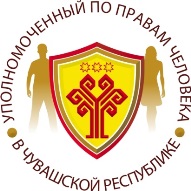 ДОКЛАД о деятельности Уполномоченного по правам человека в Чувашской Республике в 2015 году                                                    Чебоксары, 2016                                              Введение          Основные задачи Уполномоченного закреплены в статье 3 Закона Чувашской Республики от 02 октября 2012 г. №54 «Об Уполномоченном по правам человека в Чувашской Республике», рамки его должностной компетенции определены статьей 12 названного закона. Он, не  располагая властно-распорядительными функциями, содействует  восстановлению нарушенных прав человека и гражданина посредством использования факультативных средств государственной защиты, предусмотренных специальным законом.Настоящий доклад подготовлен в соответствии со статьей 18 вышеназванного закона по результатам деятельности Уполномоченного по правам человека в Чувашской Республике  (далее - Уполномоченный, омбудсмен) за 2015 год и направлен Главе Чувашской Республики, в Государственный Совет Чувашской Республики и в Общественную палату Чувашской Республики.Приоритетными целями доклада являются доведение актуальной информации об итогах деятельности Уполномоченного за истекший год и его оценки ситуации с соблюдением прав человека в Чувашии, привлечение внимания органов власти всех уровней и их должностных лиц, общественности и населения республики к имеющимся проблемам в данной сфере, а также предложение путей совершенствования соответствующих организационно-административных процедур.  В докладе представлен анализ наиболее значимых проблем в вопросах обеспечения прав и свобод человека и гражданина на территории республики, рассмотрены конкретные действия омбудсмена, обеспечивающего дополнительные гарантии государственной защиты прав и свобод человека и гражданина. В документе освещена работа государственного правозащитного института по многим направлениям - отстаиванию и восстановлению нарушенных прав граждан, правовому просвещению, взаимодействию с органами государственной власти и институтами гражданского общества, совершенствованию законодательства и правоприменительной практики. При подготовке доклада нельзя было не учесть непростую общественно-политическую и социально-экономическую ситуацию в стране, создавшуюся в результате осложнения геополитической обстановки в условиях продолжающихся в отношении Российской Федерации действий санкционного характера.  Для обеспечения полноты, убедительности и объективности в докладе использованы статистические и аналитические данные различных министерств и ведомств федерального, регионального и местного уровней, а также общественных организаций.         Уполномоченный признателен всем, кто содействовал обеспечению гарантий государственной защиты прав, свобод и законных интересов жителей республики.          Доклад не претендует на всеобъемлющий анализ существующих проблем в регионе, с точки зрения прав человека, но отражает реальное положение дел, сложившееся в различных сферах общественной и социальной жизни, дает беспристрастную  оценку состоянию соблюдения прав человека и гражданина в Чувашской Республике.Для достижения максимальной информированности доклад также направляется Уполномоченному по правам человека в Российской Федерации, Полномочному представителю Президента Российской Федерации в Приволжском федеральном округе, прокурору Чувашской Республики, уполномоченным  по правам человека в субъектах Российской Федерации, руководителям территориальных органов федеральных органов исполнительной власти. В настоящее время конкурентные преимущества любой страны мира в конечном итоге по любым показателям базируются на конкурентных преимуществах человеческого капитала.  Сегодня качество национального человеческого потенциала не только лежит в основе социально-экономического развития государства, но и выступает в качестве важнейшего фактора национальной безопасности. Совершенно не случайно и на экономические, и на социальные, и на политические проблемы Президент Российской Федерации В.В. Путин призвал смотреть сквозь призму "человеческого капитала".Развитие человека - это основная цель, и необходимое условие прогресса современного общества. Будущее страны, наши успехи зависят от образования и здоровья людей, от их стремления к самосовершенствованию и использованию своих навыков и талантов.Позиция по данному актуальному вопросу была высказана Главой Чувашской Республики М.В. Игнатьевым в ежегодном Послании Государственному Совету Чувашской Республики, озвученном 26 января 2016 года: «Именно человеческий потенциал - важнейший ресурс развития Чувашии, и мы обязаны инвестировать в благополучие наших граждан».Независимая оценка ситуации с соблюдением прав человека в России и субъектах федерации          Российским фондом «Общественное мнение» в 2015 году по заказу Уполномоченного по правам человека в Российской Федерации было проведено полномасштабное социологическое исследование ситуации с правами человека в России, в котором приняли участие 60,5 тыс. совершеннолетних граждан всех субъектов РФ. Результаты исследования объемно и достаточно реалистично продемонстрировали сложившееся положение дел с соблюдением прав человека в нашей стране.Уверенность граждан в соблюдении их прав в 2015 году снизилась на 8%. Если в 2014 году об этом положительно отзывалась почти половина респондентов (44%), то в 2015 году - 36%. По мнению 42% опрошенных в 2015 году, права человека в России не соблюдаются; по сравнению с аналогичными данными 2014 года этот показатель снизился на 4%. Затруднившихся же с определением своей позиции стало больше в два раза (10% в 2014 году и 21% в 2015 году).Доля тех, кто видел положительные изменения в ситуации с правами человека, существенно снизилась по сравнению с 2014 годом (от 45% до 13%). Ухудшения отмечают 18%, что на 4% больше предыдущего года. Оценки социально незащищенных слоев населения и малообеспеченных групп респондентов были наиболее пессимистичны.Больше половины - 45 субъектов федерации - с той или иной степенью уверенности ответили о несоблюдении прав человека в стране. Наиболее скептически были настроены респонденты Приволжского, Центрального и Сибирского федеральных округов.Особо следует отметить, что восприятие России как правового государства жителями самой страны напрямую зависит от ее социально-экономического развития и объема предоставляемого "социального пакета" от государства. Связь социально-материального положения и правовой незащищенности подтверждается и при анализе конституционных прав и свобод, которые участники опроса выделяют как наиболее важные и значимые.В 2015 году для граждан существенно возросла значимость права на бесплатную медицинскую помощь (74% - в 2015 году, 66% - в 2014 году), бесплатное образование (53% и 37% соответственно), право иметь землю в частной собственности (23% и 12% соответственно), право на благоприятную окружающую среду (19% и 10% соответственно) и право на получение квалифицированной юридической помощи (15% и 6% соответственно). При этом право на бесплатную медицинскую помощь остается наиболее актуальным для граждан, как и в 2014 году.Согласно данным опроса Ханты-Мансийский и Ямало-Ненецкий автономные округа, Республики Марий Эл и Алтай,  Чувашская Республика,  Хабаровский край, Волгоградская, Воронежская, Липецкая, Свердловская и Орловская области возглавили группу регионов, наиболее обеспокоенных состоянием прав, касающихся медицины и образования, жилья и оплаты труда, социального обеспечения.          По итогам проведенного исследования впервые была составлена, так называемая, «Правозащитная карта Российской Федерации» (в разрезе регионов страны). Для нас представляют интерес сведения из указанной схематичной карты, характеризующие сложившуюся ситуацию с правами человека в Чувашской Республике.          Так, общий показатель интенсивности обращений к федеральному и региональному уполномоченным по правам человека (на 10 тыс. населения) Чувашия вошла во 2-ю группу регионов (из 7-ми групп) с показателем от 5 до 10 обращений (имеются регионы, где показатель более 60 обращений).          Показатель интенсивности обращений к федеральному и региональному уполномоченным по правам человека по вопросам гарантий прав и свобод (на 10 тыс. жителей) Чувашия вошла во 2-ю группу регионов (из 6-ти групп) с показателем от 1 до 3 обращений (имеются регионы, где показатель более 30 обращений).          Показатель интенсивности обращений к федеральному и региональному уполномоченным по правам человека по вопросам социальных прав и свобод (на 10 тыс. жителей) Чувашия вошла в 3-ю группу регионов (из 6-ти групп) с показателем от 3 до 5 обращений (имеются регионы, где показатель более 25 обращений).          Показатель интенсивности обращений к федеральному и региональному уполномоченным по правам человека по вопросам в области экономических прав и свобод (на 10 тыс. жителей) Чувашия вошла во 2-ю группу регионов (из 7-ти групп) с показателем от 0,01 до 0,1 обращений (имеются регионы, где показатель более 10 обращений).         Показатель интенсивности обращений к федеральному и региональному уполномоченным по правам человека по вопросам соблюдения личных (гражданских) прав и свобод (на 10 тыс. жителей) Чувашия вошла в 3-ю группу регионов (из 7-ти групп) с показателем от 0,1 до 0,5 обращений (имеются регионы, где показатель более 10 обращений).         Показатель интенсивности обращений к федеральному и региональному уполномоченным по правам человека по вопросам соблюдения политических прав и свобод (на 10 тыс. жителей) Чувашия вошла во 2-ю группу регионов (из 7-ти групп) с показателем от 0,01 до 0,1 обращений (имеются регионы, где показатель около 10 обращений).         Показатель интенсивности обращений к федеральному и региональному уполномоченным по правам человека по вопросам соблюдения культурных прав и свобод (на 10 тыс. жителей) Чувашия вошла во 2-ю группу регионов (из 7-ти групп) с показателем от 0,01 до 0,1 обращений (имеются регионы, где показатель около10 обращений).         Заслуживает внимание то факт, что в рамках указанного исследования респондентам были заданы следующие вопросы:          1. «Как Вы считаете, в целом права человека в сегодняшней России соблюдаются или нет?».          По содержанию ответам Чувашия вошла в 3-ю группу регионов (из 7-ти групп), в которой «преобладает мнение о соблюдении прав человека (положительных ответов больше, чем отрицательных до 5,5%)» (показатель от 0,1 до 5,5% - разница между положительными и отрицательными ответами).         2. «На Ваш взгляд, за последние несколько лет ситуация с соблюдением прав человека в России улучшилась, ухудшилась или не изменилась?»         По содержанию ответов Чувашия вошла в 3-ю группу регионов (из 7-ти групп), в которой «преобладает мнение об улучшении ситуации с соблюдением прав человека (положительных ответов больше, чем отрицательных до 5,5%)» (показатель от 0,1 до 5,5% - разница между положительными и отрицательными ответами).         Один из важных показателей оценки соблюдения прав человека - это сопоставление ожиданий и реальности. Чем меньше разрыв между желаемым и действительным, тем более реализованы права человека в том или ином государстве.          В целях изучения представлений о благополучной жизни и реальности, в том числе разницы между необходимым человеку для благополучной жизни и тем, что имеется для этого в настоящий момент, респондентам были заданы следующие вопросы (с вариантами выбора различных благ):           1. «Что из перечисленного, по Вашему мнению, особенно необходимо человеку для благополучной жизни?»          2. «А какие из перечисленных условий личного и общего благополучия есть сейчас в Вашей жизни и в стране?»          По содержанию ответов Чувашия, в числе 15 субъектов федерации,  вошла лишь в 5-ю группу регионов (из 6-ти групп), в которой «резко расходятся представления о благополучной жизни и реальность» (показатель от 12,5 до 15).Совершенствование института государственной правовой защиты   2015 год без сомнений можно назвать годом укрепления и развития единой системы государственной защиты прав человека.    Результатом приложенных усилий стали конкретные предложения Уполномоченного по правам человека в Российской Федерации Э.А. Памфиловой по совершенствованию норм, регулирующих деятельность региональных уполномоченных. Эти предложения были поддержаны Президентом России и реализованы во внесенных им в Государственную Думу Российской Федерации законопроектах, оперативно обретших силу законов. Первой законодательной инициативой в истекшем году были законопроекты, внесенные 2 января руководителем страны и направленные на укрепление статуса федерального и региональных омбудсменов.  Накануне внесения этих законопроектов в Государственную Думу Российской Федерации Президент России В.В. Путин подчеркнул важность государственного правозащитного института уполномоченных по правам человека: «Мы все должны понимать, насколько важна работа этого сообщества, которое руководствуется исключительно интересами людей, и защищает их права, опираясь на свои полномочия, закон и на свою совесть. Нужно ценить их непредвзятые, основанные на постоянных контактах с гражданами устремления к наведению порядка и к справедливости»  Президентом было отмечено, что независимость – важнейшая составляющая деятельности региональных уполномоченных, которая, к сожалению, обеспечивается не во всех субъектах Российской Федерации. Известны случаи бюрократического, формального отношения к самому институту уполномоченных по правам человека, назначения на эти должности людей, приближенных к власти, зависящих от власти. По этой причине и необходимы изменения в законодательстве. «Речь идет о повышении статуса и укреплении гарантий работы региональных уполномоченных», - уточнил Президент.  В этих целях 6 апреля 2015 г. был принят Федеральный закон №76-ФЗ, внесший изменения в четыре законодательных акта России. Среди важнейших изменений в регулировании деятельности региональных уполномоченных следует отметить:  установление в федеральном законодательстве основ правового статуса регионального должностного лица; установление гарантий независимости при избрании Уполномоченного по правам человека в субъекте федерации, в том числе необходимость согласования кандидатуры с Уполномоченным по правам человека в Российской Федерации (правило «двойного ключа»); право контроля решений или действий (бездействия) территориальных органов федеральных органов исполнительной власти, руководство деятельностью которых осуществляет Правительство Российской Федерации, а также организаций федерального подчинения;  право посещения следственных изоляторов и учреждений, исполняющих наказания, возможность бесед с осужденными и лицами, заключенными под стражу, наедине, а также недопустимость перлюстрации жалоб, направляемых к Уполномоченному;  возможность координации полномочий и совмещения деятельности специализированных уполномоченных по защите прав отдельных категорий граждан.  15 сентября 2015 года вступил в силу Кодекс административного судопроизводства Российской Федерации. Согласно его статьям 40 и 218 Уполномоченный по правам человека в субъекте Российской Федерации наделяется правом обращения в суд с административным исковым заявлением с жалобой на решение или действие (бездействие) органов, организаций и лиц, наделенных государственными или иными публичными полномочиями, в защиту прав, свобод и законных интересов неопределенного круга лиц или публичных интересов.   В том же 2015 году был принят, но еще не вступил в силу Федеральный закон от 13.07.2015 №218-ФЗ «О государственной регистрации недвижимости», предоставивший региональному Уполномоченному право бесплатного получения сведений, содержащихся в Едином государственном реестре недвижимости.   Таким образом, на уровне федерального законодательства не только подчеркивается важность регионального института государственной правозащиты, но и предпринимаются активные усилия по его совершенствованию. Возрастающая роль уполномоченных по правам человека обусловлена в том числе и задачами, которые они призваны решать.    Снижение «градуса напряженности» в обществе, ориентирование людей на законные и цивилизованные средства защиты своих прав и интересов, перевод противостояния в диалог - все эти функции, свойственные омбудсменам в любой стране, сегодня особенно актуальны в России.    Новое законодательное регулирование поставило перед сообществом уполномоченных очередную задачу, связанную с приведением регионального законодательства к единым стандартам, сформулированным в вышеназванных законах. На этом пути в ряде регионов страны возникали многочисленные трудности, как в плоскости понимания той или иной нормы закона, необходимости уточнения его отдельных положений, так и в области взаимодействия с органами власти субъектов Российской Федерации.    Вопреки установкам федерального законодательства на максимальное гарантирование политической, организационной, финансовой, иной независимости уполномоченных по правам человека, в некоторых региональных законах по-прежнему предусматривалась подотчетность уполномоченного по правам человека иным высшим органам власти, что негативно сказывалось на качестве защиты прав, свобод и законных интересов граждан.   Способ разрешения данной проблемы Уполномоченный по правам человека в Российской Федерации усмотрел в выработке и предложении регионам в качестве универсального образца Модельного закона - своего рода методического пособия, которое включало бы основные правовые положения, определяющие порядок избрания (назначения) и функционирования уполномоченного по правам человека в субъектах Российской Федерации.     В нем отражены важнейшие положения Федерального конституционного закона №1-ФКЗ от 26 февраля 1997 г. "Об уполномоченном по правам человека в Российской Федерации", нормы статьи 16.1 актуальной редакции Федерального закона от 6 октября 1999 г. №184-ФЗ "Об общих принципах организации законодательных (представительных) и исполнительных органов государственной власти субъектов Российской Федерации", правила Положения о согласовании с федеральным уполномоченным по правам человека кандидатур региональных уполномоченных, иные правовые положения. При этом, Модельный закон формировался с учетом аналитики многочисленных информационных источников, в том числе обращений, поступающих к федеральному омбудсмену от региональных, аккумулировался положительный опыт регионального законодательства, в текст закона внесено все лучшее, выработанное практикой.     Модельный закон был представлен 7 декабря 2015 г. на заседании Координационного совета российских уполномоченных по правам человека с участием практически всех субъектов РФ, который проходил в Москве под председательством Уполномоченного по правам человека в Российской Федерации.
    Следует заметить, что законодательными и исполнительными органами власти Чувашской Республики был своевременно и адекватно воспринят позитивный посыл, заложенный в положениях Федерального закона от 06.04.2015 №76-ФЗ  «О внесении изменений в отдельные законодательные акты Российской Федерации в целях совершенствования деятельности уполномоченных по правам человека». Главой Чувашской Республики М.В. Игнатьевым 5 декабря 2015 г. был подписан Закон Чувашской Республики №72 «О внесении изменений в Закон Чувашской Республики от 02.10.2012 №54 "Об Уполномоченном по правам человека в Чувашской Республике». Принятие данного Закона было вызвано необходимостью приведения республиканского законодательства в соответствие с Федеральным законом от 06.04.2015 №76-ФЗ  «О внесении изменений в отдельные законодательные акты Российской Федерации в целях совершенствования деятельности уполномоченных по правам человека» и восполнения пробелов, имеющихся в правовой регламентации компетенции регионального омбудсмена. Изменения, которые нашли свое отражение в указанном республиканском законе, связаны с вопросами: закрепления статуса уполномоченного по правам человека; упорядочения требований к кандидатурам на названную должность; порядка согласования при назначении уполномоченного и прекращении им полномочий; расширения компетенции и полномочий омбудсмена; уточнения отдельных аспектов деятельности Уполномоченного и его аппарата. Законом установлено, что должность Уполномоченного по правам человека в Чувашской Республике учреждается в соответствии с Федеральным конституционным законом от 26.02.1997 №1-ФКЗ "Об Уполномоченном по правам человека в Российской Федерации", Федеральным законом от 06.10.1999 №184-ФЗ "Об общих принципах организации законодательных (представительных) и исполнительных органов государственной власти субъектов Российской Федерации" и Конституцией Чувашской Республики в целях обеспечения дополнительных гарантий государственной защиты прав, свобод и законных интересов человека и гражданина, а также для ее осуществления, их соблюдения и уважения территориальными органами федеральных органов исполнительной власти, руководство деятельностью которых осуществляет Правительство Российской Федерации, а также организациями федерального подчинения, государственными органами Чувашской Республики, органами местного самоуправления в Чувашской Республике и их должностными лицами. В число принципов деятельности Уполномоченного дополнительно включен принцип политической нейтральности. При рассмотрении жалоб на решения и действия (бездействие)  территориальных органов федеральных органов исполнительной власти, руководство деятельностью которых осуществляет Правительство РФ, а также организаций федерального подчинения  региональный омбудсмен вправе:  беспрепятственно посещать  указанные территориальные органы и организации; запрашивать и получать от них сведения, документы и материалы, необходимые для рассмотрения жалоб;  получать объяснения  должностных лиц и государственных служащих указанных территориальных органов, организаций по вопросам, подлежащим выяснению в ходе рассмотрения жалоб;  проводить самостоятельно или совместно с компетентными государственными органами, должностными лицами и государственными служащими проверку деятельности указанных территориальных органов и организаций и их должностных лиц. Кроме того, Законом определено, что Уполномоченный по правам человека в Чувашской Республике по вопросам своей деятельности пользуется правом  безотлагательного приема  руководителями и другими должностными лицами территориальных органов федеральных органов исполнительной власти, организаций федерального подчинения, государственных органов Чувашской Республики, органов местного самоуправления, иных органов и организаций, наделенных федеральным законом отдельными государственными или иными публичными полномочиями, а также администрациями мест принудительного содержания. До рассмотрения кандидатуры на должность  регионального омбудсмена Государственный Совет Чувашской Республики согласовывает ее с Уполномоченным по правам человека в Российской Федерации. Решение о досрочном прекращении полномочий Уполномоченного принимается республиканским парламентом после консультаций с федеральным омбудсменом. В принятой редакции республиканского закона об Уполномоченном его положения уточнены относительно норм Федерального закона от 02.05.2006 №59-ФЗ "О порядке рассмотрения обращений граждан Российской Федерации". Также региональный закон дополнен отдельными статьями, посвященными содействию Уполномоченного правовому просвещению населения и ответственности за воспрепятствование законной деятельности омбудсмена. В целом, законодательные изменения, принятые в 2015 году как на федеральном, так и на региональном уровне в целях укрепления института государственной правовой защиты, в известной мере должны улучшить организационно-правовые условия работы государственного правозащитного органа и способствовать повышению результативности его позитивного вмешательства, направленного на недопущение и устранение нарушений прав, свобод и законных интересов человека и гражданина.          Вместе с тем, для повышения эффективности деятельности уполномоченных по правам человека в субъектах федерации существует необходимость включения в законодательство в данной сфере дополнительных норм, регулирующих вопросы посещения ими учреждений принудительного содержания. Так, в действующем законодательстве содержатся нормы, предусматривающие возможность осуществления региональными омбудсменами контроля за соблюдением прав человека в учреждениях уголовно-исполнительной системы (с посещением их без специального разрешения и предварительного уведомления).Однако, право уполномоченного на проведение проверок иных учреждений (подразделений), применяющих меры процессуального принуждения и принудительного содержания, пока не нашло нормативного закрепления. К числу, так называемых, «выпавших» объектов контроля относятся: специальные центры (приемники) МВД России для временного содержания несовершеннолетних правонарушителей; специальные приемники МВД России для содержания лиц, арестованных в административном порядке; специальные учреждения ФМС России для временного содержания иностранных граждан и лиц без гражданства; специальные помещения для содержания под стражей испытуемых граждан в стационарах отделений судебно-психиатрической экспертизы психиатрических больниц; передвижные и стационарные объекты МВД России и ФСИН России для конвоировании осужденных, подозреваемых и обвиняемых; специальные помещения для временного содержания этих лиц в судебных учреждениях на время судебных разбирательств.         Ограничение возможности их посещения и отсутствие законодательного закрепления данных правомочий у регионального омбудсмена заметно влияет на степень его оперативности и снижает проверочные возможности в случае возникновения конфликтных ситуаций во взаимоотношениях арестованных с представителями администрации.                          Права человека в условиях кризисных явлений Успешность региона определяется, прежде всего, благополучием и социальным самочувствием его жителей. В свою очередь, одним из чувствительных барометров качества жизни населения является уровень социальной защищенности граждан. Доказано, что чем сложнее экономическая жизнь, тем острее людьми воспринимаются различного рода ущемления прав, нерешённые проблемы и проявления несправедливости.   В апреле 2016 года Чувашстатом были опубликованы итоги комплексного наблюдения условий жизни населения в нашей республике, проведенного в 2014 году в рамках общероссийского исследования.   Целью данного обследования явилось получение информации, отражающей фактические условия жизнедеятельности семей и их потребности в обеспечении безопасной и благоприятной среды обитания, здорового образа жизни, воспитании детей, в повышении трудовой, профессиональной и социальной активности, улучшении жилищных условий,  установлении и развитии социокультурных связей. В Чувашской Республике к данному наблюдению (выборочным опросам, интервьюированию) были привлечены 594 домохозяйства из 16-ти муниципальных образований. Наибольшее количество домохозяйств было опрошено в Чебоксарах - 162, в Новочебоксарске - 54, и по 27 домохозяйств - в городах Канаш, Шумерля, Цивильск, Алатырь и Ядрин, Батыревском, Вурнарском, Ибресинском, Канашском, Моргаушском, Цивильском, Чебоксарском, Яльчикском и Ядринском районах. На наш взгляд, заслуживает внимания ряд позиций, отраженных в результатах указанного исследования, в контексте соблюдения прав человека на достойный жизненный  уровень. Для значительной части населения Чувашии сохраняется проблема улучшения жилищных условий. При этом 9,1% респондентов заявили о том, что испытывают большую стесненность в жилье. Около половины домохозяйств считают состояние своего жилья «удовлетворительным» (в городах такую оценку дали 53,1% респондентов, в сельской местности - 38,9%).Главной проблемой  эксплуатации жилых помещений респондентами названа плохая шумоизоляция домов - 21,1%. На недостаточность тепла указали 17,4% домохозяйств, на сырость - 15,6%, на нехватку солнечного света - 11,2%.Опрос респондентов о наличии проблем в населенном пункте проживания показал, что наиболее острыми проблемами воспринимаются состояние дорог и безопасность дорожного движения (57,7%), распространение алкоголизма (43,5%), некачественная работа жилищно-коммунальных служб (38,1%) и загрязненность окружающей среды (34,2%). Примерно пятая часть опрошенных отметила общую неблагоустроенность и недостаточность озеленения, отдаленность объектов для занятий физкультурой и спортом, слабую доступность государственных и муниципальных услуг в сфере медицинского обслуживания, дошкольного и школьного образования. Уровень удовлетворённости заработной платой в Чувашии еще невысокий. Лишь 36,5% респондентов были довольны своим заработком. Около 70% опрошенных высказали удовлетворенность основными аспектами работы, такими как: расстояние до работы, условия труда, профессиональная и моральная удовлетворенность.  Из числа опрошенного занятого населения значительная часть подвержена негативным эмоциям на своих рабочих местах. Нервное напряжение и стрессы больше испытывают женщины (32,8% против 29,6% мужчин), а мужчины больше подвержены воздействию вредных производственных факторов (более чем в 2 раза). 43,7% мужчин полагают, что выполняемая ими работа опасна в некоторой мере, и 23,3% считают, что работают в опасных условиях. Более половины всех опрошенных респондентов (55,1%) оценили свои условия труда как средней тяжести. Пятая часть опрошенных сельчан считает свою работу тяжелой, в городской местности таковых 10%. Почти пятая часть респондентов (из них 22,8% - мужчины и 15,1% - женщины) ищет для себя более подходящую работу. Большая часть мужчин (63,4%) ищет работу с хорошей заработной платой, а 15,9% хотят найти работу только по специальности. Среди женского населения немного иные предпочтения в поисках работы: 43,2% - с хорошей заработной платой, 30,4% - по специальности, почти 12% - работу на дому или близко к дому. Примерно 32% опрошенных в возрасте от 15 лет и старше оценили состояние своего здоровья как «хорошее» и «очень хорошее». Большинство респондентов определили состояние своего здоровья как «удовлетворительное». Около трети респондентов (32,3%) ответили, что имеют хронические заболевания. При этом 73% находятся под диспансерным наблюдением. Распространённость хронических заболеваний больше характерна для городских населённых пунктов, а также для женщин. Половина респондентов обращалась за амбулаторно-поликлинической помощью в 2014 году. При обращении за указанной помощью среднее время ожидания приема или осмотра врача составило 41 минуту (в городе - 46,57 минут, в сельской местности - 31,17 минут), а при получении скорой медицинской помощи - 19 минут (17,34 и 24,96 минут соответственно). Регулярно (один или несколько раз в месяц) скорую медицинскую помощь вызывало 5,1% респондентов.Основной причиной необращения граждан за медицинской помощью является самостоятельное лечение - 44,7%, неудовлетворительная (по мнению респондентов) работа медицинских учреждений - 32,2%, нехватка времени для обращения - 26,8%,отсутствие веры в эффективное лечение10,3% респондентов. К помощи народных целителей, знахарей и экстрасенсов обращалось 2,8% опрошенного населения.Негативными факторами, которые влияют на состояние здоровья, являются табакокурение и употребление алкогольных напитков. Так, 15,5% опрошенного населения курят ежедневно (31,8% мужчин и 2,1% женщин), ещё 4,8% населения курят изредка. Основная часть населения (72%) все же не курит и не курила никогда. При этом 50,2% курящих мужчин выкуривает до 1 пачки сигарет в день. В ходе опроса 38% респондентов в возрасте 15 лет и старше сообщили, что не употребляют алкогольные напитки (при этом по России доля лиц, не употребляющих алкоголь - 41,5%). Из числа граждан, которые употребляют алкогольные напитки, свыше 60% сообщили, что выпивают только по праздникам. Около 2% респондентов в возрасте 15 лет и более употребляют алкоголь каждый день, 6,6% - несколько раз в неделю и 10,1% - один раз в неделю. При этом в сельской местности больше доля употребляющих алкоголь каждый день и несколько раз в неделю (3,4% и 8%, соответственно). Следующее комплексное обследование условий жизни населения запланировано на сентябрь 2016 года, с охватом в Чувашии около 600 домохозяйств.       Согласно аналитическому докладу «Левада-центр» о  тенденциях 2015 года и влиянии кризиса на социально-экономическое положение населения Российской Федерации впервые за  все время наблюдений увеличились тревожные ожидания граждан, произошел значимый рост следующих установок домохозяйств - как можно меньше тратить, не  брать взаймы, забирать деньги из  банков. Снижение уровня жизни отмечает больше половины россиян. Ответом на негативные явления в экономической сфере стало сокращение потребительской активности - в режим экономии вошли не только малообеспеченные, но и средние слои.          Даже по сведениям опроса, проведенного Российским фондом «Общественное мнение» (явно далеким от оппозиционных настроений), порядка 80% граждан сталкивается с проблемой нехватки средств от зарплаты до зарплаты. Более 40% заявили, что такие проблемы возникают у них регулярно. Доля россиян, у которых остались сбережения, за три года сократилась почти втрое. С  весны 2015  года  доля  людей, испытывающих негативные эмоции по поводу временных экономических трудностей, стала превышать долю оптимистов. Относительно благополучное население, доходы которого составляют не менее двух прожиточных минимумов на 1-го человека, составляет лишь 25% по стране. Населением еще не выработано эффективных практик социально-экономического поведения, направленных на успешную адаптацию к новой экономической ситуации.          Ощутимое падение уровня жизни пока не  вызывает резкого протеста по  отношению к  власти, что  объясняется несколькими факторами. Во-первых,  наши граждане считают, что  нынешняя экономическая ситуация, прежде всего, возникла из-за  внешних факторов. Во-вторых, высокий уровень жизни и  активное участие в общественных процессах не  входят в  основные ценностные ориентиры большинства россиян. Россияне считают, что «еще можно потерпеть», пока экономические трудности заставляют их просто временно «ужаться» в потреблении, но не меняют их традиционного жизненного уклада. В свою очередь эксперты предупреждают, что «запас лояльности» населения к ухудшению уровня жизни не безграничен, и он может быть исчерпан.           Пока у государства еще есть кредит доверия со стороны населения, который в условиях кризиса позволяет урезать социальные программы. Однако надо понимать, что снижение объемов и качества бюджетных услуг чревато в будущем деградацией образовательного и культурного уровня людей, ростом заболеваемости и смертности, а балансировка пенсионной системы без реформы, просто за счет постепенного обесценения пенсионных обязательств - откатом к временам массовой бедности.           Как отмечала Уполномоченный по правам человека в Российской Федерации Э.А. Памфилова: «Укоренившийся фискально-механический подход перечеркивает саму суть многих стратегий и бюджетов развития. Хроническое недофинансирование образования, здравоохранения, науки, экологии и ряда других перспективных направлений напрямую негативно влияет на качество генофонда, качество человеческого капитала, личностного развития. И это одна из главных причин отставания страны в международном марафоне, где интеллектуальный и человеческий потенциал уже давно играют ключевую роль в развитии наиболее успешных стран».          Проблема бедности и углубляющееся расслоение общества остаются основными факторами социального неравенства. Разрыв между богатыми и бедными в России в течение 25 лет постоянно увеличивается. Если в 1990 году разница была примерно в 4,5 раза, то сейчас уже в 16,5 раз. Уровень бедности в  2015 году составил 13,4% (в 2014 году - 11,2%). Официально в  2014 году число бедных в стране равнялось 16,1 млн. человек (для сравнения: в 2013 году  - 15,5 млн., в  2012 году  - 15,4 млн.). По данным Минтрудсоцзащиты России за последний год это число увеличилось на 3 млн. и составило пугающую цифру - 19 млн. человек. Это те лица, чей ежемесячный доход ниже официально установленного прожиточного минимума. При этом от 60% до 70% лиц, оказавшихся за чертой бедности, - семьи с детьми. Усиливается социальное расслоение не только среди граждан, но и среди семей: чем больше в семье детей, тем выше вероятность попасть в категорию бедных.         Как утверждают эксперты, на фоне появления новых страхов (особенно в регионах) людей, к сожалению, стали меньше волновать перспективы развития демократии и гражданского общества. Ведь человек, «провалившийся»  в бедность, через определенное время уже начинает идти по пути утраты навыков свободного гражданина, потери воли к самозащите, снижения потребностей в культурном, социальном и бытовом отношении. Согласно официальным источникам размер инфляции в России в прошлом году составил 12,9%. Для сравнения, в 2011 году инфляция была самой низкой за последние годы, не превышая 6%. Инфляция, по сути, являясь налогом на бедных, всегда усиленно бьет, прежде всего, по карманам населения. Дело в том, что самыми быстрыми темпами в стране традиционно дорожают наиболее дешёвые виды товаров повседневного спроса, одежды и продовольствия.          По данным мониторинга социально-экономического положения и самочувствия населения Института социального анализа и прогнозирования РАНХиГС при Президенте России объективно наметилась тенденция роста доли расходов населения на продукты питания, вполне логично отражает факт снижения реальных доходов.  Известно, что чем беднее домашнее хозяйство, тем большую часть бюджета оно тратит на продукты питания. На  продовольственных товарах конечно можно экономить, но ведь совсем не  покупать их нельзя. Рост уровня бедности вынудил россиян отказаться от товаров не первой необходимости: они стали тратить более 50% своих доходов на продукты питания. Правда, при этом, надо оговориться в том, что в сельской местности население все же меньше расходует средств на продовольствие за счет собственно произведенной сельскохозяйственной продукции.  Все это происходит на фоне того, что заработная плата в экономическом секторе практически не растет (если не снижается), а заработная плата бюджетников в этих условиях объективно не может быть увеличена. Мало того, в настоящее время сложилась неприятная тенденция к сокращению фонда оплаты труда работников организаций бюджетного сектора (в частности, сферы школьного и дошкольного образования, медицинской сферы). В феврале 2016 года реальные доходы россиян в среднем в сравнении с аналогичным периодом прошлого года снизились на 6,9%, а реальная зарплата - на 2,6%. Номинальная средняя зарплата в Чувашии за 2015 год составила 21360,4 рублей, увеличившись по сравнению с 2014 годом на 2,4%. В то время как реальная зарплата, рассчитанная с учетом индекса потребительских цен, сократилась на 10,4%.          С 1 января 2016 г. вступил в силу закон о повышении минимального размера оплаты труда (МРОТ). Величина МРОТ теперь составляет 6204 рубля в месяц (в 2015 году - 5965 рублей). Однако он в настоящее время еще заметно отстает от величины установленного прожиточного минимума. Прожиточный минимум на душу населения (стоимостная оценка минимального набора продуктов питания, непродовольственных товаров и услуг, необходимых для сохранения здоровья человека и обеспечения его жизнедеятельности) по России за IV квартал 2015 г. установлен в сумме 9452 рублей, для трудоспособного населения - 10187 рублей, для пенсионеров - 7781 рублей, для детей - 9197 рублей. В Чувашии величина прожиточного минимума для трудоспособного населения составляет 9120 рублей, для  пенсионеров - 7391 рублей, для детей - 8649 рублей.          К слову, по данным Росстата размер среднемесячного пенсионного обеспечения в целом по России составляет 13132 рубля.          Один из способов спастись от экономических проблем многие граждане видят в кредитах, которые берутся ими в банках, других кредитных и микрофинансовых организациях. Ситуация в немалой части российских семей доходит до постоянной жизни взаймы. Уровень кредитной нагрузки возрос во всех регионах страны.           Просроченная задолженность по кредитам, выданным физическим лицам в Чувашской Республике, возросла за 2015 год с 3 млрд. до 4 млрд. рублей, в том числе по ипотечным кредитам – со 147 млн. до 204 млн. рублей. По результатам исследования, проведенного экспертами портала «zaim.com», Чувашия вошла в число лидеров в России по количеству офисов микрофинансовых организаций (МФО). В республике насчитывается 18,1 офисов МФО на 100 тыс. человек. По этому показателю регион занимает третье место в стране, уступая лишь Башкортостану (18,7) и Марий Эл (18,3). Самым распространенным размером займа является 10-25 тыс. рублей.         В ежегодном Докладе Уполномоченного за 2014 год уделялось особое внимание проблеме работы коллекторских агентств. Отмечалось, работа организаций и лиц, деятельность которых направлена на возврат во внесудебном порядке просроченной задолженности, осуществляется стихийно и практически бесконтрольно, поскольку должное нормативное регулирование данной сферы отсутствует. Также нормативно не определены механизмы защиты прав должников, контролирующий государственный орган, ответственность самих коллекторов.    Правовой вакуум в данной области позволяет большинству этих агентств сводить свою деятельность к нагнетанию вокруг должников тревожной атмосферы посредством психологического и даже физического давления с целью склонения к якобы добровольному погашению долга. Проблема взаимодействия населения Чувашии с коллекторами, в условиях ранее упоминавшейся их большой просроченной задолженности по кредитам, вероятнее всего, будет усугубляться.Достаточно напряженная геополитическая обстановка и комплексные ограничительные меры, введенные в отношении Российской Федерации, серьезно влияют на экономическую жизнь страны и объективно не могут не затрагивать экономику Чувашии. В целях смягчения последствий кризисных явлений для экономики и населения в республике принят и реализуется План обеспечения стабильного социально-экономического развития  Чувашской  Республики на 2016-2017 годы.   В данном Плане предусмотрен ряд конкретных мер для поддержки промышленности, малого и среднего предпринимательства, сельского хозяйства и выполнения социальных обязательств государства перед гражданами.          На финансирование строительства объектов республиканской адресной инвестиционной программы в 2016 году предусматривается направить 3,3 млрд. рублей бюджетных инвестиций, причем по сравнению с прошлым годом объем республиканских средств увеличился на 18%. Состояние правопорядка в регионе  По свидетельству экспертов в 2015 году мероприятия по укреплению общественного порядка, защите прав и законных интересов граждан осуществлялись в условиях нарастания факторов криминогенного риска. По мнению Президента Российской Федерации В.В. Путина кардинального перелома ситуации с  преступностью, которого ждут от правоохранительных органов граждане страны, еще не произошло.  В  истекшем году в России был зафиксирован почти 9-процентный рост числа зарегистрированных преступлений. Проведённые исследования показывают, что рост преступности в значительной степени связан с социально-экономическими факторами. В  основном он произошёл за  счёт бытовых, имущественных и неосторожных преступлений. Эта тенденция характерна для подавляющего числа субъектов федерации. По мнению аналитиков, в  ближайшей перспективе можно прогнозировать дальнейший рост общего количества регистрируемых преступлений. Во многом спокойствие наших сограждан, их уверенность в личной безопасности, безопасности семьи, детей определяется состоянием, так называемой, уличной преступности. Именно на улицах и площадях, в  парках и  других общественных местах в  случае реальной угрозы у людей возникает чувство наибольшей незащищённости.          По итогам 2015 года на территории Чувашской Республики количество зарегистрированных преступлений в сравнении с 2014 годом возросло на +13,8% (с 13782 до 15688). Уровень преступности на 10 тыс. населения составил 126,7 преступления (в 2014 году – 111,1). Общая результативность раскрытия преступлений составила 66,9%. Уменьшилось число тяжких (-5,5%) и особо тяжких (-12,9%) преступлений, а также умышленных причинений тяжкого (-5,8%) и средней тяжести (-26,1%) вреда здоровью, изнасилований (-23,3%), краж (-18,1%) и неправомерных завладений транспортными средствами (-11,8%), поджогов (-13,3%), хулиганств (-37,1 %). В жилом секторе зарегистрировано 4 837 преступлений. В сфере незаконного оборота наркотиков выявлено 858 (-9,7%) преступлений. Удельный вес преступлений, связанных с незаконным оборотом наркотических средств и психотропных веществ в общей структуре преступности в 2015 году составил 5,5%, что является одним из самых низких показателей по России (4 место). К уголовной ответственности за совершение наркопреступлений привлечено 424 гражданина (за 2014 год – 459). Объём изъятых из незаконного оборота подконтрольных веществ составил почти 30 кг, из которых около 8,8 кг составили синтетические вещества. Продолжается тенденция снижения выявления наркопритонов, организуемых потребителями наркотиков для производства дезоморфина из кодеиносодержащих препаратов. Законодательное ограничение оборота этих веществ позволило снизить дезоморфиновую наркоманию почти в 9 раз. В 2015 году окончены расследованием уголовные дела по 154 преступлениям, совершенным организованными преступными группами. К уголовной ответственности привлечены 72 участника ОПГ. Выявлено 1033 преступления в сфере экономики, в том числе 346 преступлений коррупционной направленности, 67 фактов взяточничества. Размер возмещенного ущерба, причиненного преступлениями,  увеличился за год на 52,7% - до 317,2 млн. рублей. Зарегистрировано 17 преступлений экстремистской направленности (в 2014 году - 12). Преступлений, связанных с проявлениями религиозного экстремизма, на территории республики не зарегистрировано. В 2015 году несовершеннолетними совершено 518 преступлений, уровень преступности среди несовершеннолетних увеличился на 11,9% по сравнению с 2014 годом. Доля подростковой преступности по итогам 2015 года составила 5,1% от общего количество совершенных преступлений (АППГ – 5,0), по ПФО – 4,7%, по России – 4,9%. Уровень зарегистрированной преступности среди несовершеннолетних остается высоким в Урмарском районе (рост на 750%, с 2 до 17), Новочебоксарске (рост на 14,3%, с 35 до 40) и Чебоксарах (рост на 51,7%, с 172 до 261). Количество преступлений, совершенных несовершеннолетними, увеличилось за счет хищений (на 29% или со 102 до 132) и преступлений в сфере незаконного оборота наркотиков (на 75% или с 40 до 70). Если в 2011 году несовершеннолетними было совершено 6 наркопреступлений, то по итогам 2015 года данный показатель вырос более чем в 11 раз (67 преступлений). Почти на 6% выросло число несовершеннолетних, привлеченных к уголовной ответственности, по сравнению с 2014 годом (с 34 до 36). Увеличилось на 100% количество преступлений, связанных с нанесением побоев и истязаниями несовершеннолетних (с 19 до 38). Подавляющее большинство из указанных преступлений являются формой семейно-бытового насилия.Органами внутренних дел выявлено 699 тыс. (+4,3%) административных правонарушений, в том числе нарушения Правил дорожного движения – 599069, мелкое хулиганство – 25325, мелкое хищение – 2172, нарушения антитабачного законодательства – 852, в экономической сфере – 570.         В истекшем году из незаконного оборота изъято свыше 30 тысяч литров алкогольной и спиртосодержащей продукции. В суды направлены уголовные дела по 38 преступным фактам в криминальной сфере оборота алкоголя. Пресечена деятельность 3 организованных преступных групп, занимавшихся изготовлением, транспортировкой и реализацией нелегального алкоголя. Выявлено 57251 нарушение антиалкогольного законодательства, за нарушения правил оборота алкогольной продукции составлено 325 административных протоколов. С каждым годом увеличивается число фактов дистанционного мошенничества. За прошлый год в МВД по Чувашской Республике зафиксировано 1015 обращений граждан по фактам телефонного и интернет-мошенничества, 454 случая несанкционированных списаний средств со счетов банковских карт. Суммарный ущерб оценивается примерно в 25 млн. рублей.  Основным критерием эффективности деятельности органов внутренних дел считается уровень доверия населения к полиции. Как показывают результаты изучения общественного мнения, сохраняется тенденция увеличения количества граждан, уверенных в  своей защищённости от преступных посягательств. Анализ обращений, поступивших в адрес Уполномоченного по правам человека в Чувашской Республике  По территориальной принадлежности наибольшее количество обращений к Уполномоченному было получено от жителей г.Чебоксары (644 единицы), г.Цивильск (128 единиц) и г.Новочебоксарск (65 единиц). Далее по количественным показателям следуют –Чебоксарский район (30), Ядринский район (12), г.Шумерля (7), Мариинско-Посадский район (7), г.Канаш  (6), г.Ядрин (5), Моргаушский район (4), Порецкий район (4), г.Алатырь (4), Аликовский район (3), п.Ибреси (2), Канашский район (2), Вурнарский район (2), Урмарский район (2), г.Мариинский Посад (1), Цивильский  район (1), Шумерлинский район (1), с.Батырево (1), пос.Урмары (1), г.Козловка (1). При этом в почте Уполномоченного также имеются обращения, поступившие из других субъектов Российской Федерации (11).  Уполномоченный был вынужден отклонить 0,3% от поступивших письменных обращений по причине их несоответствия установленным критериям приемлемости.  По результатам рассмотрения 37,5% письменных обращений заявителям, не исчерпавшим правовых средств защиты своих прав, были направлены разъяснения и рекомендации о формах и методах их дальнейших действий. 57,3% письменных обращений было направлено по подведомственности в соответствующие компетентные органы для рассмотрения по существу. Принято к рассмотрению (удовлетворено и оказана практическая помощь) в 2,8% случаев. Из общего количества рассмотренных письменных жалоб и заявлений было отказано в удовлетворении в 1,7% случаев. Остаток обращений, находящихся в производстве, - 0,4% случаев.Структура поступивших обращений граждан Карта Чувашской Республики с обозначением количества обращений граждан по районам республикиПрава инвалидов и других граждан с ограниченными возможностями здоровья   Помимо принципа социального государства, который включает в себя государственную поддержку инвалидов, выплату денежных средств для их существования и обеспечение необходимой инфраструктурой для жизнедеятельности, Конституция Российской Федерации закрепляет и принцип равенства всех граждан. В соответствии с ним лица с ограниченными возможностями должны быть обеспечены всем объемом гражданских прав наравне с остальными гражданами. Именно поэтому ни один из них не должен чувствовать ущемления своих прав, либо подвергаться иной дискриминации.    Согласно Основам законодательства Российской Федерации об охране здоровья граждан инвалиды, в том числе дети-инвалиды и инвалиды с детства, имеют право на медико-социальную помощь, реабилитацию, обеспечение лекарствами, протезами, протезно-ортопедическими изделиями, средствами передвижения на льготных условиях, а также на профессиональную подготовку и переподготовку. Нетрудоспособные инвалиды имеют право на бесплатную медико-социальную помощь в учреждениях государственной или муниципальной системы здравоохранения, на уход на дому, а в случае неспособности удовлетворять основные жизненные потребности - на содержание в учреждениях системы социальной защиты населения.На фоне падения других показателей неблагополучия - уменьшения числа сирот, брошенных детей, абортов - число детей-инвалидов в России ежегодно увеличивается. Это происходит отчасти из-за общего роста детского населения, отчасти из-за совершенствования медицинских услуг и увеличения детей с врожденными аномалиями. Но в этой связи самое печальное - сокращение числа коррекционных школ. Тенденция по стране такова, что коррекционные учреждения постепенно заменяются инклюзивными классами.   Государством предусмотрено оказание инвалидам квалифицированной медицинской помощи бесплатно или на льготных условиях, а также бесплатное обеспечение лекарствами и изделиями медицинского назначения. Восстановительное лечение и реконструктивная хирургия осуществляются за счет средств обязательного медицинского страхования.  Одним из этапов процесса медицинского обеспечения инвалидов выступает санаторно-курортное лечение. В целом по России ситуация по обеспечению инвалидов и лиц, страдающих различными заболеваниями, санаторно-курортными путевками остается достаточно сложной. Инвалиды и дети-инвалиды имеют право на санаторно-курортное лечение согласно индивидуальной программе реабилитации на льготных условиях. Ожидание санаторно-курортной путевки инвалидами нередко растягивается на годы.В области реализации инвалидами своего права на здоровье необходимо координировать усилия различных ведомств и секторов, добиваться их взаимодействия, причем первоочередная роль должна принадлежать даже не официальным властным институтам, а самым разным профессиональным и общественным объединениям, в частности врачебным ассоциациям и организациям инвалидов. Они призваны добиваться необходимых обществу решений, твердо отстаивая свое мнение в государственных институтах. Ведь в соответствии с международными конвенциями, нормами международного права и профессиональным кодексами на врачей возложены не только лечение и организация профилактики болезней, но и обязанность побуждать власти к активным действиям в интересах больных. Новые критерии признания инвалидности в Российской Федерации, вступившие в силу в 2015 году, как и предрекали многие специалисты, создали широкий общественный резонанс. Число россиян с ограниченными возможностями за год уменьшилось на 500 тыс. человек. Это привело к тому, что число официально зарегистрированных инвалидов в России за последние полтора года сократилось с 12,9 до 12,4 млн. человек. К февралю 2016 года прошлогодние правила, после вмешательства Совета Федерации Федерального Собрания Российской Федерации, были подкорректированы, но и они, на взгляд экспертов, не способны скрыть главный вероятный вектор правительственного курса: продолжается повсеместная экономия на «социалке». Проблема в том, что с начала 2015 года степень инвалидности стала оцениваться на основе так называемого медицинского подхода, то есть по степени утраты той или иной функции организма. Для того, чтобы получить третью степень инвалидности, слух или зрение должны были быть утрачены минимум на 40%, а диагноз и утрата трудоспособности, как раньше, уже не играют решающей роли. В течение прошлого года оказалось, что инвалидности лишались даже обездвиженные больные, пациенты с синдромом Дауна, сахарным диабетом и астмой. С точки зрения службы медико-социальной экспертизы, это всё является «незначительными ограничениями» жизнедеятельности. При этом были исключены из списков даже пациенты с редкими (орфанными) заболеваниями, которые могут жить исключительно на лекарственных препаратах.   По информации правозащитных организаций, на лишение инвалидности только Президенту России В.В. Путину в 2015 году пожаловались около 130 тысяч россиян.   Кроме того, по сведениям аппарата  федерального омбудсмена, количество жалоб и нареканий инвалидов на изматывающие процедуры прохождения медико-социальной экспертизы не уменьшается.Положения статьи 15 "Обеспечение беспрепятственного доступа инвалидов к объектам социальной, инженерной и транспортной инфраструктур" Федерального закона № 181-ФЗ, требования которой значительно расширены в новой редакции, обязывают федеральные органы государственной власти, органы государственной власти субъектов РФ, органы местного самоуправления (в объеме установленных полномочий), а также любые организации независимо от их организационно-правовых форм обеспечивать инвалидам (включая инвалидов, использующих кресла-коляски и собак-проводников) необходимые условия жизнеобеспечения.В 2015 году было продлено действие государственной программы "Доступная среда" - до 2020 года. На сегодня по России пока только 41 процент важнейших социально значимых объектов, отобранных с участием инвалидов, был переоборудован и стал удобным для маломобильных людей.В этих целях с 2014 года в Чувашии реализуются мероприятия в рамках формирования доступной среды их жизнедеятельности. Меры, направленные на обеспечение доступной среды для инвалидов и других маломобильных групп населения, принимаются в сотрудничестве с общественными организациями и учреждениями социально-реабилитационного направления. В рамках соответствующей программы в республике в 2015 году проведена работа по адаптации 27 приоритетных объектов социальной инфраструктуры (6-ти медицинских организаций, 5-ти учреждений социальной сферы, 12-ти учреждений культуры, 3-х учреждений физической культуры и спорта, 4-х учреждений профессионального образования, 3-х центров занятости населения). Кроме того, закуплено  4 автобуса, приспособленных для перевозки инвалидов и других маломобильных групп населения (пожилых людей, родителей с детскими колясками и т.д.). Проведены работы по приспособлению для инвалидов остановок общественного пассажирского транспорта вблизи социально значимых объектов (установка пандусов, средств ориентации, понижение бортового камня для удобства съезда/въезда и др.) в г.Чебоксары и г.Новочебоксарске и обеспечению доступности пешеходных переходов, оснащению светофорных объектов звукосигнальными устройствами для инвалидов, передвигающихся в креслах-колясках, инвалидов с нарушениями зрения и слуха (реконструкция наземных и подземных переходов, понижение бордюров камня на наземных пешеходных переходах и др.). На железнодорожных вокзалах, расположенных на территории Чувашии, имеются пандусы, туалетные комнаты для лиц с ограниченными возможностями, переговорные устройства на кассе. В состав пассажирского поезда №53/54 «Чебоксары-Москва» включен купейный вагон для перевозки граждан с ограниченными возможностями движения. Подвижной состав серии ЭД9Э дополнительно оснащен следующими устройствами: аппарелями для посадки (высадки) пассажиров в коляске с высоких платформ в передних тамбурах головных вагонов; местами для размещения транспортных средств маломобильных пассажиров в головных вагонах; туалетными комплексами, доступными для маломобильных пассажиров в коляске с сопровождающими; переходами для обеспечения изолированного от внешней среды прохода из вагона в вагон; системами обеспечения микроклимата в салонах и вентиляции в тамбурах вагонов; информационными табло. Для слабовидящих двери всего подвижного состава обозначены указателями выхода «желтый круг», «Выход». Общее количество мест в поезде для маломобильных пассажиров доведено до 14-ти. На сегодняшний день в Чувашии эксплуатируется три пары электропоездов указанной серии.На адаптацию государственных и муниципальных учреждений культуры и архивных учреждений к обслуживанию инвалидов и других маломобильных групп населения выделены средства в размере 6,65 млн. рублей. Работы по адаптации проводились в Центральной городской библиотеке им. В.Маяковского, Библиотеке – социально-информационном центре им. М.Сеспеля и Музее чувашской вышивки.Национальной библиотекой Чувашской Республики инициативно приобретены книги для слепых и слабовидящих и специальные приспособления для их чтения, в том числе 837 книг со шрифтом Брайля, 114 «говорящих книг» на флеш-картах, 68 экземпляров аудиокниг, 5 тифлофлеш-плееров и 14 книг-плееров на общую сумму 700 тыс. рублей.Чувашским государственным театром кукол и Чувашской республиканской детско-юношеской библиотекой приобретен автотранспорт, адаптированный для перевозки инвалидов. Информационное обслуживание инвалидов по зрению обеспечивает Чувашская республиканская специальная библиотека имени Л.Н. Толстого, включающая 24 библиотечных пункта по республике.    Органы и учреждения уголовно-исполнительной системы лишь в последнее время приступили к практической работе по созданию «доступной среды» для инвалидов и иных лиц с ограниченными возможностями движения.     В рамках выполнения поручений Президента Российской Федерации по созданию безбарьерной среды в местах лишения свободы ФСИН России реализуется План организационных мероприятий по обеспечению соблюдения прав осужденных, являющихся инвалидами I и II групп. Соответствующие изменения внесены в нормы проектирования пенитенциарных учреждений, которые теперь содержат положения, связанные с соблюдением прав инвалидов и иных маломобильных лиц.     На выполнение требований законодательства в отношении создания условий для инвалидов  в  УФСИН в 2015 году было направлено более 145 тыс. рублей. Во всех исправительных учреждениях осужденные-инвалиды инвалиды размещены в отдельных отрядах на первых этажах зданий, для них в общежитиях установлены одноярусные кровати.В ИК-1 вход в банно-прачечный комплекс и столовую оборудован пандусом, санитарный узел отряда оснащен специализированным унитазом и поручнями для инвалидов. В ИК-3, ИК-6 и ЛИУ-7 питание указанной категории осужденных организовано в комнатах для приема пищи непосредственно в общежитиях, куда пища доставляется из столовой. Помывка осужденных осуществляется в душевых комнатах общежитий, оборудованных поручнями. В ИК-4 вход в республиканскую больницу оборудован пандусом, входы в столовую, медицинскую часть, банно-прачечный комплекс и клуб оснащены поручнями. В общежитии №2 для инвалидов оснащена поручнями отдельная кабина в санитарном узле. В ИК-6 вход в общежитие оборудован пандусом и перилами. Отрядное помещение оборудовано перилами, поручнями и настенными поручнями-отбойниками, а также отбойными досками. Здания общежитий, столовой спецконтингента и медицинской части оснащены пандусами. В ЛИУ-7 вход в общежитие отряда для инвалидов оборудован пандусом. Создан специальный санитарный узел для инвалидов, с поручнями. В КП-8 вход в дежурную часть и в жилую зону оборудован пандусом. В ИК-9 осужденные инвалиды переведены в отдельное помещение, находящееся в исправительном центре №3, в санитарном узле данного центра оборудовано 2 специальных унитаза для инвалидов. Обеспечен беспрепятственный доступ инвалидов в локальный участок и помещения исправительного центра, вход в банно-прачечный комплекс оборудован пандусом. В СИЗО-1 созданы условия для передвижения инвалидов по режимному корпусу с привлечением лиц хозяйственной обслуги в сопровождении сотрудников. В камерном помещении для инвалидов и в карантинной камере санитарные узлы оборудованы настенными поручнями. Во всех камерных помещениях режимных корпусов установлены кнопки для экстренного вызова сотрудников. В СИЗО-2 для инвалидов выделены отдельные больничные камеры, расположенные в непосредственной близости от медицинской части, санитарные узлы оборудуются поручнями. Приобретены инвалидные коляски и иные устройства для маломобильных групп граждан.  В качестве положительного примера можно отметить опыт Кугесьского дом-интерната  для престарелых и инвалидов.  В данном стационарном учреждении социального обслуживания заслуживает позитивной оценки проведенная работа по оборудованию объектов по государственной программе «Доступная среда». В этих целях на объектах дом-интерната  освоено  более 4,5 млн. рублей бюджетных средств и созданы надлежащие условия безбарьерной среды для инвалидов и других маломобильных граждан.Однако надо признать, что еще многие объекты социальной, культурной и торговой сферы в республике еще не оборудованы для их посещения людьми с ограниченными возможностями движения - не созданы надлежащие условия безбарьерной среды. Так,  например, при посещении Главой Чувашии М.В. Игнатьевым аптеки «Фармация», находящейся по адресу: Чебоксары, ул. Бондарева, дом 13/15, им было указано на то, что доступная среда организована здесь формально, по проложенным на лестнице пандусам невозможно безопасно подняться или спуститься на инвалидной коляске. Продолжают иметь место нарушения требований законодательства по вопросам контроля за парковочными местами, предназначенными для автотранспортных средств инвалидов. На парковочные места инвалидов без зазрения совести практически повсеместно ставятся машины. В качестве примера можно привести парковку у здания администрации г.Чебоксары, где не бывает и дня, чтобы на местах инвалидов не парковались бы автомобили. Возникает вопрос – где же контроль за ситуацией со стороны соответствующих должностных лиц?В аппарат Уполномоченного поступила жалоба инвалида-колясочника М. о его невозможности попасть на прием к врачу в Республиканскую клиническую больницу из-за отсутствия выделенных специальных мест для инвалидов и загруженности территории внешней стоянки автомобилей.В Минздрав Чувашии Уполномоченным было направлено письмо с разъяснениями требований федерального законодательства о социальной защите инвалидов и предложением безотлагательного рассмотрения вопроса о создании условий для беспрепятственного доступа инвалидов на территорию лечебного учреждения. После вмешательства омбудсмена нарушенное право инвалида было  восстановлено.  Уполномоченным было посещено ФКУ «Главное бюро медико-социальной экспертизы по Чувашской Республике-Чувашии». Ранее данное учреждение им проверялось в феврале 2014 года. За истекший период практически не были устранены выявленные недостатки в части создания бытовых удобств прибывшим на прием гражданам, с учетом ограниченных физических возможностей многих из них. В основном здании Главного бюро по адресу г.Чебоксары, ул. Калинина, д.112 «доступность среды» по-прежнему не соответствовала требованиям действующего законодательства. В нарушение Административного регламента по предоставлению государственной услуги по проведению медико-социальной экспертизы, часть помещений для приема граждан была размещена на втором этаже здания Главного бюро - при отсутствии специально оборудованного лифта или подъемника для инвалидов и других маломобильных групп населения. Имеющийся пандус не соответствовал конструктивным требованиям. На входе отсутствовала кнопка вызова дежурного сотрудника администрации. Не был создан отдельный туалет для инвалидов с расширенным проемом и наличием специальных приспособлений (опорных систем, поручней и т.п.). В фойе не организована работа электронной системы управления очередью, не установлено световое информационное табло. Оставался открытым вопрос создания комфортных условий для получателей государственной услуги по медико-социальной экспертизе. Так, посещение туалетов для посетителей оставило негативное впечатление. Помещения санитарных узлов требовали срочного капитального ремонта с заменой коммуникаций, напольного и стенового покрытий, дверей и оконных блоков. На этом фоне резко контрастировали санитарные узлы для персонала учреждения, которые отлично отремонтированы с применением современных отделочных материалов, размещением специального оборудования и комнатных цветов.  Кроме того, был необходимы ремонт ступеней крыльца и входных дверей в здание, замена светильников на площадке у входа. На асфальтированном тротуаре от остановки общественного транспорта до здания Главного бюро имелись труднопроходимые инвалидами рельефные препятствия - отсутствовал плавный въезд и съезд для кресел-колясок. В нарушение закона на специальном парковочном месте для автотранспортных средств лиц с ограниченными возможностями здоровья парковались служебные автомобили, закрепленные за учреждением. Информационный стенд о деятельности учреждения и правах граждан, предназначенный  для посетителей, вместо 1-го этажа был размещен на 2-ом. При этом стенд не содержал всего объема сведений, предусмотренных вышеназванным Административным регламентом. Учитывая преимущественную направленность деятельности подразделений медико-социальной экспертизы на работу с инвалидами, по всем внешним признакам эти учреждения должны являться достойным примером для иных государственных и муниципальных учреждений в вопросах создания безбарьерной среды. Однако проведенная проверка данный факт не просто не подтвердила, но и выявила ряд серьезных упущений в решении данного вопроса.   В адрес руководителя Главного бюро Л.В. Викторовой для принятия необходимых организационно-практических мер омбудсменом были направлены соответствующие Замечания. В настоящее время основная часть подразделений Главного бюро, ранее размещавшихся в старом здании на ул. Калинина, переведена в новое здание по адресу: г.Чебоксары, ул. Нижегородская, д.6, которое по большинству критериев доступности среды соответствует установленным требованиям.  При посещении Уполномоченным ФГУП «Чувашское протезно-ортопедическое предприятие» им отмечалось, что данный уникальный по масштабу объект социальной значимости имеет большое значение для инвалидов в их многопрофильной комплексной реабилитации.  На учете предприятия состоит 7647 человек (увеличение числа подучетных лиц за год составило около 3%). За 2014 год произведено продукции на общую сумму более 55 млн. рублей, что позволило обеспечить 1589 инвалидов республики протезно-ортопедическими и другими изделиями, изготовленными на основе прогрессивных технологий из качественных материалов и комплектующих. Стационар для первичного и сложного протезирования имеет в своем составе двухместные номера на 25 мест, оборудован всем необходимым для нормального проживания на период протезирования инвалидов. Коммунально-бытовые и санитарно-гигиенические условия в стационаре соответствуют установленным требованиям.  Деятельность предприятия может служить положительным примером для государственных и муниципальных учреждений в вопросах создания доступной среды. Гражданам, прибывшим на прием, с учетом ограниченных физических возможностей большинства из них, созданы надлежащие бытовые удобства и комфортные условия.  Сформировалась практика непосредственного участия в различных мероприятиях по вопросам защиты прав и законных интересов инвалидов. Так, было принято участие в Конференции на тему «Обеспечение инвалидов техническими средствами реабилитации и санаторно-курортным лечением: проблемы и пути решения», организованной Региональным отделением Фонда социального страхования РФ по Чувашской Республике-Чувашии.  В ходе обмена мнениями омбудсменом акцентировалось внимание на том, что в 2012 году Российской Федерацией была ратифицирована Конвенция ООН о правах инвалидов, и взяты серьезные обязательства по внедрению международных стандартов в данной сфере. В этой связи проблемы людей с ограниченными возможностями здоровья приобрели особую актуальность. В то же время, реализация инвалидами прав, установленных законодательством, по-прежнему затруднена рядом причин финансово-экономического, правового, организационного и морально-этического характера. Процедуры установления инвалидности, переосвидетельствования и разработки индивидуальной программы реабилитации продолжают оставаться достаточно сложными и весьма длительными. Одной из проблем, препятствующей реализации прав инвалидов, является хроническое бюджетное недофинансирование системы социальной защиты и реабилитации инвалидов. В частности, в Чувашской Республике темпы обеспеченности льготных категорий граждан республики санаторно-курортным лечением являются недостаточными. Так, в 2015 году было выдано 1483 путевки в санаторно-курортные организации (из них, в организации на территории Чувашии - 1165). По состоянию на 01.01.2016 Региональным отделением Фонда социального страхования уже получено 5667 заявок, в то время как ассигнования из федерального бюджета на данные цели ожидаются в меньшем объеме (в 2015 году - 27,88 млн. рублей, в 2016 году - 24,97 млн. рублей). На повестке дня сохраняется острота вопросов своевременного обеспечения инвалидов техническими средствами реабилитации, их качества, сложностей в получении инвалидами компенсации за самостоятельно приобретенные средства реабилитации.  На практике было оказано деятельное содействие инвалиду I группы («колясочнику») П., жителю одной из деревень Урмарского района, ветерану боевых действий в Афганистане, в решении проблемы исключительно важного характера, поднятой председателем Чувашской республиканской организации Общероссийской общественной организации инвалидов войны в Афганистане и военной травмы Г.П. Матвеевым в его письменном обращении на мое имя. Острота проблемы заключалась в нерешенности  вопроса об определении ветерана-инвалида в стационарное учреждение социального обслуживания.В ходе разбирательства с выездом на место сотрудниками моего аппарата установлено, что указанный в обращении вопрос длительное время не решался. Одиноко проживающий инвалид (ампутированы обе ноги), не имеющий должного ухода, был вынужден проживать в доме, который не отвечал его жизненным потребностям доступности среды проживания.  Cкоординированные действия аппарата Уполномоченного, Министерства труда и социальной защиты Чувашской Республики, регионального отделения Фонда социального страхования РФ, службы медико-социальной экспертизы, администрации Урмарского района и общественников позволили в срочном порядке разместить инвалида в находящийся в Моргаушском районе Юськасинский дом-интернат для престарелых и инвалидов. Контрольное посещение данного социального учреждения и встреча с П. показали, что работа администрации по созданию надлежащих коммунально-бытовых и санитарно-гигиенических условий для проживающих лиц заслуживает положительной оценки. Несмотря на то, что законодательством России предусмотрен механизм социальной защиты инвалидов, мы пока еще далеки от оптимальной и достойной модели организации жизни людей с ограниченными возможностями. Система реабилитации для тех, кто в ней нуждается, должна быть не формальной, а комплексной, многомерной и эффективной.Права многодетных семей    За 2010-2015 годы количество многодетных семей в Чувашской Республике увеличилось почти на 25%. В целях увеличения рождаемости и стабилизации демографической ситуации в республике введены различные меры поддержки семей с детьми.Одной из мер, направленной на улучшение положения семей с детьми, в том числе многодетных семей, являются государственные пособия семьям с детьми. Для повышения эффективности данной меры социальной поддержки размер пособия дифференцирован в зависимости от категории семьи (полная или неполная), количества и возраста детей в семье, а также среднедушевых доходов семьи. В 2015 году ежемесячное пособие выплачено на  87 тыс. детей. Ежемесячное пособие на ребенка, воспитывающегося в семье опекуна (попечителя), в приемной семье зависит от возраста детей и наличия у ребенка инвалидности. В 2015 году пособие выплачено на 2,5 тыс. детей, на выплату направлено 223,4 млн. рублей.В дополнение к материнскому (семейному) капиталу выплачивается республиканский материнский (семейный) капитал (далее-МСК) в размере 100 тыс. рублей семьям, в которых с 1 января 2012 года родился третий или последующий ребенок. Всего было выдано 9442 сертификата на МСК (из них в 2015 году - 2483). Этими средствами уже распорядилось 1832 семьи на общую сумму 175,3 млн. рублей (в том числе в 2015 году – 869 семей на 79,9 млн. рублей), направив их на улучшение жилищных условий и получение образования детьми.С 1 января 2013 года введена ежемесячная денежная выплата в связи с рождением третьего ребенка или последующих детей до достижения ими возраста 3-х лет. В 2015 году данную выплату получили 6244 семьи. На выплату израсходовано 521,5 млн. рублей, в том числе 347,3 млн. рублей за счет средств федерального бюджета.Благодаря закону о предоставлении земельных участков многодетным семьям ими реализуется возможность улучшить свои жилищные условия за счет получения на безвозмездной основе земельных участков. Так, в 2015 году обладателями земельных наделов стали 4044 многодетных семьи (59% от общего количества поставленных на учет семей). Из них 2589 семей получили земельный участок для индивидуального жилищного строительства, 1404 семьи - для ведения личного подсобного хозяйства, 51 семья - под дачное строительство. Право собственности зарегистрировано 3319 семьями (82% от числа получивших участки).По состоянию на 01.01.2016 года муниципальных образованиях Чувашской Республики на учете для получения земельного участка состоят 6823 многодетные семьи, в том числе 1444 многодетных семьи, поставленных на учет для получения земельного участка в 2015 году. Для них сформировано и поставлено на государственный кадастровый учет 4384 земельных участка.   В 2015 году 33 многодетных семьи, имеющих пять и более несовершеннолетних детей, были обеспечены жилыми помещениями. На эти цели республиканского бюджета было направлено 75,8 млн. рублей. Обобщая сказанное, можно сделать вывод о том, что по большому счету, многодетным семьям, которые ограничены в крупных тратах (а таковых большинство), государство должно предоставлять особые условия для покупки жилья.  Прежде всего, как отметил Председатель Правительства РФ Д.А. Медведев, в течение трех ближайших лет следует ликвидировать очередь на земельные участки для многодетных семей. Если же не имеется фактической  возможности выделить подходящий земельный участок, то взамен нужно предоставлять семье готовое жилье или использовать иные меры адекватной социальной поддержки.К омбудсмену поступила жалоба жительницы с.Чемурша Чебоксарского района С., являющейся матерью трех несовершеннолетних детей, по вопросу ущемления ее прав при предоставлении в собственность земельного участка для индивидуального жилищного строительства.По нашей просьбе в разбирательстве по разрешению данного проблемного вопроса приняли участие органы республиканской прокуратуры.  Ими было установлено, что часть предоставленного многодетной семье земельного участка для постройки дома площадью 0,1 га (бесплатно в общую долевую собственность) действительно находится в овраге, что препятствует использованию всей площади выделенной земли в целях строительства жилья. Причиной этого явился тот факт, что межевание земель в поселении, в первую очередь соседнего участка, было проведено с нарушениями земельного законодательства. При  этом границы  соседнего участка были согласованы не с районной администрацией, а с главой Синьяльского сельского поселения. В этой связи 08.09.2015 администрация Чебоксарского района была вынуждена обратиться в Чебоксарский районный суд  с иском о признании недействительными результатов межевания данного земельного участка и государственной регистрации права собственности на него. В целях устранения нарушений и решения вопроса об установлении новых границ земельного участка многодетной семьи, обеспечивающих его использование по целевому назначению (с учетом итогов рассмотрения судом вышеуказанного иска) прокуратурой Чебоксарского района в адрес главы администрации района 11.09.2015 было внесено соответствующее представление.  Кроме того, материалы проведенной проверки прокуратурой района направлены в следственные органы для проведения проверки в порядке ст. ст. 144-145 УПК РФ  на предмет наличия в действиях главы администрации Синьяльского сельского поселения признаков превышения должностных полномочий. В рамках компетенции Уполномоченным принимались меры  по оказанию содействия многодетной семье П., проживающей в пос. Долгая Поляна Порецкого района, по вопросу получения благоустроенного жилого помещения по договору социального найма. В ходе рассмотрения обращения было установлено, что постановлением администрации Сиявского сельского поселения от 09.08.2013 №37 семья П. признана малоимущей, и поставлена на учет  в качестве нуждающейся в жилом помещении. Дом, в котором находилась занимаемая семьей квартира, не соответствовала требованиям, предъявляемым к жилому помещению. Заключением межведомственной комиссии дом, по причине аварийного состояния, признан непригодным для проживания и подлежащим сносу. Семья другого жилого помещения в собственности не имела и, исходя из имущественного положения, самостоятельно приобрести  другое жилое помещение не могла.Часть 1 ст. 57 Жилищного кодекса РФ регламентирует, что жилые помещения предоставляются гражданам, состоящим на учете в качестве нуждающихся в жилье, в порядке очередности, исходя из времени принятия таких граждан на учет. Вне очереди жилые помещения по договорам социального найма предоставляются гражданам, жилые помещения которых признаны в установленном порядке непригодными для проживания и ремонту или реконструкции не подлежат.В связи с создавшейся сложной ситуацией семья обратилась в суд для восстановления нарушенных жилищных прав. Решением Шумерлинского районного суда Чувашской Республики от 12.08.2013 исковые требования истцов были удовлетворены, и  администрацию Сиявского сельского поселения была обязана предоставить многодетной семье вне очереди жилое помещение по договору социального найма, площадью не ниже установленных социальных норм и отвечающее санитарно-техническим требованиям. Судебный акт вступил в законную силу, но его исполнение затягивалось - администрация сельского поселения периодически обращалась в суд с заявлением об отсрочке исполнения решения суда.Уполномоченным в адрес администрации Порецкого района и администрации Сиявского сельского поселения направлены предложения о безотлагательном принятии организационно-практических мер для разрешения сложившейся ситуации и решения вопроса по обеспечению указанной семьи благоустроенным жилым помещением.          Заявление гражданки Ж. содержало просьбу об оказании содействия в выделении администрацией г.Новочебоксарска земельного участка под строительство дома для многодетной семьи.Для оказания действенной помощи данной семье, где оба родителя остались без работы и не могли оплачивать ипотечный кредит, Уполномоченным направлено обращение в адрес главы администрации г.Новочебоксарска. Администрацией была проведена соответствующая работа в рамках  освоения земельного участка площадью 23,8 га на территории Михайловского сельского поселения Цивильского района в целях жилищного строительства для последующего предоставления многодетным семьям. Семья  Ж. состояла на учете по предоставлению земельного участка в собственность бесплатно для индивидуального жилищного строительства под №19. После вмешательства омбудсмена многодетной семье был предоставлен требуемый земельный участок. Уполномоченный принимал участие в заседании рабочей группы Комитета Государственного Совета Чувашской Республики по экономической политике, агропромышленному комплексу и экологии по рассмотрению обращения инициативной группы многодетных семей о совершенствовании законодательства по вопросу предоставления земельных участков многодетным семьям.Учитывая особую роль многодетных семей в улучшении демографической ситуации и в целях создания благоприятных условий для повышения качества их жизни, инициативной группой, состоящей из представителей различных общественных организаций (ЧРООО «Объединение многодетных семей России», ООС «Ассоциация многодетных семей Чувашии», ЧРОО «Социальный союз ЖСК», НП Парламентского центра «Кооперация и социальный прогресс»), в адрес Председателя Государственного Совета Чувашской Республики Ю.А. Попова были представлены предложения по совершенствованию Закона Чувашской Республики от 01.04.2011 №10 «О предоставлении земельных участков многодетным семьям». Действительно, в настоящее время существуют проблема обустройства многодетными семьями полученных на бесплатной основе земельных участков для индивидуального жилищного строительства или ведения личного подсобного хозяйства. Сложности связаны с отсутствием на выделенных земельных наделах необходимых объектов инженерной инфраструктуры (водоотведение, электро-, тепло-, водо-, газоснабжение). Как известно, согласно постановлению Кабинета Министров Чувашской Республики от 09.02.2011 №28 «О Республиканской комплексной программе государственной поддержки строительства жилья в Чувашской Республике на 2011-2015 гг.» земля, предоставленная многодетным семьям для целей жилищного строительства, подлежит обеспечению объектами  инфраструктуры за счет республиканского бюджета и бюджетов муниципалитетов на условиях софинансирования в соответствии с бюджетным законодательством. В ходе обсуждения рабочей группой вопросов совершенствования законодательства по вопросу предоставления земельных участков многодетным семьям мною были высказаны предложения по разработке Кабинетом Министров Чувашской Республики проекта нормативного правового акта, четко регламентирующего порядок, условия и особенности строительства объектов инженерной инфраструктуры на земельных наделах, выделенных многодетным семьям.       Права граждан на охрану здоровья и медицинскую помощьСогласно Федеральному закону от 21 ноября 2011 г. № 323-ФЗ «Об основах охраны здоровья граждан в Российской Федерации» соблюдение прав граждан в медицинской сфере и обеспечение связанных с этим правами государственных гарантий является одним из основных принципов здравоохранения.В Чувашии отмечены определенные позитивные результаты последовательной политики по формированию здорового образа жизни среди населения республики в рамах государственной программы Чувашской Республики «Развитие физической культуры и спорта» на 2014–2020 годы и  иных мероприятий, направленных на формирование здорового жизни среди населения. С каждым годом возрастает число лиц, систематически занимающихся физической культурой и спортом, снижается число граждан, злоупотребляющих алкоголем, и количество курильщиков.  К началу 2016 года 39,2%  жителей республики, а это без малого 464 тысяч человек, являются приверженцами здорового образа жизни (выше средних показателей по России и ПФО).           Всего к услугам любителей спорта республики сегодня предоставлены свыше 3900 спортивных сооружений, с возможностью одновременного занятия спортом более 100 тысяч человек. В регионе не допущено закрытия и перепрофилирования ни одного спортивного объекта и ни одной детско-юношеской спортивной школы.  В прошлом году введён в эксплуатацию ледовый дворец «Чебоксары-Арена» на 7,5 тыс. посадочных мест. Проведена масштабная реконструкция стадиона «Олимпийский». В чебоксарском лицее №4 построен межшкольный стадион с искусственным футбольным полем, беговыми дорожками, хоккейной коробкой и уличными тренажерами.           Обеспеченность населения спортивными сооружениями составила 46%, в сельской местности этот показатель равен 60%. Почти 90% школ, расположенных на селе, имеют спортивные залы. В 2014 году началась реализация проекта «Создание в общеобразовательных организациях, расположенных в сельской местности, условий для занятия физической культурой и спортом». К этому времени в капитальном ремонте спортзалов нуждались 207 сельских школ (66,7%). В рамках проекта в 2015 году выполнен ремонт спортзалов в 31-ой общеобразовательной организации, на эти цели было направлено 36,2 млн. рублей.            2015 год стал годом целенаправленной и системной работы по созданию условий для внедрения ГТО. В каждом муниципалитете республики созданы Центры тестирования ГТО. Благодаря поддержке на федеральном уровне в Чебоксарах завершается строительство региональных центров олимпийской подготовки  по маунтинбайку, по биатлону и физкультурно-спортивного комплекса в Новоюжном районе.           Продолжительность жизни населения в республике повысилась до 70,95 года, что на 0,33 года выше показателя 2014 года. В прошлом году проживало 16655 граждан в возрасте 85 лет и старше. Это больше, чем 5 лет назад, на 42 процента.          Комплексные меры по повышению качества и доступности медицинской помощи способствовали росту удовлетворенности пациентов медицинской помощью – с 41,8% в 2010-м до 63,5% в 2015 году.В рейтинге эффективности систем здравоохранения регионов (по методике агентства Bloomberg), представленном аналитическим центром Высшей школы организации и управления здравоохранения, Чувашия заняла 4 позицию в Приволжском федеральном округе и 18-ую – в целом по России.Оценка деятельности медицинских организаций в республике  организована с использованием информационных технологий, в том числе с использованием медицинского портала «Здоровая Чувашия», с помощью которого мониторируется удовлетворенность качеством оказания медицинской помощи: любой житель республики в режиме «он-лайн» может оценить качество медицинских услуг, в том числе время ожидания получения медицинской помощи, комфортность пребывания в медицинских организациях, соблюдение деонтологических принципов и т.д.В лечебных учреждениях различных форм собственности, участвующих в реализации республиканской Программы государственных гарантий бесплатного оказания гражданам медицинской помощи, в 2015 году медицинскую помощь в стационарах получили более 233 тыс. человек, в условиях дневных стационаров - около 75 тыс. человек. Общее число лиц, обслуженных скорой медицинской помощью, составило более 312 тыс. человек. Улучшается доступность высокотехнологичной медицинской помощи. Объемы данной помощи, оказанные жителям республики, увеличились за последний год в 1,3 раза (с 4843 до 6212 человек).  За счет оптимизации работы службы скорой медицинской помощи среднее время ожидания бригад сократилось с 13,3 минуты в 2014 году до 13,2 минуты в 2015 году (при нормативе не более 20 минут), процент своевременности прибытия бригад на вызов увеличился с 94,8% до 95,1%.Во всех медицинских организациях внедрены новые сервисы - «электронная регистратура», «управление госпитализацией», «электронные направления», «электронная запись на лабораторные и диагностические исследования», «электронный больничный лист», а также информирование пациентов о выписанных лекарственных препаратах и т.д. С 2015 года каждый пациент может узнать свой статус записи на прием к врачу или получить информацию о приезде машин скорой медицинской помощи путем СМС-уведомления на мобильный телефон. Запущен проект «Личный кабинет пациента», который позволяет каждому застрахованному лицу отслеживать и получать информацию в режиме «on-line» обо всех оказанных ему медицинских услугах и их стоимости.Вместе с тем, не может не тревожить одна из самых актуальных проблем медико-демографической ситуации в Чувашской Республике - устойчивая тенденция снижения численности населения, что является одним из вызовов для долгосрочного развития региона. Несмотря на то, что в республике регистрируется некоторый естественный прирост населения, этого явно недостаточно для обеспечения воспроизводства населения. В 2010 году население Чувашии составляло 1,278 млн. человек, в 2015 году - 1,238 млн. человек. Таким образом, налицо уменьшение населения на 40 тысяч человек или на 3,3%. Городское население от общей численности составляет 61,3%. При этом население городов за прошлый год выросло на 6,59 тыс. человек, а сельское – сократилось почти на 4 тыс. человек. Нельзя забывать и том, что продолжающееся переселение людей из сельской местности в города влечет за собой негативные для села социальные последствия. По прогнозным данным через три года рождаемость в республике может упасть на 25% по сравнению с 2012 годом. В связи со спадом рождаемости, имевшим место в 90-х годах, до 2020 года ожидается ежегодное сокращение населения в трудоспособном возрасте. Кроме того, на динамику численности трудоспособного населения влияет выбытие многочисленных поколений, которые родились в послевоенные годы. Одним из ключевых факторов стало снижение количества женщин детородного возраста. Их количество по сравнению с 2010 годом в регионе сократилось более чем на 50 тысяч человек. Также влияет на сокращение населения и перманентный миграционный отток из республики. Часть молодых людей, по-прежнему, уезжает из Чувашии в другие регионы в поисках «лучшей доли».В республике все еще остаются высокими уровни смертности и заболеваемости населения. Существенные позитивные сдвиги в улучшении состояния здоровья жителей могут быть достигнуты при реализации стратегии, ориентированной на оптимальное сочетание медицинских и немедицинских факторов профилактики и лечения заболеваний.Особенно тревожит высокий уровень смертности населения в трудоспособном возрасте (особенно мужчин - 81,4% от общего числа умерших в трудоспособном возрасте, в том числе ничем не оправданные людские потери от неестественных причин), который определяет показатель ожидаемой продолжительности жизни, демографическую и социально-экономическую ситуацию в республике.В сравнении с 2014 годом общая смертность населения в 2015 году снизилась только на 1,5%, составив 13,1 на 1 тыс. населения (по России – 13,1, по ПФО - 13,9). Снизилось количество смертей от болезней системы кровообращения на 14,4% (с 567 до 485 на 100 тыс. населения). Смертность от внешних причин снизилась на 5,9% (до 185 на 100 тыс. населения), в том числе от дорожно-транспортных происшествий – на 14,6%. Смертность от туберкулеза снизилась на 14,8%, составив 5,2 на 100 тыс. населения. Смертность от болезней органов дыхания снизилась почти на 19%, составив 82 на 100 тыс. населения. Однако данный показатель в Чувашской Республике еще превышает общероссийский и окружной показатели. На протяжении нескольких лет Чувашия сохраняет лидирующие позиции по показателю снижения младенческой смертности среди субъектов Российской Федерации. Младенческая смертность составила 3,3 на 1 тыс. родившихся живыми (Россия – 6,5, ПФО – 6,1), что на 25% ниже показателя 2014 года.           Основными причинами смерти жителей Чувашии являются болезни системы кровообращения (37%), внешние причины (14,1%), новообразования (12,6%), болезни органов пищеварения и дыхания (6,5% и 6,2%, соответственно). На начало 2015 года на диспансерном учете с диагнозом «злокачественные новообразования» состояло 23,4 тыс. человек, а на начало 2016 года уже 24,1 тыс. человек (или каждый 50-й житель региона). При этом уровень онкологической заболеваемости в республике ниже, чем в среднем по России. В то же время в регионе отмечается рост числа смертей от злокачественных новообразований: в 2013 году – 1805 человек, в 2014 году – 1861 человек, в 2015 году – 2020 человек.Есть большая надежда на то, что снижению показателя смертности от новообразований будет способствовать введение в эксплуатацию в 2016 году нового хирургического корпуса Республиканского клинического онкологического диспансера (6-этажный корпус площадью 16,2 тыс. кв. м. и мощностью 104 койки). Сметная стоимость строительства корпуса в текущих ценах, с учетом приобретения медицинского оборудования и мебели, составляет 942,8 млн. рублей. Общая строительная готовность объекта на 01.04.2016 оценивалась на уровне 75%. Общая заболеваемость жителей республики в 2015 году уменьшилась по сравнению с 2014 годом на 2,4%, первичная заболеваемость – на 3,5%.  За последних 3 года диспансеризацией охвачено свыше 660 тыс. жителей Чувашии, выявлено более 75 тыс. хронических заболеваний, из них 62% - у лиц трудоспособного возраста. В 2015 году диспансеризацию прошли более 217 тыс. человек взрослого населения республики (97,7% от плана).Одним из жизнеугрожающих факторов для человечества является и алкоголизм. Эти угрозы актуальны и для Чувашской Республики, что подтверждается статистическими данными.           На 1 января 2016 года в Чувашии было зарегистрировано 9817 человек, употребляющих алкоголь с вредными последствиями без сформировавшейся зависимости (снижение на 4,1% в сравнении с 2014 годом). Основным индикатором «алкогольной напряженности» территорий является первичная заболеваемость алкогольными психозами, которая в период 2011-2015 гг. в Чувашии имеет тенденцию к снижению, составив в 2015 году 12,7 на 100 тыс. населения (в 2014 г. в РФ - 21,9 на 100 тыс. населения, в ПФО - 26,7). Согласно статистическим данным в прошлом году в республике наблюдалось снижение потребления алкоголя до 6,7 л. на 1-го человека.  Вместе с тем, за 2015 год в Чувашии зарегистрировано 1330 случаев отравления спиртосодержащей продукцией, что на 25% больше, чем в 2014 году. Отмечен рост смертности от отравлений алкоголем в 1,7 раза (364 случая против 216 в 2014 году). Количество лиц, умерших от отравлений, составило 195 человек.Неблагоприятными территориями по острым отравлениям алкоголем, в том числе его суррогатными формами и фальсифицированной продукцией, где превышен среднереспубликанский показатель на 100 тыс. жителей, являются города Чебоксары и Канаш, а также Чебоксарский и Козловский районы. Показатель отравлений неуточненными спиртами в регионе на 16,5% выше, чем в прошлом году. В 2015 году все алкогольные отравления в Батыревском, Ибресинском и Порецком районах закончились смертельным исходом. Высокий процент умерших от числа отравившихся (более 50%) зафиксирован в Моргаушском, Мариинско-Посадском, Канашском, Шумерлинском, Ядринском, Комсомольском, Янтиковском, Цивильском, Урмарском, Вурнарском, Красноармейском, Красночетайском и Аликовском районах, а также в г.Шумерле.Необходимо активизировать реальные действия по ограничению реализации в аптеках республики спиртосодержащей продукции. Как справедливо заявляют эксперты: «Давайте же поставим на чашу весов здоровье нашего населения и задумаемся: стоит ли доход от продажи, так называемых, «фанфуриков» здоровья нации и будущих поколений?».Совет общественных организаций по защите прав пациентов при Минздраве Чувашии (Пациентский совет) продолжает работу по заключению с аптечными сетями меморандума об ограничении продажи спиртосодержащей продукции. Однако в Чебоксарах данное соглашение подписано только 19-ю из 30-ти крупных аптечных сетей. Особую озабоченность вызывает тот негативный факт, что некоторыми аптеками, подписавшими меморандум, продолжается реализация этих изделий. Проведенные рейды выявили также случаи продажи спиртосодержащих настоек другими организациями розничной торговли, даже не имеющими лицензии на фармацевтическую деятельность. Обычно «фанфурики» у населения ассоциируются с маргинальными личностями, но это не совсем так. Сохраняющиеся мотивы потребления алкоголя в обществе взрослых приводят к тому, что дети начинают пробовать алкоголь с 10 лет. При этом дети начинают пробовать то, что наиболее доступно. В частности, 68% опрошенных подростков признались, что пробовали джин-тоники или пиво, 18% - спиртосодержащие жидкости, 5% - крепкие спиртные напитки. Многие случаи употребления ими спиртного заканчиваются попаданием в детскую токсикологию. И отнюдь это не всегда дети из неблагополучных семей.         Одной из форм профилактической деятельности по сохранение жизни и здоровья людей является оказание необходимой помощи лицам, находящимся в общественных местах в состоянии опьянения и их своевременное изъятие с улиц. В соответствии с Федеральным законом от 07.02.2011 № 3-ФЗ «О полиции» органами внутренних дел проводится определенная работа по изъятию с улиц и других общественных мест лиц, находящихся в состоянии алкогольного, наркотического или иного токсического опьянения, доставлению их в медицинские организации и оказанию своевременной медицинской помощи. Так, в 2015 году сотрудниками полиции с улиц в медицинские учреждения всего доставлено 2634 гражданина, в отношении которых составлено 2298 протоколов об административных правонарушениях. За 3 месяца 2016 года доставлено 1014 граждан (АППГ–634), в отношении которых составлено 566 протоколов об административных правонарушениях (АППГ–585). Министерством здравоохранения Чувашской Республики определен перечень медицинских организаций, в которые могут доставляться пьяные лица, нуждающиеся в специализированной медицинской помощи. Для этих целей в медицинских организациях предусмотрена 31 койка для временного размещения данных граждан.	Вместе с тем, решением Правительственной комиссии по профилактике правонарушений от 19.06.2015 № 2 высшим должностным лицам (руководителям высших исполнительных органов государственной власти) субъектов Российской Федерации было рекомендовано на основе изучения опыта организации работы по созданию в Республиках Татарстан и Башкортостан муниципальных автономных учреждений по оказанию помощи лицам, находящимся в состоянии тяжелой степени опьянения и утратившим способность самостоятельно передвигаться или ориентироваться в окружающей обстановке и не нуждающимся в оказании медицинской помощи, принять необходимые меры по его практическому применению с учетом специфики возглавляемых регионов и предусмотреть возможность целевого выделения средств региональных и местных бюджетов, в том числе за счет перераспределения соответствующего ресурсного обеспечения.Однако до настоящего времени вопрос создания в г. Чебоксары и г.Новочебоксарске специальных учреждений для временного содержания лиц, находящихся в состоянии опьянения, содержания их до вытрезвления и оказания медицинской помощи, остается нерешенным. Данный вопрос по инициативе МВД по Чувашской Республике внесен в План работы Комиссии по профилактике правонарушений в Чувашской Республике на 2016 год, со сроком рассмотрения на заседании Комиссии во II квартале текущего года.Важнейшими задачами создания эффективной системы реабилитации и ресоциализации потребителей наркотиков являются развитие механизмов государственно-общественного партнерства заинтересованных субъектов правоотношений и отбор эффективно работающих реабилитационных центров и программ.С момента введения в стране института правового побуждения и альтернативной ответственности существенно увеличилось количество наркопотребителей, нуждающихся в услугах комплексной реабилитации. Судебными органами в республике в 2014 году были  применены меры правового побуждения в отношении 62 человек, в 2015 году – уже в отношении 252 человек. Поскольку поток лиц, направляемых по решению суда на реабилитацию, ежегодно возрастает, возникает необходимость развития системы реабилитационных центров, готовых оказывать услуги по комплексной реабилитации и реинтеграции наркопотребителям. На сегодня в Чувашской Республике еще не проработан в полной мере вопрос преемственности реабилитационных этапов между органами здравоохранения, социальными учреждениями и некоммерческими организациями. В первую очередь это связано с наличием правовых пробелов в федеральном законодательстве.В условиях напряженной ситуации с наркопотреблением как в России, так и в Чувашии, необходимо содействовать созданию реабилитационных центров для лиц с наркотической и алкогольной зависимостью. Такой центр, расположенный в н.п. Мартынкино Аликовского района, был организован в ноябре 2015 года Чувашской региональной общественной организации социальной помощи и реабилитации «Свобода» (некоммерческое партнерство). Помещение больных в центр осуществляется только на договорной основе. В настоящее время курс реабилитации проходят девять человек (центр рассчитан на одновременное пребывание (проживание) 20 реабилитантов).При посещении данного центра Уполномоченным было отмечено, что его деятельность следует привести в строгое соответствие «Критериям оценки объекта сертификации: работы и услуги по социальной реабилитации и ресоциализации лиц, потребляющих наркотики в немедицинских целях» в рамках Системы добровольной сертификации 2011 года (разработанной в соответствии с Федеральным законом от 27.12.2002 №184-ФЗ «О техническом регулировании» при участии НИИ ФСКН России). В республике только центр «Свобода» осуществляет деятельность, связанную с реабилитацией и ресоциализацией наркопотребителей, хотя в органах юстиции Чувашии зарегистрированы 7 некоммерческих общественных организаций, видами деятельности которых заявлено оказание содействия в социальной реабилитации и адаптации лицам, больным наркоманией и страдающим алкоголизмом.  Согласно Плану мероприятий по формированию в Чувашии регионального сегмента национальной системы комплексной реабилитации  и ресоциализации лиц, потребляющих наркотические средства и психотропные вещества без назначения врача, в 2016 году предусмотрено создание системы направления лиц, завершивших медицинскую реабилитацию и нуждающихся в социальной реабилитации и ресоциализации, в реабилитационные центры с использованием сертификатов на комплексную реабилитацию, а также разработка базовых комплексов услуг для наркопотребителей и членов их семей. В республике активизирована работа по противодействию курению табака. В частности, Фондом «Чувашия» совместно с заинтересованными министерствами, администрациями районов и городов в 2015 году в соответствии с требованиями Федерального закона от 23.02.2013 №15-ФЗ «Об охране здоровья граждан от воздействия окружающего табачного дыма и последствий потребления табака» проводилась целенаправленная работа по пропаганде здорового образа жизни, в том числе - антитабачной направленности  Так, при взаимодействии Фонда с Минздравом Чувашии и Минобразования Чувашии реализован социально значимый проект «Чувашия – территория без табачного дыма». В его рамках осуществлен комплекс организационно-правовых, информационно-пропагандистских мероприятий, с участием волонтеров Фонда проведены массовые антитабачные акции, приуроченные к Международному дню без табака (31 мая), Всемирному дню отказа от курения (третий четверг ноября), Всемирному дню здоровья (7 апреля). Как результат, в Чувашии достигнуто снижение уровня потребления табакокурения до 22,1%.  По инициативе Координационного совета по борьбе против табака при Минздраве Чувашии принято Постановление Кабинета Министров Чувашской Республики от 13.04.2016 №108 «Об установлении дополнительных ограничений курения табака в отдельных общественных местах и в помещениях». Данным постановлением значительно расширен список общественных мест и помещений, где теперь запрещено курить. Эти территории и объекты будут отмечены специальным знаком о запрете курения.  Вместе с тем, в настоящее время не в полной мере соблюдаются требования законодательства в части размещения знаков о запрете курения на территории организаций здравоохранения, образования, культуры, спорта, в местах общего пользования многоквартирных домов. Продолжает вызывать большую озабоченность повсеместное распространение курения кальяна. Более 100 точек общественного питания в гг. Чебоксары и Новочебоксарск имеют кальяны в свободном доступе. Выборочная проверка заведений общепита показала, что их владельцы и работники допускают продажу несовершеннолетним табачной продукции и кальянов с табакосодержащими наполнителями.  Вопрос о доступности и качестве медицинской помощи является едва ли не самым приоритетным для населения. В настоящее время численность врачей в Чувашской Республике составляет 4774 человека, в том числе в сельской местности 1009 человек.Для обеспечения доступности первичной медико-санитарной помощи функционируют 55 медицинских организаций; организована работа 165 центров, отделений и кабинетов общеврачебной (семейной) практики, 43 врачебных амбулаторий, 525 фельдшерских и фельдшерско-акушерских пунктов, 40 пунктов неотложной медицинской помощи. В каждом пятом населенном пункте с численностью менее 100 человек развернуты домовые хозяйства для оказания первой помощи силами жителей (107 населенных пунктов). Организована работа 36 мобильных медицинских бригад, участвующих в диспансеризации населения. Расширена сеть выездных врачебных бригад, сформированных из специалистов ведущих клиник, задействованы передвижной центр здоровья и 2 мобильных медицинских комплекса. Продолжены мероприятия по развитию инфраструктуры поликлинических подразделений медицинских организаций. В 2015 году открыты офис врача общей практики в Больнице скорой медицинской помощи в Чебоксарах и филиал Городской стоматологической поликлиники в пос. Альгешево.     Одной из сложно решаемых проблем является проблема с записью к «узким» специалистам поликлиник. При этом имеется абсолютная зависимость времени ожидания в очереди приема врача от степени «дефицитности» врачебных кадров в медицинской организации. По существу, укрупнение больниц и поликлиник, по мнению населения, лишь ухудшило доступ людей к специализированным врачам – «узким» специалистам.Проблема обеспеченности медицинскими учреждениями в Чебоксарах сохраняет свою остроту.Так, жители чебоксарского микрорайона «Садовый» вынужденно получают медицинскую помощь в отделении общей врачебной (семейной) практики по ул. Б. Хмельницкого. С учетом стремительного роста населения микрорайона необходимость открытия медицинского объекта в шаговой доступности уже назрела.  В указанном отделении не хватает помещений, слишком тесно, нагрузка на врачей резко возросла. Для того, чтобы сдать анализы жителям приходится перемещаться в центр города. В настоящее время в выделенном под поликлинику здании (бывшем учебном корпусе сельскохозяйственной академии) проводится капитальный ремонт.  В ближайших планах развития жилого комплекса «Садовый» предполагается открытие в 2016 году стоматологической поликлиники, где будут представлены взрослая и детская службы.  В микрорайонах, прикрепленных к поликлинике Первой Чебоксарской городской больнице им. Осипова П.Н., достаточно быстрыми темпами строятся новые кварталы. Например, активно застраивается микрорайон «Радужный», и вместе с ним растет число пациентов, соответственно и нагрузка на медиков увеличивается. Пока еще выручают офисы врачей общей практики, однако к «узким» специалистам и на часть обследований все равно нужно записываться в поликлинике, и ждать своей очереди порой не один день. Именно поэтому открытие в данном микрорайоне своей поликлиники - вопрос для жителей далеко не праздный.  Аналогичным образом жителями давно ставился вопрос о строительстве в микрорайоне «Новый город» поликлиники для взрослых и детей. «Проблемную» точку, которая вызвала немало пересудов среди местных жителей, было решено отдать под такой объект социальной инфраструктуры. Изначально на том месте, где сегодня планируется поликлиника, должен был быть возведен детский сад. Однако застройщик решил пойти по другому пути и построить там жилую многоэтажку. Жителями микрорайона высказывалось на этот счет свое возмущение. После многочисленных встреч градоначальства с профильными управлениями в администрации г.Чебоксары было объявлено, что предложения населения  «Нового города» все же учтены, и в градостроительный план внесены изменения в пользу поликлиники.Кроме того, несмотря на сложные экономические условия, необходимо приступить к реализации «законсервированного» проекта строительства поликлиники в центре города Чебоксары на проспекте Ленина.По поступившей в наш адрес информации, в 2015 году контрольно-надзорными мероприятиями, проведенными территориальным органом Росздравнадзора по Чувашской Республике проведено 186 проверок, из них внеплановых - 122. По их результатам руководителям медицинских организаций выдано 122 предписания, составлено 112 протоколов об административных правонарушениях. Были установлены такие системные нарушения прав граждан по оказанию доступной и качественной медицинской помощи, как нарушение права на медицинскую помощь, на информированное добровольное согласие на медицинское вмешательство (на отказ от него), на получение информации о состоянии здоровья, на лекарственное обеспечение граждан, имеющих право на получение препаратов по «бесплатным» рецептам, на оказание медицинской помощи в рамках программы государственных гарантий бесплатного оказания гражданам медицинской помощи.Важной составляющей понятия доступности медицинской помощи является доступность лекарственных препаратов, необходимых для лечения. Проверки показали, что проблема доступного лекарственного обеспечения сегодня стоит и перед гражданами, имеющими право по закону на получение бесплатных лекарственных препаратов. Кроме низкого уровня информированности (пациенты не знают о льготах), врачи порой не выписывают назначенные препараты, прямо нарушая требования постановление Правительства Российской Федерации от 30.07.1994 №890, в соответствии с которым право на бесплатное обеспечение лекарственными средствами имеют отдельные категории больных.Продолжали поступать обращения и от граждан, страдающих жизнеугрожaющими редкими (орфанными) заболеваниями, о нарушении их прав на льготное лекарственное обеспечение. Вместе с тем, нормы Федерального закона "Об основах охраны здоровья граждан в Российской Федерации" и Программа государственных гарантий бесплатного оказания гражданам в Чувашской Республике устанавливают обеспечение указанной категории больных бесплатными лекарственными средствами. Обеспечение лекарственными препаратами граждан, страдающих орфанными заболеваниями, возложено на регионы и является обязательством субъекта федерации. Действительно оно носит крайне затратный для республики характер, в связи с чем, права этих лиц зачастую нарушаются. Сохраняется проблема обеспечения обезболивающими препаратами онкологических пациентов. В истекшем году проведено 14 проверок в медицинских организациях по контролю за соблюдением прав граждан в части обеспечения прав пациентов на облегчение боли. По фактам нарушений законов, выявленных в результате проверок, главные врачи лечебных учреждений были привлечены к административной ответственности. В Чувашской Республике начато осуществление проекта «Во имя пациента». Его цель - выявить болевые точки здравоохранения, которые мешают больным получать качественные медицинские услуги. Речь идет не только о правильности лечения, но и о том, что ему сопутствует: невнимательность, а то и грубость персонала, большие очереди, невозможность записаться к врачу, длительное ожидание обследования. Каждый месяц одна из медицинских организаций проходит масштабную комплексную проверку как со стороны профессионального медицинского сообщества, так и со стороны широкой общественности. Оцениваются умение персонала общаться с посетителями, разрешать конфликтные ситуации, внешний вид сотрудников, время ожидания в очереди, общая организация лечебного процесса, профилактическая работа с населением и предприятиями в зоне обслуживания больниц и многое другое. Данный проект реализован в трех медицинских организациях г.Чебоксары: Первой Чебоксарской городской больнице им. Осипова П.Н., Центральной городской больнице и Городской клинической больнице №1. Ключевыми направлениями проекта являются полный аудит каждой медицинской организации, в том числе на основе социологических опросов пациентов, а также проект «Тайный пациент», в рамках которого изучается мнение граждан о реализации своих прав на получение бесплатной медицинской помощи.  Что касается Первой Чебоксарской городской больницы, то давно пора уже разгрузить самую старую больницу города. К тому же, жители часто жалуются, что добраться до самой больницы весьма проблематично – автобус туда ходит только один, маршрутное такси не всем пенсионерам по карману, к тому же его еще и сложно дождаться. Прогулка по пешеходному мосту через залив и вверх по лестнице, ведущей к больнице от набережной, не во всякую погоду хороша. Сердечникам и гипертоникам, не говоря уже о людях с больными или травмированными ногами, осилить этот подъем достаточно трудно. Население Чебоксар ежегодно растет примерно на 1000 жителей. При этом отмечается дефицит врачей первичного звена, возрастает нагрузка на имеющихся специалистов. Сейчас по городу не хватает порядка сотни участковых врачей. Все это требует реорганизации системы приема пациентов, повышения эффективности медицинского обслуживания, в том числе при выезде на дом, апробирования новых форм работы врачей общей практики и участковых терапевтов. В городах Чувашии активно развивается сеть платных клиник, где обеспечивается относительно высокий уровень оплаты работы медицинского персонала. В этих медицинских учреждениях работают врачи, у которых основное место работы – государственные клиники. Очевидно, что трудиться с полной отдачей в нескольких местах достаточно сложно. Поэтому, как утверждают специалисты, в такой ситуации врачи в государственных больницах порой начинают просто отбывать свое рабочее время. Жителями городов и районов республики высказываются правильные  предложения по вопросам удлинения времени приема участковых терапевтов и врачей общей (семейной) практики в поликлиниках, обслуживания пациентов на дому силами мобильных бригад, изменения форм работы среднего медицинского персонала на прикреплённом участке. Хотя средний срок ожидания пациентов к врачам общей практики (участковым терапевтам) в ряде лечебных учреждений уже сокращен с 5-6 дней до 2-3 дней, все же и эту цифру пока еще нельзя назвать приемлемой.Возможно, что заслуживает внимания предполагаемое изменение системы записи к «узким» специалистам через врача общей практики или участкового врача, чтобы сэкономить время пациентов и оптимизировать работу данных специалистов, поскольку их консультация требует предварительного осмотра и прохождения необходимых лабораторно-инструментальных исследований. Звучат предложения организовывать доврачебные сестринские приемы, которые позволят «отсортировывать» пациентов и решать без участия врача многие вопросы, связанные с выдачей справок, направлений на анализы или госпитализацию, что в конечном итоге экономит время как пациента, так и врача. «Разумное зерно» в этой новации, безусловно, имеется. Однако при этом нельзя ограничивать желание больных обратиться непосредственно к врачу.Гражданами часто высказываются обоснованные претензии о том, что врачи выписывают дорогие импортные препараты вместо дешевых  отечественных. Аптеки идут на поводу врачей и тоже не всегда предлагают дорогие лекарства заменить недорогими аналогами, а в результате страдает семейный бюджет. Необходимо принять меры для улучшения качества первичной медико-санитарной помощи и стационарной помощи детям. Следует усиливать бригады неотложной помощи для обслуживания вызовов на дому. Стремление обеспечить современный уровень качества диагностики и лечения путем объединения медицинских учреждений действительно предполагает экономию значительных сумм и направление их на дальнейшее развитие здравоохранения. Основными направлениями стратегии повышения эффективности системы здравоохранения в Чувашии определены оптимизация бюджетной сети медицинских организаций, централизация лечебно-диагностических и иных служб и использование механизмов государственно-частного партнерства. По утверждениям экспертов, невозможность для граждан своевременно получить квалифицированную медицинскую помощь в легкодоступной для них территории является фактором, несущим реальную угрозу ухудшения общего уровня здоровья граждан, а также угрозу повышения уровня смертности.За последние три года проведена реорганизация 4-х городских станций и 10-ти отделений скорой медицинской помощи, ранее функционировавших при центральных районных и городских больницах, путем создания единого БУ «Республиканская станция скорой медицинской помощи» Минздрава Чувашии. В настоящее время при существующих сложностях в финансировании взят курс на сосредоточении квалифицированного врачебного персонала и качественного медицинского оборудования в городах. Тем самым, все же  ущемляются интересы граждан, проживающих в поселках и сельских поселениях.Приоритетным направлением развития сельской медицины является предоставление медицинской помощи по принципу семейного врача. В 2016 году стоит задача построить еще 16 фельдшерских акушерских пунктов в  сельских поселениях. На селе в Чувашии в 2015 году удалось достичь снижения смертности на 3,4%, а также некоторого увеличения обеспеченности врачами. Внесены изменения в действующую программу «Земский доктор» в части расширения условий участия врачей в данной программе (увеличения возраста медицинских работников до 50 лет) и включения в программу поселков городского типа. Всего за время реализации программы «Земский доктор» в медицинские организации республики трудоустроилось 278 врачей, в том числе 39 врачей в 2015 году, среди которых 9 врачей старше 35 лет. Реализация программы привела к росту обеспеченности врачами в медицинских организациях в сельской местности с 18,7 (2011 г.) до 19,2 на 10 тыс. населения. Укомплектованность врачами на селе в 2015 году составила 77,8%, что превышает показатель 2014 года на  4,7%. При этом 32% врачей в сельской местности имеют возраст до 36 лет. Вместе с тем, за год снизилась укомплектованность средним медицинским персоналом.  Нехватка врачебных кадров складывалась, прежде всего, из-за складывающегося дисбаланса в специальностях. В сельской местности и поселках городского типа отмечается дефицит по многим медицинским специальностям. Привлечение специалистов в отрасль позволит решить проблему нехватки «узких» специалистов, медицинских сестер, врачей общей практики на селе. Если мы сможем решить эту задачу, то доступность здравоохранения для нашего населения станет намного выше. При оказании медицинской помощи в рамках Программы государственных гарантий бесплатного оказания гражданам медицинской помощи осуществляется бесплатное обеспечение граждан лекарственными препаратами, включенными в Перечень жизненно необходимых и важнейших лекарственных препаратов и изделий медицинского назначения, предусмотренными стандартами медицинской помощи. Учитывая сложную экономическую ситуацию, выполняются задачи по  содействию развитию импортозамещения и поддержки производства отечественных лекарственных препаратов и изделий медицинского назначения, реализуемых на территории Чувашской Республики. По итогам 2015 года доля отечественных лекарственных препаратов в общем объеме закупленных препаратов составила 52,8% от общего количества наименований. Закупаемый объем медицинских изделий отечественного производства в среднем составил 64% от общего объема закупаемых изделий медицинского назначения.В специальный перечень внесено 646 жизненно необходимых и важнейших лекарственных препаратов. Сдерживание роста цен на жизненно важные и необходимые лекарственные препараты находится на постоянном контроле руководства региона.  По данным мониторинга цен на жизненно необходимые и важнейшие лекарственные препараты рост цен на препараты розничного сегмента фармацевтического рынка в январе 2016 года составил +10,1% относительно уровня января 2015 года. Наибольший рост цен показали препараты в ценовом диапазоне до 50 рублей (+14,7%). Важно отметить, что в проводимом мониторинге цен активно участвуют общественные организации и волонтеры.Общее число лиц, сохранивших право на бесплатное лекарственное обеспечение в 2016 году в рамках набора социальных услуг в Чувашской Республике, увеличилось по сравнению с 2015 годом на 18%, составив 19065 человек. В соответствии с постановлением Правительства Российской Федерации от 30.07.1994 №890 право льготного лекарственного обеспечения в республике имеет 74071 человек, в том числе 49580 детей возрастом до 3-х лет. На отсроченном обеспечении находятся 58 рецептов, срок их нахождения на отсроченном обеспечении (10 рабочих дней) не превышен. В рамках реализации Федерального закона от 17.07.1999 №178-ФЗ «О государственной социальной помощи» за лекарственной помощью обратилось 10734 человека. На отсроченном обеспечении по состоянию на 01.04.2016 находились 78 рецептов, срок их нахождения на отсроченном обеспечении не превышен. Согласно федеральной программе «7 высокозатратных нозологий» в республику за прошлый год поступило лекарственных препаратов на сумму 238,7 млн. руб., что составило 67% от годовой потребности. Доступность лекарственной помощи обеспечивается своевременной актуализацией Федерального регистра, в котором состоит 1100 человек, в том числе 730 получают лекарственные препараты. Выписано 1724 рецепта, отоварено 1705 рецептов на сумму 81,2 млн. рублей. Средняя стоимость одного рецепта составила 47,6 тыс. рублей. В региональном сегменте Федерального регистра лиц, страдающих жизнеугрожающими и хроническими прогрессирующими редкими заболеваниями, приводящими к сокращению продолжительности жизни граждан или их инвалидности, по состоянию на 01.04.2016 всего числится 85 человек, в том числе 50 детей. В 2015 году 38 пациентов (из них 33 ребенка) получили 388 рецептов на лекарственные препараты на общую сумму 39,164 млн. рублей. Стоимость одного рецепта в среднем составила 100,94 тыс. рублей (в 2014 году – 15,64 тыс. рублей). На лекарственное обеспечение лиц, страдающих орфанными заболеваниями, и региональных льготников в Чувашии в истекшем году было направлено из федерального бюджета около 71,1 млн. рублей.В адрес Правительства Российской Федерации было направлено обращение руководства Чувашии с просьбой продолжить дальнейшее целевое субсидирование  из федерального бюджета дефицитной части расходных обязательств субъекта на осуществление полномочий, предусмотренных Федеральным законом от 21.11.2011 №323-ФЗ «Об основах охраны здоровья граждан в Российской Федерации» по обеспечению лекарственными препаратами граждан, страдающих орфанными заболеваниями.В 2015 году почти в 3 раза по сравнению с 2014 годом возросла стоимость затрат на лекарственное обеспечение наркотическими препаратами (с 0,76 млн. рублей в 2014 году до 2,2 млн. рублей в 2015 году). В целях повышения доступности наркотических препаратов для пациентов изменен порядок прикрепления аптечных организаций к медицинским организациям, осуществляющим выписку рецептов на получение наркотических препаратов. Если в 2014-2015 гг. рецепты медицинской организации обслуживала только одна аптечная организация, то уже к началу 2016 года количество таких аптечных организаций возросло до 3-х. Это должно положительным образом сказаться, в первую очередь, на обеспечении жителей сельской местности. По данным Регионального сегмента единого реестра лицензий на территории Чувашской Республики фармацевтическую деятельность осуществляют 8 организаций оптовой торговли лекарственными средствами, 177 аптечных и медицинских организаций, 5 юридических лиц по 10 адресам осуществляют изготовление лекарственных средств. В ходе проведенных органами прокуратуры республики в  2015 году проверок установлено, что аптечными организациями предельные размеры оптовых и розничных надбавок к фактическим отпускным ценам производителей лекарственных препаратов, установленных постановлением Кабинета Министров Чувашской Республики от 09.12.2010 №411, соблюдаются. Фактов завышения размеров предельной оптовой наценки на лекарственные средства в анализируемом периоде не выявлено. Проводимые мероприятия по контролю за обращением лекарственных средств позволили снизить долю недоброкачественных лекарственных препаратов, находящихся в обращении на территории региона. Количество забракованных серий по сравнению с 2009 годом уменьшилось в 33 раза, а количество серий лекарственных препаратов с истекшим сроком годности - в 14 раз.Вместе с тем, в 2015 году в 2/3 проверенных фармацевтических и медицинских организациях республики были установлены нарушения в сфере обращения лекарственных средств. Так, входе проверок, проведенных органами прокуратуры, были выявлены нарушения закона, связанные с несоблюдением предельных сроков ожидания медицинской помощи и диагностических процедур, ненадлежащим укомплектованием бригад скорой помощи и штата врачей общей практики, отказом в выписке льготных рецептов, отсутствием в аптечных организациях минимального ассортимента лекарственных препаратов, необходимых для оказания медицинской помощи. Зафиксировано 96 нарушений законодательства об обороте лекарственных средств, внесено 32 представления, возбуждено 15 дел об административных правонарушениях, 88 должностных лиц медицинских учреждений привлечены к дисциплинарной ответственности. Так, проверкой прокуратуры Калининского района г.Чебоксары вскрыты факты уклонения врачей Городской больницы №2 от выписки рецептов на бесплатное получение лекарственных средств инвалидам. Особое внимание уделялось вопросам эффективности использования медицинского оборудования, поступающего в рамках модернизации системы здравоохранения, закупкам лекарственных средств и изделий медицинского назначения. К примеру, в ходе проверки Минздрава Чувашии выявлены нарушения установленного порядка закупки жизненно необходимых и важнейших лекарственных средств, в том числе инсулина. При обосновании начальных (максимальных) цен государственных контрактов на закупку таких лекарственных средств не всегда применялся тарифный метод, а закупочные цены лекарственных  препаратов определялись, в том числе исходя из коммерческих предложений участников указанного рынка. Как следствие, лекарственные препараты в ряде случаев закупались по стоимости, превышающей установленные предельные отпускные цены на них, зарегистрированные в Государственном реестре предельных отпускных цен.Были установлены факты применения в медицинских целях 35 наименований медицинских изделий, не зарегистрированных в установленном порядке на территории России (стоматологическое, лабораторное, косметологические оборудование, лазерные и физиотерапевтические аппараты, офтальмологические оптические изделия, медицинские аппаратно-программные комплексы для проведения диагностических исследований и т.д.). Продавцы указанных медицинских изделий были привлечены к административной ответственности.В Минздрав Чувашии в год поступает в среднем около 2,5 тысяч обращений по вопросам охраны здоровья граждан, в том числе оказания медицинской помощи. Каждое третье обращение граждан поступает через интерактивную приемную. Ежегодно число обращений граждан в министерство  растет, что, возможно, связано с усилением работы по обеспечению «открытости» и доступности информации о правах граждан на получение медицинской помощи. В 2015 году в Минздрав Чувашии поступило 1470 обращений граждан, из которых 184 по результатам проверок признаны обоснованными. При этом удельный вес обоснованных жалоб уменьшился с 16,6% в 2012 году до 12,5% в 2015 году.В 2015 году на «кризисную линию психологической помощи» Республиканской психиатрической больницы поступило 6508 звонков. Отмечена тенденция роста звонков на телефон доверия от лиц старше 60 лет. Больше половины звонков (55%) в прошлом году поступило от лиц, обратившихся впервые (в 2014 г. - 49%). Этому способствовала социальная реклама, размещенная на городских баннерах, активная поддержка по информированию населения со стороны СМИ. Из категории социально значимых звонков наиболее важной проблемой для абонентов телефона доверия оставалась проблема алкоголизма. Второй по значимости - переживания по поводу венерических заболеваний. Третьей обозначенной проблемой в равной степени явились изнасилование, наркомания, нехимические зависимости. На рассмотрении Уполномоченного имелось обращение гражданки И., содержащее доводы о нарушениях прав детей на благоприятные санитарно-гигиенические условия в детском оздоровительном лагере «Березка» (д.Шомиково Моргаушского района), с обоснованными опасениями за здоровье детей. Выездной проверкой, проведенной Управлением Роспотребнадзора по Чувашской Республике по нашей просьбе, было установлено, что в конце августа 2015 года в БУ «Республиканский кожно-венерологический диспансер» за медицинской помощью с клиникой дерматомикоза обратились 3 ребенка, отдыхавших в этом лагере в 4-ю смену. По результатам проверки за нарушения санитарного законодательства при проведении противоэпидемических мероприятий по профилактике грибковых заболеваний к директору детского оздоровительного лагеря «Березка» применено административное наказание в виде административного штрафа.В аппарат Уполномоченного поступило обращение от гражданина М, инвалида II группы, содержащее жалобу на врача-уролога Г. городской клинической больницы №1 города Чебоксары, не оказывающего ему необходимую медицинскую помощь.После вмешательства омбудсмена нарушенное право инвалида М. было восстановлено. Ему оказана надлежащая медицинская помощь, поставлен новый урологический катетер, конфликтная ситуация улажена.Права психически больных лиц, размещенных в стационарных условиях По прогнозам Всемирной организации здравоохранения, к 2020 году психические расстройства войдут в первую пятерку болезней, ведущих к потере трудоспособности.
         Вопросы развития психиатрической службы были включены в Государственную программу Чувашской Республики «Развитие здравоохранения» на 2013-2020 годы, утвержденную постановлением Кабинета Министров Чувашской Республики от 16 мая 2013 г. № 185.         Однако ни в общей характеристике, ни в описании основных проблем, ни в прогнозе развития не отражены вопросы психиатрии. В число целевых индикаторов включен только один специализированный показатель «Доля больных с психическими расстройствами и расстройствами поведения, повторно госпитализированных в течение года». Основным мероприятием программы в данной области определено пространное и неконкретное «совершенствование системы оказания медицинской помощи психически больным». При этом следует отметить, что прекратившая свое действие Республиканская целевая программа «Предупреждение и борьба с социально значимыми заболеваниями в Чувашской Республике на 2010-2020 годы» носила более эволюционный, адресный и конкретный характер в отношении развития психиатрической службы. По сути, в настоящее время не имеется отдельной республиканской государственной или ведомственной программы в сфере психиатрии.  На территории нашего региона психиатрическую медицинскую помощь оказывают Республиканская психиатрическая больница (с обособленными подразделениями в г.Новочебоксарске и в д.Асхва Канашского района), Ядринская межрайонная психиатрическая больница и Алатырская психиатрическая больница (с общим коечным фондом в 1200 койко-мест). В Чувашии расположено 6 психоневрологических интернатов. Акцентированное внимание Уполномоченным уделяется острому вопросу хронической нехватки мест для проживания больных в имеющихся интернатах. Если в 2011 году очередь составляла всего 103 человека, в 2013 году - 187 человек, то в 2014 году уже 243 человека. В целях ликвидации очереди на размещение инвалидов в данных учреждениях республиканскими органами государственной власти принимались соответствующие организационные меры. Так, если на 1 января 2015 года в интернатах имелось 1535 мест, то к настоящему времени их общая вместимость доведена до 1633 мест. На укрепление материально-технической базы стационарных учреждений социального обслуживания в 2015 году были привлечены средства Пенсионного фонда Российской Федерации на сумму около 2 млн. рублей.   По результатам посещений омбудсменом и сотрудниками его аппарата специализированных стационаров в республиканские органы государственной власти в январе 2015 года был представлен специальный доклад Уполномоченного по правам человека в Чувашской Республике «О соблюдении прав граждан, содержащихся в психиатрических стационарах и психоневрологических интернатах  Чувашской Республики». Это явилось первым опытом государственного правозащитного контроля в Чувашии в области психиатрии.  В данном докладе была дана развернутая и детальная характеристика деятельности стационаров по созданию пациентам достойных условий для проживания и лечения. В нем были отмечены критические замечания по вопросам инфраструктуры и технической оснащенности учреждений, опосредованно влияющих на создание больным гуманных условий пребывания,  нехватки  необходимых помещений, недостатка жилой площади в палатах и т.д.  Как известно, эффективность оказания психиатрической помощи не в последнюю очередь зависит от развитости инфраструктуры больниц и потенциала их материально-технической базы. Использование не в полной мере приспособленных для целей психиатрии зданий и их адаптация под специфические задачи учреждений осложняют процесс создания достойных условий для содержания и лечения пациентов. По предложению регионального омбудсмена прокуратурой Чувашии разработан  План совместных проверок психиатрических стационаров и психоневрологических интернатов на территории Чувашской Республики. Планом предусматривались контрольные проверки устранения нарушений федерального законодательства, ранее выявленных органами прокуратуры и аппаратом омбудсмена в республиканских лечебно-профилактических и медико-социальных учреждениях психиатрического профиля.   Указанный план был в полном объеме реализован. Так в течение июня-сентября 2015 года все перечисленные учреждения были подвергнуты целевым проверкам представителями органов прокуратуры, аппарата Уполномоченного по правам человека, Роспотребнадзора и МЧС России. В ходе проверок учреждений изучались вопросы обеспечения прав, свобод и законных интересов больных, а также устранения недостатков, выявленных сотрудниками аппарата омбудсмена при посещениях в 2014 году.  Проверяющими лицами отмечалось, что в стационарах и интернатах заметны некоторые подвижки в вопросах создания для пациентов и социальных клиентов уюта и удобств, укрепляется  материально-техническая база, руководством и коллективами подразделений прилагаются усилия для достижения целей социальной защиты больных.  Вместе с тем, были выявлены различные нарушения требований санитарно-эпидемиологического и градостроительного законодательства, законодательства о социальной защите инвалидов, законодательства о пожарной безопасности.  По результатам проверок районными и городскими прокурорами в адрес главных врачей психиатрических больниц и директоров психоневрологических интернатов внесено 6 представлений об устранении нарушений закона и привлечении к ответственности виновных должностных лиц, возбуждено дело об административном правонарушении.По информации, представленной Министерством здравоохранения Чувашской Республики и Министерством труда и социальной защиты Чувашской Республики, для устранения замечаний, отмеченных в специальном докладе и выявленных при последующих контрольных проверках, проведены соответствующие организационно-практические мероприятия.            В Республиканской психиатрической больнице:Проведена реорганизация отделения стационарных судебно-психиатрических экспертиз с высвобождением палатных площадей. В результате проведенных мероприятий палатная площадь в отделении принудительного лечения в стационарных условиях общего типа увеличилась с . до . на 1-го больного. Однако до норматива (6 кв. м. на 1 чел.), установленного соответствующим СанПиН, площадь еще не доведена.Проведен косметический ремонт стен, полов и потолков палат и помещений общего пользования (с применением покрасочных материалов светлых тонов). Установлены пластиковые входные двери, деревянные окна заменены на пластиковые, входные двери в отделение - на металлические (противопожарные). Приобретена новая мебель на общую сумму 261 тыс. рублей (кровати, столы, шкафы, стулья, тумбы прикроватные и т.д.). За счет появления дополнительных площадей в отделении создан второй обеденный зал, что позволяет выдерживать требуемый норматив двухсменного питания пациентов. В ванных комнатах и туалете проведен ремонт, увеличено количество унитазов в санитарных узлах, путем монтажа разделительных перегородок обеспечена приватность в туалетных и душевых комнатах. Улучшена пропускная способность в местах помывки больных. После косметического ремонта и оформления интерьера репродукциями картин, постерами и комнатными цветами внешний вид помещений общего пользования в отделении приведен к понятию «терапия средой». Оконные проемы всех палат оборудованы карнизами и занавесками. Ассортимент верхней одежды для прогулок пациентов изменен, закуплена новая партия однотонных теплых курток. Для улучшения технического состояния зданий стационарных отделений больницы, расположенных в д.Асхва Канашского района, проведены ремонтные работы на сумму 866 тыс. рублей - осуществлен ремонт теплотрассы, проведен текущий ремонт банно-прачечного блока, отремонтированы кровля пищеблока, скамейки, установлены столы и навесы на прогулочных площадках. Взамен мебели с физическим износом приобретена новая на сумму более 683 тыс. рублей, в том числе тумбы прикроватные и шкафы на сумму 263 тыс. рублей, установлено 63 новых кровати на сумму 408 тыс. рублей. Решены вопросы эстетического оформления интерьера отделений, закуплены картины, пошиты занавески, установлены оконные карнизы.           Осуществляются реорганизационные мероприятия для увеличения палатных площадей в двух стационарных отделениях больницы в г.Новочебоксарске. Для этого начат процесс передачи на баланс лечебного учреждения 1146 кв. м. дополнительных площадей в том же здании, находящихся на балансе Республиканского наркологического диспансера. Проводятся подготовительные проектно-сметные работы. На данные площади планируется перевод соматогериатрического отделения №1 (на 70 коек) с основного комплекса больницы по адресу: г.Чебоксары, ул. Пирогова, 6.           На освободившиеся площади больницы по ул. Пирогова, 6 запланирован перевод отделения принудительного лечения в стационарных условиях специализированного типа (на 50 коек), ныне расположенного в д.Асхва Канашского района. Реорганизация также позволит решить вопрос с увеличением удельной палатной площади с 3,1 до 3,5 кв. м. и увеличить общий коечный фонд данного отделения с 50 до 55 мест. Решение вопроса о расширении палатных площадей еще одного соматогериатрического отделения №2, расположенного в д.Асхва, решается путем перевода его в здание по адресу: г.Канаш, ул. Машиностроителей, 33. Лицензия на медицинскую деятельность по данному адресу получена, составлена смета по ремонту и объявлен аукцион. Планируемый срок окончания  ремонтных  работ – конец мая 2016 года. В результате реорганизационных мероприятий в филиале больницы в д.Асхва останутся только общепсихиатрические отделения №9 (мужское) и №10 (женское), имеющие в своей структуре, кроме психиатрических коек, фтизиатрические и наркологические койки (на 10 и 15 мест, соответственно). Таким образом, проблемный вопрос переполнения отделений Республиканской психиатрической больницы будет переведен в стадию практического решения.Вместе с тем, осуществляемые реорганизационные мероприятия, не могут решить долгоживущие острые инфраструктурные, финансово затратные, проблемы подразделений больницы, расположенных в д.Асхва. К их числу по-прежнему относятся неудовлетворительное техническое состояние части зданий и сооружений (в том числе довоенной и послевоенной постройки); износ инженерных сетей (коммуникаций); отсутствие механической принудительной вентиляции в отделениях и других объектах; неразвитость материальной базы для проведения лечебно-трудовой терапии пациентов;  отсутствие системы канализации и очистных сооружений.Применяемые до настоящего времени выгребные ямы в лечебных корпусах больницы, к сожалению, могут служить немым упреком в адрес тех лиц, кто по долгу службы обязан обеспечивать пациентам условия проживания, соразмерные их человеческому достоинству. Для решения вопроса строительства очистных сооружений и обеспечения пожарной безопасности была составлена предварительная смета. Расчетная стоимость данных работ составляла 21,5 млн. рублей, из них 20 млн. рублей на очистные сооружения, 1,5 млн. рублей на противопожарную безопасность. Следует все же учесть, что при существующей тенденции неотвратимого физического разрушения зданий больницы поддерживающий ремонт уже в ближайшем будущем будет лишен экономического смысла по причине все возрастающей стоимости требуемых финансовых затрат.В связи с этим судьбу структурных подразделений больницы, расположенных в д.Асхва, необходимо решать кардинально. В настоящее время рассматривается вопрос перевода оставшихся 2-х отделений в свободные помещения (корпуса) Канашской центральной районной больницы им Ф.Г. Григорьева, расположенные в селе Шихазаны. Перевод пациентов позволит без серьезных финансовых затрат решить проблему с отсутствием канализации, появится  возможность улучшить условия пребывания пациентов в психиатрическом стационаре - организовать места дневного пребывания пациентов, вспомогательные помещения (сестринский пост, комнаты отдыха персонала, раздевалки и т.д.). На данном объекте предполагается огородить территорию по периметру с организацией контрольно-пропускного пункта для исключения допуска посторонних лиц на территорию больницы и побега пациентов, а также организовать прогулочные дворы с парниково-парковым хозяйством. Кроме того, перевод структурных подразделений из д.Асхва в с.Шихазаны позволит эффективнее использовать кадровые ресурсы и лечебно-диагностические возможности обеих медицинских организаций.    В новочебоксарских подразделениях Республиканской психиатрической больницы  (общепсихиатрическое отделение №6 и общепсихиатрическое отделение №7) проведены ремонтные работы, что обеспечило переход условий проживания больных на более качественный уровень.  Однако, в больнице пациентам так и не предоставляются прогулки на свежем воздухе, поскольку территория больничного двора еще не благоустроена, нет пешеходных дорожек, отсутствуют беседки и скамейки, отсутствует система видеоконтроля за пациентами. В отделении №6 площадь столовой по-прежнему недостаточна, часть обеденных столов размещена за пределами пищеблока в коридорном помещении. В отделе стационарных судебно-психиатрических экспертиз для лиц, заключенных под стражу («стражном отделении») за счет демонтажа кроватей удельная санитарная площадь в жилых камерах приведена в соответствие с нормативными требованиями. Проведена работа по приспособлению жилых камер для нормального проживания. Для временного решения проблемы отсутствия санитарных узлов в камерах на период ночного времени в них устанавливаются мобильные биотуалеты. Устранено замечание по соблюдению требований размещения арестованных в камерах с учетом категорий арестованных, личности и психологической совместимости. При поступлении определенных категорий испытуемых на экспертизу (несовершеннолетние, женщины, сотрудники силовых структур и т.д.) поступление других подэкспертных в данную палату прекращается на период проведения экспертизы. Восстановлен доступ арестованных к естественному свету и свежему воздуху. Произведена замена окон, сняты пластиковые полупрозрачные накладки с оконных проемов, для улучшения воздухообмена установлены кондиционеры в каждой жилой камере, заменены светильники и достигнут необходимый уровень освещенности. В отделении выделено отдельное оборудованное помещение для проведения свиданий испытуемых с их законными представителями и родственниками. Вход в данное помещение посторонних лиц при проведении свиданий испытуемых запрещен. В жилых камерах произведен косметический ремонт, стены выкрашены в светлые тона, установлены зеркала из небьющегося материала. Туалетные принадлежности, бумага, ручки и другие личные вещи хранятся в специально оборудованном шкафу, в отдельной ячейке на каждого испытуемого в тамбуре около камер и выдаются сотрудниками конвойной службы по первому требованию. Продукты питания хранятся в холодильнике в столовой отделения принудительного лечения общего типа, расположенной вблизи со «стражным отделением».В душевой осуществлен ремонт системы вентиляции, приобретены работающие в автоматическом режиме вентиляторы, что позволило ликвидировать сырость. Жилые камеры оснащены кнопками для вызова арестованными дежурного для выполнения тех или иных просьб арестованных и на случай чрезвычайных происшествий. Вопросы организованной сушки постиранного арестованными белья и бесплатного обеспечения их индивидуальными средствами гигиены решены. В жилые камеры проведено радио, в каждой камере установлены информационные стенды, где размещены правила внутреннего распорядка и информация о правах и обязанностях подозреваемых и обвиняемых. Испытуемые обеспечиваются изданиями периодической печати и книгами через библиотеку больницы. Вместе с тем, нарушения прав арестованных на содержание в достойных условиях продолжают иметь место. Так, в жилых камерах отсутствуют санитарные узлы (туалет и умывальник с водопроводной водой). Испытуемые по-прежнему лишены уединения при отправлении естественных надобностей. По причине отсутствия оборудованного прогулочного двора арестованным не предоставляются предусмотренные законом ежедневные прогулки на свежем воздухе.  Вопрос выделения и оборудования прогулочного двора для ежедневных прогулок на свежем воздухе лиц, содержащихся под стражей и проходящих судебно-психиатрическую экспертизу, не решается. Проект строительства прогулочного двора и финансирования данного строительства носит межведомственный характер. В этом вопросе отсутствуют какие-либо согласованные конструктивные действия  Минздрава Чувашии и МВД по Чувашской Республике. Вопрос финансирования в настоящее время остается открытым.           В Ядринской межрайонной психиатрической больнице:  В больнице улучшается быт для комфортного пребывания пациентов. Проведено разукрупнение многоместных палат (палаты на 10 и более коек расформированы), оборудовано (переоборудовано) 10 новых палат для больных. Размер палатной площади в мужском отделении доведен до норматива (6 кв. м. на 1 чел.), в женском отделении увеличен до 5,7 кв. м на 1 чел. В отделениях оборудованы изоляторы (для безопасности пациентов от инфекций). В обоих отделениях созданы полноценные наблюдательные палаты.  Проходная палатная секция в общепсихиатрическом отделении №1 переоборудована в комнату для дневного пребывания больных. Коридорные помещения отремонтированы. Проведен ремонт всех туалетов, умывальных и душевых помещений в отделениях стационара (оборудовано 5 душевых мест, заменено 10 умывальников, установлено 9 новых унитазов). В точках разбора, в умывальных комнатах и в душевой смонтированы проточные водонагревательные приборы, установлена система для автоматической регулировки температуры подаваемой горячей воды. Организована централизованная (бесплатная) выдача больным средств личной гигиены. Все оконные проемы палат оснащены карнизами и занавесками. Каждая койка укомплектована стулом и персональной прикроватной тумбочкой (закуплено 80 тумбочек). В палатах размещены индивидуальные шкафчики для хранения одежды пациентов. Все палаты оборудованы специальными светильниками ночного освещения над дверными проемами. Заменена панцирная сетка на используемых металлических кроватях с продавленной сеткой, приобретены новые матрацы. Согласно правилам терапии окружающей обстановкой в палатах размещены картины и репродукции, как элементы художественного оформления. В настоящее время общий вид палат отвечает требованиям эстетики.  Для разгрузки помещений больницы принято решение о создании обособленного подразделения лечебного учреждения на базе участковой больницы в селе Советское.   Однако, по нашей информации, застопорился начавшийся процесс решения организационно-правовых вопросов и оформления документов по передаче помещений на баланс психиатрической больницы. Эта задержка приводит к  проблемам обустройства и подготовки соответствующих больничных помещений. Больница размещена в здании бывшей тюрьмы постройки XVIII века, являющемся объектом культурного наследия регионального значения (памятник градостроительства и архитектуры), который должен охраняться государством, и соответствующим образом поддерживаться в техническом состоянии, препятствующем разрушению. Одной из ключевых проблем является проблема замены значительной части кровли на старых зданиях лечебного учреждения, техническое состояние которой постепенно приближается к критическому. Требуется продолжение работ по ремонту наружных стен и фасада основного здания. Назрел вопрос монтажа новой общей автономной системы приточно-вытяжной вентиляции с механическим побуждением, кондиционирования воздуха для обеспечения нормируемых параметров микроклимата.  Необходима активизация работы по благоустройству территории лечебного учреждения, изготовлению беседок, оборудованию цветочных клумб. Еще не преодолены сложности с укомплектованием штата больницы.        В Алатырской психиатрической больнице: Введен в эксплуатацию 2-й этаж обособленного подразделения больницы в селе Кувакино. Проведены ремонтные работы в палатах общепсихиатрического отделения №1. Решены вопросы их обустройства, с заменой части кроватей и мебели. Произведен ремонт лицевой стороны фасада здания и помещений приемного покоя. Проводятся работы по строительству ограждения внутрибольничной территории.  Решен вопрос по новой автономной котельной для теплоснабжения больницы. Вместе с тем, в числе неразрешенных остаются следующие вопросы: уплотненного размещения пациентов в основном подразделении в Алатыре; отсутствия общей механической (принудительной) вентиляции в спальных корпусах и в банно-прачечном блоке; отсутствия отдельной комнаты для встреч пациентов с родственниками в основном подразделении; организации лечебно-трудовой терапии в обособленном подразделении.В Атратском психоневрологическом интернате:В учреждении произведен внутренний ремонт спального корпуса №3, значительно улучшены условия проживания клиентов. Закуплено два  автомобиля (санитарный и специализированный для перевозки инвалидов). Установлен новый дизель-генератор в блочно-модульной газовой котельной.  Проведен ремонт системы отопления в столовой, приобретено 2 новых пищеварочных котла. Во всех жилых корпусах установлена новая система пожарной сигнализации. На территории интерната высажено около двухсот саженцев плодово-ягодных и декоративных культур (яблони, смородина, малина, жасмин, жимолость). Ведутся работы по восстановлению теплицы.      Вместе с тем, требовался капитальный ремонт спального корпуса №1 и ввод его в эксплуатацию; не решен вопрос реконструкции и ремонта спального корпуса №4, все помещения которого находятся в неудовлетворительном техническом состоянии; необходим перевод стирки белья на аутсорсинг (ввиду аварийного состояния банно-прачечного блока). В Тарханском психоневрологическом интернате: Проведен значительный объем ремонтных работ на объектах интерната. Завершены работы по утеплению и облицовке спальных  корпусов №1, №2, №3  и замене оконных блоков на пластиковые. Отремонтирована большая часть помещений в жилом корпусе №3. Проведены ремонт отдельных санитарных узлов с заменой неудобных напольных чаш «Генуя» на унитазы в женском корпусе. В обеденном зале проведены демонтаж старых и установка новых умывальников. Заметно обновлен интерьер в палатах. Заменена на новую часть мебели в жилых помещениях. Во всех жилых корпусах смонтирована новая система пожарной сигнализации. Оборудовано специальное помещение для встреч обеспечиваемых с родственниками. Обустроена территория между спальными корпусами №1 и №2. Вместе с тем, необходимо завершить начатые работы по капитальному ремонту банно-прачечного блока; продолжить текущий ремонт и дооснащение комнат для проживания в реабилитационном корпусе №3; провести завершающий этап ремонта санитарных узлов и душевых кабинетов; переоснастить умывальные комнаты и туалеты на 1-ых этажах мужского и женского корпусов в соответствии с потребностями маломобильных групп больных; решить вопросы разуплотнения комнат для проживания; обновить стеновые покрытия и заменить столы и стулья в обеденном зале пищеблока; проработать вопрос строительства в перспективе нового здания лечебно-трудовых мастерских (взамен старого деревянного). В Ибресинском психоневрологическом интернате:  В учреждении предстоит решить следующие вопросы обустройства, влияющие на создание достойных условий проживания социальных клиентов: оборудования жилых корпусов и других объектов в рамках обеспечения «доступной среды»; проведения капитального ремонта (с заменой деревянных полов и дверей) палат, комнат дневного пребывания и помещений общего пользования на 1 этаже жилого корпуса № 1; проведения ремонта лестничных клеток данного корпуса; завершения монтажа системы видеонаблюдения в пяти спальных корпусах; оснащения палат и коридоров эстетичными декоративными элементами убранства. В Калининском психоневрологическом интернате:  Завершен ремонт обеденного зала столовой, проведены капитальный ремонт крыши здания мужского корпуса, текущий ремонт в палатах 2-го этажа мужского отделения, ремонт стен и потолков в отдельных душевых и туалетах (с созданием приватности), качественно обустроена комната для посетителей. Вместе с тем, необходимо проведение ремонта палат, коридоров, душевой и других помещений общего пользования на 3-м этаже женского отделения, с заменой части мебели и старых деревянных дверей и окон. Требуется замена мебели в помывочной для обеспечиваемых лиц. Проблемным остается вопрос принудительного вентилирования (с применением систем механического побуждения) помещений жилых корпусов.  В Карабай-Шемуршинском психоневрологическом интернате: В 2014-2015 годах на проведение текущего ремонта комнат для проживания и санитарных узлов направлено 1,57 млн. рублей, в котельной учреждения проведена замена двух отопительных котлов, для прачечной приобретены новые мощные стиральные машины и гладильная установка. Подготовлено 4 новые палаты для ввода в эксплуатацию (на 28 мест). Оборудованы новые палаты приемно-карантинного отделения. Улучшено декоративное оформление палат и мест общего пользования. Усовершенствована система видеонаблюдения (вместо 4 установлено 19 видеокамер). В штатное расписание введено 2 должности врачей-психиатров (на постоянной основе). Вопрос приобретения социальными клиентами товаров повседневного спроса и продуктов питания поставлен на системную документальную основу. Вместе с тем, входы в здания интерната (жилой корпус, столовая с клубом) не были оборудованы в соответствии с требованиями доступности среды; фасадные части и крыльцо жилого корпуса подлежали текущему ремонту; в зданиях учреждения отсутствовали системы принудительной приточно-вытяжной механической вентиляции; в ряде комнат для проживания наблюдалась теснота; требуется установка навеса на уличном месте для сушки белья; территория учреждения недостаточно благоустраивалась, старые деревянные беседки требовали замены; слабо использовались потенциальные возможности лечебно-трудовой терапии.         В Шомиковском психоневрологическом интернате: В интернате сохранялись серьезные проблемы в инфраструктуре учреждения. Не решен вопрос капитального ремонта спального корпуса №3, закрытого из-за неудовлетворительного технического состояния, остается слабой лечебно-оздоровительная база, клуб интерната длительное время не ремонтируется, фактически находясь в запущенном состоянии.Продолжала иметь место нехватка жилых площадей, что приводило к большой стесненности размещения больных. В ряде проверенных палат (каждая площадью 18 кв. м.) пациенты проживали по 5 человек (при нормативе  6 кв. м. на 1-го человека). В прачечной не работала приточно-вытяжная механическая вентиляция. В интернате не созданы библиотека и молельная комната. Территория интерната недостаточно благоустраивалась, свободные площади не оборудовались цветочными клумбами, что свидетельствовало о неиспользовании потенциала лечебно-трудовой терапии пациентов. Место для сушки постиранного белья на открытом воздухе не было огорожено, территории для этих целей недоставало, из-за чего сушка осуществлялась в помещениях, где велись общестроительные работы. В штатном расписании интерната имелась только одна должность врачебного персонала (врач-психиатр). Врач-терапевт (при наличии 121 больного) не предусмотрен, что вынуждало администрацию вывозить пациентов на прием в ближайшую участковую больницу. В Кугесьском дом-интернате для умственно отсталых детей:  На проведении текущего и капитального ремонта объектов было освоено более 3,33 млн. рублей. Проведена гидроизоляция части фундамента, отремонтированы помещения в реабилитационном отделении, произведена замена наружного водопровода и инженерных коммуникаций в новом корпусе, проведен ремонт помещений 4-ой группы. Подготовлены отремонтированные помещения для дополнительного размещения 10 человек. Установлены разделительные перегородки в туалетах. Раздевалки для верхней одежды оборудованы достаточным количеством вешалок и подставок для обуви. Начата реконструкция пищеблока интерната. Вместе с тем, в учреждении еще требуются: проведение работ на объектах учреждения в рамках создания безбарьерной среды; завершение ремонта в спальных помещениях 1-ой группы; проектирование и  монтаж принудительной приточно-вытяжной вентиляции в корпусах; ремонт раздевалки банно-прачечного комплекса с заменой мебели; дооборудование комнаты для приема посетителей; установка дополнительных уличных беседок и веранд для прогулок больных на территории интерната.                Права граждан на безопасность жизнедеятельности  Уполномоченным по правам человека в Российской Федерации Э.А. Памфиловой отмечалось: «Дилемма выбора между свободой реализации прав человека и безопасностью лишена смысла, поскольку безопасность - это основа и императив реализации прав человека».  Одной из главных задач органов государственной власти и местного самоуправления является  обеспечение гарантированной комплексной безопасности жизнедеятельности населения. В Чувашии реализуется Государственная программа «Повышение безопасности жизнедеятельности населения и территорий Чувашской Республики» на 2012-2020 годы. В соответствии с Реестром потенциально опасных объектов, расположенных на территории региона, утвержденным председателем Правительственной комиссии по предупреждению и ликвидации чрезвычайных ситуаций и обеспечению пожарной безопасности Чувашской Республики, в нашем регионе расположено 32 потенциально опасных объекта, в том числе: 4 химически опасных объекта, 2 техногенно-опасных объекта гидротехнических сооружений, 26 пожаро-взрывоопасных объектов. Согласно требованиям приказа МЧС России от 04.11.2004 №506 «Об утверждении типового паспорта безопасности опасного объекта» на все потенциально опасные объекты разработаны соответствующие паспорта безопасности опасных объектов.Наибольшую потенциальную опасность на территории республики представляют такие потенциально опасные объекты как:- ПАО «Химпром» (г.Новочебоксарск): разгерметизация изотермических ёмкостей с хлором может повлечь образование обширной зоны химического заражения глубиной до 20 км и гипотетическое поражение населения численностью до 135 тыс. чел.;- Чебоксарская ТЭЦ-2 филиала «Марий Эл и Чувашии» ПАО «Т-Плюс»: в результате аварии на которой может остаться без отопления 657 жилых домов, 130 социально-значимых объектов и 20 промышленных объектов;- АО «ЧПО им. В.И.Чапаева» (г.Чебоксары): в случае крупной аварии разрушению может подвергнуться площадь до 0,8 км2, при этом численность населения в очаге поражения составит до 600 человек;- Филиал ПАО «ФГК-РусГидро»-«Чебоксарская ГЭС»: расчетная вероятность возникновения катастрофического затопления при прорыве плотины возможна в случае совершения крупного террористического акта на данном объекте, с общим количеством населения, попадающего в зону подтопления Чебоксарской ГЭС, около 10 тыс. человек.  Анализ прохождения весенних паводков показывает, что «большая вода» на территории республики проявляет себя раз в 6–7 лет. При наихудшем сценарии развития событий в паводковый период в зону возможного затопления (подтопления) в 16 муниципальных образованиях могут попасть: 55 населенных пунктов; 885 жилых домов частного сектора с населением более 2,2 тыс. человек.  Общая площадь возможного затопления может составить 115 кв. км. В республике зарегистрировано 554 гидротехнических сооружения, в том числе 2 бесхозяйных (на притоке р. Ербаш в с.Советское Ядринского района, около д.Калиновка Канашского района). В целях снижения рисков возникновения чрезвычайных ситуаций в паводкоопасный период в 2015 году проводились превентивные мероприятия на общую сумму 13,3 млн. рублей. На 2016 год запланирован капитальный ремонт 4 ГТС на территории Канашского, Красночетайского, Цивильского и Шумерлинского районов на сумму 18,5 млн. рублей, что позволит повысить уровень безопасности ГТС, снизить вероятность возникновения чрезвычайных ситуаций и затопления.Прорабатывается вопрос подготовки предложений в Минприроды России по включению в Федеральную целевую программу «Развитие водохозяйственного комплекса РФ в 2012-2020 годах» и выделению ассигнований на осуществление капитального строительства объекта «Защитные сооружения от паводковых вод на реке Алатырь в г.Алатырь Чувашской Республики». По откорректированному проекту объем капитальных вложений должен составить 429 млн. рублей. Реализация мероприятия позволит защитить 765 жилых дома, в которых проживает 1760 человек. Площадь защищенной территории должна составить 572 га.  В Чувашии расположено 830 мест захоронения животных, 90 мест временного хранения ядохимикатов, 32 свалки (полигонов) твердых, промышленных и бытовых отходов.  Актуальной проблемой является обеспечение безопасности мест захоронений трупов животных, зараженных возбудителем сибирской язвы. Обязательному благоустройству согласно правилам сбора и утилизации биологических отходов подлежит 51 скотомогильник с сибиреязвенными захоронениями. Причем, только 1 из них (в г.Чебоксары) является обустроенным в соответствии с установленными нормами. Остальные подлежат безусловному обустройству, при этом проведение данных работ является обязанностью республиканских органов государственной власти. Анализ показал, что основной причиной неисполнения мероприятий по  обустройству скотомогильников с сибиреязвенными захоронениями является отсутствие источника финансирования нового расходного обязательства Чувашской Республики. Данное обстоятельство также является основной причиной длительного неисполнения актов прокурорского реагирования, внесенных ранее в Государственную ветеринарную службу Чувашской Республики. Необходимо скорейшее решение вопроса финансирования, поскольку наличие на территории региона ненадлежащим образом обустроенных скотомогильников представляет потенциальную экологическую угрозу. Благодаря комплексу принимаемых мер, в Чувашии за последние 6 лет наблюдается устойчивая тенденция к снижению количества пожаров - с 1301 пожара в 2010 году до 978 пожаров в 2015 году. Соответственно, снижается число погибших на них людей - со 110 человек в 2010 году до 78 человек в 2015 году. В истекшем году спасено на пожарах 434 человек (в 2014 году - 428).Заметно уменьшилось количество происшествий на водных объектах с гибелью на воде. В 2015 году зарегистрировано подобных 46 происшествий, погибло 45 человек (за 2014 год - 58 происшествий, погибло 52 чел.).В результате пожаров травмы различной степени тяжести получили 105 человек (2014 г. - 106), В прошедшем году материальный ущерб от пожаров составил около 128 млн. рублей.Основными причинами пожаров явились: нарушение правил устройства и эксплуатации электрооборудования (281 пожар); неосторожное обращение с огнем (при сжигании мусора, при курении и из-за детской шалости (250 пожаров); нарушение правил устройства и эксплуатации печей (217 пожаров); поджоги (136 пожаров). Наибольшие показатели количества пожаров (в расчете на 10 тыс. населения) отмечены в Шумерлинском, Красночетайском, Алатырском, Вурнарском, Мариинско-Посадском и Порецком районах. Наибольшие показатели количества случаев гибели людей при пожарах (в расчете на 10 тыс. населения) отмечены в Шумерлинском, Порецком, Мариинско-Посадском и Красночетайском районах.В Чувашской Республике проведена подготовительная работа по развертыванию на территории республики системы обеспечения вызовов экстренных оперативных служб по единому номеру «112», необходимый комплект документов для оснащения центра обработки вызовов (ЦОВ-112) программно-техническим комплексом направлен в МЧС России. Чувашия включена в список регионов для получения субсидии на эти цели из федерального бюджета на 2016 год в размере 19,53 млн. рублей. На сегодняшний день в республике отсутствуют населенные пункты, не прикрытые подразделениями пожарной охраны. Из 1729 населенных пунктов региона защищены подразделениями пожарной охраны: 481 - федеральной противопожарной службы; 394 - противопожарной службы субъекта федерации; 245 - ведомственной пожарной охраны; 205 - муниципальной пожарной охраны; 404 - добровольной пожарной охраны. Всего на территории Чувашии дислоцируются 219 подразделений пожарной охраны, в том числе: 28 подразделений ФПС (696 человек, 131 ед. техники); 2 объектовых подразделения ФПС (91 человек, 6 ед. техники); 1 договорное подразделение ФПС (43 человека, 5 ед. техники); 3 специальных подразделения ФПС; 22 подразделения республиканской противопожарной службы Чувашской Республики; 55 подразделений муниципальной пожарной охраны; 69 подразделений ведомственной пожарной охраны; 45 подразделений добровольных пожарных команд. В настоящее время существует ряд нерешенных проблемных вопросов по организации тушения пожаров, содержанию пожарных подразделений и организации дежурства.  Так, одной из основных проблем боеготовности дежурных караулов подразделений противопожарной службы Чувашской Республики является их малочисленность, что влияет на показатели оперативности реагирования на пожары и ликвидацию последствий чрезвычайных ситуаций, а также на противопожарную защищенность населения. Имеющаяся численность личного состава дежурных смен в подразделениях противопожарной службы Чувашской Республики не позволяет формировать полноценные звенья газодымозащитной службы при проведении разведки в задымленной зоне при тушении пожара. В пожарных частях отсутствуют должности диспетчера. Для их укомплектования диспетчерским составом требуется 48 штатных единиц. Указанная численность является минимально необходимой для нормального функционирования подразделений республиканской противопожарной службы. Практика показывает, что в тех муниципальных образованиях, где в бюджет заложено достаточно средств по обеспечению мер первичной пожарной безопасности, где власти серьезно подходят к данным вопросам, число пожаров значительно сокращается. Решение  указанных  вопросов - полномочия органов местного самоуправления.  К сожалению, некоторые органы местного самоуправления, как районного, так и поселенческого уровня не уделяют этим животрепещущим вопросам должного внимания.Важно учесть, что согласно Федеральному закону от 06.10.2003 № 131-ФЗ «Об общих принципах организации местного самоуправления в Российской Федерации» создание подразделений муниципальной пожарной охраны не отнесены к вопросам местного значения сельских городских и сельских поселений и, соответственно, не являются обязательными для исполнения главами городских и сельских поселений. Кроме этого, из соответствующих бюджетов выделяется недостаточно денежных средств на обеспечение пожарной безопасности, в том числе на содержание подразделений муниципальной пожарной охраны (МПО). В связи с этим создание и содержание подразделений муниципальной пожарной охраны становится крайне проблематичным. Например, в Староатайском и Испуханском сельских поселениях Красночетайского района в зимнее время подразделения МПО не функционируют.В связи с сокращением количества приобретаемых новых пожарных автомобилей происходит физическое старение их парка, что непосредственно влияет на боеготовность подразделений пожарной охраны. На сегодняшний день  средний срок эксплуатации пожарного автомобиля составляет 11 лет.  Многие сельские поселения находятся далеко от расположения территориальных сил  пожарной охраны.  По этой причине в целях эффективного тушения пожаров необходимо наличие нескольких источников  наружного противопожарного водоснабжения в каждом населенном пункте, которыми можно было бы воспользоваться в течение всего года. Сотрудники пожарных частей при  организации тушения пожаров  нередко  сталкиваются  с  ситуацией, когда в  деревнях и  селах пожарные водоемы  либо отсутствуют,  либо находятся в  запущенном состоянии. Это  представляет собой серьезную проблему, как  для  огнеборцев, так  и  для  жителей, особенно в пожароопасные периоды. На территории республики имеется более 12,2 тыс. источников противопожарного водоснабжения, в том числе около 7 тыс. пожарных гидрантов, около 2 тыс. естественных водоёмов, почти 2 тыс. искусственных водоёмов и 1,4 тыс. водонапорных башен. При этом надо заметить, из 6937 пожарных гидрантов - 100 находятся в технически неисправном состоянии, из 1916 естественных водоёмов - 63 в неисправном состоянии, из 1973 искусственных водоёмов - 45 не приспособлены для забора воды пожарными автомобилями, из 1401 водонапорной башни - 52 не приспособлены для забора воды пожарными автомобилями. Неудовлетворительное состояние (отсутствие) подъездных путей к водоемам и отсутствие пирсов (площадок) для забора воды пожарными автомобилями существует в 228 населенных пунктах Чувашской Республики.  Кроме того, 15 населённых пунктов Чувашии вообще не имеют источников противопожарного водоснабжения, из них в Козловском районе  - д.Казаково, д.Мартыново, д.Мурзаево, д.Масловка, в Аликовском районе - с.Юманлыхи, д.ПередниеХирлепы, д.ЗадниеХирлепы, в Чебоксарском районе - д.Ядринкасы, д.Ямбарусово, д.Моштауши.  Следует подчеркнуть, что чувствительным индикатором проблем в области противопожарной защиты является обратная связь с населением республики. При посещении Уполномоченным и сотрудниками его аппарата сельских поселений в рамках Единых информационных дней практически не было ни одной встречи с жителями сельских поселений, на которой не поднимались бы жизненно важные вопросы обеспечения пожарной безопасности в населенных пунктах.   Омбудсменом была получена жалоба гражданина Ф. в интересах жителей  деревень Никитино, Иваньково и Долина Ядринского района на невыполнение в сельском поселении установленных требований пожарной безопасности. В данном обращении заявителем была высказана серьезная обеспокоенность по поводу того негативного факта, что имеющийся в деревне Никитино пруд не очищается, находится в заросшем состоянии и не выполняет функции естественного источника пожаротушения, что может существенно затруднить работу пожарных подразделений.  Действующие Правила противопожарного режима в Российской Федерации  предусматривают на территории сельских поселений и городских округов обеспечение наличия запасов воды для целей пожаротушения. Источниками воды для пожаротушения могут служить реки и водоёмы, к которым необходимо предусмотреть возможность подъезда пожарной техники для забора воды с пожарного пирса в любое время года. Подъезд к пирсу должен иметь твёрдое покрытие, выдерживающее тяжёлую пожарную технику, и иметь разворотную площадку размерами не менее 12×12 м для размещения не менее двух пожарных автомобилей.  После нашего вмешательства Государственным комитетом Чувашской Республики по делам гражданской обороны и чрезвычайным ситуациям было проведено разбирательство с выездом на место. Факты, изложенные в жалобе, нашли свое подтверждение. Выяснилось, что в деревне Никитино пруд, как пожарный водоем, не был оборудован специальным пирсом, из-за чего отсутствует возможность подъезда к нему и заправки водой пожарного автомобиля без применения дополнительной мотопомпы. В зимнее время населенный пункт лишается и этого источника наружного противопожарного водоснабжения. По итогам проверки Государственным комитетом Чувашской Республики по делам гражданской обороны и чрезвычайным ситуациям было настоятельно рекомендовано органам местного самоуправления Ядринского района организовать и провести комплекс мероприятий по обеспечению противопожарной защиты в сельском поселении. В частности, изыскать возможность проведения дноуглубительных работ на пруду и обустроить пирс, приобрести для н.п. Никитино мотопомпу и иметь ее в готовности для использования на пожаре, для н.п. Иваньково, Никитино  и Долина оборудовать противопожарную емкость для хранения запасов воды в целях тушения пожаров. Так исторически сложилось, что дорожный вопрос стал относиться к «вечным» темам российской действительности.  Безопасность дорожного движения следует рассматривать с конституционно-правовой точки зрения как одну из гарантий конституционного права на жизнь. Обеспечение безопасности дорожного движения имеет целью предупреждение, предотвращение и устранение явлений и опасных ситуаций, угрожающих жизни и здоровью людей, имуществу граждан, предприятий, учреждений и организаций, и их последствий. В контексте соблюдения прав человека ключевое значение также имеет повышение качества и работоспособности транспортной инфраструктуры.  Согласно Федеральному закону от 10.12.1995 №196-ФЗ «О безопасности дорожного движения» «О безопасности дорожного движения» основными принципами обеспечения безопасности дорожного движения являются: приоритет жизни и здоровья граждан, участвующих в дорожном движении, над экономическими результатами хозяйственной деятельности; приоритет ответственности государства за обеспечение безопасности дорожного движения над ответственностью граждан, участвующих в дорожном движении; соблюдение интересов граждан, общества и государства при обеспечении безопасности дорожного движения. Автомобильные дороги должны соответствовать ГОСТ Р 50597-93 "Автомобильные дороги и улицы. Требования к эксплуатационному состоянию, допустимому по условиям обеспечения безопасности дорожного движения".В 2015 году на дорожные работы  в Чувашии было направлено 3,7 млрд. рублей. Введено в эксплуатацию 30 километров автомобильных дорог, отремонтировано 112 километров дорог, 158 дворовых территорий (площадью 86,3 тыс. кв. м.) и 113 проездов к ним (площадью 41,9 тыс. кв. м.).         В текущем году на дорожную деятельность, с учетом ожидаемого поступлений из федерального бюджета 1 млрд. рублей объем дорожного фонда, планируется направить 3,7 млрд. рублей, что должно позволить ввести в эксплуатацию 50 километров автомобильных дорог, отремонтировать 62 километра дорог, 150 дворовых территорий и проездов  к ним. В целях благоустройства населенных пунктов сельских поселений и повышения безопасности на автомобильных дорогах планируется осуществить устройство электроосвещения на протяжении 10 км на 5 участках автомобильных дорог общего пользования, проходящих в границах населенных пунктов. Последовательные шаги по  наведению порядка на  автодорогах региона позволили переломить неблагоприятные тенденции и снизить число аварий. Количество дорожно-транспортных происшествий в Чувашской Республике в 2015 году по сравнению с 2014 годом уменьшилось на 16,6% (с 1932 до 1612), число погибших в них людей снизилось на 15,1% (с 245 до 208), число лиц, получивших травмы - на 10,2% (с 2406 до 2160).Однако вызывает большую озабоченность состояние аварийности на лицензированном транспорте. За 2015 год в регионе зарегистрировано 104 ДТП с участием лицензированного транспорта, в которых погибло 4 человека, получили травмы различной степени тяжести 213 человек, в том числе 63 ДТП по вине водителей автобусов, в которых ранено 63 человека. Отмечается рост количества административных правонарушений в сфере дорожного движения. В прошлом году было выявлено около 600 тыс. административных правонарушений (превышение уровня 2014 года на 9,9%). За управление транспортом в состоянии опьянения и отказ от прохождения медицинского освидетельствования задержано 5197 водителей.   Доля автомобильных дорог общего пользования регионального и межмуниципального значения в Чувашской Республике, не отвечающих нормативным требованиям, в общей протяженности автомобильных дорог составляет 62,5%. На начало 2016 года в собственности муниципальных образований Чувашии находилось 10489 км автомобильных дорог общего пользования местного значения. Удельный вес автомобильных дорог с твердым покрытием составил 53,9% от общей протяженности, а с усовершенствованным покрытием - 84,2%. Общая протяженность грунтовых дорог составила 4830 км. В среднем 66,5% дорог местного значения не отвечают нормативным требованиям. Однако в отдельных муниципалитетах этот показатель выше. Так, в Порецком районе он составляет 85%, а в Алатырском – 84,8%.Аномальное количество перепадов температур в Чувашской Республике за два прошедших зимних сезона усугубило традиционную ситуацию, образовав для предприятий дорожной сферы огромный фронт работы. К сожалению, действующие в настоящее время дорожно-строительные нормативы не рассчитаны на экстремальные изменения погодных условий, что негативно отражается на дорожных покрытиях. Поэтому необходимо переходить на новые технологии, которые позволяют  дорожному покрытию выдерживать резкие перепады температуры.  Однако следует признать, что эти технологии являются более дорогостоящими.В целом же для приведения в нормативное состояние, развития и увеличения пропускной способности всей сети автомобильных дорог общего пользования регионального или местного значения на территории республики требуются огромные ассигнования, что в нынешних экономических условиях выглядит нереальным.Для обеспечения законных прав граждан на безопасные условия движения на автомобильных дорогах в Чувашской Республике разработан План мероприятий по развитию и внедрению комплексов автоматической фото- и видеофиксации нарушений Правил дорожного движения Российской Федерации на 2016–2018 годы, утвержденный распоряжением Кабинета Министров Чувашской Республики от 05.02.2016 № 71-р. Сформированная в регионе система автоматической фото- и видеофиксации нарушений ПДД включает в себя 169 комплексов, в том числе 65 комплексов «Арена», 50 комплексов «Поток», 3 многофункциональных комплекса «Кречет», в том числе 5 «пилотных комплексов», переданных в безвозмездное пользовании от производителей. Все места установки комплексов были определены УГИБДД МВД по Чувашии с учетом сложившейся аварийной обстановки и мест концентрации дорожно-транспортных происшествий на территориях соответствующих муниципальных образований. При этом необходимо отметить, что показатели аварийности в местах установки стационарных комплексов уже сведены к минимальным значениям. За 2015 год собственникам транспортных средств было отправлено более 372 тысяч постановлений по делам об административных правонарушениях (рост на 16% к уровню 2014 года) на общую сумму более 217 млн. рублей (рост на 15% к 2014 году). В прошлом году в ходе оптимизации была упразднено КУ «Дирекция по повышению безопасности дорожного движения и эксплуатации систем видеофиксации» и его функции были переданы КУ «Управление автомобильных дорог Чувашской Республики» Минтранса Чувашии (Чувашупрдор), причем, в качестве дополнительных. Однако надо учесть, что основным направлением деятельности Чувашупрдора все же является обеспечение сохранности, развития и улучшения эксплуатационного состояния автомобильных дорог. По мнению МВД по Чувашской Республике, в результате организационных изменений работа с комплексами фото и видеофиксации нарушений ПДД фактически отошла на второй план, что неминуемо приводит к снижению эффективности использования специальной аппаратуры.Кроме того, в силу тех или иных причин к марту 2016 года функционировало  только порядка 70% данных автоматических комплексов.  Работа остальных 30% осуществлялась в тестовом режиме в рамках проведения восстановительных работ. Данный факт сказался на выявляемости нарушений ПДД, что привело к снижению количества вынесенных постановлений в истекшем периоде 2016 года. Для урегулирования проблемных вопросов Министерством внутренних дел по Чувашской Республике было внесено предложение в Кабинет Министров Чувашской Республики о воссоздании казенного учреждения, которое будет наделено полномочиями получателя средств из республиканского бюджета по построению и развитию систем фото- и видеофиксации нарушений правил дорожного движения, а также формирования единого комплекса контроля, мониторинга и обработки информации, систем видеонаблюдения за ситуацией на автомобильных дорогах, а также контроля передвижения транспортных средств по территории региона.  В рамках рассмотрения жалобы, поступившей от жителя д.Сареево Ядринского района, омбудсменом был инициирован вопрос установки в ряде районных населенных пунктов стационарных комплексов фото- и видеофиксации нарушений скоростного режима, работающих в автоматическом режиме. В целях предупреждения дорожно-транспортных происшествий и снижения тяжести их последствий по моему обращению в УГИБДД МВД по Чувашской Республике была проведена работа по организации установки данных комплексов (либо их муляжей с радиолокационными имитаторами) на участках дороги республиканского значения «Никольское-Ядрин-Калинино». Балансодержателем указанной дороги является Чувашупрдор. Этой же организацией осуществляются монтаж и обслуживание камер фото- и видеофиксации нарушений Правил дорожного движения. В силу пункта 3 статьи 15 Федерального закона от 08.11.2007 №257-ФЗ «Об автомобильных дорогах и дорожной деятельности в Российской Федерации и о внесении изменений в отдельные законодательные акты Российской Федерации» осуществление дорожной деятельности в отношении автомобильных дорог местного значения обеспечивается уполномоченными органами местного самоуправления. Полномочия органов местного самоуправления в области обеспечения безопасности дорожного движения являются расходными обязательствами муниципальных образований. Одним из примеров влияния на изменение ситуации в вопросах обеспечения безопасности дорожного движения явилось принятое к производству  коллективное обращение жителей пригородного пос. Элеватор и работников Канашского элеватора по длительно нерешаемому вопросу ремонта автомобильной дороги, связывающей город Канаш с данным поселком и предприятием. При рассмотрении указанного обращения омбудсменом было вынесено Заключение, содержащее рекомендации относительно возможных и необходимых мер восстановления указанных прав граждан. Данный акт реагирования был направлен в администрацию г.Канаша для принятия организационно-практических мер по  проведению реконструкции и ремонта автомобильной дороги и приведения ее в соответствие нормативным требованиям. Для сведения и контроля устранения нарушений требований законодательства при эксплуатации автомобильных дорог местного значения нами были проинформированы Администрация Главы Чувашской Республики и Министерство транспорта и дорожного хозяйства Чувашской Республики.Кроме того, при посещении города Канаш  было обращено внимание на проблему транспортного сообщения в районе улицы Красноармейской, где  практически на многих участках  дороги отсутствовало асфальтовое полотно, были разбиты бордюрные камни, имелись глубокие ямы и обширные выбоины. Значительные дефекты дорожного покрытия затрудняли движение транспорта по улице, порой создавая аварийную обстановку. Вопросы контроля за сохранностью дорог местного значения и организации транспортного обслуживания населения в границах муниципального образования относятся к вопросам органа местного самоуправления. В результате ненадлежащего исполнения обязанностей по устранению недостатков дорог, возникающих при их эксплуатации, нарушались права неопределенного числа граждан на безопасность. По имеющейся информации, для проведения ремонтных работ на данном участке автомобильной дороги выделены финансовые средства. Повышенную опасность для жителей представляют собой объекты строительства, особенно для детей. В условиях продолжающегося активного строительства в городах  многоквартирных домов жилых домов обострилась проблема обеспечения физической безопасности жизнедеятельности граждан. К Уполномоченному поступила жалоба директора гимназии №4 г.Чебоксары Казаковой Э.П., в которой содержалась мотивированная информация о непринятии должных мер по обеспечению безопасности детей-школьников.  В ходе выяснения обстоятельств дела был осуществлен выезд на данный объект. Установлено, что на территории, прямо прилегающей к гимназии, по улице Энгельса в течение длительного времени ведутся строительные работы по возведению торгово-административного комплекса «Два капитана», с логистическим центром и подземной парковкой (ООО «Новая телефонная компания», генеральный директор Лапин А.В.). При проведении строительных и подготовительных работ застройщиком грубо нарушались строительные нормы и правила безопасности, что могло привести к травмам и даже гибели людей. Территория со стороны улицы, прилегающая к учебному заведению, переходила в глубокий котлован, была нарушена целостность ограждения территории школы, местами имелись большие провалы под ограждением, на значительной площади осыпался откос котлована, частично отваливался забор между строительной площадкой и школой, непосредственно возле игровой площадки для детей был установлен электрический щит и трансформатор (с практически свободным проходом к ним), по школьной территории на земле были протянуты высоковольтные электрические кабели, из-под баскетбольной площадки ввиду строительных работ «сползал» грунт, разрушался участок автомобильной дороги, ведущей к гимназии, что привело к самозахвату части территории для обеспечения проезда транспорта по тротуару, что опасно для пешеходов. Перечисленные нарушения законодательства создавали прямую угрозу для жизни и здоровья детей. Руководством школы и родителями учащихся выражалось недоумение по поводу создавшейся ситуации в связи с бездействием муниципалитета, обязанного осуществлять соответствующий контроль и своевременно принимать меры реагирования в интересах горожан. Как выяснилось в ходе разбирательства, ранее в адрес республиканских и муниципальных органов власти гражданами неоднократно направлялись  жалобы, в которых подвергалась сомнению правомерность подобной уплотнительной застройки в центре города, приводились доводы о нарушениях при осуществлении строительства, несоответствии его градостроительным и техническим регламентам, а также требованиям безопасности.  Омбудсменом было вынесено мотивированное Заключение, содержащее рекомендации относительно восстановления прав, направленное для принятия управленческих мер в профильный орган государственной власти и муниципалитет. О создавшейся ситуации был проинформирован Глава Чувашской Республики М.В. Игнатьев.Минстроем Чувашии и администрацией города Чебоксары были проведены внеплановые выездные проверки с выдачей предписания лицу, осуществляющему строительство. По их результатам за допущенные нарушения директор предприятия ООО «Строительно-монтажное управление №21» (генподрядчик) Лапин А.В. был привлечен к административной ответственности по ч. 1 ст. 9.4 КоАП РФ в виде административного штрафа в размере 20 тыс. рублей. В последующем, в связи с неполным исполнением выданного предписания Минстроем Чувашии в отношении названной организации возбуждено административное дело по ч. 6 ст. 19.5 КоАП РФ и направлено в Арбитражный суд Чувашской Республики. Кроме того, в территориальный орган Росреестра министерством направлены материалы проверки для принятия решения о возбуждении в отношении застройщика (ООО «Новая телефонная компания»)  производства по делу об административном правонарушении по ст. 7.1 КоАП РФ в связи с использованием земельного участка, не предоставленного в установленном порядке. Контрольный осмотр объекта показал, что некоторая часть нарушений, в первую очередь, создающих опасность для школьников, строительной организацией  была устранена.Учитывая большую общественную значимость поднятой населением темы и в интересах ее объективного рассмотрения, 17 декабря 2015 года по нашей инициативе был проведен «Круглый стол», на котором был обсужден широкий спектр вопросов строительства комплекса, в том числе острые проблемы безопасности жизнедеятельности учащихся гимназии и жителей микрорайона. В работе «круглого стола» также приняли участие депутаты Чебоксарского городского собрания депутатов, представители руководства администрации г.Чебоксары, прокуратуры Чувашской Республики, Общественной палаты Чувашской Республики,  руководство и попечительского совета гимназии №4, представители общественных организаций и инициативной группы жителей микрорайона. В ходе обсуждения было подтверждено, что в действиях заказчика  (ООО "Новая телефонная компания"), застройщика (ООО "Альфа-Групп") и генподрядчика (ООО "СМУ-21") налицо несоблюдение требований федерального законодательства, системность противоправных действий и игнорирование мнения населения. В течение продолжительного времени нарушаются конституционные права школьников и жителей микрорайона на безопасность, сохраняется реальная угроза для их жизни и здоровья. Строительство торгово-административного комплекса «Два капитана», являясь уплотнительной застройкой, значительно повышает  урбанистическую нагрузку на микрорайон, принимая во внимание наличие в непосредственной близости от объекта 2-х школ. Земельный участок, выделенный под строительство обсуждаемого объекта, больше 10-ти лет надлежащим образом не осваивается. В нынешних сложных экономических условиях перспективы строительства комплекса становятся все более туманными. Данный объект превратился в очередной долгострой в центре города в виде зияющего котлована, который каждодневно увеличивается в объеме под влиянием осадков и сползания грунта.Участниками мероприятия были выработаны рекомендации по принятию последующих согласованных действий, сделан вывод о том, что для снятия социальной напряженности профильным органам государственной власти и органам местного самоуправления необходимо принять незамедлительные организационно-практические меры для исправления ситуации в интересах жителей города, вплоть до приостановления стройки (до устранения всех нарушений) либо закрытия строительства. В письме Председателя Кабинета Министров Чувашской Республики И.Б. Моторина, в частности, отмечалось: «…Принимая во внимание позицию участников «круглого стола», проведенного под Вашим председательством, согласно которой предлагается закрыть строительство торгово-административного комплекса, … Минстроем Чувашии в отношении подрядчика строительства ООО «СМУ-21» возбуждено административное дело по части 3 статьи 9.5 КоАП РФ, предусматривающей административное приостановление деятельности юридического лица на срок до 90 суток. Осуществляется подготовка материалов дела для передачи на рассмотрение в Арбитражный суд Чувашской Республики. Кроме того, администрацией г.Чебоксары направлено исковое заявление о расторжении  договора аренды земельных участков, заключенного с ООО «Новая телефонная компания» и обязании возвратить истцу земельные участки по акту приема-передачи…». На основании решения Арбитражного суда Чувашской Республики от 03.03.2016 постановлением судебного пристава деятельность ООО «Строительно-монтажное управление №21» по строительству торгово-административного комплекса была приостановлена на 60 суток. Кроме того, известно, что ООО "Альфа-Риэлти" (директор - Лапин А.В.) осуществляло сбор значительных по объему денежных средств с населения для строительства «мифического» жилья в торгово-административном комплексе «Два капитана». Однако будущие жильцы не получили ни жилья, ни возврата своих денег. По этому поводу к Уполномоченному продолжают поступать обращения граждан за помощью.         За совершение серии мошеннических действий и причинение гражданам имущественного ущерба в крупном размере Лапин А.В. был осужден к лишению свободы сроком на 5 лет.В настоящее время объект оказался практически брошен. С весенними водами котлован продолжает расширяться, как и увеличиваться степень опасность вблизи объекта. Ситуация продолжающейся неопределенности требует своего окончательного разрешения в интересах обеспечения прав школьников и жителей микрорайона на безопасность жизнедеятельности.            Право граждан на благоприятную окружающую среду         Сохранение окружающей среды может достигаться не только при комплексном государственном контроле, но и при исполнении обязанностей по охране окружающей среды, возложенных как на юридические, так и на физические лица. К сожалению, эти самые обязанности зачастую не выполняются, а права, гарантированные Конституцией Российской Федерации, нарушаются. Реализация конституционного права граждан на благоприятную окружающую среду зависит от целого ряда факторов, к важнейшим из которых можно отнести строгое соблюдение экологических норм хозяйствующими субъектами, качественное исполнение полномочий органами государственной власти и местного самоуправления, а также достаточный уровень правовой и экологической культуры граждан.  Органами власти Чувашской Республики проводится определенная  работа в совершенствовании системы регулирования качества окружающей среды и экологических условий жизни, которая осуществляется с учетом основных направлений обеспечения экологической безопасности и охраны окружающей среды. В целях нормализации  экологической обстановки и создания благоприятной окружающей среды реализуется Государственная программа Чувашской Республики «Развитие потенциала природно-сырьевых ресурсов и повышение экологической безопасности» на 2014-2020 годы. Чувашская Республика по итогам 2015 года заняла 8 место в экологическом рейтинге субъектов Российской Федерации, проведенном Общероссийской общественной организацией «Зеленый патруль» в рамках гранта в соответствии с распоряжением Президента России. Для снижения негативного влияния отходов в Чувашской Республике 1 июля 2014 года было заключено Концессионное соглашение в отношении системы коммунальной инфраструктуры – межмуниципальной системы переработки и утилизации (захоронения) твердых бытовых отходов. Объекты концессионного соглашения были введены в эксплуатацию в ноябре 2015 года. В частности, 1-ая карта складирования твердых коммунальных отходов на полигоне в районе Новочебоксарска мощностью 100 000 т/год; мусоросортировочный комплекс и мусороперегрузочная станция с элементами сортировки мощностью 150 000 т/год  каждый. На указанном полигоне могут размещаться отходы не только близко расположенных населенных пунктов, но и со всей республики, также на полигоне осуществляется сортировка отходов, в результате чего около 315 тонн отходов в месяц извлекаются в качестве вторичного сырья и реализуются потребителям, и количество отсортированных отходов будет только увеличиваться. В последующем Фондом содействия реформированию жилищно-коммунального хозяйства одобрена заявка Чувашии на предоставление финансовой поддержки за счет средств государственной корпорации на модернизацию систем коммунальной инфраструктуры по проекту «Создание межмуниципальной системы переработки и утилизации (захоронения) твердых коммунальных отходов на территории Чувашской Республики». Общая стоимость проекта модернизации предположительно составит 1571,2 млн. рублей, из которых за счет средств Фонда ЖКХ будет профинансировано 126,7 млн. рублей, за счет бюджета Чувашской Республики - 13,6 млн. рублей, за счет участника проекта - 80,8 млн. рублей, за счет заемных средств - 1350 млн. рублей.  Надо заметить, что на данном объекте пока не решены вопросы лицензировании деятельности.  Ведется работа по подготовке актов ввода в эксплуатацию объектов и формируется пакет документов для получения лицензии на деятельность по сбору, транспортированию, обработке, утилизации, обезвреживанию, размещению отходов I–IV класса опасности. Но при этом сбор мусора уже полным ходом осуществляется. Также заинтересованными организациями и гражданами высказывается мнение о том, что новые тарифы за сбор бытовых отходов и принятие мусора устанавливаются в завышенных размерах. В связи с пуском нового полигона, с 1 ноября 2015 года была закрыта чебоксарская Пихтулинская свалка. В настоящее время ведется подготовка её к рекультивации. Однако в начальной стадии работы запущенного в эксплуатацию объекта выяснилось интересное обстоятельство - на новый полигон управляющие компании везут почти в два раза меньше мусора, чем раньше возили на Пихтулинскую свалку. Администрацией Чебоксар было высказано подозрение, что отходы, за вывоз которых управляющие компании берут деньги с жильцов как и раньше, они просто не довозят до полигона и, невзирая на высокие штрафы, выбрасывают где-то по дороге. Логика коммунальщиков была такой, что они не хотят платить по возросшим тарифам за накопление мусора на новом полигоне, поскольку старые тарифы Пихтулинской свалки их вполне устраивали. Вопрос риторический – где же находится недовезенный до нового полигона мусор?   К слову, большинство россиян (84%) были бы готовы сортировать мусор, если бы у них появилась возможность выкидывать каждый вид отходов в предназначенный для этого контейнер. И только 8% граждан признались, что не стали бы этого делать. Принимаются меры для строительства и реконструкции очистных сооружений. Так, согласно республиканской адресной инвестиционной программы в 2016 году выделяются средства на очистные сооружения в Шумерлинском районе. Мероприятия по определению и закреплению границ водоохранных зон и прибрежных защитных полос рек специальными информационными знаками, проведенные в республике, были направлены на обеспечение предотвращения загрязнения, засорения, заиления и истощения водных объектов, сохранения среды обитания объектов животного и растительного мира водоемов, сохранение окружающей среды и здоровья населения, а также на обеспечение рационального природопользования.В Чувашской Республике ежегодно проводятся весенние месячники по санитарной очистке и благоустройству с целью наведения чистоты и порядка на территориях населенных пунктов. Так в 2015 году в рамках месячника по санитарной очистке и благоустройству населенных пунктов были выполнены работы по вырубке сухостойных деревьев, обрезке деревьев и кустарников, санитарной очистке территорий городов и поселков, в том числе на кладбищах, и устройству газонов, благоустроены территории родников. В мероприятиях приняло участие более 260 тыс. человек. Для пропуска дождевых и талых вод с улично-дорожной сети населенных пунктов начаты работы по очистке канав ливневой канализации. Кроме того, в рамках проводимых мероприятий по благоустройству территорий населенных пунктов за прошлый год ликвидировано свыше 1,1 тыс. несанкционированных свалок. Большая работа в данном направлении  проведена в Алатырском,  Батыревском, Комсомольском, Моргаушском, Цивильском, Урмарском и Ядринском районах. С целью нравственного и экологического воспитания населения, благоустройства и озеленения территорий в Чувашии в два этапа проводятся  Дни дерева «Посади дерево и сохрани его». Мероприятия в рамках данной акции призваны обратить внимание общественности на проблемы зеленых насаждений, сохранения лесного фонда, охраны окружающей среды.Вместе с тем, соблюдение экологических прав жителей Чувашской Республики осуществляется не в должной мере.  Наиболее важным для республики, с точки зрения экологии, остается вопрос охраны поверхностных водных объектов от загрязнения. Годовой объем сброса в водные объекты в республике составляет более 
85 млн. куб. м. По-прежнему высоким остается объем загрязненного стока - в среднем 12,2% от общего объема сброшенной воды, что связано с высокой степенью износа и необходимостью срочной модернизации, эксплуатируемых очистных сооружений, многие из которых, в том числе и перегружены, что приводит к несоблюдению технологического режима очистки стоков. На предприятиях, осуществляющих сброс сточных вод в поверхностные водные объекты основными нарушениями являются отсутствие разрешений на сброс загрязняющих веществ в водные объекты, самовольное пользование водными объектами, значительное превышений нормативов допустимых сбросов.Проблема обустройства и функционирования ливнестоков особенно характерна для г.Чебоксары. Достаточно большое количество загрязняющих веществ, преимущественно нефтепродуктов, поступает в поверхностные водные объектыименно с ливневыми стоками. Так, МБУ «Управление ЖКХ и благоустройства» г.Чебоксары, эксплуатируя систему ливневой канализации, сбрасывает в поверхностные водные объекты сточную воду без очистки. По иску межрайпрокуратуры решением Ленинского районного суда г. Чебоксары от 08.11.2012 на МБУ «Управление жилищно-коммунального хозяйства» г. Чебоксары и администрацию г.Чебоксары возложена обязанность организовать и обеспечить нормативную очистку неочищенных ливневых сточных вод, сбрасываемых с 44 выпусков в Чебоксарское водохранилище, р.Кайбулка, р.Кувшинка, р.Чебоксарка, р.Кукшум, р.Трусиха и р.Сугутка. Определением Ленинского районного суда должникам предоставлена отсрочка исполнения решения суда до 01.07.2016.ОАО «Водоканал» сбрасывает в Чебоксарское водохранилище промывные воды с очистной водопроводной станции «Заовражная». В рамках исполнения решения суда по иску межрайпрокуратуры об обязании обеспечить очистку промывных сточных вод ОАО «Водоканал» ведутся работы по строительству сооружений по очистке технологических сточных вод на сумму 163,4 млн. рублей, что позволит полностью прекратить сброс загрязненных технологических сточных вод в Чебоксарское водохранилище.Примером нарушения природоохранного законодательства являлась деятельность Ядринского МПП жилищно-коммунального хозяйства. Плановой выездной проверкой были выявлены многочисленные нарушения, одним из которых явилось осуществление сброса в поверхностный водный объект – р. Сура вредных (загрязняющих) веществ в составе недостаточно очищенных сточных вод после очистки на БОС предприятия. При отборе проб воды после их очистки было установлено многократное превышение (в сотни раз) содержания концентраций загрязняющих веществ в сточных водах над нормативами: по взвешенным веществам – в 540 раз, по БПК-5 – в 400 раз, по аммоний-ионам - в 150 раз. Кроме того, названным муниципальным предприятием нормативы допустимых сбросов вредных (загрязняющих) веществ и микроорганизмов в водные объекты на момент проверки не были утверждены и оно осуществляло сброс сточных вод в р. Сура без разрешения на сброс вредных (загрязняющих) веществ в окружающую среду. За данные нарушения предприятие и его директор были привлечены к ответственности за административные правонарушения, предусмотренные ч.4 ст.8.13 и ч.1 ст.8.14 КоАП РФ в виде наложения административного штрафа.Проверкой МУП «Водоканал» (г.Алатырь) было установлено, что предприятием эксплуатируются биологические очистные сооружения в отсутствие разрешительной документации в сфере водопользования. По выявленным фактам директор предприятия привлечен к административной ответственности, решением Алатырского районного суда от 04.08.2015 на МУП возложена обязанность разработать и направить в уполномоченные органы документацию, необходимую для получения решения, разрешения и утверждения нормативов допустимых сбросов.Межрайпрокуратурой принимались меры к возмещению ущерба, причиненного водным объектам в результате сброса недостаточно очищенных сточных вод. Так, Чебоксарским районным судом 11.02.2015 были удовлетворены исковые требования к ООО «Теплоэнергосети» о взыскании ущерба, причиненного р. Цивиль, в размере 3,78 млн. рублей. Аналогичное решение вынесено Чебоксарским районным судом 05.03.2015  о взыскании с ООО «Теплоэнергосеть» ущерба в размере 0,22 млн. рублей.В рамках исполнения решений судов в республике выделяются денежные средства на строительство очистных сооружений: к примеру, в ОАО «Водоканал» ведутся работы по строительству сооружений по очистке технологических сточных вод на сумму 163 млн. рублей; МБУ «Управление ЖКХ и благоустройства» разработаны и находятся на доработке три проекта на строительство локальных очистных сооружений - ЛОС «Центр», ЛОС «Грязевая стрелка 1,2», ЛОС «Гладкова»; на строительство очистных сооружений г. Алатырь  предоставлена субсидия в размере 377 млн. рублей, объект введен в эксплуатацию; на строительство очистных сооружений в пос. Ибреси  предоставлена субсидия в размере 115,8 млн. рублей.Обращают на себя внимание факты длительного неисполнения судебных решений, вызванные в основном недостаточностью финансовых средств на устранение нарушений. Так, продолжается практика предоставления предприятиям – нарушителям природоохранного законодательства отсрочек исполнения решения судов. Например, решением Порецкого районного суда от 01.06.2007 на МУП «Объединение предприятий ЖКХ» Порецкого района  (с 27.12.2011 - ООО «Водоканал») и районную администрацию была возложена обязанность до 01.01.2008 прекратить сверхнормативный сброс загрязняющих веществ со сточными водами после очистки на биологических очистных сооружениях в р. Меня и далее в р. Сура. После этого, уже на протяжении  ряда лет судом предоставлялись отсрочки исполнения указанного решения, а именно, отсрочка от 07.04.2008 до 01.01.2009, от 30.12.2008 до 01.01.2010, от 14.01.2010 до 01.01.2011, от 12.01.2011 до 01.01.2012, от 24.01.2012 до 01.01.2013, от 03.2012 до 26.09.2013, от 09.10.2013 до 31.12.2014, от 28.12.2014 до 31.12.2015.	Необходимо отметить, что длительное неисполнение судебных решений ухудшает санитарно-эпидемиологическую и экологическую обстановку, создает угрозу неблагоприятного воздействия стоков на окружающую среду, среду жизнедеятельности граждан, чем нарушаются права неопределенного круга лиц на благоприятную окружающую среду. С учетом изложенного, следовало бы рассмотреть возможность дополнительного финансирования строительства и реконструкции очистных сооружений, а также корректировки сроков выполнения мероприятий по наиболее проблемным из них.Нами были получены данные о том, что надзорными органами выявлялись нарушения законодательства об охране источников питьевого водоснабжения. Установлено, что при эксплуатации администрациями поселений водозаборных скважин нарушаются требования законодательства, в части осуществления деятельности при наличии санитарно-эпидемиологических заключений о соответствии санитарным правилам проекта округов и зон санитарной охраны, эксплуатируемых водозаборных скважин и деятельности по использованию водных объектов в целях питьевого и хозяйственно-бытового водоснабжения. По выявленным фактам внесены представления об устранении нарушений требований законодательства. В связи с длительным неисполнением внесенных представлений в суды общей юрисдикции направлено 14 исковых заявлений об обязании органа местного самоуправления определить гарантирующую организацию для централизованной системы холодного водоснабжения, 13 из которых удовлетворены в полном объеме и находятся на стадии добровольного исполнения, остальные - на стадии рассмотрения.Как показали проверки, к наиболее распространенным нарушениям на предприятиях, осуществляющих забор пресной воды для целей питьевого водоснабжения относятся: эксплуатация подземных источников водоснабжения в отсутствие утвержденных проектов зон санитарной охраны, добыча подземных вод в отсутствие лицензии. Так, в нарушение требований ООО «Птицефабрика Акашевская» осуществляется деятельность по добыче из скважин воды в целях питьевого и хозяйственного водоснабжения без соответствующей лицензии. Чебоксарским районным судом 04.09.2015 было вынесено решение об удовлетворении требований прокурора и обязании предприятия направить в уполномоченный орган все предусмотренные законом документы для получения право пользования участками недр, содержащими подземные воды.Во исполнение мер прокурорского реагирования ООО «Коммунальник», МУП ЖКХ Красноармейского района, МУП «Водоканал» Ибресинского района поданы соответствующие заявления в Минприроды Чувашии для утверждения проектов зон санитарной охраны. Проверкой установлено, что МУП «Водоканал» г.Алатыря обеспечивает населения водой осуществляется посредством водозабора из поверхностного источника – р.Сура в отсутствие договора водопользования. Аналогичная ситуация выявлена при заборе воды из р. Малый Цивиль для водоснабжения пос. Вурнары. По данным фактам внесены соответствующие представления, устранение нарушений находится на контроле.В ходе надзора за исполнением законодательства об охране атмосферного воздуха в 2015 году были выявлены многочисленные нарушения. К примеру, установлен факт осуществления ООО «Эковата» выбросов в атмосферный воздух загрязняющих веществ в отсутствии утвержденных нормативов и разрешения на выброс в атмосферный воздух. Решением Канашского районного суда от 22.06.2015 требования межрайпрокуратуры о возложении обязанности по утверждению нормативов предельно допустимых выбросов и получению разрешения на выбросы удовлетворены в полном объеме.В суд направлены иски межрайпрокуратуры к ГУП «Чувашавтотранс» (20.11.2015) и ОАО «Чувашская автотранспортная компания» (27.11.2015) с требованием о присуждении к исполнению обязанности в натуре в части получения разрешения на выброс вредных (загрязняющих) веществ в атмосферный воздух по производственным площадкам предприятий, поскольку представления об устранении нарушений требований федерального законодательства ими не были исполнены в установленные сроки.В деятельности по обращению с отходами производства и потребления и их размещению органами природоохранной прокуратуры выявлено более 120 нарушений требований законодательства. Внесено 40 представлений об их устранении, по результатам которых 42 должностных лица привлечено к дисциплинарной ответственности. Возбуждено 25  дел об административном правонарушении. В Арбитражный суд Чувашской Республики направлено 10 исковых заявлений о признании договоров по оказанию услуги по вывозу и размещению отходов IV класса опасности в отсутствии лицензии недействительными (производство по ним прекращено в связи с добровольным удовлетворением исковых требований). В результате проверки МУП «ОП ЖКХ» Порецкого района, осуществлявшего эксплуатацию санкционированной свалки ТБО был установлен факт осуществления деятельности по обращению с отходами производства и потребления в отсутствие лицензии по обращению с отходами. Прокуратурой в отношении предприятия возбуждено дело об административном правонарушении по ч. 2 ст. 14.1 КоАП РФ, по результатам рассмотрения которого Арбитражным судом Чувашской Республики 03.06.2015 вынесено постановление о наложении штрафа в размере 40 тыс. рублей. За нарушение санитарного законодательства при эксплуатации свалки в отношении должностного лица возбуждено дело по ст. 6.3 КоАП РФ, в результате органом контроля было вынесено постановление о наложении штрафа. По результатам рассмотрения представления предприятием принимаются меры к устранению выявленных нарушений.Проверкой деятельности ЗАО «Чувашское» при эксплуатации свалки ТБО в Чебоксарском районе были установлены нарушения норм санитарного законодательства. Межрайпрокурором было возбуждено дело об административном правонарушении по ч. 3 ст. 14.1 КоАП РФ, вынесено постановление о наложении административного штрафа в размере 30 тыс. рублей. За нарушение санитарного законодательства при эксплуатации свалки в отношении должностного лица возбуждено дело по ст. 6.3 КоАП РФ, в результате органом контроля вынесено постановление о наложении штрафа. Управлением Росприроднадзора по Чувашской Республике выявлено 15 несанкционированных мест размещения (накопления) твердых коммунальных отходов общей площадью 0,45 га, материалы по которым направлены в администрации городов и районов, в территориальные органы федеральных органов исполнительной власти и органы прокуратуры. Ликвидировано 13 несанкционированных мест размещения отходов общей площадью 0,39 га. По двум неликвидированным свалкам было проведено административное расследование, по результатам которого Калининским районным судом г.Чебоксары ООО «Поречье» привлечено к административной ответственности по ст. 8.2 КоАП РФ на сумму 100 тыс. рублей, предъявлен иск за причинение вреда почве, как объекту охраны окружающей среды, на сумму 446 тыс. рублей. В ходе контрольно-надзорных мероприятий специалистами Минприроды Чувашии выявлено 11 мест несанкционированного размещения твердых коммунальных отходов на суммарной площади 0,39 га, направлено в районные суды 9 исковых заявлений к органам местного самоуправления об обязании очистить места несанкционированного размещения ТКО на территориях сельских поселений. Ограничение права граждан свободного доступа к береговой полосе водных объектов общего пользования неблагоприятно воздействует на среду жизнедеятельности граждан. В соответствии с ч. 2 ст. 6 Водного кодекса РФ, каждый гражданин вправе иметь доступ к водным объектам общего пользования и бесплатно использовать их для личных и бытовых нужд, если иное не предусмотрено федеральными законами. Так, полоса земли вдоль береговой линии (границы водного объекта) водного объекта общего пользования (береговая полоса) предназначается для общего пользования. Соответственно, каждый гражданин вправе пользоваться (без использования механических транспортных средств) береговой полосой водных объектов общего пользования для передвижения и пребывания около них, в том числе для осуществления любительского и спортивного рыболовства и причаливания плавучих средств.За нарушение указанных норм законодательства Чебоксарский межрайонный природоохранный прокурор обратился в суд с исками о признании незаконными действий по ограничению свободного доступа граждан к береговой полосе, прекращении использования участка акватории поверхностного водного объекта р. Волга (Чебоксарское водохранилище) и обязании освободить участок берегоукрепительного сооружения от незаконно размещенных строений в отношении 15-ти организаций. Судами приняты решения об удовлетворении требований прокурора. Одним из типичных примеров ограничения свободного доступа граждан к береговой полосе водных объектов общего пользования является деятельность ООО «МКФ «Стромон-Китр». Так, в июне 2015 года, в ходе рейдового мероприятия, проводимого в районе Шешкарского залива р. Волга, был установлен факт ограничения свободного доступа граждан к береговой полосе, выразившемся в размещении бетонного забора, а также хозяйственных построек в районе 20-метровой береговой полосы водного объекта общего пользования. Организация и его руководитель были привлечены к ответственности за совершение правонарушения, предусмотренного ст. 8.12.1 КоАПП РФ в виде наложения административного штрафа.  В нарушение требований законодательства участок береговой полосы водного объекта – реки Шалмас, являющийся в силу закона общедоступным, с целью воспрепятствования осуществлению свободной рыбной ловли, был огражден работниками базы отдыха ООО «Заимка» забором, что создало реальное препятствие доступу неограниченного круга лиц к водному объекту общего пользования и его береговой полосе для осуществления любительского и спортивного рыболовства. По постановлению межрайпрокурора ООО «Заимка» было привлечено к ответственности по ст. 8.12.1 КоАП РФ в виде административного штрафа в  сумме 40 тыс. рублей. По результатам рассмотрения представления ООО «Заимка» демонтировало все ограждения. В 2015 году Чебоксарской межрайонной природоохранной прокуратурой выявлено 1548 нарушений природоохранного законодательства. В целях их устранения  издано 587 актов прокурорского реагирования: внесено 238 представлений об устранении нарушений природоохранного законодательства, по результатам которых к дисциплинарной ответственности привлечено 242 виновных  лица; возбуждено 108 дел об административном правонарушении, по результатам которых 104 должностных и юридических лица привлечено к административной ответственности; опротестовано 180 незаконных правовых  актов; в суды направлено 63 исковых заявлений в защиту прав и интересов неопределенного круга лиц.Управлением Росприроднадзора по Чувашской Республике осуществлено 295 проверок объектов природопользования, в том числе46 рейдовых мероприятий по соблюдению требований законодательства об охране окружающей среды. Выявлено 331 нарушение в сфере природопользования и охраны окружающей среды, устранено – 308 (с учетом нарушений, выявленных в 2014 г.). Из них по направлениям контроля: в области обращения с отходами производства и потребления выявлено 153 нарушения, в области охраны атмосферного воздуха - 95 нарушений, за использованием и охраной водных объектов - 74 нарушения, за геологическим изучением, рациональным использованием и охраной недр - 7 нарушений.Всего выдано 93 предписания, внесено 260 представлений об устранении причин и условий, способствовавших совершению правонарушений. Рассмотрено 298 дел об административных правонарушениях, к административной ответственности привлечено 256 правонарушителей, в том числе 105 юридических, 132 должностных лиц, 19 граждан, в виде наложения административных штрафов на общую сумму 8,49 млн. рублей.   Министерством природных ресурсов и экологии Чувашской Республики проведено 98  проверок по соблюдению законодательства в области охраны окружающей среды. Выявлено 82 нарушения требований законодательства, выдано 23 предписания об устранении выявленных нарушений, внесено 28 представлений об устранении причин и условий, способствовавших совершению административного правонарушения. Рассмотрено 221 дело об административных правонарушениях, наложено административных штрафов на общую сумму 4,23 млн. рублей.                                    Право граждан на жилище   Статьей 2 Жилищного кодекса РФ определено, что органы государственной власти и органы местного самоуправления в пределах своих полномочий обеспечивают условия для осуществления гражданами права на жилище.  Жилищная проблема в нашей стране традиционно сохраняет свою особую социальную значимость. По сведениям Всероссийского центра уровня жизни, практически каждый третий россиянин (29,2%) остро нуждается в жилье или улучшении жилищных условий. Как правило, площадь жилья на одного члена семьи составляет не более 7 кв. метров.   В сводном списке граждан - получателей мер социальной поддержки по обеспечению жильем по состоянию на 01.01.2016 состояло: 203 участника, инвалида Великой Отечественной войны и члена семей погибших (умерших) участников, инвалидов Великой Отечественной войны; 295 многодетных семей; 1803 ребенка-сироты; 2199 инвалидов, ветеранов боевых действий, семей, имеющих детей-инвалидов; 14479 молодых семей.   В соответствии с Указом Президента Российской Федерации от 07.05.2008  №714 «Об обеспечении жильем ветеранов Великой Отечественной войны 1941-1945 годов» решаются вопросы обеспечения отдельных категорий граждан из числа ветеранов и инвалидов жилыми помещениями. Эта мера социальной поддержки в Чувашской Республике определена в форме предоставления в виде единовременных денежных выплат на строительство (приобретение жилых помещений). В 2015 году данные выплаты получили 17 участников Великой Отечественной войны, 29 инвалидов Великой Отечественной войны, 147 членов семей погибших (умерших) участников Великой Отечественной войны, 28 ветеранов боевых действий, 1 член семьи погибшего ветерана боевых действий и 44 инвалида. В стадии исполнения находятся решения судов об обеспечении жильем 65 ветеранов Великой Отечественной войны. В настоящее время рассматриваются вопросы по выделению на эти цели дополнительных средств из федерального бюджета.         Размер единовременной денежной выплаты на строительство (приобретение жилого помещения) в 1-м квартале 2016 года составил 1,117 млн. рублей, во 2-м квартале – 1,122 млн. рублей.  Исходя из объемов выделенных из федерального бюджета средств, в текущем году жилищные условия улучшат более 130 ветеранов.          Для справки: всего с начала 2010 года на обеспечение жильем ветеранов Великой Отечественной войны в республиканский бюджет Чувашской Республики поступило 5,5 млрд. рублей, за счет которых улучшены жилищные условия 5731 человек, в т. ч. в 2010 году – 2444 человека, в 2011 году – 1360 человек, в 2012 году – 859 человек, в 2013 году – 782 человека, в 2014 году – 93 человека, в 2015 году – 193 человека.    Следует отметить, что особое внимание уделяется таким социально незащищенным категориям граждан как дети-сироты и дети, оставшиеся без попечения родителей, а также дети, находящимся под опекой (попечительством), не имеющие жилого помещения. С учетом новых требований законодательства количество детей-сирот, нуждающихся в жилье, увеличилось. Если по состоянию на 1 января 2015 г. на учете состояло 1424 детей-сирот всех возрастов, включая малолетних детей, из которых 872 человека имели право на обеспечение жильем в 2015 году,  то  на  1  января 2016 г., соответственно, - 1803 и 1158 человек. На обеспечение жилыми помещениями детей-сирот и детей, оставшихся без попечения родителей, лицам из их числа по договорам найма специализированных жилых помещений, в 2015 году направлено 83,6 млн. рублей, в том числе 33,6 млн. руб. - средства федерального бюджета, 50 млн. рублей - средства республиканского бюджета. За счет указанных средств завершено строительство (приобретено) 95 жилых помещений, начато строительство 25 жилых помещений, которые будут введены в эксплуатацию в 2016 году в рамках заключенных в прошлом году контрактов.  В рамках подпрограммы «Обеспечение жильем молодых семей» Федеральной целевой программы «Жилище» на 2015-2020 годы на предоставление молодым семьям социальных выплат в 2015 году было предусмотрено 360,4 млн. руб., из них 158,6 млн. руб. средства федерального бюджета, 140,5 млн. руб. средства республиканского бюджета Чувашской Республики и 61,3 млн. руб. средства муниципалитетов. По состоянию на 01.01.2016 свидетельства о праве на получение социальной выплаты на приобретение (строительство) жилья выданы 544 молодым семьям, из них улучшили жилищные условия 337 молодых семей. Остальными молодыми семьями в настоящее время в течение срока действия свидетельства ведется подбор соответствующего жилья (до июля 2016 года).  Молодым семьям и молодым специалистам, проживающим и работающим в сельской местности, будут предоставляться социальные выплаты на строительство (приобретение) жилья в сельской местности. Для этого в 2016 году планируется выделение из федерального бюджета и республиканского бюджета 113,7 млн. рублей. Выделяемые средства позволят улучшить жилищные условия 150 сельских семей.    Всего в 2015 году в Чувашской Республике в рамках реализуемых жилищных программ из бюджетов различных уровней выделено более 2,8 млрд. рублей на улучшение жилищных условий около 4,9 тыс. семей. За счет всех источников финансирования введено в эксплуатацию 832,8 тыс. кв. метров жилья. В прошлом году была сохранена положительная динамика в строительстве многоквартирных жилых домов, объемы которого составили 119% к 2014 году.    В то же время снизились темпы строительства индивидуального жилья на 29%. В течение 2015 года было зарегистрировано на 33% меньше договоров участия в долевом строительстве, чем в 2014 году.  По оценкам специалистов за год стоимость первичного и вторичного жилья за год упала примерно на 6%. Так, индекс цен на первичном рынке жилья по республике в I квартале 2016 года по отношению к I кварталу 2015 года  составил 92,8% для первичного жилья и 94,4% - для вторичного. Средняя цена 1 кв. метра в I квартале 2016 года на первичном рынке жилья составила 39,5 тыс. рублей, на вторичном рынке – 40,7 тыс. рублей.    В настоящее время в Чувашской Республике реализуется 56 проектов комплексной застройки территории на площади около 2 тыс. га с планируемым жилищным фондом около 7 млн. кв. метров. На сегодня в стадии строительства находятся 169 жилых домов общей площадью 1,2 млн. кв. метров.   В рамках реализации Указов Главы Чувашской Республики от 13.02.2012 №24 и от 21.06.2012 №69 продолжалось возмещение за счет республиканского бюджета части затрат на уплату процентов по ипотечным кредитам в течение 10 лет с даты заключения кредитного договора в размере 4% годовых. На указанные цели в 2015 году из бюджета республики направлено 128,5 млн. рублей, при этом государственную поддержку получили 3 тыс. молодых семей.   Однако ввиду резкого повышения процентных ставок с начала 2015 года существенно изменились возможности привлечения кредитных ресурсов. Объемы ипотечного жилищного кредитования в Чувашии уменьшились на 38%, объемы кредитования организаций по данному виду - на 33%.   Согласно исследованию, проведенному  РИА «Рейтинг», Чувашская Республика по итогам 2015 года заняла лишь 65-е место среди российских регионов в рейтинге доступности покупки жилья в ипотеку. В республике лишь 10,2% семей могут позволить себе приобрести жилье в ипотеку. Для сравнения - в 2013 году этот показатель составлял 11,7% (34-е место среди субъектов федерации).   За I квартал 2016 года органами Росреестра в Чувашии принято более 68 тыс. заявлений о государственной регистрации прав на недвижимость и сделок с ним, что на 13% меньше аналогичного периода 2015 года.  При этом за 3 месяца 2016 года количество зарегистрированных договоров долевого участия в строительстве жилья стало на 4% больше, чем в I квартале прошлого года. Количество зарегистрированной ипотеки жилья возросло на 16%.   На протяжении ряда лет в России не вводится, так называемый, "детский жилищный вычет". Под ним понимается помощь молодым родителям, если в их семьях рождаются дети, в виде погашения части долга по ипотечному кредиту из государственных средств. При этом рождение каждого последующего ребенка позволило бы семье существенно сократить расходы на ипотечный кредит. Кстати, в ряде регионов уже имеется положительный опыт, когда при рождении двоих детей проценты по ипотеке снижаются на 50, а при рождении 3-го ребенка - на 100 процентов.   Одной из проблем в реализации жилищных прав граждан является  ограниченность средств местных бюджетов муниципальных районов и городских округов на реализацию полномочий, предусмотренных Федеральным законом от 06.10.2003 №131-ФЗ «Об общих принципах организации местного самоуправления в Российской Федерации», по обеспечению жильем по договорам социального найма граждан, состоящих на учете в качестве нуждающихся в улучшении жилищных условий и признанных в установленном порядке малоимущими. В связи с недостаточностью в бюджетах муниципалитетов средств на формирование муниципального жилищного фонда граждане вынуждены долгие годы ожидать предоставления им жилья по договору социального найма. По данным Чувашстата в Чувашии число семей, состоящих на учете в качестве нуждающихся в жилых помещениях 10 лет и более, на начало 2015 года составляло более 36 тысяч.  К числу характерных особенностей жилищного строительства в России можно отнести повсеместное наличие в регионах, так называемых, обманутых дольщиков. В каждом субъекте федерации это явление проявляется по-разному, в различных объемах и в своей специфике.  В Чувашии в 2013 году в перечень «проблемных объектов» было включено 8 объектов и 375 граждан, в течение года введено в эксплуатацию 4 объекта и 60 человек получили жилье. В 2014 году в перечень «проблемных объектов» входило 5 объектов и 315 граждан, в течение года введено в эксплуатацию 3 объекта и 154 человека получили жилье. В 2015 году в перечне «проблемных объектов» числилось 2 объекта и 161 человек, в течение 2015 года введен в эксплуатацию 1 объект, 83 человека получили жилье. По состоянию на 01.01.2016 в перечень «проблемных объектов», расположенных на территории Чувашской Республики, были включены 1 объект и 78 человек.   В республике был доведен до суда ряд уголовных дел в отношении недобросовестных застройщиков, в том числе: осуждена на 10 лет лишения свободы генеральный директор и учредитель общества ООО «Формула успеха» М.; осужден генеральный директор ООО «КаПоВест» Н.; приговорен к 3 годам лишения свободы генеральный директор ООО «Домострой» Ю.; приговорен к 4 годам лишения свободы директор ООО «Сарет» Н.; осужден генеральный директор ООО «АН «Честр» Н.    Продолжаются в административном и судебном порядке разбирательства по существующим в Чувашии проблемным объектам жилищного строительства.     Так, в поле зрения и зоне критики со стороны республиканских органов власти остается строящийся 168-квартирный  жилой  дом  поз.30 в 14 микрорайоне г.Чебоксары по пр. Тракторостроителей (застройщик ООО «Устра»). Плановый срок ввода дома в эксплуатацию - 1 августа 2016 года. Однако перспективы его своевременного ввода в строй остаются неясны.    В результате организационных неурядиц с подрядчиком (ООО «Премиум инжиниринг») создалась опасная ситуация, грозящая появлением обманутых дольщиков.   Как выяснилось, в нарушение  положений статьи 11 Федерального закона «Об участии в долевом строительстве многоквартирных домов и иных объектов недвижимости и о внесении изменений в некоторые законодательные акты Российской Федерации» ООО «Премиум инжиниринг» (без произведения расчетов с ООО «Устра») привлекло денежные средства  41 физического  лица  в  сумме около 65 млн. рублей путем заключения договоров уступки права требования. Государственная регистрация данных договоров в Управлении Росреестра по Чувашской Республике не производилась.  В целях защиты прав граждан Минстроем Чувашии еще в июле 2015 года вышеизложенная информация с приложением соответствующих копий документов направлялась в республиканскую прокуратуру и МВД по Чувашской Республике для принятия соответствующих мер реагирования. В ноябре 2015 года в Арбитражный суд Чувашской Республики был подан иск ООО «Устра» к ООО «Премиум инжиниринг» о расторжении договора участия в долевом строительстве в части неоплаты сорок одной квартиры. В настоящее время идут судебные разбирательства, очередное заседание суда назначено на 13 апреля 2016 года.  Близка к завершению история с многоквартирным  жилым  дома поз. 3 по пр. 9-ой Пятилетки в г.Чебоксары, относящимся к числу «проблемных объектов». Завершается строительство объекта, которое осуществляется строительной компанией «Гарант». На сегодняшний день в реестре обманутых еще числится 78 участников долевого строительства данного дома.  К сожалению, в городе Новочебоксарске тоже есть проблемные дома в жилом комплексе по бульвару Речному, в строительстве которых участвуют граждане, вложившие свои денежные средства, - это 216-, 232- и 141-квартирные дома. Строительство осуществляется ООО “Роспан”, которое обязалось ввести в эксплуатацию первый 216-квартирный 12-этажный дом еще в 2015 году.   Сейчас люди знают, что происходит с их вложенными деньгами, когда достроят эти дома, и достроят ли вообще. По сведениям дольщиков, с ними руководство застройщика встречаться и, тем более, разъяснять ситуацию попросту не желает. Причем генеральным директором ООО «Роспан» были проигнорированы приглашения на совещания по указанному проблемному вопросу, организуемые администрацией города.    Данная проблема была поднята на самый высокий в республике уровень. Главой Чувашии М.В. Игнатьевым было дано поручение соответствующим должностным лицам непосредственно встретиться с заинтересованными жителями, конструктивно провести совещание по данному вопросу, довести до всех объективную информацию о недобросовестной  строительной организации  и оказать содействие в положительном разрешении создавшейся ситуации. Он обратил внимание, что необходим индивидуальный подход к участникам рынка долевого строительства: «Мы не можем допустить ситуацию, когда у нас были сотни обманутых дольщиков. Кто-то  хочет за счет третьих лиц обогатиться. Необходимо препятствовать реализации мошеннических схем. Четыре года нам потребовалось, чтобы разрешить проблему обманутых дольщиков, и мы не имеем права допустить ее повторения».    В вопросах соблюдения жилищных прав граждан наиболее показательной является статистика Государственной жилищной инспекции Чувашской Республики.  Так, в 2015 году должностными лицами инспекции проведено 1469 контрольных мероприятий в отношении юридических лиц и 797 проверок в отношении физических лиц, из них 822 проверки в рамках жилищного надзора. По результатам проверок было выявлено 2245 нарушений: в том числе 1248 нарушений правил и норм технической эксплуатации жилищного фонда, 345 нарушений порядка расчета внесения платы за коммунальные услуги, 206 нарушений правил пользования жилыми помещениями, 168 нарушений некачественного предоставления коммунальных услуг, 78 нарушений требований законодательства о раскрытии информации. По результатам проведенных мероприятий выдано 1282 предписаний. Должностными лицами инспекции рассмотрено 327 дел об административных правонарушениях, в том числе - 152, возбужденных органами прокуратуры. К административной ответственности привлечено 256 лиц.    В истекшем году в инспекцию поступило 5624 обращений граждан по вопросам нарушений их жилищных прав. В большинстве случаев основанием для проведения контрольных мероприятий явились поступившие обращения о фактах нарушения обязательных требований к порядку содержания общего имущества собственников помещений в многоквартирном доме, осуществлению текущего и капитального ремонта общего имущества, о фактах нарушения управляющей организацией обязательств, предусмотренных договором управления многоквартирным домом.   В течение последних лет в Чувашии отмечается значительный рост обращений граждан в инспекцию с жалобами на неудовлетворительное оказание жилищно-коммунальных услуг. Основными причинами роста количества жалоб являются слабая работа с населением управляющих компаний (ТСЖ, жилищных кооперативов), а зачастую и просто игнорирование жалоб граждан. Анализ тематики обращений показал, что преобладающее количество обращений затрагивают вопросы содержания и эксплуатации жилищного фонда (более 66% от общего количества). Второе место по общему количеству занимают жалобы по вопросам порядка расчета платежей за ЖКУ (более 25%). Около 12% обращений касаются вопросов, требующих контрольных мероприятий в части проверки правомерности действий организаций и граждан (легитимность общих собраний собственников по выбору или смене управляющей организации, заключение договоров управления многоквартирными домами, законность создания и хозяйственная деятельность товариществ собственников жилья).  Наибольшее количество жалоб в 2015 году поступило из г.Чебоксары – 742, или 70% от общего числа, г.Новочебоксарска – 114 (11%), г.Канаша – 82 (7,7%). От жителей городов Алатыря и Шумерли поступило, соответственно, 20 и 34 обращения.    Органами прокуратуры республики в 2015 году по нарушениям в жилищной сфере внесено 52 акта прокурорского реагирования, по результатам которых к дисциплинарной ответственности привлечено 42 виновных должностных лица, в суды направлено 8 исков.   По ряду поступивших в аппарат омбудсмена обращений было оказано деятельное содействие в рамках предоставленных ему полномочий.   Так, к Уполномоченному обратилась жительница г.Чебоксары Б., 1938 г.р., попавшая в трудную жизненную ситуацию в связи с выселением ее, малолетнего внука и несовершеннолетней внучки из занимаемой квартиры.  В ходе рассмотрения ее обращения было установлено, что 01.07.2008 Управлением Росреестра по Чувашской Республике был зарегистрирован переход права собственности квартиры, в которой они проживали. Однако фактически под видом регистрации договора купли-продажи состоялась сделка по залогу недвижимого имущества с целью получения кредита в банковском учреждении между ее дочерью и гражданкой И.   О том, что квартира является собственностью ОАО "Автовазбанк", и она с внуками снята с регистрационного учета, заявитель узнала, когда обратилась в управляющую компанию за выпиской из лицевого счета. Усугубляло ситуацию и то, что ее дочь М. и гражданка И. ныне находятся в местах лишения свободы.  По нашему мнению, при рассмотрении документов представленных для регистрации перехода права собственности квартиры Управлением был допущен формальный подход, без выяснения всех обстоятельств, имеющих юридическое значение, что потворствует совершению ничтожных сделок, нарушающих права детей.  Нормами статьи 18 Федерального закона от 21.07.1997 №122-ФЗ «О государственной регистрации прав на недвижимое имущество и сделок с ним» регламентированы требования к документам, представляемым на государственную регистрацию прав. Согласно п.п. 6 п. 3 Административного регламента исполнения государственной функции по государственной регистрации прав на недвижимое имущество и сделок с ним, утвержденного приказом Минюста России от 14.09.2006 №293 (действовавшего на момент регистрации сделки), к перечню документов представляемых на государственную регистрацию отнесено, в частности и разрешение (согласие) органа опеки и попечительства на совершение сделок в отношении приватизированного жилого помещения, в котором проживают несовершеннолетние, независимо от того, являются ли они собственниками, сособственниками  или членами семьи собственников, в том числе бывшими, имеющие право пользования данным жилым помещением, а также в отношении приватизированных жилых помещениях, в которых несовершеннолетние не проживают, однако на момент приватизации имели на это жилое помещение равные с собственником права.  При регистрации сделки в Управление дочерью гражданки Б. были представлены документы о наличии на иждивении у нее двух несовершеннолетних детей, которые проживали в квартире. Однако данный факт был попросту проигнорирован. Орган опеки и попечительства разрешения (согласия) на регистрацию перехода права собственности квартиры не давал.  Пунктом 54 вышеуказанного регламента установлено, что в государственной регистрации прав отказывается, если не представлены документы, необходимые для государственной регистрации права.  Не приняв во внимание отмеченные обстоятельства, Управлением 01.07.2008 в Единый государственный реестр прав были внесены соответствующие записи о проведенной государственной регистрации. Кроме того, в силу статьи 77 Федерального закона «Об ипотеке (залоге недвижимости)» 11.09.2012 в Едином государственном реестре прав было зарегистрировано право собственности банковского учреждения на вышеуказанную квартиру.   Осталось неясным, проводилась ли должным образом правовая экспертиза представленных на государственную регистрацию документов, в том числе проверка законности сделки и установление отсутствия противоречий между заявляемыми и уже зарегистрированными правами на квартиру, а также других оснований для отказа в государственной регистрации прав или ее приостановление, что предписано ст. 13 Федерального закона от 21.07.1997 №122-ФЗ «О государственной регистрации прав на недвижимое имущество и сделок с ним».   На наш взгляд, осуществленная Управлением с заформализованной позиции государственная функция не отвечала требованиям действовавшего на тот период законодательства и принципу гуманизма. Вопрос о выселении из квартиры гражданки Б. и ее семилетнего внука, находящегося на ее иждивении, приобрел исключительную остроту. Принимая во внимание тяжесть последствий, которые могут наступить в результате событий, произошедших при совершении сделки, было необходимо объективно и всесторонне проверить положение, возникшее при регистрации договора купли-продажи квартиры, в которой проживают дети.  В целях восстановления жилищных прав гражданки Б. и ее внуков, проведения по данному факту служебного расследования и рассмотрения вопроса об ответственности виновных должностных лиц мною было направлено письмо в адрес  руководителя Федеральной службы государственной регистрации, кадастра и картографии И.В. Васильева.  Для ознакомления и оценки создавшейся ситуации копия письма направлена Уполномоченному по правам человека в Российской Федерации.  На личном приеме к Уполномоченному с жалобой по возникшей жилищной проблеме обратилась гражданка М.  В ходе предварительного разбирательства с выездом на место был установлен факт халатности, допущенной работниками администрации Московского района г.Чебоксары,  существенно нарушившей жилищные прав заявителя. Выяснилось, что постановлением главы администрации Калининского района г.Чебоксары (в соответствии со списками, сформированными городской администрацией), в связи со сносом аварийного жилого дома в рамках программы переселения из аварийного жилья, семье была предоставлена на условиях социального найма двухкомнатная квартира в новом многоквартирном доме. Однако фактической возможности пользования этой квартирой она была лишена, поскольку оказалось, что указанное жилище уже занято жильцами, причем проживающими в нем на законных основаниях. Последующее выяснение противоречивой ситуации показало, что постановлением главы администрации Московского района данная квартира ранее ошибочно была выделена другой семье. Таким образом, решениями разных органов местного самоуправления одна и та же квартира была дважды распределена среди очередников.   Парадокс ситуации заключался в том, что по мнению главы администрации Московского района А.Н. Петрова - «права семьи не нарушены - семье будет предоставлена аналогичная квартира в новом доме, с отделкой, с соответствующей площадью». Тем не менее, по вине должностных лиц муниципального органа семья заявителя так и не была обеспечена жильем, по-прежнему продолжая в то время проживать в жилище барачного типа, готовящемся к сносу.  В целях оказания содействия заявителю мною в адрес главы администрации города Чебоксары А.О. Ладыкова было направлено Заключение, содержащее рекомендации по восстановлению нарушенных прав, в котором было предложено в кратчайшие сроки принять соответствующие организационно-практические меры в рамках ведомственной компетенции для скорейшего разрешения вопроса обеспечения гражданки М. необходимым жильем. Кроме того, главе администрации Московского района предложено провести по указанному негативному факту служебное расследование и привлечь к дисциплинарной ответственности виновных должностных лиц.  В производстве Уполномоченного имелось обращение гражданки З., проживающей в п.г.т. Ибреси, сетовавшей на длительное неисполнение решения суда о предоставлении ей благоустроенного жилого помещения, взамен утраченного при пожаре. В ходе проверки было установлено, что администрацией Ибресинского городского поселения в течение полугода волокитилось исполнение данного судебного решения ввиду неподготовленности жилого помещения для проживания.  Скоординировав действия органов самоуправления района, подразделения службы судебных приставов и организации-застройщика, нам удалось добиться реализации прав гражданки З. на благоустроенное жилое помещение. Контрольный выезд на место показал, что администрацией городского поселения ей была предложена квартира, отвечающая необходимым строительным и санитарно-гигиеническим требованиям.         В своей жалобе молодой учитель МБОУ «Раскильдинская СОШ» А. просила содействия Уполномоченного по восстановлению ее права на получение государственной поддержки для улучшения жилищных условий, нарушенного администрацией Аликовского района.         В ходе проверки, проведенной омбудсменом было установлено, что  в соответствии с Указом Главы Чувашской Республики от 21.06.2012 №69 «О мерах государственной поддержки молодых учителей общеобразовательных учреждений в Чувашской Республике в улучшении жилищных условий» Министерство образования Чувашской Республики формирует список молодых учителей – претендентов на получение государственной поддержки на основании списков, представленных органами местного самоуправления. В 2013 году А. была включена в список (заявление от 30.10.2013). В 2014 году срок подачи списков был определен 22 августа, о чем была проинформирована администрация Аликовского района (письмо Минобразования Чувашии от 14.08.2014 № 02/24-8354).          А. должна была быть включена в список молодых учителей на получение субсидии в 2014 году, но по вопиющей халатности директора информационно-методического центра при отделе образования администрации Аликовского района и начальника отдела образования заявительницы в вышеуказанном списке не оказалось. Чиновники, не надлежащим образом исполняющие свои обязанности, привлечены к дисциплинарной ответственности. Глава администрации Аликовского района в ответе на запрос Уполномоченного сообщил, что им в Министерство образования и молодежной политики направлено письмо-ходатайство, по итогам его рассмотрения А. восстановлена в списке молодых учителей на получение господдержки.           Гражданка О., законный представитель недееспособного лица А. обратилась к Уполномоченному по вопросу содействия в решении создавшихся у него жилищных проблем. В ходе изучения материалов, полученных после обращения омбудсмена в администрацию г.Новочебоксарска, установлено, что А. имеет право на внеочередное получение жилого помещения социального найма в соответствии с подпунктом 3 пункта 2 статьи 57 Жилищного кодекса РФ. Также это право подтверждается апелляционным определением судебной коллегии по гражданским делам Верховного Суда Чувашской Республики от 18.02.2015.          Администрацией г.Новочебоксарска была проведена работа по изысканию возможности скорейшего исполнения судебного решения и предоставления А. квартиры по договору социального найма. Судебное решение было исполнено, и А. получена благоустроенная квартира.В аппарат Уполномоченного поступило письменное обращение гражданки С. по вопросу оказания содействия в получении благоустроенного жилого помещения по договору социального найма жилья. В ходе рассмотрения данного обращения было установлено, что заявитель относится к категории лиц из числа детей-сирот и детей, оставшихся без попечения родителей.Главе администрации Аликовского района было направлено письмо с разъяснениями требований федерального законодательства о дополнительных гарантиях по социальной поддержке детей-сирот и детей, оставшихся без попечения родителей и предложением безотлагательного принятия соответствующих организационно-практических мер для безусловного разрешения сложившийся ситуации и решения вопроса по обеспечению С. благоустроенным жилым помещением. Из письменного ответа районной администрации следовало, что она была включена в список лиц из числа детей-сирот и детей, оставшихся без попечения родителей, которые подлежат обеспечению благоустроенными жилыми помещениями специализированного жилищного фонда. Также в данном ответе содержалась информация о том, что в селе Аликово ведется строительство 54-квартирного жилого дома, где в последующем С. будет предоставлено благоустроенное жилье. Права граждан, переселяемых из ветхого (аварийного) жильяЕще в 2007 году в своем ежегодном Послании Федеральному Собранию Российской Федерации Президентом России В.В. Путиным было заявлено: «Не может страна с такими резервами, накопленными за счет нефтегазовых доходов,
мириться с тем, что миллионы ее граждан живут в трущобах».   Согласно части 1 статьи 25 Всеобщей декларации прав человека каждый человек имеет право на такой жизненный уровень, включая жилище и необходимое социальное обслуживание, который необходим для поддержания здоровья и благосостояния его самого и его семьи. В статье 40 Конституции РФ закреплено право каждого на жилище. Никто не может быть произвольно лишен жилища. Органы государственной власти и органы местного самоуправления поощряют жилищное строительство, создают условия для осуществления права на жилище. Гражданам, нуждающимся в жилище, оно предоставляется бесплатно или за доступную плату из государственных, муниципальных и других жилищных фондов в соответствии с установленными нормами. Особенно необходима эта поддержка со стороны государственных органов и органов местного самоуправления, когда жилище становится не просто непригодным для проживания, но и возникает угроза причинения вреда жизни,  здоровью и имуществу граждан.   Республиканской адресной программой «Переселение граждан из аварийного жилищного фонда, расположенного на территории Чувашской Республики» на 2013-2017 годы, были предусмотрены средства Фонда содействия реформированию жилищно-коммунального хозяйства в размере 2981,7 млн. рублей и республиканского бюджета Чувашской Республики в размере 1593 млн. рублей. Из них для реализации I, II,III этапов в 2013-2015 годах выделены средства Фонда в сумме 2190,7 млн. рублей, из которых освоено 1734,1 млн. рублей, средства республиканского бюджета - 1223,1 млн. рублей, из которых освоено 1032,4 млн. рублей.     Данной программой предусмотрено расселение до 1 сентября 2017 года более 13,1 тыс. граждан (порядка 5 тыс. семей), проживающих в аварийном жилье (общей площадью 171,9 тыс. кв. м.). К настоящему времени расселено 6,5 тыс. граждан. В 2016 году запланировано переселение еще 3,15 тыс. граждан, проживающих в аварийных домах (общей площадью  41,15 тыс. кв. м.) в 15-ти муниципальных образованиях республики. Следует заметить, что в четырех муниципалитетах региона не были выполнены целевые показатели реализации Программы. В Чебоксарах первые два этапа Программы практически реализованы, всего построено 857 квартир. В рамках исполнения III этапа администрация города должна предоставить жителям аварийных (ветхих) домов еще 372 квартиры. Процедуры заключения муниципальных контрактов на строительство (приобретение) жилых помещений не всеми органами местного самоуправления были завершены. Из 10-ти муниципалитетов контракты были заключены в полном объеме только в Вурнарском, Ибресинском и Марпосадском районах, частично – в Канашском, Козловском и Урмарском районах, городах Алатырь, Канаш и Чебоксары, не заключены в г.Шумерля. Основные причины  задержек проведения торгов и заключения муниципальных контрактов - затягивание вопросов подготовки земельных участков для строительства, а также изменение законодательства в части необходимости проведения государственной экспертизы проектов.    Прокуратурой республики выявлялись нарушения сроков доведения Минстроем Чувашии до муниципальных образований бюджетных ассигнований, предоставленных бюджету республики из средств Фонда содействия реформированию ЖКХ в рамках реализации программы переселения граждан из аварийного жилищного фонда.  Также имели место факты нарушений закона при признании в установленном порядке многоквартирных домов непригодными для проживания (к примеру, в Ибресинском районе), невключения признанных до 2012 года  аварийными многоквартирных домов в действующие программы переселения граждан из аварийного жилищного фонда (в частности, в Ядринском районе), несвоевременного выполнения органами местного самоуправления своих обязательств по сносу аварийного жилья (например, в Порецком и Цивильском районах).  Положениями статьи 2 Жилищного кодекса РФ предусмотрено, что органы государственной власти и органы местного самоуправления в пределах своих полномочий обеспечивают условия для осуществления гражданами права на жилище. В соответствии со статьей 14 Жилищного кодекса РФ вопросы распределения жилищного фонда в связи со сносом аварийного и ветхого жилья законодательством отнесены к полномочиям городской администрации.    В аппарат Уполномоченного поступило коллективное обращение жителей города Шумерля, проживавших по ул. Мичурина, 10, в котором содержалось категорическое несогласие с действиями городской администрации по их переселению из ветхого (аварийного) жилья.   По результатам изучения обстоятельств дела главе администрации города Шумерли А.Г.Зиновьеву было предложено принять соответствующие организационно-практические меры в рамках должностной компетенции для скорейшего и справедливого разрешения вопроса обеспечения жильцов снесенного аварийного дома благоустроенным жильем, и разрешения сложившейся ситуации с позиции закона и гуманизма.   Для уточнения сложившейся ситуации был осуществлен выезд на место сотрудников аппарата Уполномоченного. Выяснилось, что в старом двухэтажном деревянном общежитии комбината автофургонов, построенном в 50-х годах, люди жили десятилетиями. В 2006 году этот дом был официально признан аварийным, и  только в 2014 году было начато расселение жильцов.   В этих целях были заключены муниципальные контракты на строительство трех домов (по ул. Ленина, дом 16, корпус 3, по ул. МОПРа, дом 9, и ул. Ломоносова, дом 60) с тремя компаниями - ЗАО «Стройтрест №3», ОАО «Ипотечная корпорация Чувашской Республики» и ООО ПСК «Гарант».    Две трети жителей дома, где всего жило 56 семей, было переселено в благоустроенные индивидуальные квартиры с балконом и отдельным санитарным узлом. До оставшихся 12-ти семей очередь дошла лишь в августе 2015 года. Им было выделено жилье на двух верхних этажах в новом доме по улице Ломоносова, 60, который сдала в эксплуатацию строительная компания ООО ПСК «Гарант». Внешне дом представляет собой вполне презентабельное кирпичное шестиэтажное строение с одним подъездом.     На деле оказалось, что людям предложили не квартиры, а фактически комнаты в «благоустроенной коммуналке» с общим продольным коридором (по сути - это общежитие).  Каждой семье выделено по комнате без прихожей, без  санитарных узлов, без балкона. Осмотр показал, что на этаже на 9 семей (это больше 30 человек), приходится только одна небольшая кухня с одной электрической плитой и одной мойкой. На этаже оборудован всего лишь один совмещенный санузел, в котором установлены одна ванна и один унитаз. Переход на 6-й этаж предусмотрен только через отдельную лестницу на 5-м этаже.    По всей вероятности этот дом изначально проектировался как пятиэтажный, а потом, уже при строительстве, возможно, появилась идея оборудовать еще и 6-й этаж. Но ведь тогда пришлось бы менять проект, устанавливать лифт, увеличивать затраты и т.п. Именно тогда, суда по всему, было решено поступить просто - назвать квартиры последних этажей двухуровневыми. Так простые «комнаты общажного типа» стали именоваться благоустроенным жильем, что было удобно, как администрации - можно расселить очередников, так и строительной компании - не надо переделывать проект. Только вот о том, как здесь потом жить людям, никто не подумал.   Заявителями в своих многочисленных обращениях, направленных в различные органы власти, задавался закономерный вопрос: «Почему была проявлена несправедливость и других соседей по прежнему аварийному дому расселили в комфортабельное индивидуальное жилье, а им предоставляют комнаты, условия жизни в которых будут даже хуже, чем в общежитии?»    Однако в переписке по данному вопросу администрация Шумерли продолжает упорно называть это общежитие «двухуровневой квартирой», утверждая, что «жилые помещения соответствуют требованиям жилищного законодательства и не нарушают нормы жилищного законодательства».   Теперь, если буквально следовать подобной логике правоприменения, то всех жильцов, переселяемых из ветхого (аварийного) жилья, в принципе можно расселять в подобные «благоустроенные коммуналки». При этом с формальных позиций здесь не будет никаких отступлений от положений федерального законодательства, поскольку это жилище «будет благоустроенным применительно к условиям соответствующего населенного пункта, равнозначным по площади ранее занимаемому помещению, отвечает установленным требованиям и находится в пределах населенного пункта».    Вопрос только в том - соответствует ли это провозглашенным социальным целям государства и какова общественно-политическая цена полученной на людях экономии финансовых средств?   В настоящее время продолжаются судебные разбирательства по иску администрации г. Шумерли к жильцам о принудительном заселении их в многоквартирный  дом 60 по ул. Ломоносова. Права граждан в сфере оказания жилищно-коммунальных услуг          С каждым годом возрастает число обращений граждан к Уполномоченному по вопросу нарушений их прав в жилищно-коммунальной сфере. Жители продолжают жаловаться на необоснованные тарифы, на низкое качество предоставляемых жилищно-коммунальных услуг, на неудовлетворительную работу управляющих компаний и товариществ собственников жилья и т.д.           Жилищный кодекс РФ закрепил права граждан на управление многоквартирными жилыми домами и порядок их взаимодействия с компаниями, работающими в этой области. Однако равноправных и взаимовыгодных отношений между собственниками жилых помещений и организациями, управляющими домами, не сложилось. Граждане так и не стали активной стороной правоотношений и не осуществляют должного контроля за управляющими организациями.  Недобросовестность, необязательность и отсутствие гражданско-правовой ответственности так и остаются распространёнными явлениям на рынке жилищно-коммунальных услуг. Между тем, обращает на себя внимание низкая информированность жителей о процессах управления многоквартирными домами. Именно отсутствие прозрачности в деятельности управляющих организаций и эффективного контроля  над ними привели к тому, что за год в сфере жилищно-коммунального хозяйства только Государственной жилищной инспекцией Чувашской Республики было выявлено 2245 нарушений законов.          Размеры тарифов и платежей в жилищно-коммунальной сфере продолжают будоражить умы населения, которое задается резонным вопросом – почему сумма ежемесячной платы за услуги ЖКХ в стране неуклонно приближается к размеру пенсии, превысив все допустимые моральные планки и пороги, и как это возможно в богатейшей стране мира?            По сведениям Чувашстата, за последний год жилищные услуги в Чувашии подорожали в среднем на 33,4%. Среди коммунальных услуг больше всего увеличился тариф на горячее водоснабжение - на 34,6% (после введения, так называемого, двухкомпонентного тарифа). Холодное водоснабжение стало обходиться  на 11,9% дороже. Электроэнергия и газоснабжение увеличились в цене чуть более 7%.  По результатам анализа, проведенного среди регионов Приволжского федерального округа (по состоянию на март 2016 года), в Чувашской Республике  сложился самый низкий уровень тарифов на холодное водоснабжение для многоквартирных домов со всеми удобствами (15,06 руб. за 1 куб. метр), а также на холодное водоснабжение и водоотведение для многоквартирных домов со всеми удобствами без общедомовых нужд (далее - ОДН) (190,74 руб. в месяц с человека). Относительно других регионов ПФО в Чувашии отмечен невысокий уровень тарифов на горячее водоснабжение для многоквартирных домов со всеми удобствами без ОДН (362,01 руб. в месяц с человека), на услуги по снабжению электроэнергией в квартирах без электроплит и с электроплитами в многоквартирных домах со всеми удобствами без ОДН (268,23 руб. за 100 кВт.ч.), на  плату за жилье в домах государственного и муниципального жилищных фондов (содержание, плату за наем) (22,03 руб. за 1 кв. метр общей площади), на отопление для многоквартирных домов со всеми удобствами без ОДН (25,3 руб. за 1 кв. метр общей площади), на водоотведение для многоквартирных домов со всеми удобствами (14,83 руб. за 1 куб. метр).   Вместе с тем, согласно предельным индексам изменения размера вносимой гражданами платы за коммунальные услуги на 2016 год в 254-х муниципальных образованиях республики рост тарифов ЖКХ составит не более 4,4%, в 32-ти муниципалитетах индекс установлен в размере 6,7%.  В 10-ти районах и городах региона возрастет плата за отдельные виды услуг. Так, для Чебоксар, Новочебоксарска и Лапсарского сельского поселения предельный индекс за холодное водоснабжение составляет 25%. Жители Алатыря и Шумерли будут платить за холодную воду на 23,1% и на 18,4% больше, соответственно. С 1 июля текущего года тарифы ЖКХ более всего подорожают в Чебоксарах - средний рост составит 7,3%. В Шумерле за все виды коммунальных услуг жители станут платить на 6,8% больше. В Канаше и Алатыре прирост составит 6,2%, а в Новочебоксарске - 5,8%.Как уже отмечалось, негативное влияние на состояние законности в сфере жилищно-коммунального хозяйства оказывает недобросовестная, а в некоторых случаях и противоправная деятельность управляющих и ресурсоснабжающих организаций. Остается значительным количество нарушений закона (32%), допускаемых в процессе электро-, тепло-, водо- и газоснабжения, сбора, вывоза, утилизации, обезвреживания, захоронения бытовых отходов, обслуживания общего имущества в многоквартирных домах. Не искоренены случаи подделки документов и взимания с потребителей платежей, непредусмотренных законодательством. Имели массовый характер факты предоставления жилищно-коммунальных услуг ненадлежащего качества и нарушения порядка ценообразования на такие услуги (26%). Подобные факты пресекались органами прокуратуры посредством применения всего арсенала полномочий. В 2015 году внесено 1371 представление, принесено 44 протеста, по результатам к дисциплинарной ответственности привлечено 1030 должностных лиц, в суды направлено 82 иска, к административной ответственности привлечено 218 лиц.На системной основе проводились результативные проверки финансово-хозяйственной деятельности организаций коммунального комплекса и организаций, осуществляющих управление жилищным фондом, в том числе имеющих задолженность за топливно-энергетические ресурсы. Например, по материалам проверки прокуратуры Калининского района г.Чебоксары следственным отделом УФСБ России по Чувашской Республике расследуется уголовное дело по ч. 2 ст. 201 УК РФ по факту выдачи генеральным директором ООО «Коммунальные технологии» аффилированным юридическим и физическим лицам заемных средств на сумму более 100 млн. рублей, при наличии у общества задолженности за поставленные топливно-энергетические ресурсы в общем размере более 400 млн. рублей.         В прошедшем году возбуждено 13 уголовных дел по преступлениям, связанным с неправомерным использованием финансовых ресурсов организациями жилищно-коммунального комплекса (в 2014 году - 9). Общая сумма причиненного ущерба составила 161,7 млн. рублей (в 2014 году - 55,5 млн. рублей). Значительно осложняют ситуацию все возрастающие долги предприятий посредников в коммунальной сфере. Так, уже упоминавшееся ООО «Коммунальные технологии» к декабрю 2015 года задолжало поставщикам ресурсов более 577 млн. рублей. Причем, в 2014 году долг составлял 240 млн. рублей, в 2013 году - 172 млн. рублей. Состояние жилищно-коммунального хозяйства города Шумерли остаётся одним из самых критичных в республике. Болевых точек на карте города немало. Застарелые проблемы в отрасли ЖКХ со временем только обостряются. В городе в ветхом и аварийном состоянии находится большая часть водопроводных сетей и сетей теплоснабжения, их замена идет слишком медленными темпами. Уровень физического износа объектов инженерной инфраструктуры остается высоким и в среднем составляет 72% (в том числе в сфере теплоснабжения – 70%, в сфере водоснабжения – 74%, электроснабжения – 70%). Поэтому прорабатывается вопрос о заключении концессионных соглашений с инвесторами на условиях государственно-частного партнерства. Лишь за счет бюджета вытянуть одну из самых проблемных сфер вряд ли получится. Дело дошло до того, что вопросы подключения городских котельных к газовым сетям решаются на переговорах первых лиц республики с руководством предприятий-поставщиков ресурсов, которые с трудом идут на уступки. Долги основного поставщика тепла - МУП «Теплоэнерго» перед поставщиками энергии погашаются, но медленно, и перспективы его финансового оздоровления остаются туманными. Долг данного МУП в декабре 2015 года составлял 129,1 млн. рублей, при том, что задолженность за календарный год возросла в 1,4 раза.   Наблюдатели полагают, что традиционный набор административных мер в Шумерле уже не работает. Здесь уже побиты все рекорды по сменяемости сити-менеджеров, что только добавляет неразберихи в управлении городским хозяйством. Республиканские власти не оставляют без внимания проблемы города. К примеру, в рамках адресной инвестиционной программы городу Шумерля было выделено около 280 млн. рублей.           В Новочебоксарске в традиционно проблемную превратилась отрасль       жилищно-коммунального хозяйства.  В конце 2015 года в данной сфере была создана критическая ситуация с  платежами населения за коммунальные услуги. Недобросовестная работа управляющих компаний города и тема «двойных квитанций» стала предметом обсуждения на еженедельном совещании главы Чувашии с членами республиканского правительства в феврале 2016 года.           Как выяснилось, в целях урегулирования ситуации с наличием просроченной дебиторской задолженности за полученные тепловые ресурсы МУП «УК в ЖКХ Новочебоксарска», на основании решений общих собраний собственников жилья, с августа 2015 года перевело 50 многоквартирных жилых домов (порядка 40%, находящихся на обслуживании в МУП), на прямые платежи за тепло в адрес ресурсоснабжающей организации. Жителям указанных домов для оплаты услуг по теплоснабжению за август-сентябрь 2015 года управляющей компанией выставлялись отдельные квитанции с указанием расчетного счета филиала «Марий Эл и Чувашии» Т-Плюс.         Однако в октябре-ноябре 2015 года жители вновь получили квитанции, где деньги за тепло требовалось направлять уже в адрес МУП «УК в ЖКХ» и ООО «УК ЖКХ». Причиной возврата к прежней системе оплаты стало, по мнению управляющих компаний, «желание самих горожан», подтвержденное решениями общих собраний собственников жилья. Ситуация была доведена «до точки кипения» из-за того, что городу не удалось договориться с ресурсоснабжающей организацией, долги перед которой на тот момент составляли более 80 млн. рублей. На стороне жителей выступила Госжилинспекция Чувашии, обнаружившая массу нарушений в деятельности МУП «УК в ЖКХ» и признавшая часть якобы проведенных собраний собственников жилья в городе фиктивными.          К 1 января 2016 года задолженность управляющих компаний города перед ресурсоснабжающими организациями увеличилась, составив 332,8 млн. рублей. Тем не менее, ООО УК «ЖКХ», ООО «Специализированная компания №2», ООО «УК ЖЭК-21» продолжали наращивать свои долги за потребленные населением ресурсы (для справки - учредителями последних двух организаций фактически являются одни и те же лица).   Главе Чувашии М.В. Игнатьеву пришлось напомнить участникам одного из совещаний о том, сколько усилий органов власти и силовых структур было направлено для того, чтобы пресечь недобросовестную работу одной только управляющей компании «Новэк» г.Новочебоксарска, и потребовать взять ситуацию в сфере жилищно-коммунального хозяйства города под особый контроль.  В этой связи необходимо подчеркнуть, что давно назрел вопрос о разработке Программы развития и реформирования жилищно-коммунального хозяйства Новочебоксарска.          К слову, следует заметить, что проблема жилищно-коммунальных  неплатежей, в той или иной степени, присуща и другим муниципалитетам. Для ее решения в республиканском правительстве, в качестве одного из методов разрешения проблемы, предлагается отзывать лицензии у тех управляющих компаний, которые не справляются со своей работой. Права граждан в сфере капитального ремонтамногоквартирных домов  Ситуация сегодняшнего дня свидетельствует о том, что вопросы капитального ремонта многоквартирных домов стали непосредственно влиять на социальное самочувствие граждан.   Объем жилищного фонда в России составляет 2,5 млрд. кв. метров, из которых около 1 млрд. кв. метров нуждается в немедленном ремонте. Причем, при непринятии необходимых мер количество аварийного жилья с каждым годом будет расти в арифметической прогрессии. Именно поэтому государством официально признано, что оно не в состоянии самостоятельно поддерживать в надлежащем состоянии всю эту гигантскую жилищную инфраструктуру. Разумеется, для сохранения потребительских и эксплуатационных характеристик домов и внутридомовых коммуникаций, обеспечения гражданам безопасных и комфортных условия проживания необходим капитальный ремонт. Из права собственности на жилые помещения вытекает обязанность заботиться об общем имуществе и сохранности многоквартирного дома. При этом планы проведения капитального ремонта не предусматривают проведение мероприятий по ремонту многоквартирных домов, относящихся к категории ветхих, непригодных для проживания, аварийных, подлежащих сносу, а также домов блокированной застройки.    Вместе с тем, гражданами вполне правомерно и справедливо ставится вопрос о невыполнении государством своих обязательств (за счет бюджета) по ремонту многоквартирных домов перед началом процесса приватизации жилья. Законом РФ "О приватизации жилищного фонда в Российской Федерации" предусмотрена обязанность по производству капитального ремонта жилых помещений, возникшая у бывшего наймодателя (собственника) и не исполненная им на момент приватизации гражданином занимаемого жилого помещения, которая сохраняется до исполнения обязательств.    Капитальный ремонт стал самой масштабной программой реновации жилого фонда страны, хорошо, что с каждым днем всё больше людей осознают необходимость и правильность программы. Жители вне зависимости от социального статуса и положения по закону должны оплачивать расходы на капитальный ремонт. Взносы за капитальный ремонт на законодательном уровне фактически приравнены к платежам за жилищно-коммунальные услуги.Постановлением Кабинета Министров Чувашской Республики от 14.03.2014 №77 была принята Республиканская программа капитального ремонта общего имущества многоквартирных домов, расположенных на территории Чувашской Республики, на 2014-2043 годы. Перечни многоквартирных домов, на ремонт которых планируется предоставление финансовой поддержки, формируются на основе утвержденных муниципальных планов.   Жилищный кодекс РФ допускает формирование фонда капитального ремонта многоквартирного дома двумя способами: перечислением взносов на капремонт на специальный счет и перечислением взносов на капремонт на счет регионального оператора.На 01.01.2016 на счете регионального оператора (Некоммерческая организация "Республиканский фонд капитального ремонта многоквартирных домов") по принципу «общего котла» формировали фонд капитального ремонта жители 5505 многоквартирных домов (общей площадью 16,9 млн. кв. м., в которых проживает 719,9 тыс. человек или 266,6 тыс. семей). Жители 547 многоквартирных домов приняли решение о накоплении средств на будущий капремонт на специальных счетах, из них 307 домов определили владельцем спецсчета регионального оператора, 240 – товарищества собственников жилья, жилищно-строительные кооперативы, товарищества собственников недвижимости и управляющие компании.          Однако жителями некоторых многоквартирных домов инициируется изменение способа формирования фонда капремонта с переводом взносов из «общего котла» специальные счета. Важно знать, что согласно действующему законодательству деньги собственников из «общего котла» будут перечислены на специальный счет только через 2 года, и все это время собственники обязаны будут производить необходимые выплаты. Отсрочка предусмотрена для того, чтобы у регионального оператора не возникло проблем с финансированием капитального ремонта других домов. Многие жители также справедливо считают, что двухлетний срок ожидания является дискриминирующим фактором и требуют сокращения этого срока до разумного.         Некоммерческая организация "Республиканский фонд капитального ремонта многоквартирных домов" осуществляет начисление взносов на капитальный ремонт по 261,17 тыс. лицевым счетам (в том числе по г. Чебоксары – 152195 лицевых счетов (58,3 %), по  г. Новочебоксарск -  40265 лицевых счетов (15,5%), по районам республики -28593 (10,9%), и по малым городам– 40115 (15,3 %). На 01.03.2016 общее поступление взносов на капитальный ремонт (счет регионального оператора) составило 628,26 млн. рублей, при общем начислении 951 млн. рублей. Собираемость взносов на капитальный ремонт на счет регионального оператора достигла рубежа 66,1%. По  муниципальным образованиям собираемость  взносов  на капитальный ремонт  наиболее высокая отмечена в Порецком районе – 73%,  г. Чебоксары – 68%, Урмарском районе – 65%. Низкая собираемость взносов имеет место в Шумерлинском – 10%, Ядринском – 31%, Вурнарском – 34% районах.          Эксперты связывают еще недостаточную собираемость с населения платежей за капитальный ремонт многоквартирных домов с низким качеством уже проведенных работ. Нарекания жителей вызывают не только качество ремонтных работ, но и сроки, и квалификация подрядчиков, отсутствие проектной документации на проводимые работы. Кроме того, составленные сметы не всегда согласовывались с собственниками домов. Должна быть гарантирована прозрачность реализации региональных программ капитального ремонта. Жители республики хотят видеть качественную подготовку и реальный результат проведения ремонта.           Также надо учесть, что очередность проведения капитального ремонта должна определяться на основе объективного состояния домов и может быть оспорена жильцами в судебном порядке. В 2015 году региональному оператору всего поступило 8616 письменных обращений граждан (в том числе,  заявления-отказы от уплаты взносов на капитальный ремонт – 2769;  об изменении лицевых счетов – 2043; об уточнении сроков капитального ремонта – 351 и т.д.).  В рамках Республиканского краткосрочного плана капитального ремонта общего имущества в многоквартирных домах, расположенных на территории Чувашской Республики» на 2014–2015 годы капитально отремонтировано 294 дома (общей площадью 469,66 тыс. кв. м, в которых проживают 22,5 тыс. человек или 8,3 тыс. семей) в 24 муниципальных образованиях на общую сумму 236,175 млн. рублей, в том числе средства Фонда содействия реформированию ЖКХ в сумме – 65,1 млн. рублей, бюджета Чувашской Республики – 43,8 млн. рублей, бюджетов муниципальных образований – 65 млн. рублей, собственников помещений – 62,3 млн. рублей. За счет экономии, полученной в ходе проведения открытых конкурсов по отбору подрядных организаций, дополнительно отремонтировано 25 домов на сумму 66,7 млн. рублей в 17 муниципальных образованиях.  В настоящее время реализуется Республиканский краткосрочный план капитального ремонта общего имущества в многоквартирных домах, на 2015–2016 годы. Согласно плану намечен капитальный ремонт 429 многоквартирных домов, с общим объемом финансирования 607,8 млн. рублей, в том числе средства Фонда содействия реформированию ЖКХ – 9,5 млн. рублей, бюджета Чувашской Республики - 7,1  млн. рублей, бюджетов муниципальных образований – 21,7 млн. рублей, средства собственников – 569,5 млн. рублей.На что необходимо обратить внимание. Сравнив цифровые показатели краткосрочных планов, нельзя не заметить, что подавляющая часть средств, запланированных для капитального ремонта на ближайшие годы, будет собрана с граждан-собственников жилья. Полагаю, что не может быть допустимой ситуация, когда региональные программы капитального ремонта реализуются в основном «карманов населения».           Проведенные опросы населения показали, что только 68% жителей республики имеют представление о деятельности регионального оператора. Утверждается, что в собраниях жильцов, где определялся порядок сборов и способ управления ими, участвовало не более 20% граждан. Планы, сроки, объемы средств на проведение капитального ремонта не известны 53% респондентов, где получить указанную информацию они также не знают.          Поэтому нужно доводить до населения объективную информацию по вопросам капитального ремонта общего  имущества в многоквартирных домах, а также по вопросам уплаты взносов на капитальный ремонт. Информация должна быть доступна и на веб-сайтах, чтобы каждый человек мог получить подробную информацию по ремонту своего дома. Местные власти обязаны надлежащим образом проинформировать граждан о механизме финансирования капремонта. Гражданами высказываются обоснованные претензии по вопросу создания обратной связи, поскольку дозвониться до регионального оператора практически невозможно. Как говорят многие жители: «На телефонной линии всегда механический голос. Так работать нельзя, мы перечисляем в фонд немалые деньги, а с нами даже не хотят разговаривать».         В адрес органов государственной власти также высказываются предложения о введении дифференцированной минимальной платы за капремонт с учетом типа домов, этажности и места проживания, исходя из принципа «дома везде разные, а взносы за капремонт – одинаковые». Заслуживают внимания и вопросы определения перечня работ, которые могут выполняться только с господдержкой, поскольку самим жильцам накопить на них деньги попросту не под силу, например, на замену лифтов. Также специалистами предлагается защитить от инфляции накапливаемые средства на капитальный ремонт за счет начисления рыночных банковских процентов.         В отношении злостных неплательщиков взносов на капитальный ремонт в 2015 году Республиканским фондом капитального ремонта многоквартирных домов жителям было направлено 3717 претензий на общую сумму 4535,8 тыс. рублей, в судебные органы подано 133 исковых заявления на общую сумму 349,05 тыс. рублей, вынесено 19 решений на сумму 31,5 тыс. рублей.          По состоянию на 15.02.2016 жителям было направлено 1133 претензий на сумму 2634,2 тыс. рублей, в судебные органы подано 14 исков на сумму 50,94 тыс. рублей, вынесено 28 решений на сумму 66,2 тыс. рублей.          При законодательном формировании системы организации капительного ремонта на федеральном уровне изначально не был проработан вопрос предоставления льгот для пожилых граждан. Ведь очевидно, что сложно убедить человека возрастом 85-90 лет в необходимости оплачивать капитальный ремонт его дома, который будет сделан в  2043 году.          Ошибка была исправлена принятием федерального закона, предусматривающего льготы для престарелых людей и инвалидов при оплате взносов на капитальный ремонт. Закон предоставил право регионам полностью освобождать одиноких граждан в возрасте 80 лет и старше от уплаты взносов на капитальный ремонт многоквартирных домов и право предоставить скидку в 50% для одиноких россиян, достигших 70 лет. Кроме того, законом устанавливалось, что инвалидам I и II группы, детям-инвалидам, гражданам, имеющим детей-инвалидов, предоставляется компенсация расходов на уплату взноса на капитальный ремонт в размере не более 50% этого взноса. Указанная компенсация предоставляется льготной категории граждан через органы социальной защиты по месту жительства. Данный закон вступил в силу с 1 января 2016 года.          Однако соответствующий закон Чувашской Республики «О социальной поддержке отдельных категорий граждан по уплате взноса на капитальный ремонт общего имущества в многоквартирном доме» был принят только  в апреле 2016 года. В том случае, если гражданин имеет право на меры социальной поддержки по ЖКУ, в том числе по уплате взноса на капитальный ремонт, по другому нормативному правовому акту, будет предоставлена одна выплата по его выбору. На льготы ныне претендуют 23 тыс. жителей республики.          На практике несвоевременное принятие данного закона приводило к созданию очагов социальной напряженности.           В качестве примера можно привести имевшую широкий общественный резонанс недавнюю нелицеприятную историю, произошедшую с престарелой женщиной, к которой Республиканским фондом капитального ремонта многоквартирных домов был предъявлен иск за неуплату взносов за будущий капитальный ремонт. В феврале 2016 года мировым судьей Ленинского района г.Чебоксары было вынесено решение об удовлетворении исковых требований и взыскании с 83-летней женщины суммы долга в пользу регионального оператора и расходов по государственной пошлине. Лишь после вмешательства руководства Чувашии в марте текущего  года все предъявленные к пожилым гражданам иски региональным оператором были отозваны. Главой Чувашской Республики по этому поводу в адрес руководителя Республиканского фонда капитального ремонта многоквартирных домов было сказано буквально следующее: «Вы создали конфликт, вызвали возмущение жителей нашей республики из-за того, что отозвали иски очень поздно - только в марте, а могли сделать это еще в январе».                      Право граждан  на социальное обеспечение    Председатель Правительства Российской Федерации Д.А. Медведев подчеркивал: «Смысл социальной политики государства состоит в том, чтобы помочь нуждающимся, кому трудно, кто не в состоянии самостоятельно решать свои проблемы - пенсионерам, детям, инвалидам». Действительно, в условиях современных кризисных явлений на первый план, безусловно, выдвигаются общеизвестные проблемы социально-правовой защищенности населения, в первую очередь граждан социально уязвимых категорий, и минимизации нарушений социальных прав.Право на социальное обеспечение – это одно из наиболее комплексных конституционных прав, которое включает в себя обеспечение граждан различными видами пособий и услуг, государственное пенсионное обеспечение, содержание и обслуживание пожилых и нетрудоспособных граждан в специально созданных для них интернатах, социальное обслуживание на дому, содержание и воспитание детей в детских домах, интернатах и других учреждениях, санаторно-курортное и лекарственное обеспечение населения и др.Реализация этого права гарантирована статьей 39 Конституции РФ и соответствующими федеральными законами. Законодательством Чувашской Республики установлены дополнительные региональные меры социальной поддержки различным категориям граждан, нуждающимся в социальной поддержке.    В этом важном направлении социально-ориентированной деятельности требуется очередной импульс развития. Как отмечал Глава Чувашской Республики М.В. Игнатьев: «Необходимо повысить качество оказываемых населению социальных услуг, а для этого нужно создавать конкурентную среду в сфере социального обслуживания, чтобы некоммерческие организации имели реальный доступ к  бюджетным средствам, выделяемым на  предоставление социальных услуг населению, с учетом вносимых в федеральное законодательство  изменений».          В настоящее время в Чувашской Республике проживают 1250 инвалидов и участников Великой Отечественной войны, 79 бывших несовершеннолетних узников фашизма, около 5 тыс. вдов погибших участников Великой Отечественной войны, 18,9 тыс. тружеников тыла военных лет.   Всего по состоянию на 01.04.2016 в республике проживает: 219,6 тыс. ветеранов войны и труда, в том числе 188,2 тыс.  ветеранов труда Российской Федерации и ветеранов труда Чувашии (из них  46,7 тыс. ветеранов труда Чувашии, имеющих  трудовой стаж не менее 37,5 лет для женщин и 42,5 года для мужчин).             Из общего числа ветеранов продолжают работать  33,9 тыс.  ветеранов. После прекращения предоставления льгот работающим ветеранам труда, в связи с вступления в силу с 11 января 2016 г. закона о ветеранах труда и изменений в закон о социальной поддержке тружеников тыла военных лет и ветеранов труда,  2,6 тыс.  ветеранов прекратили трудовую деятельность и обратились в органы социальной защиты за назначением ЕДВ.     Социальное обслуживание граждан пожилого возраста, инвалидов, детей и семей в Чувашии осуществляется 40 организациями социального обслуживания, включая: 3 дома-интерната общего типа (на 295 мест); 6 психоневрологических интернатов (на 1633 места); 1 детский дом-интернат для умственно отсталых детей (на 230 мест); 1 центр социальной адаптации для лиц без определенного места жительства и занятий (на 20 мест); 1 социально-оздоровительный центр «Вега» (на 101 место); 23 центра социального обслуживания населения, имеющих в структуре 36 стационарных отделений (на 621 место); 1 реабилитационный центр для детей; 1 социальный приют; 3 социально-реабилитационных центра для несовершеннолетних.      Правительством республики выполняются взятые на себя бюджетные обязательства по социальной защите граждан. В январе-марте 2016 года социальные выплаты были предоставлены по 34 направлениям 346,4 тысячам жителей республики. При этом меры социальной поддержки, включая выплаты, оказываются по 42 направлениям в размере 5,5 млрд. рублей.     5 декабря 2015 года вступили в силу изменения в республиканский закон о форме предоставления мер социальной поддержки по оплате жилого помещения и коммунальных услуг отдельным категориям граждан». Данный закон поменял порядок предоставления мер социальной поддержки по оплате жилищно-коммунальных услуг федеральным льготникам. Вместо фиксированных сумм, которые раньше выплачивались федеральным льготникам (ЕДВ), льготы будут предоставляться в форме ежемесячной денежной компенсации (ЕДК)  расходов гражданина  исходя  из фактически начисленных и оплаченных сумм за жилое помещение и коммунальные услуги.       Государственной поддержкой на оплату жилищно-коммунальных пользуется  309,3 тыс. чел. или каждый четвертый житель республики. На данные цели в январе-марте 2016 года израсходовано 431,9 млн. рублей. Из них, 78,7 млн. руб. на 17,1 тыс. малообеспеченных семей (52,3 тыс. чел.); 134,2 млн. руб. на 110,8 тыс. федеральных льготников (инвалиды, ветераны боевых действий, лица, пострадавшие от радиации, члены семей погибших военнослужащих); 166,4 млн. руб. на 128,8 тыс. чел. (119,2 ветеранов труда и репрессированных (получаемых ими в составе ЕДВ); 52,6 млн. руб. на 17,4 тыс. «сельских» специалистов (работники государственных и муниципальных организаций культуры, образования, здравоохранения, социального обслуживания, ветеринарии, проживающие и работающие в сельской местности).  Всего в 2016 году на эти цели предусмотрено 2 млрд. рублей.   В связи с рождением и воспитанием детей осуществляется 18 видов выплат. Выплатами охвачены около 30% детей Чувашии или 90,3 тыс. детей (различные пособия), 829 приемных родителей (вознаграждение за воспитание детей-сирот). На 2016 год по данному направлению предусмотрено 2,3 млрд. рублей.С 1 апреля 2016 года пенсии по государственному пенсионному обеспечению, в том числе социальные, повышены на 4% всем пенсионерам, независимо от факта работы. Размер увеличения пенсий по государственному пенсионному обеспечению утвержден Федеральным законом от 29 декабря 2015 г. № 385-ФЗ, вступившим в силу с 1 января 2016 года. Также повышены размеры дополнительного материального обеспечения за выдающие достижения и особые заслуги перед Россией, а также иные социальные выплаты, которые определяются, исходя из размера социальной пенсии.          Для расширения возможностей доступа жителей республики к получению государственных и муниципальных услуг требуется обеспечить полноценную работу многофункциональных центров. На территории республики 191 государственная и муниципальная услуга оказывается по принципу «одного окна» в 29-ти МФЦ, на базе которых организован прием в 249 окнах. В сельских поселениях налажена работа по приему заявлений граждан по принципу «одного окна» на базе 218 модельных библиотек.         29 декабря 2015 г. был открыт новый многофункциональный центр в Калининском районе г.Чебоксары (с одновременным обслуживанием 32 заявителей). С его вводом в строй обеспеченность ими в нашем регионе достигла 90%, что соответствует индикативным показателям, определенным в майских указах Президента России. На открытии данного центра Главой республики М.В. Игнатьевым было сказано: «Благодаря многофункциональным универсальным центрам снимаются административные барьеры, и бюрократизм перестает являться сдерживающим фактором в решении различных вопросов населения. Уверен, что люди будут приходить сюда не только для того, чтобы получать госуслуги, я думаю, центр также станет и своеобразной площадкой для общения людей».   В условиях создавшихся в стране временных экономических трудностей вынужденно меняется и система государственной социальной поддержки населения. Меры по социальной защите и поддержке граждан, как таковые, в целом сохранены, но эта поддержка теперь «исходит из принципа адресности и применения критериев нуждаемости». Поэтому во всех регионах страны идет переход к так называемым «категорийным» мерам социальной поддержки, которые вводились еще в начале 90-х годов прошлого века.  В этом крайне важном для населения вопросе экспертами критически оценивается позиция Минфина России, который считает, что «его базовая задача - ограничить темпы роста бюджетных расходов, в том числе на социальные выплаты...».         Отвечая на эту позицию министерства, федеральным омбудсменом Э.А. Памфиловой подчеркивалось: «Безусловно, обеспечение фундаментальных прав и свобод требует соответствующих ресурсов и финансирования. Однако их несоблюдение неизбежно приводит к еще большим растратам: девальвации самого ценного - человеческого капитала.   Даже во времена кризиса государство способно, при желании, гарантировать разумный баланс между решениями, принимаемыми в интересах государства и защиты бизнеса, и необходимостью обеспечения конституционных прав и свобод граждан».                                   Трудовые права граждан В целях формирования в обществе уважительного отношения к труду и создания благоприятных конкурентных условий для трудовой деятельности Указом Главы Чувашской Республики М.В. Игнатьева от 07.09.2015 №119 в Чувашии 2016 год объявлен Годом человека труда.Распоряжением Кабинета Министров Чувашской Республики от 05.11.2015 №673-р утвержден План основных мероприятий по проведению в Чувашской Республике Года человека труда, который включает в себя 80 мероприятий. Проведение данных мероприятий должно способствовать решению социальных задач, дальнейшему росту активности граждан, воспитанию у населения, особенно у подрастающего поколения, уважительного отношения к труду. В новых экономических условиях на государственном уровне необходимо признание особой роли человека труда, труженика (ӗҫчен), как активной созидательной силы общества, внутреннего ресурса долгосрочного экономического роста, повышения благосостояния и качества жизни. По данным государственной статистики в экономике Чувашии в среднем за 2014 год было занято более 560 тыс. человек,  из них около 132 тысяч – на высокопроизводительных рабочих местах. За последние пять лет средняя заработная плата в республике выросла на 60,4%, а среднедушевые доходы населения – на 47%.          В регионе реализуются Государственные программы Чувашской Республики «Содействие занятости населения» на 2012-2020 годы, утвержденная  постановлением Кабинета Министров Чувашской Республики от 30.08.2011 №362 и «Социальная поддержка граждан" на 2012-2020 годы". По уровню регистрируемой безработицы в последние годы стабильно республика находится на 3-ем месте среди регионов Приволжского федерального округа.  Безработным гражданам гарантируются меры активной политики занятости населения, включая бесплатное получение услуг по трудоустройству, профессиональной ориентации и дополнительному профессиональному обучению. С начала 2015 года трудоустроено 38125 человек (83% от общей численности обратившихся граждан).  В органы службы занятости в целях поиска подходящей работы обратилось 605 человек из числа многодетных родителей и родителей, воспитывающих детей-инвалидов, из них 457 человек трудоустроено. За содействием в трудоустройстве обратилось 17120 подростков, из них трудоустроено 98,7% из числа обратившихся, в том числе 2662 подростка из многодетных семей. Как справедливо заметил Глава Чувашской Республики М.В. Игнатьев: «Наша задача - не допустить социальной напряженности, переквалифицировать высвобождающиеся кадры, предложить альтернативные варианты трудоустройства. В республике совместно с Минтруда России реализуются программы поддержки занятости. Обо всем этом нужно говорить, люди должны понимать истинное положения дел». Возможными рисками в сфере труда в связи с кризисной социально-экономической ситуацией являются угроза массового увольнения работников, установление неполного рабочего времени, временная приостановка работ, предоставление отпусков  без сохранения заработной платы.      Уровень безработицы по методологии МОТ в Чувашии в 2015 году составил 4,95%.  Уровень безработицы в России на протяжении I квартала 2016 года остается на уровне 5,8%.  В настоящее время разрабатываются дополнительные меры по снижению напряженности на рынке труда на 2016 год. Основная цель - недопущение избыточного роста безработицы и сохранение квалифицированных кадров для отраслей экономики. Так, например, если не будет разрешена ситуация на предприятиях концерна «Тракторные заводы», то уровень безработицы при высвобождении 9,5 тысяч сотрудников в республике может достигнуть 7%. При этом, для их поддержки, переобучения и трудоустройства потребуются сотни миллионов рублей бюджетных средств. В республике ведется определенная работа по снижению неформальной занятости и легализации неучтенной заработной платы. По данным мониторинга Института социального анализа и прогнозирования РАНХиГС при Президенте России доля лиц, работающих  в "тени", в целом по России в 2015 году выросла до 18,5%.В Чувашской Республике примерная численность экономически активных лиц в трудоспособном возрасте, юридически не осуществляющих трудовую деятельность, в 2015 году составила около 162 тыс. человек. Важно отметить, что эти люди, работающие по, так называемым, «серым схемам», не только нарушают трудовые права работников, но и приносят убыток государству в сумме не менее 2,5 млрд. рублей, поскольку от них не поступают налоговые отчисления, отчисления в пенсионный фонд, фонд обязательного медицинского страхования и т.д.  Вопрос борьбы с неформальной занятостью населения имеет одно из приоритетных направлений в экономике, ведь в кризисных условиях необходимо изыскивать дополнительные строки доходов. А «серые» зарплаты - далеко не дополнительный, а вполне реальный, если не уравненный к криминальному, доход, а при его «отбеливании» еще и источник пополнения бюджета. Не стоит забывать о том, что борьба с зарплатами в конверте - это, помимо всего прочего, защита трудовых прав граждан.В ходе работы по противодействию неформальной занятости, проводимой органами прокуратуры, выявлены нарушения закона в деятельности 117 организаций и индивидуальных предпринимателей, внесено 54 представления, возбуждено 117 дел об административных правонарушениях. Например, в ноябре 2015 года органами прокуратуры республики совместно со специалистами налоговых органов и органов Пенсионного фонда РФ проведены проверки в крупных торговых комплексах на предмет выявления фактов применения «серых» схем оплаты труда и занижения налогооблагаемой базы. Выявлено 42 факта трудовых договоров с работниками, а также выплаты заработной платы ниже МРОТ. Было возбуждено 42 дела об административных правонарушениях по ч. 1 и ч. 3 ст. 5.27 КоАП РФ и внесено 5 представлений. В целях снижения неформальной занятости для республики в прошлом году был установлен контрольный показатель в количестве 48633 человек. Однако работа по снижению неформальной занятости в муниципальных районах и городских округах республики в 2015 году была проведена неэффективно: выявлен только 27001 человек, легализован 21171 человек, что составило лишь 43,5% от контрольного показателя. В  2015 году в ходе проверок специалистами Государственной инспекции труда в Чувашской Республике всего было выявлено 4184 нарушения требований трудового законодательства, на устранение которых работодателям предъявлены 908 предписаний. Наибольшее количество нарушений  связано с вопросами оплаты и нормирования труда – 624 и оформления трудовых договоров – 529. За нарушения трудового законодательства привлечены к административной ответственности 947 должностных лиц, 444 юридических лица и 210 индивидуальных предпринимателей на общую сумму 27,2 млн. рублей. По требованиям государственных инспекторов труда с 4011 работником оформлены дополнительные соглашения к трудовым договорам. Наиболее типичными нарушениями требований законодательства, регулирующего порядок заключения, изменения и расторжения трудовых договоров, явились: отсутствие трудового договора с работником в письменной форме или составление трудового договора в одном экземпляре, который хранится только у работодателя;  получение работником экземпляра трудового договора не подтверждалось подписью работника на экземпляре трудового договора, хранящемся у работодателя; заключение с работниками срочных трудовых договоров без достаточных правовых оснований; отсутствие в организациях книг учета движения трудовых книжек и вкладышей в них; невыдача в день прекращения трудового договора работнику трудовой книжки и непроведение с работниками полного расчета; отсутствие во многих трудовых договорах обязательных условий, таких как место работы, дата начала работы, условия оплаты труда, условия об обязательном социальном страховании работника и др.По сведениям Чувашстата общая сумма задолженности по заработной плате в Чувашской Республике на 01.01.2016 составляла 22,5 млн. рублей. Задолженность по оплате труда имели 5 предприятий: ООО «Чебоксарская типография №1», ООО «НПП «Инженерный центр», Урмарское АТП – филиал ГУП «Чувашавтотранс»,  ООО «ТК «Транстрактор», МУП «Городок». В состоянии банкротства находились две организации – ООО «Чебоксарская типография №1» и МУП «Городок», суммарный размер их задолженности превысил 10,8 млн. рублей (48% от общего объема задолженности в республике). Прокуратурой Чувашской Республики в истекшем году было зарегистрировано 104 сообщения о невыплате заработной платы (в 2014 году – 70). По результатам проведенных проверок возбуждено 12 уголовных дел обобщаемой категории, в суды направлено 11 уголовных дел. В 16-ти хозяйствующих субъектах региона в отношении 100 работников были выявлены случаи выплаты заработной платы работникам ниже минимального размера оплаты труда.Выплата зарплаты свыше 2-х месяцев ниже минимального размера оплаты труда уголовно наказуема, что подтверждается примером из практики следственного управления СК РФ по Чувашской Республике. Так, Ядринским межрайонным следственным отделом  было возбуждено уголовное дело в отношении директора одного из предприятий села Аликово. Он подозревается в совершении преступления, предусмотренного ч. 2 ст. 145.1 УК РФ (выплата заработной платы свыше двух месяцев в размере ниже установленного законом минимального размера оплаты труда и ее невыплата свыше двух месяцев).  По версии следствия, работодатель выплачивал, хотя и нерегулярно, своему работнику заработную плату ниже МРОТ, а когда тот уволился, больше года не погашал имевшуюся перед ним задолженность в сумме свыше 61 тыс. рублей по зарплате. После обращения потерпевшего в правоохранительные органы, в январе 2016 года задолженность директором была погашена. При этом у предприятия имелись финансовые средства, достаточные для своевременной выплаты заработной платы. В настоящее время проводятся следственные действия, направленные на установление всех обстоятельств произошедшего.    Всего за 2013-2015 годы проведено 439 заседаний комиссий по вопросам обеспечения выплаты работодателями заработной платы не ниже величины регионального прожиточного минимума работающих и легализации «теневой» заработной платы, где рассмотрено 3233 плательщика. При этом выявлено 390 фактов выплаты заработной платой ниже МРОТ и 1089 фактов выплаты  заработной платы ниже величины прожиточного минимума. После вмешательства комиссий 238 плательщиков увеличили заработную плату 445 работникам до уровня МРОТ, 369 плательщиков подняли заработную плату 876 работникам до величины прожиточного минимума (сумма повышения заработной платы в среднем на 1-го работника составила 1,3 тыс. рублей и 2 тыс. рублей, соответственно).В результате прокурорского вмешательства в истекшем году погашены долги по заработной плате на сумму около 149 млн. рублей. Своевременное реагирование органов прокуратуры обеспечило погашение задолженности по оплате труда в размере около 100 млн. рублей в ООО «СУОР», руководитель которого привлечен к административной ответственности по ч. 4 ст. 5.27 и ст. 13.19  КоАП РФ. В целях комплексного решения проблемы долгов по заработной плате республиканской прокуратурой в Кабинет Министров Чувашской Республики была направлены предложения о принятии конкретных мер по повышению эффективности деятельности межведомственной комиссии по социально-трудовым вопросам и республиканской трехсторонней комиссии по регулированию социально-трудовых отношений. По итогам их рассмотрения в работу названных комиссий были внесены соответствующие коррективы, внедрена практика заслушивания отчетов руководителей органов государственной власти и местного самоуправления о проделанной работе по ускорению погашения задолженности по оплате труда и легализации «серого» рынка труда.В деятельности по обеспечению прав граждан на безопасные условия труда особое внимание уделялось понуждению работодателей к проведению оценки условий труда (аттестации рабочих мест). Количество организаций, исполнивших обязанность по проведению специальной оценки условий труда, в течение 2012-2015 гг. увеличилось более чем в 11 раз (с 390 до 4515). Следует отметить, что за последние пять лет уровень производственного травматизма в Чувашской Республике снизился в 1,4 раза, а количество погибших на производстве - на 17%. Вместе с тем, за 2015 год на предприятиях, в организациях и учреждениях, расположенных на территории региона, всего было зарегистрировано 53 несчастных случая с тяжкими последствиями, из них 18  со смертельным исходом, 3 групповых, 32 тяжелых, в которых пострадали 57 работников, из них 22  погибло, 35 получили тяжелые травмы. Для сравнения - за 2014 год допущено  69 несчастных случаев с тяжкими последствиями, из них 18 со смертельным исходом, 2 групповых, 49 тяжелых, в которых пострадали 69 работников, из них 19  погибло, 50 получили тяжелые травмы.Проверками, проведенными государственными инспекторами труда в Чувашской Республике (по охране труда), установлено 2451 нарушение  законодательства в этой области (в 2014 году – 2288). Большое количество отступлений от требований допускалось работодателями при организации обучения и инструктирования работников по охране труда. Подобные нарушения были выявлены в 182 хозяйствующих субъектах (56% от числа проверенных). В  нарушение Трудового кодекса РФ работодателями зачастую не проводились инструктажи по охране труда, не осуществлялось обучение лиц, поступающих на работу с вредными и (или) опасными условиями труда, безопасным методам и приемам выполнения работ со стажировкой на рабочем месте и сдачей экзаменов. Имели место нарушения установленного порядка обеспечения работников средствами индивидуальной защиты и коллективной защиты (8,4% от общего числа нарушений в области охраны труда). Также выявлено 70 нарушений по вопросам проведения медицинских осмотров работников.Права детей в области школьного и дошкольногообразования           По мнению специалистов Минобразования Чувашии, оптимизация сети образовательных учреждений на территории республики является одним из необходимых условий достижения нового современного качества общего образования и обеспечения равного доступа учащихся к качественному образованию вне зависимости от места проживания. В 2014-2015 учебном году в Чувашии насчитывалось 480 общеобразовательных организаций, реализующих программы начального общего, основного общего и среднего общего образования, из них 16 государственных и 464 муниципальных (в том числе 5 вечерних). В 2015-2016 учебном году в регионе функционируют 474 общеобразовательные образовательные организации, в том числе 16 государственных общеобразовательных организаций).            Одно из актуальных направлений развития системы общего образования - создание прозрачной объективной системы оценки учебных достижений обучающихся. В 2015 году в государственной итоговой аттестации приняли участие более 6 тысяч выпускников. Почти все выпускники (97,2%) получили аттестаты о среднем образовании. Причем  94,5% из них продолжили профессиональное образование в ВУЗах, техникумах и колледжах.          Особое внимание уделяется созданию равных условий для обучения детей с ограниченными возможностями здоровья и инвалидов, к этой категории в республике относятся 16,8 тысяч детей.          В 2014-2015 учебном году Чувашия вошла в десятку лучших субъектов федерации по результативности участия в заключительном этапе олимпиады и заняла 6 место в рейтинге регионов России по количеству дипломов победителей и призеров всероссийской олимпиады школьников. Ежегодно школы Чувашии входят в число лучших школ России, увеличивается не только число городских школ (2014 г. – 6, 2015 г. – 9), но и сельских (2014 г. – 5, 2015 г. – 12). Серьезное внимание уделяется вопросу модернизации парка школьных автобусов. В настоящее время парк школьных автобусов составляет 333 единицы, в том числе 304 используются для организации подвоза детей к базовым школам. Указанные автобусы на 644 маршрутах перевозят более 12 тыс. детей из 1118 населенных пунктов. Еще 29 автобусов совершают разовые перевозки детей (на спортивные и массовые мероприятия и др.). В 2015 году приобретено 47 новых школьных автобусов на общую сумму 76 млн. рублей. Важно, что полностью обновлены автобусы 2002-2006 годов выпуска.В школах республики обучается более 126 тыс. учеников, и каждый год их становится больше. В прошлом году их стало на 1,4 тыс. больше, чем в 2014 году. По федеральным государственным образовательным стандартам общего образования учатся более 65,9 тысяч школьников, что составляет 53,3% от общего числа.           Председателем Правительства РФ Д.А. Медведевым отмечалось: «Качественное образование можно получить только в хорошо оснащенных школах - это мировой опыт». В соответствии с распоряжением Правительства Российской Федерации от 23.10.2015 №2145-р «О программе «Содействие созданию в субъектах Российской Федерации (исходя из прогнозируемой потребности) новых мест в общеобразовательных организациях» на 2016-2025 годы» определён перечень объектов строительства (реконструкции) общеобразовательных организаций, в соответствии с государственной программой Чувашской Республики «Развитие образования» на 2012–2020 годы.          В течение 2010-2015 гг. в республике за счет различных источников финансирования было построено и реконструировано 10 школ. В соответствии с Планом обеспечения стабильного социально-экономического развития Чувашской Республики на 2016-2017 годы в Чувашии предполагается создание 5165 новых мест в 7-ми общеобразовательных организациях, в том числе около 1000 мест, вводимых за счет ремонта или реконструкции объектов инфраструктуры общего образования. В 2016 году предусмотрено проведение капитального ремонта здания бывшего Национального  лицея-интерната им. Г.С. Лебедева на 500 мест, в котором разместится учебный корпус чебоксарского лицея №4. Ведется строительство современной школы на 165 мест (с дошкольными группами) в д.Альбусь-Сюрбеево Комсомольского района. Платные дополнительные образовательные услуги оказывает 81 образовательная организация, в которых указанные услуги получают 16124 учеников (12,7% от их общего количества). Кроме того, платные дополнительные образовательные услуги получают 8639 детей, не обучающихся в этом учреждении. В настоящее время при школах действуют 1126 групп продленного дня, которые посещают 28,3 тыс. учеников. Данные группы предоставляют услуги, в основном, продолжительностью 2 часа и более. Платные услуги в рамках группы продленного дня не оказываются, денежная плата за пребывания в группах продленного дня с родителей не взимается.    С 1 января 2016 года в школах Чебоксар повысилась стоимость завтраков и обедов (примерно на 15%). Так, в 1-4 классах цена на комплексные завтраки определена на уровне 19 рублей, на комплексные обеды - 46 рублей. В 5-11 классах комплексный завтрак рассчитан на 23 рубля, комплексный обед – на 46 рублей. Кстати, в последний раз цены на обеды и завтраки в чебоксарских школах повышались в 2013 году (на уровне 26%).В 2015 году всеми формами отдыха детей и их оздоровления было охвачено 87370 детей, в том числе 48370 детей из семей, находящихся в трудной жизненной ситуации, в 893 организациях отдыха детей и их оздоровления. На финансирование данных мероприятий было направленно 259,86 млн. рублей из республиканского бюджета и местных бюджетов.        В сфере деятельности общеобразовательных организаций, реализующих программы начального общего, основного общего и среднего общего образования еще сохраняется ряд нерешенных проблем. Это, в первую очередь, проблема строительства школ и их технического оснащения. Так, необходимо повсеместно переводить в современные здания всех детей из школ с физическим износом, превышающим 50%. В Чебоксарах жизненно необходимо строить новые школы, соответствующие современным требованиям к условиям обучения. Создавшуюся напряженность, прежде всего, необходимо снимать в новых микрорайонах.Остается еще слабой материально-техническая база учреждений, расположенных в малых городах и районных центрах (Алатырь, Вурнары, Мариинский Посад, Батырево, Ядрин). Более 70% зданий этих учреждений требуют капитального и текущего ремонта, более 60% обновления лабораторий, мастерских, учебных кабинетов и приведения их в соответствие стандартам качества. В качестве примера, основное здание гимназии №1 Мариинского Посада было построено еще в 1956 году. Старый корпус школы был построен хозяйственным способом без соблюдения строительных норм, не отвечает требованиям СанПиН и  пожарной безопасности. В здании отсутствуют водопровод, канализация, вентиляция и санузлы. Требуются полная замена системы отопления, ремонт крыши здания, замена электропроводки, оконных блоков, ремонт пола.  Надзорными органами правомерно ставится о закрытии старого корпуса.    Проблема существования пресловутой второй смены обучения в школах республики еще не преодолена в большинстве регионов страны, в том числе и в нашей республике. Специалистами признается, что обучение в две смены не позволяет качественно реализовывать федеральные государственные образовательные стандарты, снижая доступность качественного образования, возможность организации внеурочных видов деятельности обучающихся, качественного предоставления услуг дополнительного образования детей. В 2015-2016 учебном году 7299 детей в 44-х школах все еще учатся во вторую смену, что составляет около 5,7% от всего количества учащихся школ. В основном это ученики чебоксарских школ. Для поэтапной ликвидации двухсменного обучения необходимо построить либо модернизировать не менее 30 школ, в том числе более половины из них - в сельской местности.            Но еще раньше надо решить такую хроническую проблему, как отсутствие теплых туалетов и горячей воды в 65-ти школах Чувашии (14% школ). Конечно же, такого не должно быть, поскольку это действительно негативный факт. Кроме того, 164 учреждения (более 35%) требуют замены оконных блоков, в 174 сельских школах (более 50%) необходимо модернизировать котельное оборудование.            В настоящее время в сельской местности увеличивается число основных школ, в которых обучается всего 30-50 человек. По этой причине обсуждается вынужденная возможность закрытия отдельных малозаполненных школ в тех населенных пунктах, где есть возможность подвозить детей на школьном автобусе в рядом расположенные крупные школы, с полными классами и возможностью выбора профильного обучения. Так, например, была ликвидирована Белоозерская основная школа в Яльчикском районе, учащиеся были перенаправлены в Новошимкусскую среднюю школу. Одна средняя школа в Чебоксарском районе, две  основные школы в Вурнарском и Цивильском районах, одна начальная школа – детский сад в Батыревском районе реорганизованы и присоединены к другим школам, две основные школы в Порецком районе реорганизованы в начальные.           И ведь, возможно, это только начало процесса. Под вопросом остается судьба многих малокомплектных школ в регионе: после введения "подушевого финансирования" они могут быть закрыты по причине нерентабельности. Вместе с тем, федеральное законодательство обязывает при финансировании малокомплектных школ предусматривать "в том числе затраты на осуществление образовательной деятельности, не зависящие от количества обучающихся". Таким образом, для этих организаций закрепляется исключение из общего правила "подушевого финансирования". Но, в конечном счете, вопросы финансирования этих школ решаются на уровне субъекта Российской Федерации.   В отчетном периоде имели место резонансные разбирательства, проведенные прокуратурой Чувашии, в связи с коллективным обращением родителей учеников 8-9 классов чебоксарской СОШ №54 (с углубленным изучением отдельных предметов). Родителями учеников было высказано несогласие с  инициативой управления образования администрации г.Чебоксары, заключавшейся в том, что в школе не было предусмотрено открытие 10 классов в 2015 и 2016 годах и 10-11 классов в 2017 году. Однако это противоречило федеральным законам «О некоммерческих организациях» и «Об образовании в РФ», а также уставу школы, так как в приеме в старшие классы может быть отказано лишь по причине отсутствия в ней свободных мест. Опрос законных представителей ряда учеников 9 классов 2014-2015 учебного года в СОШ № 54, затем переведенных в 10 классы других чебоксарских школ показал, что перевод учеников был вынужденным - на родителей со стороны руководства школы оказывалось давление. В свою очередь, проведенное анкетирование среди 9-классников свидетельствовало о том, что более половины из них желают продолжить обучение в стенах родной школы. По результатам проверки в адрес сити-менеджера было внесено представление прокурора об устранении нарушений действующего законодательства.  От родителей школьников поступают сигналы о том, что ремонтные работы в отдельных школах проводятся за счет денежных средств родителей, что является нарушением федерального законодательства. Это нельзя назвать принудительным сбором, потому что все осуществляется на добровольных началах. Однако денежные средства, предназначенные на указанные цели, должны зачисляться в установленном порядке на расчетный счет образовательной организации и заключаться соответствующие договоры пожертвования.          В Чувашии  одним из основных государственных приоритетов является обеспечение доступного, качественного образования для всех детей, независимо от места проживания и доходов их родителей.           По итогам ежегодного Всероссийского общественно-профессионального конкурса образовательных организаций «Знак качества образования» в рамках межрегиональной конференции «Эврика-Авангард-2016» сразу три дошкольных образовательных учреждения Чебоксар вошли в число номинантов - это детские сады №№146, 130 и 178.          Особенное внимание уделяется программе модернизации системы дошкольного образования. Образовательные программы дошкольного образования реализуются в 360 дошкольных образовательных учреждениях и 233 общеобразовательных школах, в которых воспитываются 76,5 тыс. детей (в 2014 году - 73,8 тыс. детей). При этом различными формами дошкольного образования охвачено около 80% детей в возрасте от 1 до 7 лет.           В республике продолжает формироваться современная инфраструктура дошкольного образования. Для создания  равных стартовых условий для  малышей за  последние 5 лет дополнительно  было создано более 22200 новых мест. Введено в эксплуатацию 44 здания детских садов. В 2015 году появилось 6 новых детских садов на 924 места, в том числе 699 мест за счет строительства 4-х новых детских садов (в г. Чебоксары – 2, пос. Вурнары – 1, с. Красные Четаи – 1), 225 мест за счет реконструкции 2-х перепрофилированных зданий (в г.Чебоксары и с.Раскильдино Аликовского района). Также в собственность чебоксарского муниципалитета передан приобретенный частный детский сад на 100 мест. Еще 900 мест создано за счет капитального ремонта помещений в функционирующих детских садах и школах, а также 689 мест - за счет более рационального использования помещений в функционирующих дошкольных учреждениях.          В детских садах появились бассейны, современные физкультурные и музыкальные залы, комнаты психологической разгрузки и логопедической помощи, оснащенные интерактивным оборудованием, соляные шахты, сауны, фитобары, автогородки и др. У дошкольников появилось больше возможностей для раннего изучения иностранных языков, занятий  музыкой, танцами, большое  внимание  уделяется ранней  профилизации  детей – знакомству  с разнообразным  миром  профессий. Активизирована работа по внедрению новых вариативных форм,  инновационных развивающих и оздоровительных программ. В системе дошкольного образования республики созданы условия для осуществления психолого-медико-педагогического сопровождения детей с ограниченными возможностями здоровья.Однако, в целях «рационального использования материально-технических ресурсов» оптимизируется сеть дошкольных образовательных организаций. Малокомплектные и близко расположенные друг к другу дошкольные учреждения объединяются. В ходе оптимизации в течение 2015 года 45 детских садов реорганизованы в форме объединения или присоединения к школам.         По состоянию на 01.01.2016 в очереди на получение мест в детских садах Чувашии зарегистрировано 29176 детей, в том числе 10671 ребенок (36,6%) - от полутора до трех лет. Ликвидирована очередь в дошкольные образовательные учреждения для детей в  возрасте  от трех до семи лет, а в 60% муниципалитетов - с полутора лет.          Вместе с тем, от жителей продолжают поступать предложения о повышении доступности дошкольных образовательных учреждений. Например, жители поселка Альгешево неоднократно ставили перед администрацией г.Чебоксары вопрос о строительстве детского сада.  Как выяснилось, у подрядчика возникли организационные и финансовые трудности, и начатая стройка была «заморожена».           В 2015 году в Чувашии неожиданно возникла проблема организации обучения в дошкольных и общеобразовательных организациях детей, не привитых против полиомиелита. По сведениям Управления Роспотребнадзора по Чувашской Республике на 01.09.2015 в республике не были привиты против полиомиелита 1809 детей (возраста от 1 года до 14 лет). Именно поэтому с октября 2015 года начата повсеместная иммунизация против полиомиелита детей до 14 лет.Родителям (законным представителям) непривитых детей образовательные организации Чувашской Республики было предложено выбрать форму обучения только из двух вариантов: в форме семейного образования или в заочной форме. При выборе образования в семейной форме родителям выплачивается компенсация в качестве меры социальной поддержки. Однако, многие из них отказывались от тех форм обучения, которые могла предложить школа, просили организовать обучение их детей в образовательной организации совместно с привитыми от полиомиелита детьми под свою ответственность.Министерством здравоохранения Чувашской Республики совместно с Министерством образования и молодежной политики Чувашской Республики направлено письмо в Министерство здравоохранения Российской Федерации о принятии во внимание (при внесении очередных изменений в санитарно-эпидемиологические правила) требований об усилении ответственности родителей (законных представителей) в случаях отказа от проведения профилактических прививок. По сведениям республиканской прокуратуры в истекшем году в сфере защиты прав несовершеннолетних всего было выявлено 9213 нарушений законов. В целях их устранения принесено 999 протестов, направлено в суд 602 иска, внесено 1671 представление, к дисциплинарной ответственности привлечено 1727 лиц, к административной ответственности привлечено 504 лица, по итогам рассмотрения 23 материалов возбуждено 19  уголовных дел.При проверках организации школьного питания в большинстве проверенных образовательных организациях вскрыты факты уменьшения объема (массы) приготовляемых порций,  замены пищевых продуктов на более дешевые, что впоследствии отражалось на пищевой ценности готовых блюд. Также были установлены случаи несоответствия фактического рациона питания установленному меню, непринятия мер по организации двухразового питания, исключения из рациона отдельных продуктов. Практически всеми горрайпрокурорами выявлялись нарушения санитарно-эпидемиологического законодательства при функционировании школьных столовых (некачественное проведение уборок производственных помещений,  нарушение технологии обработки продуктов, приготовления блюд, неисправность кухонного оборудования и систем вентиляции и т.п.). В некоторых районах вскрыты  нарушения законности при внедрении системы безналичного расчета за школьное питание.          Предметом рассмотрения омбудсменом стало коллективное заявление родителей учеников вторых классов  средней образовательной школы №3 города Ядрин по вопросу их обучения во вторую смену. Заявители жаловались на то, что виюне 2015 года здание Ядринской городской школы №1 было признано аварийным и учебное заведение закрыто. В результате этого значительно возросла нагрузка на школу №3. В связи с отсутствием достаточного количества учебных мест директором школы было принято решение перевести обучение второклассников во вторую смену.    В своем обращении родители просили содействия в пересмотре данного решения, с предложением перевести во вторую смену учащихся среднего звена, например 6-х, 7-х или 8-х классов. Ими отмечалось, что обучение в две смены не позволяет качественно реализовывать федеральные государственные образовательные стандарты, снижая доступность качественного образования, возможность организации внеурочных видов деятельности обучающихся, качественного предоставления услуг дополнительного образования детей.  При этом родителями приводятся достаточно убедительные доводы относительно возникающих у учеников сложностей. В частности, создастся проблема встречи детей из школы, поскольку малолетним школьникам придется возвращаться домой в зимнее время в условиях темного времени суток. Некоторые дети пока не готовы самостоятельно добираться до школы и обратно и далеко не во всех семьях есть возможность встречать учеников после занятий. Будет отсутствовать возможность контроля домашнего времяпровождения ребенка до школы, принимая во внимание их невозможность правильно управлять своим временем. Родителями закономерно ставится вопрос - чем будут заниматься семилетки дома одни, когда взрослые на работе. Резкая смена режима дня  - это серьезный стресс, особенно для детского организма. По причине изменения распорядка дня и суточных биоритмов активности у детей может ухудшиться эффективность усвоения школьной программы и снизиться успеваемость. Настоящим испытанием для семей с двумя и более школьниками становится обучение детей в разные смены. Обращения заявителей в отдел образования Ядринской районной администрации не приводили к положительному результату.  В адрес главы администрации Ядринского района В.Н. Кузьмина Уполномоченным было направлено соответствующее Заключение для принятия необходимых мер в рамках полномочий для соблюдения прав школьников на безопасность и обучение в благоприятных условиях. Ответным письмом районной администрацией было сообщено, что по акту реагирования омбудсмена приняты соответствующие управленческие меры. Педагогическим Советом школы и совещанием при директоре МБОУ СОШ №3 было принято новое решение об обучении учащихся 2 «в» класса в 2015-2016 учебном году в первую смену. Восстановление прав малолетних школьников непосредственно согласуется с положениями статей 3, 6 и 31 Конвенции ООН о правах ребенка. Права граждан на участие в культурной жизни и пользованиеучреждениями культуры, на доступ к культурным ценностямВоспитание уважительного отношения граждан к культурному достоянию народа является одной из стратегических задач каждого государства. В соответствии со статьей 44 Конституции РФ каждый имеет право на участие в культурной жизни и пользование учреждениями культуры, на доступ к культурным ценностям. В стране гарантируется сохранность объектов культурного наследия (памятников истории и культуры) в интересах настоящих и будущих поколений многонационального народа нашей страны.Наглядной иллюстрацией проблем культурного развития личности в стране служат статистические данные. Согласно опросу, проведенному Российским фондом «Общественное мнение», увлечения россиян, не связанные с работой (учебой) выглядят следующим образом: удельный вес граждан, посещающих театры, составляет лишь 25% от общей численности населения; не пользуется популярностью среди населения чтение, порядка 37% населения практически никогда не читают художественную литературу.В целях обеспечения государственных гарантий доступности достижений национальной, отечественной и мировой культуры для жителей республики, развития культурного и духовного потенциала народов, проживающих в Чувашии, постановлением Кабинета Министров Чувашской Республики от 31.12.2013 №570 была утверждена Государственная программа Чувашской Республики «Развитие культуры и туризма» на 2014-2020 годы. Сеть государственных и муниципальных учреждений в сфере культуры и искусства, насчитывающая свыше 1300 учреждений,  направлена на расширение доступа к культурным ценностям и информационным ресурсам, сохранение культурного и исторического наследия, поддержку и развитие художественно-творческой деятельности, содействие этнокультурному многообразию народов Чувашской Республики.В общем объеме расходной части консолидированного бюджета Чувашской Республики в 2015 году удельный вес расходов по направлениям, курируемым Министерством культуры Чувашской Республики, составил 3,8%. На оказание услуг культуры на 1-го жителя региона было направлено в среднем 1443 рублей. В рамках республиканской адресной инвестиционной программы запланирована реконструкция Чувашской государственной филармонии.2015 год в России был ознаменован Годом литературы, в Чувашской Республике – Годом К.В. Иванова. Реализованная комплексная государственная программа была направлена на привлечение внимания общественности к чтению и литературе, ее значимости и особой миссии.  Всего в республике проведено около 8 тыс. мероприятий в поддержку чтения  с участием свыше 300 тыс. человек. При подготовке к проведению мероприятий к празднованию 70-летия Победы в Великой Отечественной войне 1941-1945 годов проведена большая работа по благоустройству памятных мест, реставрации и обновлению  памятников, обелисков, воинских захоронений, мемориальных досок, уточнению Реестра памятников. Если на 01.01.2015 в Чувашской Республике было паспортизировано 1164 мемориальных объектов, то по состоянию на 01.01.2016 их число составило 1265 единиц. Причем новых 80 памятников было возведено в истекшем году. В целях создания современных комфортных условий для удовлетворения культурных потребностей и творческой самореализации населения, проживающего в сельской местности, был принят Указ Главы Чувашской Республики от 28.10.2015 №168 «О мерах по развитию сети учреждений культурно-досугового типа в сельской местности». Согласно республиканской адресной инвестиционной программе на 2016 год запланировано строительства 3 сельских клубов - в д.Шоркистры Урмарского района, д.Тоскаево Яльчикского района, д.Михайловка Цивильского района. Активизирована работа по переводу в практическую плоскость реализации инвестиционного проекта «Создание туристско-рекреационного кластера «Этническая Чувашия», состоящего их двух комплексов – парк «Амазония» (г.Чебоксары) и этнодеревня «Ясна» (Чебоксарский район). Ожидается, что к 2018 году кластер «Этническая Чувашия» распахнет свои двери для посетителей.Театры и концертные организации в республике в среднем за год посещают свыше 530  тыс. зрителей. Профессиональными творческими коллективами и исполнителями ведется большая работа по обслуживанию сельского населения республики во время летних гастролей и в течение творческого сезона. Совершенствуется абонементная система для различных категорий населения. Ежегодно музеи Чувашии посещает порядка 400 тыс. человек.Среди основных достижений, кардинально изменивших место и роль библиотек в жизни общества, – появление возможности выбора информации между традиционными печатными и электронными носителями, паритетность обслуживания как локальных, так и удаленных пользователей, создание собственных электронных библиографических ресурсов. Уровень компьютеризации библиотек в Чувашии составляет 94%. Произошли изменения в технологии обслуживания читателей, ресурсной и материально-технической базе. Архивы, являясь уникальной составной частью историко-культурного наследия народов Чувашии, непосредственно участвуют в реализации конституционных прав граждан на доступ к информации и культурным ценностям,  обеспечивают развитие гуманитарных знаний. Государственные архивы Чувашской Республики обеспечивают сохранность около 2,2  млн. единиц хранения, относящихся к историко-культурному наследию народов, проживающих на территории региона. Преобразования, происходящие в последние годы в сфере культуры, прежде всего, направлены на повышение качества оказываемых услуг, улучшение работы государственных и муниципальных учреждений культуры. В сельских поселениях функционируют информационно-культурные центры, объединившие сельские клубы, библиотеки, в ряде районов и музеи. Федеральным законом от 27.05.2014 №136-ФЗ «О внесении изменений в статью 26.3 Федерального закона «Об общих принципах организации законодательных (представительных) и исполнительных органов государственной власти субъектов Российской Федерации» был уточнен перечень вопросов местного значения для городских и сельских поселений. К числу вопросов местного значения, переданных в ведение муниципалитетов, относятся и вопросы по культуре: организация библиотечного обслуживания населения, комплектование и обеспечение сохранности библиотечных фондов библиотек поселения, создание условий для развития местного традиционного народного художественного творчества, участие в сохранении, возрождении и развитии народных промыслов. В настоящее время в Чувашской Республике действует 718 клубов и 510 библиотек. Во всех муниципальных районах созданы новые муниципальные учреждения культуры «Централизованная клубная система», «Централизованная библиотечная система» или переименованы действующие районные учреждения. Обслуживание жителей малонаселенных и отдаленных деревень осуществляется посредством агиткультбригад, созданных при централизованных клубных системах, а также центральных Домах культуры, находящихся в административном центре поселения. В целях обеспечения населения услугами организаций культуры в районных Домах культуры и районных библиотеках функционируют отделы внестационарного обслуживания.           Следует отметить, что в условиях современных кризисных явлений возрастают финансовые риски, приводящие к недостаточному уровню бюджетного финансирования культуры. Это, в свою очередь, способно привести к снижению объема и качества предоставляемых культурно-досуговых услуг, ограничению возможностей  материально-технического оснащения учреждений, а также к сокращению научно-исследовательских работ по проблемам культуры. С содействием культурному развитию личности в определенной степени сопряжены беспрепятственный доступ каждого человека к участию в культурной жизни общества, к памятникам культурного и исторического наследия, а также участие в научном прогрессе и возможность пользоваться его благами. К сожалению, не всегда право на доступ к культурным ценностям может быть реализовано некоторыми категориями граждан, в частности, людьми с ограниченными физическими возможностями. Так, во многих учреждениях культуры в Чувашии еще не созданы надлежащие условия доступности среды для инвалидов. При этом очень важной является проблема архитектурной доступности этих учреждений (наличие пандусов, лифтов и подъемников для колясок, предупредительные наклейки на стеклах и ступенях, туалеты, оборудованные для въезда колясок). Кроме того, незрячие и слабовидящие посетители испытывают потребность в том, чтобы указатели и надписи были продублированы шрифтом Брайля, имелись рельефные карты-схемы. Людям, у которых имеются проблемы со слухом, необходимы специальные видеогиды и другие специальные технические устройства.  Права граждан на свободу вероисповеданияУгроза религиозного экстремизма продолжает оставаться одним из основных факторов, дестабилизирующих общественно-политическую обстановку в стране, в том числе и в межконфессиональных и межнациональных отношениях. Традиционными религиозными конфессиями в Чувашской Республике являются православие и ислам. Они оказывают наибольшее влияние на религиозную и общественно-политическую обстановку в республике. Взаимоотношения между православной (до 80% жителей) и мусульманской (около 3%, в основном татары суннитского толка) религиями носят толерантный характер.В настоящее время в Управлении Минюста России по Чувашской Республике зарегистрировано 316 различных религиозных организаций (православных – 244, мусульманских – 52, иных вероисповеданий – 20).Все православные организации республики находятся под патронажем Русской православной церкви Московского патриархата. Традиционно исторически сложилось, что основными местами расположения православных  приходов являются гг. Чебоксары, Алатырь и Канаш. Деятельность православных организации носит мирный и стабильный характер. К организациям иных вероисповеданий относятся церкви протестантской направленности (баптисты, адвентисты, евангельские христиане), а также кришнаиты и иудаисты. Местами осуществления их религиозной деятельности в основном являются гг. Чебоксары и Шумерля. Каких-либо предпосылок возникновения конфликтных ситуаций, связанных с деятельностью указанных организаций, не зарегистрировано. Мусульманская среда Чувашии представлена 2-мя централизованными  религиозными организациями:  Региональной религиозной организацией Духовное Управление Мусульман Чувашской Республики (объединяет 43 местные организации) и  Центральное Духовное Управление Мусульман Чувашской Республики (объединяет 4 местные религиозные организации, действует в составе и под каноническим управлением Российской ассоциации исламского согласия). Также на территории региона действуют 4 местные религиозные организации мусульман, не входящие в состав централизованных организаций. При этом, мусульманские организации преимущественно сконцентрированы на территориях Батыревского, Комсомольского и Канашского районов, г.Чебоксары.В Чувашии реализуется соответствующая государственная политика, направленная на профилактику и противодействие религиозному экстремизму. Формирование негативного отношения к данному опасному явлению в обществе, как религиозный экстремизм, является комплексной задачей, и требует консолидации усилий органов государственной власти всех уровней с общественными организациями и объединениями, религиозными структурами и другими институтами гражданского общества.Органами исполнительной власти Чувашской Республики и органами местного самоуправления во взаимодействии с правоохранительными органами в своей повседневной деятельности по противодействию идеологии экстремизма особое внимание уделяется мерам профилактического характера, направленным на гармонизацию межнациональных и межконфессиональных отношений, формирование в обществе норм и установок толерантного сознания и поведения.Правоохранительными органами Чувашской Республики на постоянной основе осуществляется анализ и контроль процессов, происходящих в религиозной среде республики, и принимаются своевременные меры по недопущению распространения, выявлению и пресечению деятельности исламских экстремистских организаций и отдельных лиц, придерживающихся их идей.Наиболее уязвимой категорией в плане вовлечения в экстремистскую деятельность остается молодежь, наиболее подверженная влиянию пропагандируемых в сети «Интернет» и социальных сетях экстремистской идеологии. С учетом возможной радикализации исламской среды особое внимание уделяется лицам, поменявшим вероисповедание и принявшим ислам, так называемым «неофитам».  В нынешних условиях становятся актуальными совместные мероприятия в отношении лиц, исповедующих нетрадиционные формы ислама, в том числе прошедших теологическое обучение в зарубежных исламских учебных заведениях. В целях недопущения конфликтных ситуаций на религиозной почве необходимо продолжать разъяснительную работу по повышению уровня толерантности в обществе, формированию правового сознания у молодежи, нетерпимости к распространению и поддержанию идей экстремизма, ксенофобии, национальной исключительности. Требует активизации деятельность по выявлению экстремистских материалов в средствах массовой информации и недопущению межнациональных и межконфессиональных конфликтов.Права граждан на получение бесплатной юридической помощи В соответствии со статьей 7 Конституции Российской Федерации наше государство провозгласило себя социальным государством, политика которого направлена на создание условий, обеспечивающих достойную жизнь и свободное развитие человека. Социально-ориентированная экономика, целью которой выступает удовлетворение потребностей человека в материальных и духовных благах, развитие социальной сферы становятся приоритетом государственного строительства страны в ближайшей перспективе. Помимо основных социальных гарантий согласно статье 48 Конституции РФ каждому гражданину гарантируется право на получение квалифицированной юридической помощи, в том числе в случаях, предусмотренных законом, она оказывается бесплатно. С учетом оговорки законодателя, в целом перспективная направленность данной конституционной нормы долгое время оставалась без реализации  и нашла свое отражение в Федеральном законе от 21 ноября 2011 г. № 324-ФЗ «О бесплатной юридической помощи в Российской Федерации», который на официальном уровне и  урегулировал сферу обеспечения граждан бесплатной юридической помощью на всей территории России.Большой подготовительной работе по разработке указанного нормативного акта способствовал ряд принципиальных обстоятельств, определяющих развитие в России института демократических прав свобод человека. Значимость решения вопросов организации бесплатной юридической помощи была активно воспринята на уровне ООН. В частности, в рамках проводимого Восьмого Конгресса по предупреждению преступности и обращению с правонарушителями отмечалась необходимость правительствам во взаимодействии с профессиональными объединениями юристов обеспечить предоставление достаточных финансовых и иных средств для оказания юридических услуг бедным. На важность обеспечения эффективного доступа беднейших слоев населения к юридической помощи, упростив процедуры ее предоставления, обращал внимание и Комитет министров Совета Европы в Рекомендациях «Об эффективности доступа к закону и правосудию для беднейших слоев населения». Непосредственное обеспечение доступа к юридической помощи нашло свою реализацию в региональных законах о бесплатной юридической помощи.  Так, Чувашская Республика в короткие сроки и в числе первых по Приволжскому федеральному округу сформировала нормативно-правовую базу по вопросам предоставления гражданам Российской Федерации бесплатной юридической помощи на своей территории. На сегодняшний день это более 20 нормативных актов, в основу которых заложены гарантии получения социально незащищенными слоями граждан квалифицированной юридической помощи на бесплатной основе. Приняты Закон Чувашской Республики от 30 марта 2012 г. №20 «О бесплатной юридической помощи в Чувашской Республике», четыре постановления Кабинета Министров Чувашской Республики, регулирующих вопросы оказания бесплатной юридической помощи, а также внесены соответствующие изменения в положения 20-ти органов исполнительной власти Чувашской Республики, предусматривающие возложение на них полномочий в сфере оказания бесплатной юридической помощи и правового просвещения граждан, органами исполнительной власти Чувашской Республики разработаны и приняты административные регламенты, определяющие процедуру оказания  бесплатной юридической помощи. Практика реализации указанной социально значимой функции показывает, что ее исполнением заняты адвокаты, нотариусы, сотрудники юридических служб органов исполнительной власти и органов местного самоуправления, работники общественных приемных Полномочного представителя Президента РФ в Приволжском федеральном округе, Главы Чувашской Республики, общественных объединений и политических партий, а также студенты юридических клиник при высших учебных заведениях. Вносит определенный вклад в эту работу и аппарат Уполномоченного по правам человека, который активно взаимодействует с большинством общественных приемных и осуществляет консультирование граждан по правовым вопросам, совместно с территориальным органом МЮ РФ, Минюстом Чувашии принимает меры по совершенствованию порядка предоставления юридической помощи малоимущим слоям населения. Для придания официального характера принимаемым совместным усилиям региональным Уполномоченным со всеми профильными органами были заключены Соглашения об основных формах взаимодействия и сотрудничества по обеспечению прав и свобод человека и гражданина. В результате ежегодно проводится работа, направленная на дальнейшее совершенствование законодательства по вопросам бесплатной юридической помощи с целью расширения возможностей для доступа к ее получению и других категорий граждан. Были внесены изменения в Закон Чувашской Республики «О бесплатной юридической помощи в Чувашской Республике» в части расширения перечня категорий граждан, имеющих право на бесплатную юридическую помощь. Право на бесплатную юридическую помощь в республике дополнительно получили 35 тысяч граждан, в том числе: вдовы участников Великой Отечественной войны; ветераны боевых действий; многодетные семьи или граждане, имеющие трех или более несовершеннолетних детей; реабилитированные лица и лица, признанные пострадавшими от политических репрессий; дети-сироты и дети, оставшиеся без попечения родителей, с18 до 23 лет; лица, желающие принять на воспитание в свою семью ребенка, оставшегося без попечения родителей, и т.д.  Кроме того, расширен перечень случаев, по которым предусмотренная категория граждан имеет право получать бесплатную юридическую помощь у адвокатов, являющихся участниками государственной системы бесплатной юридической помощи.  Для обеспечения реализации указанных изменений принято  постановление Кабинета Министров Чувашской Республики от 12 февраля 2014 г. № 23 «О внесении изменений в постановление Кабинета Министров Чувашской Республики от 23 мая 2012 г. №203», уточняющее перечень документов, на основании которых будет оказана бесплатная юридическая помощь дополнительным категориям граждан. Здесь нужно отметить, что установленный перечень представляет собой минимально возможный список документов для получения гражданами бесплатной юридической помощи.На текущий момент в  Чувашии правом на получение БЮП имеют 33 категории граждан, что больше чем в 3 раза превышает число категорий, установленных федеральным законом.Как показывает практика, чаще других обращаются за БЮП инвалиды I и  II групп, представители детей-инвалидов, детей-сирот, малоимущие граждане и ветераны Великой Отечественной войны.Основными вопросами, с которыми с начала реализации Закона Чувашской Республики чаще всего обращались граждане, являются признание права на жилое помещение, предоставление жилого помещения по договору социального найма, расторжение и прекращение договора социального найма жилого помещения, выселение из жилого помещения, назначение, перерасчет трудовых пенсий по старости, пенсий по инвалидности и по случаю потери кормильца, медико-социальная экспертиза и реабилитация инвалидов, а также защита прав потребителей (в части предоставления коммунальных услуг).Согласно проведенному Министерством юстиции Российской Федерации мониторингу деятельности в сфере бесплатной юридической помощи федеральных органов исполнительной власти, органов исполнительной власти субъектов федерации, органов управления государственных внебюджетных фондов, органов местного самоуправления, государственных юридических бюро, региональных адвокатских палат и негосударственных центров бесплатной юридической помощи и информации, изложенной в ежегодном докладе Минюста России, в Чувашской Республике государственная система бесплатной юридической помощи сложилась и активно совершенствуется,  подбираются наиболее комфортные процедуры ее оказания гражданам.Чувашская Республика находится на 5-ом месте среди 83 регионов Российской Федерации по количеству случаев оказанной помощи адвокатами гражданам. Наиболее востребованной оказалась бесплатная юридическая помощь в следующих муниципальных образованиях республики: городах - Чебоксары, Новочебоксарск и Канаш; районах – Алатырском, Козловском, Комсомольском, Мариинско-Посадском, Цивильском и Янтиковском.Есть районы, в которых бесплатная юридическая помощь с начала реализации республиканского закона не оказывалась вовсе. Это - Вурнарский, Красночетайский, Порецкий, Шемуршинский и Шумерлинский  районы. За прошедший год по вопросам, связанным с оказанием бесплатной юридической помощи, от жителей республики в аппарат Уполномоченного поступило всего три обращения, касающиеся нуждаемости обратившихся в получении такой помощи и их неосведомленности о месте ее получения.  В рамках предоставленных субъектам федерации в области обеспечения граждан бесплатной юридической помощью полномочий устанавливать дополнительные категории граждан, имеющих право на ее получение и  случаи оказания бесплатной юридической помощи, было предложено  включить в перечень категорий граждан, имеющих право на получение такой помощи, лиц, освободившихся из мест лишения свободы, в течение трех месяцев со дня освобождения, которые, как известно, сталкиваются с проблемами трудового и бытового устройства.  Анализ положения, сложившегося в республике в сфере оказания бесплатной юридической помощи, со всеми положительными примерами вполне обоснованно обнажил ряд принципиальных проблем, которые в определенной степени влияют на эффективность функционирования всей этой системы. Известно, что количество потенциальных получателей бесплатной юридической помощи в республики исчисляется 195167 чел., из которых  обратились за получением этой помощи только 57 860 чел. В 2015 году только жители 12 из 22 районов республики  обращались за юридической помощью к адвокатам, а для населения остальных 10 районов адвокатская помощь осталась невостребованной.Низкая обращаемость связана с проблемой недостаточной информированности населения о БЮП, которая включает в себя как доступные сведения о субъектах, оказывающих эту помощь, так и о  доступе к ней лиц определенных категорий.Организация работы по обеспечению деятельности государственной системы бесплатной юридической помощи предлагает в рамках закона известные альтернативы в ее субъектном составе, которые открывают дополнительные варианты для достижения ее большей доступности и эффективности. Кроме того, в отдельных районах республики наблюдается определенный дефицит на помощь адвокатов по причине их малочисленности. Например, в Аликовском, Порецком и Яльчикском районах имеется всего лишь по одному адвокату.  Из результатов адвокатской деятельности в данной сфере видно, что в  2013 году адвокаты оказали БЮП  599 жителям республики, в 2014 году – 1602, а  в  2015 году – 395. Несущественность этих показателей становится очевидной, если принять во внимание, что общее число потенциальных получателей правовой помощи данного вида, проживающих на территории Чувашии,  составляет в первом случае 195  тыс. человек (охват 0,3%), во втором – около 123 тыс. человек (охват 1,3%), в третьем – около 178 тыс. человек (охват 0,2%).  Из статистических данных региональной адвокатской палаты о количестве адвокатов, задействованных в государственной системе БЮП, также видно, что их доля в соотношении со списочным составом весьма незначительна. Так, в 2013 году в соответствующий Список было включено 285 адвокатов, а фактически из них участвовало в оказании БЮП только лишь 56, то есть 19,6%, в 2014 году – из 294 участвовало 75 адвокатов, что составило 25,5%.  Учитывая недостаточную востребованность бесплатной адвокатской помощи, на 2015 год в данный Список из 344 действующих адвокатов было заявлено только 70,  но участвовало еще меньше – 42 адвоката.                   Соответственно, очень низким оказался и процент освоения бюджетных ассигнований, выделенных на оплату труда адвокатов, оказывающих БЮП. Из 12 255 тыс. рублей, предусмотренных на указанные цели в 2013 году, адвокаты использовали лишь 1396 тыс. рублей, то есть 11,17%.  После этого объем денежных средств был сокращен до 2279 тыс. рублей на 2014 год и до 1186 тыс. рублей –  на 2015 год. Таким образом, процент освоения выделенных бюджетных средств повышался исключительно за счет снижения их суммы и, при этом, объемы их освоения оставались на прежнем уровне.При проверке документов, представленных для оплаты труда и компенсации расходов адвокатов, уполномоченным органом в сфере обеспечения граждан БЮП (Министерством юстиции Чувашской Республики) были выявлены нарушения, свидетельствующие об отсутствии оснований для производства оплаты.Характерными нарушениями оказались следующие: составление документов правового характера одного и того же содержания, адресованные в различные инстанции; оказание адвокатами помощи одному и тому же гражданину одновременно в виде консультирования в устной и письменной форме по одному и тому же вопросу; представление интересов гражданина в суде по вопросам, не предусмотренным частью 2 статье 5 Закона Чувашской Республики «О бесплатной юридической помощи в Чувашской Республике» (в качестве истца или ответчика при рассмотрении дел судами); подготовка неполного пакета документов по оказанию правовой помощи; предоставление документов, подтверждающих отнесение гражданина к одной из категорий граждан, имеющих право на получение юридической помощи, которые на момент подписания соглашения были неактуальны или недействительны.  Указанные обстоятельства позволили уполномоченному органу в 2014 году направить в региональную адвокатскую палату 58 уведомлений об отказе в оплате заявленных 362,6 тыс. рублей, в 2015 году – 12 соответствующих уведомлений на сумму 223 тыс. рублей. Все отказы в оплате были обоснованными, и адвокатами не обжаловались. Примером формальной активности оказалась «передовая» практика адвоката, который, согласно его отчетам за год, оказал помощь 14 гражданам, но при этом частота их обращений и количество видов полученной помощи, заставили усомниться в их действительности – на  каждого из них в среднем  приходилось по 8 обращений, а всего – 107. На основе документов, изначально содержащих несоответствующие действительности сведения, адвокату из республиканского бюджета были необоснованно перечислены денежные средства.     Указанный факт свидетельствует о наличии еще одной проблемы – отсутствия надлежащего контроля за порядком и качеством оказания БЮП. Для этого требуется изначально наладить системный внутрикорпоративный контроль со стороны совета адвокатской палаты и параллельно - государственный контроль со стороны главного распорядителя бюджетных средств в этой сфере – уполномоченного органа исполнительной власти Чувашской Республики.  В силу создавшегося положения, решение задач по обеспечению граждан БЮП не стоит ограничивать только адвокатами. С учетом рекомендаций Минюста России представляется целесообразным создание в каждом субъекте Российской Федерации государственного юридического бюро с сетью его подразделений в тех районах, в которых количество адвокатов недостаточно.  Наиболее оптимальной моделью представляется смешанная государственная система БЮП, в которой действовали бы как государственное юридическое бюро, так и адвокаты. Эта система уже получила много положительных отзывов на Общероссийском совещании по вопросам оказания БЮП, проведенном при поддержке «Ассоциации юристов России».   Другой пример - в таких регионах как Республика Саха-Якутия и Алтайский край практикуется опыт предоставления  БЮП населению в многофункциональных центрах оказания государственных и муниципальных услуг. В целях обеспечения максимальной доступности  юридической помощи целесообразно, когда орган исполнительной власти субъекта РФ передает отдельные функции государственного юридического бюро подведомственному государственному учреждению, а органы местного самоуправления создают муниципальные юридические бюро.  При этом необходимо выделить принципиальные аспекты затронутого вопроса. Прежде всего, следует найти разумный баланс в привлечении  государственных и негосударственных институтов для реализации бесплатной юридической помощи. Если возложить такую обязанность полностью на общественные институты, то это означает устранить контроль государства в решения важнейшей социальной задачи. С другой стороны, одних лишь государственных институтов, таких как государственное юридическое бюро, явно недостаточно. Весьма сложно гарантировать принципиальную позицию специалиста государственного учреждения при представлении им интересов гражданина, когда противоположной стороной является государственный орган или орган местного самоуправления. С учетом существующих проблем  в этой сфере назрела необходимость в создании единого центра правовой помощи в форме Республиканского государственного юридического бюро с дислокацией в городе Чебоксары, способного осуществлять групповые выезды специалистов в районы республики, в том числе и привлечением адвокатов региональной палаты.  Для эффективного функционирования  государственной системы  бесплатной юридической помощи необходимы действенные гарантии, обеспечивающие законность и обоснованность субсидирования деятельности ее участников.     Правовое просвещение и правовое информирование населения   Образование и просвещение в области прав человека являются обязанностью государства, которое должно принимать конкретные усилия, направленные на формирование всеобщей культуры, на уважение к правам человека и основным свободам, на укрепление уважения. Государственная оценка значимости правового просвещения и правового информирования граждан нашла свое отражение в Основах государственной политики РФ в сфере развития правовой грамотности и правосознания граждан.    По результатам мониторинга за 2015 год, проведенного Управлением Минюста России по Чувашской Республике, отмечалось, что в регионе достигнут определенный уровень организации деятельности в сфере правового просвещения населения.   В целях формирования правосознания и правовой грамотности граждан, их осведомленности о характере, способах и пределах осуществления и защиты их прав, свобод и охраняемых законом интересов, внедрения в общественное сознание идеи добросовестного исполнения обязанностей и соблюдения правовых норм субъектами правового просвещения реализуется целый комплекс социально значимых, публичных и общественных мероприятий.   Например, такие как: разработка и распространение среди целевой аудитории информационных брошюр, буклетов, памяток, сборников, формирующих правовую грамотность и правосознание населения; публикация и размещение материалов, содержащих правовую информацию, в электронных и печатных средствах массовой информации, на официальных веб-сайтах органов власти в информационно-телекоммуникационной сети "Интернет", ведение специальных рубрик просветительского характера; выступления, репортажи, брифинги, интервью в эфирном и кабельном теле- и радиовещании, телефонные линии, онлайн-интервью; месячники правовых знаний и специальные акции («Полиция и дети», «Правовой патруль», «Полицейские уроки», «Молодежь за здоровый образ жизни», «Узнай кадастровую стоимость своей недвижимости» и т.п.); встречи с населением, обучающие занятия, консультации, приемы граждан, профилактические беседы; организация и проведение творческих проектов, предоставляющих базовые юридические знания и формирующих правовую культуру граждан; научно-практические конференции, дни открытых дверей для обучающихся в образовательных учреждениях различного уровня.Проводимые мероприятия нацелены на формирование правовой грамотности населения в целом. Они носят, как универсальный характер, так и адресный (целевой) характер, поскольку направлены на повышение уровня правовой культуры и правовой осведомленности отдельных социальных групп (например, малолетних, школьников, студентов, трудовых коллективов, инвалидов, пенсионеров, представителей бизнес-сообщества, осужденных, трудных подростков, несовершеннолетних правонарушителей и т.п.). Формированию правосознания и правовой грамотности подрастающего поколения уделяется особое внимание. Значительный вклад в воспитание позитивного типа правосознания и поведения вносят органы правоохранительной системы Чувашской Республики путем активной и целенаправленной пропаганды правовых знаний и законопослушания, профилактики правонарушений и преступности.На территории республики отмечается достаточно эффективное взаимодействие субъектов правового просвещения как друг с другом, так и с общественностью, со средствами массовой информации, организациями эфирного и кабельного вещания, печатными изданиями. В реализации государственной политики в сфере развития правовой грамотности и правосознания граждан активно также участвуют профессиональные юридические сообщества (адвокаты и нотариусы Чувашской Республики) и общественные объединения юристов (Чувашское региональное отделение Общероссийской общественной организация "Ассоциация юристов России", Общественная организация "Союз юристов Чувашской Республики"). Не остаются в стороне и образовательные организации высшего профессионального образования Чувашской Республики, осуществляющие подготовку специалистов по юридическому профилю, на базе которых  функционируют юридические клиники.  В Основах государственной политики и в Федеральном законе от 21.11.2011 №324-ФЗ "О бесплатной юридической помощи в Российской Федерации" к числу субъектов, обязанных осуществлять правовое просвещение по вопросам своей компетенции отнесены: федеральные и региональные государственные органы, государственные внебюджетные фонды, органы местного самоуправления и подведомственные им учреждения.Между тем, отмечается недостаточный уровень участия отдельных субъектов в деятельности по правовому просвещению и правовому информированию населения в 2015 году. По сведениям Управления Минюста России по Чувашской Республике, пока еще слабо ориентированы в своей деятельности на повышение правовой культуры и правовой осведомленности граждан следующие органы:из территориальных органов федеральных органов  исполнительной власти - Главное управление МЧС России по Чувашской Республике; Управление  Роспотребнадзора по Чувашской Республике; Приволжское управление Ростехнадзора на территории Чувашской Республики; Территориальный орган Росздравнадзора по Чувашской Республике; Управление Росавтонадзора по Чувашской Республике; Управление Федерального казначейства по Чувашской Республике; Территориальное управление Росимущества по Чувашской Республике; Управление Росприроднадзора по Чувашской Республике;           из государственных внебюджетных фондов - Территориальный фонд обязательного медицинского страхования Чувашской Республики;           из органов исполнительной власти Чувашской Республики - Минэкономики Чувашии; Минфин Чувашии; Мининформ Чувашии; Минтранс Чувашии; Минсельхоз Чувашии; Минкультуры Чувашии; ГКЧС Чувашии; Госветслужба Чувашии. Осуществлять в полной мере функции по координации деятельности субъектов правового просвещения не позволяет и тот факт, что отдельными субъектами не выполняются обязанности по предоставлению информации о состоявшихся социально значимых мероприятиях. Некоторые вопросы относятся к исключительно важным областям жизнедеятельности населения и входят в компетенцию указанных органов, однако они пока остаются в недостаточной степени освещенными и доступными для граждан. Именно поэтому, в общем деле привития уважения к закону, преодоления правового нигилизма необходимо максимально использовать имеющиеся средства правового воспитания и просвещения населения.В этой связи немаловажными факторами, способствующими формированию правовой грамотности и правосознания граждан, являются четкое определение задач и полномочий государственных и муниципальных органов в данной сфере, разработка и осуществление программ реализации государственной политики.Для эффективной реализации государственной политики по правовому просвещению и достижения поставленных в этой области целей представляются необходимыми:рассмотрение вопроса о разработке соответствующих программ государственных и муниципальных органов в области правового просвещения, что предусмотрено Основами государственной политики;продолжение практики распространения доступных для восприятия информационных материалов, формирующих правовую грамотность и правосознание населения, в печатном, электронном, аудиовизуальном виде;расширение взаимодействия со средствами массовой информации, в том числе путем проведения мероприятий в формате постоянных рубрик и тематических передач, специализированных периодических и разовых изданий;разработка и совершенствование способов правового просвещения и правового информирования населения, апробация новых форм участия в пропаганде правовых знаний и законопослушания;развитие системы предоставления грантов (например, социально ориентированным некоммерческим организациям, нацеленным на систематическое правовое информирование населения) для привлечения новых субъектов правового просвещения из числа институтов гражданского общества;использование средств юридических и физических лиц на основе государственно-частного партнерства для финансирования разработки информационных, методических материалов и осуществления иных мероприятий в сфере развития правовой грамотности граждан.                             Избирательные права граждан     Право избирать и быть избранным в выборные органы государственной власти закреплено в Конституции Российской Федерации и Федеральном законе от 12 июня 2002 г. №67-ФЗ «Об основных гарантиях избирательных прав и права участия в референдуме граждан Российской Федерации».        Практика проведенных избирательных кампаний показала, что одной из зарекомендовавших себя позитивных форм влияния омбудсменов на недопустимость нарушения политических прав человека является их непосредственное участие в заседаниях избирательных комиссий, в первую очередь при регистрации участников избирательного процесса.      Накануне Единого дня голосования омбудсменом, в рамках наблюдения за организацией выборов на закрытых избирательных участках (в местах временного пребывания граждан), был посещен в чебоксарский следственный изолятор №1 УФСИН России по Чувашской Республике-Чувашии.    Лица, подозреваемые и обвиняемые в совершении преступлений, заключенные под стражу, в том числе и в следственные изоляторы, обладают избирательным правом на общих основаниях, как и все граждане РФ. На территории следственного изолятора для лиц, содержащихся под стражей, был создан отдельный избирательный участок №1184, утвержден состав участковой избирательной комиссии. По состоянию на 10.09.2015 в ФКУ СИЗО-1 содержалось под стражей 159 подозреваемых, обвиняемых и осужденных, в списки избирателей на основании заявлений было включено 60 человек (из 79 лиц, обладающих избирательным правом). Данные списки ежедневно уточняются, так как практически ежедневно в учреждение поступают новые лица, заключенные под стражу, либо в отношении ряда лиц поступают справки о вступлении в отношении них в законную силу приговоров судов. В учреждении была проведена соответствующая информационная работа, было определено помещение участковой комиссии, оборудованы кабины для тайного голосования, на каждом этаже режимного корпуса установлены специальные стенды, места для голосования и размещения членов комиссии и наблюдателей оснащены системой видеонаблюдения.  Омбудсменом был проведен выборочный опрос подозреваемых и обвиняемых по вопросу соблюдения их конституционных прав избирать и быть избранными.           В Единый день голосования 13 сентября 2015 г. на территории Чувашии Уполномоченным совместно с советником отдела оперативного реагирования аппарата Уполномоченного по правам человека в Российской Федерации Е.Ю. Матасовой проведен  выборочный мониторинг соблюдения избирательного законодательства, с посещением ряда избирательных участков в гг. Чебоксары и Новочебоксарск, в том числе и закрытых.      В выборах Главы Чувашской Республики и депутатского корпуса органов местного самоуправления также приняли участие лица, не имеющие статуса осуждённого и содержащиеся в учреждениях уголовно-исполнительной системы (следственных изоляторах и помещениях, функционирующих в режиме следственного изолятора).  В  СИЗО-1,   СИЗО-2,  ПФРСИ при ИК-1, ИК-6,  ИК-9,  ЛИУ-7 и на территории лечебных учреждений при ИК-4  и ИК-5  в голосовании участвовал 381 человек. Также возможность проголосовать была предоставлена 29 подследственным, в отношении которых судом была избрана мера пресечения в виде домашнего ареста, и находящимся под контролем уголовно-исполнительной инспекции УФСИН России по Чувашской Республике-Чувашии.      По итогам проведенных проверок была дана положительная оценка организации выборов на посещенных избирательных участках.     Уполномоченный принимал участие в заседании «круглого стола» «Итоги единого дня голосования 13 сентября 2015 г. в субъектах Российской Федерации, входящих в Приволжский федеральный округ: проблемы, тенденции, задачи».     В мероприятии участвовали Глава Чувашской Республики М.В. Игнатьев, Руководитель Администрации Главы Чувашской Республики Ю.Е. Васильев, Председатель Государственного Совета Чувашской Республики Ю.А. Попов, руководители органов государственной власти и местного самоуправления региона, избирательных комиссий субъектов Приволжского федерального округа, члены Центральной избирательной комиссии Чувашской Республики и муниципальной избирательной комиссии г.Чебоксары и другие официальные лица.      Докладчиками отмечалось, что в Чувашии выборы прошли организованно, на конкурентной основе с соблюдением всех норм избирательного законодательства, их результаты объективны и обоснованы. Выборы везде состоялись в один тур, и, что самое главное, их результаты признаны обществом, политическими партиями. Сформированы органы исполнительной власти, благодаря чему продолжается поступательное развитие региона.      Необходимо обратить внимание на тот факт, что при проведении выборов обеспечивалось создание условий для обеспечения прав инвалидов и иных лиц с ограниченными возможностями движения. Из 80319 инвалидов, включенных в списки избирателей на соответствующих территориях, в помещениях для голосования проголосовало 37962 человека, вне помещений для голосования – 15708 человек.      В тот же день омбудсмен принял участие в торжественном мероприятии, организованном ЦИК Чувашии, на котором выступил по выборной тематике и вручил Почетные грамоты Уполномоченного по правам человека в Чувашской Республике ряду членов избирательных комиссий региона.      Вместе с тем, в ходе подготовки и проведения выборов в Центральную избирательную комиссию Чувашской Республики поступило 116 обращений. Из них, по выборам Главы Чувашской Республики – 8 (удовлетворено 4), по выборам в Чебоксарское городское собрание депутатов – 63 (удовлетворено 15), по выборам в органы местного самоуправления в остальных муниципальных образованиях республики – 45 (удовлетворено 27).      Судами Чувашской Республики в первой инстанции рассмотрено 48 дел о защите избирательных прав (на действия ЦИК Чувашии – 4), в том числе 3 дела Верховным Судом Чувашской Республики. Верховным Судом Российской Федерации рассмотрено 2 дела о защите избирательных прав. Судами удовлетворено 4 заявления об отмене регистрации (2 из них по заявлениям избирательных комиссий).      Основная масса обращений и заявлений в суд поступила по теме  проведения выборов в Чебоксарское городское собрание депутатов, и была связана с вопросами регистрации кандидатов, а также на действия и решения муниципальной избирательной комиссии г.Чебоксары (МИК г.Чебоксары) и ее должностных лиц.     Так, например, муниципальной избирательной комиссией г.Чебоксары было отказано в регистрации списков кандидатов ЧРО политической партии «ПАТРИОТЫ РОССИИ» и РО политической партии «Российская партия пенсионеров за справедливость» в Чувашской Республике в связи с недостаточным количеством достоверных и действительных подписей по результатам проверки подписных листов.     Борьба избирательного объединения за свои права вылилась в многочисленные жалобы на действия (бездействие) и решения МИК г.Чебоксары, некоторые из них были отменены либо признаны незаконными постановлениями ЦИК Чувашии.       Решение об отказе в регистрации списков кандидатов Чувашским региональным отделением политической партии «ПАТРИОТЫ РОССИИ» было обжаловано сначала в ЦИК Чувашии, затем в ЦИК России. В результате, ЦИК России, рассмотрев данную жалобу по существу, обязал муниципальную избирательную комиссию г.Чебоксары зарегистрировать список кандидатов по единому избирательному округу, выдвинутый указанным политическим объединением. Регистрация списка кандидатов произошла 5 сентября 2015 года, уже после изготовления избирательных бюллетеней и начала процедуры досрочного голосования в участковых избирательных комиссиях. Это потребовало изготовления нового тиража избирательных бюллетеней по единому избирательному округу, который был передан в участковые избирательные комиссии, в том числе и для досрочного голосования, только 9 сентября 2015 года.      Следует особо заметить, что нарушения, допущенные МИК г.Чебоксары в ходе регистрации списков кандидатов, носят характер, невосполнимый для обеспечения избирательных прав.                      Право граждан на доступ к информации         В адрес врио начальника УФСИН России по Чувашской Республике-Чувашии А.Л. Роботы направлялись «Предложения Уполномоченного по правам человека в Чувашской Республике по соблюдению прав граждан на доступ к информации», подготовленные в порядке статьи 17 Закона Чувашской Республики от 02.10.2012 №54 «Об Уполномоченном по правам человека в Чувашской Республике».Основанием для данного реагирования явились обращения от журналистского сообщества и граждан в аппарат Уполномоченного о том, что в последнее время наметилась определенная тенденция возвращения органов и учреждений уголовно-исполнительной системы Чувашии в состояние закрытости в вопросах взаимодействия с институтами гражданского общества и средствами массовой информации. В названных Предложениях подчеркивалось, что закрытость от общества - историческая болезнь власти. Мировой опыт показывает, что непрозрачная власть неэффективна. Отсутствие объективной информации и недостаток гласности порой создают у населения несколько извращенное представление о реальной деятельности государственных органов, что нельзя считать допустимым. Отмечалось, что характерным примером является тот факт, что в УФСИН России по Чувашской Республике-Чувашии перестали проводиться брифинги руководства для средств массовой информации, не организовываются пресс-туры в исправительные учреждения и следственные изоляторы. Официальный Интернет-сайт УФСИН не содержит всего набора интересующей граждан информации. Судя по реакции представителей правозащитных организаций, печатных и электронных СМИ, все это не способствует формированию требуемого уровня взаимодействия, выстраиванию конструктивных отношений и может вызвать негативный общественный резонанс, вплоть до соответствующего информирования руководства ФСИН России. Между тем, Концепция открытости федеральных органов исполнительной власти, утвержденная распоряжением Правительства Российской Федерации от 30.01.2014 №93-р, непосредственно ориентирует государственные органы на изменение управленческих подходов в сторону безусловного учета потребностей населения в получении соответствующей информации. Во всех федеральных органах исполнительной власти приняты нормативные правовые акты, регламентирующие ключевые вопросы взаимодействия с общественными институтами.  Например, в Концепции развития уголовно-исполнительной системы Российской Федерации до 2020 года, утвержденной распоряжением Правительства Российской Федерации от 14.10.2010 №1772-р, прямо прописаны соответствующие задачи - обеспечение гласности в деятельности уголовно-исполнительной системы, ее подконтрольности институтам гражданского общества, создание условий для участия общественности в решении стоящих перед системой задач, взаимодействие с представителями средств массовой информации и расширение практики размещения актуальной информации на официальных интернет-сайтах.   Обозначенный вопрос в течение 2014 года неоднократно поднимался омбудсменом на ведомственных совещаниях.  Так, в январе 2014 года на заседании коллегии УФСИН по итогам 2013 года начальнику Управления были высказаны пожелания по наполнению официального сайта общедоступной информацией для неограниченного круга лиц, представляющей общественный интерес, в первую очередь в контексте прав человека. Последующие за этим подвижки со стороны Управления имели лишь временный характер.  В июле 2014 года на заседании коллегии УФСИН по итогам 1-го полугодия 2014 года вновь была затронута указанная тема. Снова было отмечено, что на веб-сайте имеются только сведения о наполняемости учреждений и криминогенном составе осужденных, да и те устаревшие (по состоянию на 1 января 2014 г.). Статистические показатели работы УИС Чувашии, характеризующие состояние и динамику служебной деятельности, за отчетные периоды (в том числе и за предыдущие годы) вообще отсутствовали.  Озвученные на мероприятии замечания должностными лицами УИС были незамедлительно устранены. Однако, в феврале 2015 года на сайте, как и прежде, были представлены лишь те самые сведения (на 1 июля 2014 г.), уже потерявшие свою актуальность и практический интерес. Сведения об итогах служебной и производственно-хозяйственной деятельности за 2014 год, а также о наполняемости учреждений и криминогенном составе осужденных по сей день отсутствовали (хотя годовые итоги были подведены еще в декабре прошлого года, отчетные данные не только сформированы, но и направлены в ФСИН России).  В нарушение требований Федерального закона от 09.02.2009 №8-ФЗ «Об обеспечении доступа к информации о деятельности государственных органов и органов местного самоуправления» на Интернет-сайте УФСИН также отсутствовали:  перечень законов и иных нормативных правовых актов, определяющих полномочия государственного органа, задачи и функции (законодательные основы деятельности);  информация о результатах проверок подведомственных учреждений, проведенных Управлением в пределах полномочий;  тексты официальных выступлений руководства территориального органа;  сведения об использовании Управлением и подведомственными организациями выделяемых бюджетных средств;  информация о закупках товаров, работ, услуг для обеспечения государственных нужд в соответствии с законодательством РФ;  установленные формы обращений, заявлений и иных документов, принимаемых к рассмотрению в соответствии с законами и иными нормативными правовыми актами;   сведения о  руководителе подразделения или иного должностного лица, к полномочиям которых отнесена организация приема граждан (с указанием фамилии, имени и отчества);  обобщенная информация о результатах рассмотрения обращений граждан и принятых мерах. Подобное отношение к ведению официального сайта и обеспечению информационной открытости вряд ли придает дополнительный авторитет УФСИН в глазах общественности. В конечном счете, тем самым оказывается влияние на негативное восприятие обществом преобразований, проводимых в местах лишения свободы, закономерно вызывая недоверие со стороны населения к органам государственной власти в целом. Одновременно, это происходит на фоне четкого и грамотного ведения официальных сайтов в ряде других территориальных органов федеральных органов исполнительной власти. Например, в МВД по Чувашской Республике, УФСКН России по Чувашской Республике и УФССП России по Чувашской Республике. В указанных ведомствах работа по размещению и обновлению публично представляемой информации соответствует требованиям федерального законодательства, давно поставлена на системную и продуманную основу, видны качественные изменения уровня ее подачи. Сведения, имеющиеся на их веб-сайтах, традиционно интересны, понятны и доступны, представляются в развитии (по годам), с достаточной периодичностью, создаются в формате, удобном для поиска, обработки и дальнейшего использования. Совершенно очевидно, что это конкретное свидетельство личного контроля руководителей за данным направлением работы, крайне важным в нынешних социальных и общественно-политических условиях. Названные сайты можно считать примерами уважительного отношения к гражданам республики.  Кроме того, руководством МВД по Чувашской Республике, УФСКН России по Чувашской Республике и УФССП России по Чувашской Республике регулярно проводятся пресс-конференции для печатных и электронных СМИ, даются развернутые интервью, разъясняются имеющие публичное значение аспекты государственной политики в области обеспечения общественной безопасности и охраны правопорядка, ведется активное взаимодействие с ними по широкому спектру насущных проблем, с оперативным решением поступающих от населения жизненно важных вопросов.   Создавшееся положение дел противоречило действующему законодательству и не соответствовало современным представлениям о деятельности государственного органа, нарушая, тем самым, права жителей республики на доступ к информации, а в «приземленном выражении» – на своевременное и максимально полное получение сведений о работе пенитенциарной системы.                                 Права человека в сфере правосудия В истекшем году имела место практика нашей поддержки прав граждан на установленное федеральным законодательством открытое судебное разбирательство. Так, в марте Уполномоченным было получено обращение члена Союза журналистов России правозащитника Дидиченко Э.В., содержащее доводы о неправомерных действиях председателя Ленинского районного суда г.Чебоксары. Эти действия выражались в создании препятствий для обеспечения гласности судопроизводства и воспрепятствовании профессиональной деятельности журналиста на судебном заседании по рассмотрению ходатайства следственных органов об изменении меры пресечения в отношении гражданина Г.Предварительное изучение приведенных в обращении обстоятельств позволяло предположить наличие определенных отступлений от требований федерального законодательства, допущенных судьей в этой сфере правоприменения.В силу статьи 29 Конституции Российской Федерации каждому гарантируется свобода мысли и слова. Каждый имеет право свободно искать, получать, передавать, производить и распространять информацию любым законным способом. Статья 123 Конституции РФ устанавливает, что разбирательство дел во всех судах открытое. Слушание дела в закрытом заседании допускается лишь в случаях, прямо предусмотренных федеральным законом.  Статья 47 Закона Российской Федерации "О средствах массовой информации" регламентирует достаточно обширный круг прав журналиста, в частности и право посещать государственные органы и организации, предприятия и учреждения, органы общественных объединений и т.п.          Принимая во внимание данные обстоятельства мною было предложено Председателю Верховного Суда Чувашской Республики Н.П. Порфирьеву обратить внимание на создавшуюся ситуацию и принять меры по ее исправлению в интересах безусловного соблюдения прав человека и гражданина.           В  ответе  было сообщено, что 9 апреля 2015 г. по результатам апелляционного рассмотрения Судебной коллегией Верховного Суда Чувашской Республики по уголовным делам постановление Ленинского районного суда г.Чебоксары от 29 марта 2015 г. об избрании меры пресечения в виде заключения под стражу Г. отменено и дело направлено в тот же суд в ином составе суда. Причиной отмены данного постановления явилось нарушение уголовно-процессуального закона, заключающееся в том, что  судебное заседание состоялось в условиях, исключающих доступ общественности, повлекших ограничение права обвиняемого на открытое судебное разбирательство.  Продолжает нарабатываться опыт эффективного взаимодействия органов прокуратуры и омбудсмена в уголовном судопроизводстве в интересах граждан.          Как известно, большинство уголовных дел в Российской Федерации рассматриваются судами  в особом порядке принятия судебного решения при согласии обвиняемого с предъявленным ему обвинением, предусмотренном главой 40 УПК РФ. По данным за 2014 год, подобным образом в целом по стране постановлено более 60% всех приговоров. Несмотря на очевидную пользу, которая заключается в упрощении и существенном ускорении процедуры судебного разрешения дел, особый порядок несет в себе и опасность осуждения невиновных лиц, которые, не обладая необходимыми юридическими познаниями или попросту не веря в то, что по их делу будет вынесен справедливый приговор, принимают решение признать свою вину с целью максимального снижения возможно грозящего им наказания. Положительному примеру оспаривания судебных актов в интересах гражданина в Чувашской Республике была посвящена статья «Обвинитель - адвокат?»  в журнале «Прокурор»  №1 за 2015 год (официальное издание Генеральной прокуратуры Российской Федерации). В данной статье подробно описывалась история привлечения Новочебоксарским городским судом невиновного слесаря-сантехника к уголовной ответственности в особом порядке. Начальными действиями по восстановлению его прав явились  мотивированные обращения омбудсмена и обращения общественных защитников осужденного в органы прокуратуры. Позиция Уполномоченного, в конечном счете, нашла понимание и поддержку  Генеральной прокуратуры Российской Федерации и прокуратуры Чувашской Республики.  Итогом судебных разбирательств в Верховном Суде Российской Федерации по кассационному представлению заместителя Генерального прокурора Российской Федерации стали пересмотр и отмена всех состоявшихся судебных решений, направление уголовного дела на новое рассмотрение иным составом суда, с последующим прекращением уголовного преследования и реабилитацией лица, необоснованно привлеченного к уголовной ответственности. Судом было установлено, что при вынесении приговора слесарю-сантехнику была искажена суть правосудия, что противоречит принципу законности, разрушая необходимый баланс конституционно защищаемых ценностей. Представленный пример наглядно свидетельствует о том, что органы прокуратуры выступают не только со стороны обвинения по уголовным делам, но и во взаимодействии с омбудсменами результативно осуществляют защиту интересов несправедливо осужденных лиц.   Следующим примером позитивного вмешательства омбудсмена для защиты прав гражданина в исполнительном производстве явилось рассмотрение обращения П. по вопросу незаконной и необоснованной задержки исполнения решения Урмарского районного суда Чувашской Республики от 11.11.2014 (вступило в законную силу 01.07.2015). В своем обращении заявитель указывал, что данным судебным актом было постановлено взыскать с МВД по Чувашской Республике в его пользу единовременное пособие в сумме 624,46 тыс. рублей в счет возмещения вреда, причиненного здоровью в связи с осуществлением служебной деятельности, и отменить заключение военно-врачебной комиссии ФКУЗ «МСЧ МВД по Чувашской Республике».Предварительное изучение материалов показало, что исполнение судебного решения было затянуто в бюрократических проволочках, что нарушало права заявителя на справедливое правосудие. С целью содействия в разрешении поставленного вопроса Уполномоченным было направлено на имя председателя Верховного Суда Чувашской Республики письмо об организации проверки по факту волокиты и рассмотрения вопроса об ответственности виновных должностных лиц.  Из ответной информации следовало, что доводы о допущенной волоките нашли свое фактическое подтверждение. Установлено, что взыскателем П. был получен исполнительный лист только 05.08.2015, т.е. по истечении 26 дней с момента поступления гражданского дела №2-199/2014 из суда апелляционной инстанции в Урмарский районный суд. Причиной задержки явились неправильные действия ответственного работника данного суда Л. вследствие незнания требований законодательства. В нарушение установленного порядка указанный исполнительный лист был направлен этим работником в службу судебных приставов вместо отправки документа в органы федерального казначейства.В целях недопущения работниками судов подобных нарушений Управлением Судебного департамента в Чувашской Республике было предложено председателям районных (городских) судов провести семинарские занятия с судьями и работниками аппаратов судов по изучению нормативных актов, регламентирующих действующий порядок обращения к исполнению судебных решений. По сведениям, полученным из Верховного суда Чувашской Республики, решение Урмарского районного суда в пользу П. исполнено, денежные средства в полном объеме ему были перечислены. Жалоба гражданина Г. содержала доводы о нарушении его прав Калининским районным судом г.Чебоксары и просьбу зачесть в срок отбытого наказания один день, то есть день его фактического задержания.По запросу Уполномоченного прокуратурой Калининского района г.Чебоксары было рассмотрено данное обращение. Установлено, что приговором Калининского районного суда от 23.08.2012 срок отбывания наказания Г. надлежит исчислять с 23.03.2012. Однако, согласно имеющимся в материалах уголовного дела рапорту и протоколу фактического задержания разыскиваемого, составленным 22.03.2012, срок отбывания наказания необходимо исчислять с 22.03.2012. В связи с этим прокуратурой района в Калининский районный суд было направлено ходатайство о зачете времени нахождения под стражей в срок отбывания наказания на основании пункта 15 статьи 397 УПК РФ. Также Уполномоченным в адрес Председателя Верховного Суда Чувашской Республики было направлено письмо по одной из неразрешенных проблем соблюдения прав и свобод подозреваемых, обвиняемых и подсудимых, а именно - продолжающейся практике использования в залах судебных заседаний судов республики во время рассмотрения дел специализированных помещений – металлических клеток. В письме было подчеркнуто, что в данном вопросе следует присоединиться к мнению авторитетного правозащитного сообщества, справедливо полагающего, что при этом нарушается конституционный принцип - никто не может быть подвергнут унизительному обращению. Статьей 21 Конституции РФ закреплена охрана достоинства личности государством, и ничто не может быть основанием для его умаления. Статьей 3 Европейской Конвенции о защите прав человека и основных свобод предусмотрено, что никто не должен подвергаться ни пыткам, ни бесчеловечному или унижающему достоинство обращению или наказанию. Общеизвестно, что любой обвиняемый до вынесения окончательного приговора судом считается невиновным согласно принципу презумпции невиновности. Выставление подсудимых в конструкции в виде клетки перед судом способно формировать у судей, рассматривающих их дело, и других участников процесса негативное отношение к обвиняемым на интуитивном уровне и создавать мнение о том, что они опасны. Экспертами утверждается, что, тем самым, по сути, подрывается сама сущность презумпции невиновности и попираются права человека.Человек, оказавшийся на скамье подсудимых, понимает, что в ходе этого процесса решается его участь. Как никакая другая, данная стадия процесса может воздействовать на подсудимого: его вина для большинства очевидна, он предстает перед обществом в качестве асоциальной личности, хотя только суд признает подсудимого виновным и определяет наказание. Во многом этот негативный образ складывается из-за того, что "защитные кабины" в залах судебных заседаний для лиц, содержащихся под стражей, напоминают "клетку". Нормативным актом предусмотрены два вида таких кабин: "защитная кабина" из металлических прутьев и "изолирующая прозрачная защитная кабина", выполненная из стального каркаса и стен из пуленепробиваемого стекла. Обе кабины оборудуются дверями, запираемыми снаружи. Проблема металлических клеток, размещенных в судах, уже нашла отражение в прецедентных решениях Европейского Суда по правам человека. К примеру, Европейский Суд расценил заключение российских граждан Свинаренко и Сляднева в металлическую клетку как существенное нарушение их конституционных прав. Они, как и многие другие подсудимые, при рассмотрении уголовного дела судом содержались в зале судебного заседания в металлической клетке. Европейским Судом было установлено, что подобное обращение с подсудимыми несовместимо с общепризнанными  стандартами цивилизованного общества. Жалобы указанных заявителей решением Суда были удовлетворены, определено взыскание с Российской Федерации 26 тыс. евро в качестве компенсации морального вреда и понесенных расходов. Кроме того, пресловутые клетки продолжают представлять собой серьезную проблему с точки зрения права человека на судебную защиту. У подсудимых в клетке зачастую отсутствует реальная возможность эффективно участвовать в судебном заседании, например, изучать материалы дела, делать пометки, общаться с защитой и т.д. Наличие наручников, конвоиров, судебных приставов, тревожных кнопок и видеонаблюдения в зале судебного заседания – меры относительно гуманные и вполне достаточные для обеспечения безопасности судебного процесса. В заключении был сделан вывод о том, что необходимо сделать первый шаг в сторону искоренения такой постыдной вещи, как клетка в зале суда, и изменения нашей ментальности в вопросах уважения человеческой личности, соблюдения законных прав и свобод человека в условиях правоприменительной и судебной практики.  В целях соблюдения прав и свобод подозреваемых, обвиняемых и подсудимых Председателю Верховного Суда Чувашской Республики было предложено рассмотреть вопрос об организации мероприятий по демонтажу специализированных помещений для размещения подсудимых - металлических клеток, как неоправданный, с позиции права и гуманности, архитектурный элемент зала судебных заседаний.Полученный ответ свидетельствовал, что принципиально найдено единое понимание проблемы соблюдения прав подсудимых. Управлением Судебного департамента в Чувашской Республике было сообщено о разделении им точки зрения Уполномоченного относительно того, что содержание подсудимых в металлических клетках не соответствует нормам цивилизованного общества. В этих целях оно считает возможным рассмотреть вопрос о замене существующих защитных кабин, смонтированных из металлических решеток, на визуально более гуманные  - изолирующие светопрозрачные из прочного стекла. Решение данного вопроса требует выделения дополнительных ассигнований, что является компетенцией Судебного департамента при Верховном Суде Российской Федерации. В этой связи Управлением Судебного департамента в Чувашской Республике подготовлены соответствующие предложения, и направлена заявка в вышестоящую организацию. Кроме того сообщалось, что в настоящее время осуществляется проектирование нового здания Московского районного суда г.Чебоксары (с вводом в эксплуатацию в 2019 году), в залах судебных заседаний по уголовным делам которого предусматривается установка защитных изолирующих светопрозрачных кабин (согласно требованиям Свода правил «СП 152.13330.2012 Свод правил. Здания судов общей юрисдикции. Правила проектирования», распространяющегося на проектирование вновь строящихся и реконструируемых зданий судов общей юрисдикции).Права человека в системе органов внутренних дел          Вопросы обеспечения прав, свобод и законных интересов лиц, размещенных в местах принудительного содержания на территории региона, находятся в числе приоритетов в деятельности Уполномоченного по правам человека в Чувашской Республике.          Основополагающие принципы обращения лицами, с изолированными от общества, содержащиеся в международно-правовых актах базируются на необходимости обеспечивать права арестованных, которые неотделимы от важнейших прав человека (право на жизнь и личную неприкосновенность, на здоровье, на неприменение к ним пыток или иного бесчеловечного обращения, на уважение человеческого достоинства и др.). В силу презумпции невиновности, лица, задержанные по подозрению в преступлении или обвиняемые в их совершении, до вынесения обвинительного приговора остаются невиновными. Поэтому в изоляторах временного содержания должны обеспечиваться условия, которые сохраняют здоровье человека, его физические и духовные силы. Раскрытие преступлений и изобличение виновных ради защиты потерпевших и восстановления справедливости, должны проходить при обеспечении права арестованных на гуманное обращение. Надо заметить и изменение в правосознании самих граждан, которые нередко попадают в условия доследственной изоляции. Если раньше, задержанный подозреваемый безропотно терпел все обоснованные и необоснованные лишения, воспринимая это как должное, то в настоящее время нормой для подследственного является именно уважение его человеческого достоинства и признание за ним всех элементарных человеческих прав.Состояние изоляторов временного содержания и специальных приемников и положение находящихся в них людей должны соответствовать нормам международного права: Международному пакту о гражданских и политических правах, Европейской конвенции по правам человека, Конвенции ООН против пыток и других, жестоких, бесчеловечных или унижающих достоинство видов обращения и наказания, минимальным стандартным правилам обращения с заключенными, Европейским пенитенциарным правилам Совета Европы и др. Выполнение требований законодательства и международных обязательств Российской Федерации в сфере обеспечения прав граждан требует от органов внутренних дел реализации дополнительных мер по созданию в ИВС и специальных приемниках условий, отвечающих требованиям гигиены, санитарии, пожарной безопасности, как для содержащихся лиц, так и для сотрудников полиции, осуществляющих их охрану.В структуре МВД по Чувашской Республике действуют следующие подразделения, осуществляющие функции принудительного содержания: 16 изоляторов временного содержания подозреваемых и обвиняемых в совершении преступлений (с расчетной наполняемостью 232 человека),  специальный приемник УМВД РФ по г.Чебоксары для содержания лиц, подвергнутых административному аресту (на 75 человек), помещения для задержанных лиц (в каждом отделе внутренних дел). В 2015 году с целью создания надлежащих условий содержания спецконтингента в ИВС МО МВД «Комсомольский» проведен капитальный ремонт на сумму около 1 млн. рублей. За прошлый год через изоляторы временного содержания и спецприемник для административно-арестованных всего прошло 12179 чел. (в 2014 году – 11284), в том числе 165 несовершеннолетних (в 2014 году – 178), общее время их нахождения составило 43446 человеко-дней (в 2014 году – 38790).В системе МВД по Чувашии функционирует Центр временного содержания для несовершеннолетних правонарушителей МВД, который является одним из учреждений системы профилактики безнадзорности и правонарушений несовершеннолетних. Подразделение осуществляет работу с детьми, оказавшимися в социально-опасном положении, имеющими проблемы в поведении, обучении, социальной адаптации. За 2015 год в Центр было помещено 169 несовершеннолетних (2014 г. - 126). Традиционно омбудсменом было принято участие в  подведении итогов оперативно-служебной деятельности МВД по Чувашской Республике за 2015 год и постановке задач по обеспечению правопорядка на очередной год. В выступлении на мероприятии основной акцент Уполномоченным был сделан на том, что в работе полиции происходят последовательные положительные изменения, имеется стабильная позитивная динамика показателей деятельности органов внутренних дел республики, повышается уровень доверия населения к ним. Отмечено, что отношения, сложившиеся между Министерством внутренних дел по Чувашской Республике и Уполномоченным по правам человека в Чувашской Республике, носят деловой и конструктивный характер. Пример взаимодействия показывает, что не наблюдается признаков противоборства между назревшими потребностями общества в развитии института государственной защиты прав человека и ведомственными интересами должностных лиц органов внутренних дел. В республике реализуется I этап Концепции развития изоляторов временного содержания подозреваемых и обвиняемых в совершении преступлений и специальных приемников для содержания лиц, подвергнутых административному аресту, территориальных органов МВД России на 2015-2020 годы.  Вместе с тем, подчеркивалось, что посещения региональным омбудсменом ряда подразделений министерства, осуществляющих функции принудительного содержания, свидетельствуют о том, что в их работе имеются отдельные проблемные вопросы, оцениваемые таковыми как с позиций законодательства, так и с точки зрения гуманизма. В частности, для приведения условий содержания арестованных в соответствие с установленными требованиями необходимо проведение капитального ремонта изоляторов временного содержания в межмуниципальном отделе МВД России «Алатырский», отделе ОМВД РФ по городу Канаш, отделе МВД РФ по Козловскому району и т.д. Наибольшая наполняемость по численности арестованных лиц в истекшем году была зарегистрирована в ИВС МО МВД РФ «Батыревский» – 515 чел. (в 2014 году – 162), в ИВС МО МВД РФ «Цивильский» - 452 чел. (в 2014 году – 196),  в ИВС ОМВД РФ по Козловскому району – 462 чел. (в 2014 году – 286).  Существенно возросла нагрузка на специальный приемник для содержания лиц, подвергнутых административному аресту. В 2015 году в подразделении всего содержалось 3826 арестованных (в 2014 году – 2893). Если в 2014 году его среднесуточное наполнение составляло 60 человек, то в 2015 году – уже 64 человека. Однако следует учитывать, что, в условиях продолжающейся декриминализации ряда преступлений небольшой тяжести, число потенциальных клиентов подразделения будет только возрастать. Строительство Шумерлинского приемника, способного разгрузить единственный функционирующий специальный приемник, в практическую плоскость не переводится. Относительно обращений граждан, связанных с деятельностью полиции, омбудсменом было замечено, что по количественно-качественному показателю жалоб населения, МВД по Чувашии на фоне других регионов Приволжского федерального округа, в целом выглядит заметно лучше. При этом цифровые показатели 2015 года остались примерно на уровне показателей 2014 года. Отмечается снижение числа жалоб на рукоприкладство сотрудников органов внутренних дел и психологическое давление с их стороны на граждан, вовлеченных в орбиту деятельности органов правопорядка. Анализ проведенных проверок специальных учреждений полиции показал, что не зарегистрировано преднамеренных действий должностных администрации, унижающих права арестованных.  В очередной раз было обращено внимание на нерешенную проблему создания в Чебоксарах и Новочебоксарске специальных учреждений для изоляции лиц, находящихся в состоянии алкогольного опьянения, и их содержания до вытрезвления. В настоящее время в лечебных учреждениях предусмотрена лишь 31 койка для граждан указанной категории. На практике закрытие вытрезвителей привело к серьезным сложностям не только для полиции, но и для организаций здравоохранения. Медицинский персонал столкнулся с трудно управляемой категорией пациентов. Ощутимых подвижек в вопросе создания новых учреждений, призванных заменить ликвидированные медицинские вытрезвители, в республике не наблюдается. В качестве положительного примера был приведен опыт других регионов по созданию подобных объектов (Республика Башкортостан, Томская область). В этой связи было высказано предложение совместными усилиями активизировать работу по безусловному исполнению соответствующего решения Координационного совещания при Главе Чувашской Республики по обеспечению правопорядка в Чувашской Республике от 24.10.2014.  Уполномоченным в течение истекшего года неоднократно посещались подразделения МВД по Чувашской Республике, осуществляющие функции принудительного содержания.При посещении изолятора временного содержания в г.Чебоксары отмечалось, что в деятельности учреждения имеются позитивные изменения в вопросах улучшения коммунально-бытовых и санитарно-гигиенических условий размещения подозреваемых и обвиняемых. Устранены недостатки, выявленные омбудсменом в 2014 году. Решена проблема вентилирования помещений изолятора за счет реконструкции системы приточно-вытяжной вентиляции с механическим побуждением. Прогулочный двор приведен с соответствие с установленными требованиями.  Вместе с тем, вновь было обращено внимание на тот факт, что в жилых камерах по-прежнему используются двухъярусные нары без изголовья и страховочного барьера от падения с высоты, с деревянными досками в качестве основания. На момент проверки в них содержались арестованные женщины. Формально  наличие нар допускается ведомственным приказом, но, все же, следует признать, что данный нормативный акт морально устарел, не соответствуя современным представлениям о соблюдении достоинства личности и уважении человека. Для сравнения - из жилых камер следственных изоляторов уголовно-исполнительной системы давно убраны подобные нары, как явный пережиток прошлого. Также администрации повторно высказано пожелание проработать вопрос увеличения высоты заграждения санитарных узлов для обеспечения большей приватности, а также разместить в жилых камерах список государственных органов и общественных организаций, в которые могут обратиться подозреваемые и обвиняемые для защиты прав. В специальном приемнике  УМВД РФ по г.Чебоксары для содержания лиц, арестованных в административном порядке, в целях недопущения самовольного оставления места отбывания административного ареста, а также усиления инженерно-технической укрепленности периметр прогулочного двора оборудован колючей проволокой «Егоза», забором с крышей и местом для внутреннего поста в прогулочном дворе. Постовой экипирован спецсредствами, радиостанцией и радиобрелком для экстренного вызова. Вместе с тем, отмечено, что жилые камеры приемника обеспечены пластиковыми тазами для гигиенических целей не в индивидуальном порядке, а в меньшем количестве - из расчета по одному на камеру. Администрации подразделения было рекомендовано повысить требовательность к задержанным лицам  в вопросах поддержания внутреннего порядка в жилых камерах.  В изоляторе временного содержания и специальном приемнике для содержания лиц, арестованных в административном порядке, омбудсменом указывалось на непринятие исчерпывающих мер по реализации Федерального закона от 23.02.2013 №15-ФЗ «Об охране здоровья граждан от воздействия окружающего табачного дыма и последствий потребления табака». В этих целях назрел вопрос создания в данных подразделениях отдельных жилых камер для некурящих.  Разделение арестованных по признаку отношения к табачному дыму не производится. Для справки – в следственных изоляторах системы ФСИН России эта работа организована (в республиканских СИЗО и ПФРСИ выделено 7 специальных камер, места для курения в камерах определены в изолированных санузлах, оборудованных приточно-вытяжной вентиляцией).   Посещение изолятора временного содержания  межмуниципального отдела МВД РФ «Цивильский» не выявило серьезных проблемных вопросов. Имеется предусмотренное нормативами достаточное количество основных и специализированных помещений, в которых качественно проведены ремонтные работы. Коммунальные и санитарно-гигиенические условия размещения подозреваемых, обвиняемых и административно задержанных в основном соответствуют требованиям законодательства и федеральным стандартам. Отрадно, что для сотрудников изолятора созданы надлежащие условия и бытовые удобства для полноценной службы.   Вместе с тем, руководству отдела были высказаны предложения заменить в камерах для содержания арестованных устаревшие списки государственных органов и общественных организаций, в которые могут обратиться подозреваемые, обвиняемые и административно арестованные для защиты своих прав. С позиции гуманности было предложено обшить деревом верхние стальные поверхности камерных столов для исключения контакта частей тела с холодным металлом.   Изолятор временного содержания отдела МВД РФ по Козловскому району был посещен в рамках рассмотрения поступившей в аппарат Уполномоченного жалобы гражданина К., ранее содержащегося в данном месте изоляции от общества. В жалобе им приводились доводы об ущемлении человеческого достоинства, выражающемся в том, что процесс отправления естественных надобностей в жилой камере изолятора доступен для обозрения, и в непрерывном режиме фиксируется системой видеонаблюдения.  Комиссионный просмотр видеомонитора в дежурной части отдела полиции показал, что приведенные заявителем факты нашли свое подтверждение. Руководству отдела было рекомендовано изменить угол обзора видеокамеры и впредь контролировать данные вопросы во избежание очередных обращений арестованных.  При обходе объектов изолятора были отмечены существенные недостатки в вопросах материально-бытового обеспечения. Из-за нехватки свободных площадей в подразделении набор имеющихся помещений не соответствует установленным требованиям. В изоляторе отсутствует санитарный пропускник. Душевая кабина неработоспособна, из-за чего задержанные лишены возможности помыться. Не создан обособленный  кабинет медицинского работника (с процедурной). Не имеется кладовых для вещей задержанных и предметов вещевого имущества для выдачи арестованным. Одно из проходных помещений выполняет одновременно функции комнаты обыска, комнаты для свиданий с родственниками, кабинета для адвокатов и следователей. Не предусмотрено наличие карцера для нарушителей режима содержания (на 1 человека). Условия проведения свиданий задержанных с защитниками на принципах конфиденциальности не обеспечены. Коридорное помещение у жилых камер используется взамен отдельной комнаты для хранения пищи и ее подогрева, мойки и хранения посуды, что не соответствует санитарно-эпидемиологическим нормам. Раздача пищи производится сотрудниками, не имеющими личных медицинских книжек. Необходим капитальный ремонт всех трех камер для содержания арестованных, поскольку на стенах отваливается штукатурка, отслаивается краска. Полы в них и двери изнутри также требуют покраски. Регистры системы отопления частично вмонтированы в стены, уменьшая объем поступающего в камеры тепла.   Высота столов в жилых камерах не превышала 40 см, высота скамеек - 25 см, что по своим геометрическим размерам может бы приемлемо для уровня младшей группы детского сада. Пользование такими миниатюрными столами и скамейками, по определению, унижает достоинство любого человека, создавая ему значительные физические трудности, как для нормального приема пищи, так и для чтения и письма. В камерах, также как и в некоторых других ИВС, установлены двухъярусные нары без изголовья и страховочного барьера (от падения с высоты), с деревянными досками под матрацами в качестве основания. Кроме того, сотрудники подразделения испытывают неудобства по причине недостатка служебных помещений (комнаты для отдыха, хранения одежды и переодевания, комнаты для подогрева и приема пищи и т.д.).   В обоих изоляторах временного содержания требует решения вопрос обеспечения надлежащей приватности в санитарных узлах камер для содержания арестованных. Высота заграждения в санитарных узлах составляет чуть более одного метра (при размещении человека в туалете непосредственно над чашей «Генуя» - менее одного метра), вследствие чего отправление естественных надобностей человеком происходит практически на виду у остальных сокамерников. Совершенно очевидно, что условия, без возможности нормального уединения в туалете не могут не умалять человеческое достоинство. Для сравнения - в жилых камерах следственных изоляторов системы исполнения наказаний санитарные узлы повсеместно являются визуально обособленным объектом, где обеспечивается надлежащая приватность.Перечисленные замечания входят в противоречие с нормами Федерального закона от 15.07.1995 №103 «О содержании под стражей подозреваемых и обвиняемых в совершении преступлений», Свода правил СП 12-95 «Инструкция по проектированию объектов внутренних дел (милиции) МВД России», приказа МВД РФ от 22.11.2005 №950 «Об утверждении Правил внутреннего распорядка изоляторов временного содержания подозреваемых и обвиняемых органов внутренних дел», со смыслом и положениями различных международно-правовых стандартов содержания под стражей подозреваемых и обвиняемых (в частности, Свода принципов защиты всех лиц, подвергаемых задержанию или заключению в какой бы то ни было форме).В насущных вопросах общественного контроля за местами принудительного содержания большие надежды омбудсменом возлагаются  на Общественную наблюдательную комиссию Чувашской Республики и общественные советы при органах внутренних дел.Общественными советами при органах внутренних дел в 2015 году было осуществлено 9 проверок изоляторов временного содержания на районном уровне (3 - МО МВД РФ «Алатырский», 3 - ОМВД РФ по Ибресинскому району, 1 - ОМВД РФ по г. Новочебоксарск, 2 - ОМВД РФ по Ядринскому району). В ходе посещений нарушений в деятельности полиции не выявлено, замечаний на условия содержания спецконтингента в местах лишения свободы не поступило. Вопрос о результативности подобных посещений, по всей видимости, не возникает.Членами Общественной наблюдательной комиссии в 2015 году проведено 18 проверок мест принудительного содержания уголовно-исполнительной системы. В то же время комиссией в течение года так и не была найдена возможность проверить хотя бы один из 16-ти изоляторов временного содержания подозреваемых и обвиняемых органов внутренних дел, дислоцирующихся в регионе.    Проверки, проведенные комиссией, ограничились посещением помещений для задержанных лиц в двух отделах внутренних дел, где были выявлены серьезные недостатки в их функционировании.          Так, в отделе МВД РФ по Мариинско-Посадскому району количество помещений для задержанных не соответствует требованиям приказа МВД РФ от 30.04.2012 №389. Имеется только два помещения (при установленном нормативе три). В обоих помещениях окно закрыто металлической пластиной с отверстиями диаметром до одного сантиметра, количество отверстий не превышает двадцати. Доступ естественного освещения затруднен. Было установлено наличие одного комплекта постельного белья (подушка, матрац, одеяло, наволочка, простынь), предназначенных для выдачи задержанным в ночное время. Должностными лицами не была предоставлена информация о периодичности производства дезинфекции и стирки указанных постельных принадлежностей, а также о фиксации выдачи постельных комплектов задержанным лицам.В отделе МВД РФ по г.Новочебоксарску в нарушение требований установлено наличие лишь одного помещения для задержанных. Указанное нарушение может приводить к потенциальной возможности одновременного незаконного содержания задержанных разного пола (мужчин, женщин и несовершеннолетних). В помещении отсутствует окно, не имеется приточно-вытяжной вентиляции.  На момент посещения в помещении присутствовал резкий запах мочи и других нечистот. Из-за отсутствия окна и приточно-вытяжной вентиляции практически невозможно нормальное проветривание помещения, не иначе как путем открытия двери, ведущей в общее помещение отдела полиции. В ходе посещения установлено отсутствие постельного белья (подушка, матрац, одеяло, наволочка, простыня), предназначенного для выдачи задержанным лицам в ночное время. Содержание задержанных приводит к нарушению конституционных прав граждан не быть подвергнутым бесчеловечному обращению - даже при кратковременном нахождении в указанном помещении.В условиях жесткой экономии средств федерального бюджета проблема капитального и текущего ремонта в местах принудительного содержания системы МВД России может приобрести хронический характер. По сведениям МВД по Чувашии на 2016 год планируется выделение бюджетных средств в сумме 4 млн. рублей на проведение капитального ремонта изоляторов временного содержания в межмуниципальном отделе МВД России «Алатырский» и в отделе ОМВД РФ по г.Канашу. По ремонтным работам в ряде других подразделений вопрос остается открытым.По-прежнему на общероссийском уровне не решена проблема лицензирования медицинской деятельности, осуществляемой в специальных учреждениях полиции. В настоящее время в Правительстве Российской Федерации по инициативе МВД России рассматривается вопрос о передаче в медицинские организации государственной и муниципальной систем здравоохранения функций по оказанию первичной медико-санитарной  помощи (доврачебной, врачебной) лицам, содержащимся в специальных учреждениях, а также по проведению в них медицинских осмотров и медицинскому освидетельствованию указанных лиц на наличие телесных повреждений. В этих целях разработан проект федерального закона «О внесении изменений в отдельные законодательные акты Российской Федерации по вопросам охраны здоровья граждан в Российской Федерации», которым предусмотрена передача в медицинские организации государственной и муниципальной систем здравоохранения вышеперечисленных функций.Бездействие работников полиции по заявлению о хищении личных вещей, и принятия при необходимости мер прокурорского реагирования – предмет жалобы гражданина С.По запросу Уполномоченного прокуратурой Ленинского района города Чебоксары было рассмотрено заявление данного гражданина о несогласии с постановлением ОП №6 УМВД РФ по г.Чебоксары об отказе в возбуждении уголовного дела в отношении гражданина Ф. Проведенной проверкой было установлено, что по заявлению С. по факту неправомерных действий Ф. в декабре 2014 года было вынесено решение об отказе в возбуждении уголовного дела.Однако, данное решение об отказе в возбуждении уголовного дела прокуратурой признано незаконным и необоснованным, ввиду того, что проверочные мероприятия выполнены не в полном объеме. В связи с чем, в марте 2015 года указанное постановление об отказе в возбуждении уголовного дела прокуратурой Ленинского района города Чебоксары было отменено, а материал проверки направлен в ОП №6 УМВД РФ по г.Чебоксары для проведения дополнительных проверочных мероприятий.Права человека в уголовно-исполнительной системе Российская пенитенциарная система исторически существует в очень непростых условиях, и эти условия создают ей специфические проблемы. Одной из главных задач по их решению является гарантия обеспечения конституционных прав граждан, отбывающих наказание и содержащихся под стражей. В соответствии с частью 3 статьи 55 Конституции РФ права и свободы человека и гражданина могут быть ограничены федеральным законом, но только в  той мере, в какой это необходимо в  целях защиты основ конституционного строя, нравственности, здоровья, прав и законных интересов других лиц, обеспечения обороны страны и безопасности государства. Места принудительного содержания, к которым в частности относятся, исправительные учреждения, представляют собой те учреждения, которые уязвимы с точки зрения соблюдения прав человека. Факты пренебрежения к социальным правам и повседневным потребностям лиц, находящихся в местах лишения свободы, продолжают иметь место.Согласно законодательству на службу государственной правовой защиты возложена функция по дополнению контрольных механизмов  за состоянием дел в местах принудительного содержания. Ключевые вопросы соблюдения международных стандартов обращения с заключенными и требований федерального законодательства, были и остаются краеугольным камнем в работе уполномоченных по правам человека.        В исправительных учреждениях и следственных изоляторах УФСИН России по Чувашской Республике-Чувашии на 01.01.2016 (при общем лимите наполнения 8240 мест) содержалось 6519 человек (или 1,1% от общего числа граждан, размещенных в учреждениях ФСИН России). Таким образом, была достигнута самая низкая численность спецконтингента в местах лишения свободы в новейшей истории республики. Для сравнения: в 2010 году количество спецконтингента приближалась к 11 тыс. человек.По учетам уголовно-исполнительной инспекции УФСИН за год прошло 6329  подконтрольных лиц, из них 214 несовершеннолетних. В рамках исполнения Постановления Государственной Думы «Об объявлении амнистии в связи с 70-летием Победы в Великой Отечественной войне 1941-1945 годов», из мест лишения свободы республики освобождено от уголовного наказания 566 человек и 1400 осужденных без изоляции от общества.По состоянию на 01.01.2016 в учреждениях УФСИН были размещены 85 больных активным туберкулезом, что на 29% ниже показателя 2014 года.  Также содержалось 504 ВИЧ-инфицированных, что на 8,8% больше, чем в аналогичном периоде прошлого года. В соответствии с федеральным законодательством исполнение уголовных наказаний в виде лишения свободы и содержание под стражей осуществляются в соответствии с принципами законности, справедливости, презумпции невиновности, равенства всех граждан перед законом, гуманизма и уважения человеческого достоинства. При этом, реальным отражением отношения администрации к достоинству лиц, изолированных от общества, в первую очередь, является уровень их материально-бытовой обеспеченности и качество санитарно-гигиенических условий.  Все осужденные и подследственные обеспечены одеждой по сезону с учетом пола и климатических условий, индивидуальными спальными местами, набором постельных принадлежностей, 3-х разовым горячим питанием и предметами личной гигиены по установленным нормам. Организовано порционное приготовление мясных и рыбных блюд, в столовых для спецконтингента установлены линии раздачи пищи. В ЛИУ-7 введено в эксплуатацию психиатрическое отделение. В ИК-3 осуществляется перепрофилирование помещения для участка колонии-поселения на 15 мест. В СИЗО и ПФРСИ созданы улучшенные условия содержания для женщин и несовершеннолетних. В камерах для содержания несовершеннолетних установлены только одноярусные кровати. В большинстве жилых камер для женщин установлены телевизоры. В камеры для содержания женщин и несовершеннолетних подведена горячая вода, нагреваемая бойлерами, установленными в коридоре режимного корпуса. Во всех камерных помещениях СИЗО и ПФРСИ обеспечена полная зрительная изоляция (приватность) санитарных узлов. В исправительных учреждениях проведены работы по ландшафтному дизайну, на территории жилых зон устроены газоны и фонтаны, разбиты клумбы, высажены декоративные кустарники, установлены малые архитектурные формы, что положительно отразилось на общем облике учреждений. На смену отрядной системе в колониях приходят центры исправления осуждённых, главной задачей которых является оптимизация процесса исправления. Под этим подразумевается, прежде всего, комплексный подход к организации и проведению с осужденными воспитательной, социальной и психологической работы, направленной на достижение целей исправления, повышение эффективности индивидуальной работы с каждым отдельно взятым осуждённым. Адресную помощь осуждённым в данных центрах оказывают закреплённые за ними специалисты, призванные решать вопросы трудоустройства, социальной адаптации после освобождения, обеспечения психологического сопровождения и привития осужденным навыков законопослушного поведения. Мужская исправительная колония №9 и женская исправительная колония №2 присоединились к общероссийскому эксперименту по апробации модели центров исправления осуждённых. Для ИК-2 создание центров исправления осуждённых особенно актуально, поскольку здесь отбывают наказание женщины, имеющие первую судимость, не приобщившиеся к криминальной субкультуре, а значит, имеющие все шансы и потенциал переосмыслить поступки и вернуться к социально одобряемой модели поведения.  За 2014-2015 учебный год численность осужденных, получивших рабочие профессии во время отбывания уголовного наказания, составила 1084 человек. Осужденным, содержащимся в учреждениях УФСИН, благодаря оператору связи «Зонателеком» стало проще общаться с родственниками. На территории исправительных учреждений организованы пункты доступа для обеспечения телефонной связью осуждённых с родными и близкими. Во взаимодействии с оператором связи установлены таксофоны, позволяющие осуждённым совершать звонки на городские стационарные и мобильные телефоны, а также использовать IP-телефонию в качестве более экономного аналога. Использование таксофонов отслеживается администрациями учреждений, поэтому телефонные переговоры осужденных в особых пунктах связи не нарушают правил внутреннего распорядка. На сегодняшний день использовать новую систему связи могут осуждённые практически всех исправительных учреждений.  В течение 2015 года в отношении осужденных, подозреваемых и обвиняемых, отбывающих уголовное наказание в учреждениях УИС Чувашии,  13 раз (АППГ–44) применялись специальные средства, в 36 случаях (АППГ–72) применялась физическая сила. По информации УФСИН, нарушений действующего законодательства при применении специальных средств и физической силы не допущено. В учреждениях УФСИН среди осужденных, подозреваемых и обвиняемых имели место 14 случаев смерти (АППГ-18), в следственных изоляторах и ПФРСИ - 2 случая (АППГ-2), допущено 3 случая суицида (АППГ-1) и 110 фактов аутоагрессивного поведения.  В 2015 году специальными медицинскими комиссиями                                        МСЧ-21 ФСИН России освидетельствовано 23 осужденных (АППГ–13), из них были признаны тяжелобольными 19 осужденных (АППГ–12). Всего освобождено 13 тяжелобольных осужденных (АППГ–3), в том числе 1 тяжелобольной осужденный, состоявший на учете в УИИ, умерли до суда – 3 (АППГ–3), умерли до вступления в законную силу решения суда – 2 (АППГ–2). За истекший год в УИС Чувашии поступило 21914  обращений граждан, осужденных, подозреваемых и обвиняемых, что на 22% ниже уровня 2014 года. Непосредственно в аппарат УФСИН в отчетном периоде поступило – 916  обращений, что на 29% выше уровня 2014 года. В учреждениях УИС Чувашии наибольшее количество обращений зарегистрировано в МСЧ-21 – 3284, а наименьшее количество в СИЗО-2 – 616. Наибольшее количество обращений, принятых на личном приеме зарегистрировано в МСЧ-21 – 3103, а наименьшее количество в  ИК-1 – 334.За истекший год по нарушениям уголовно-исполнительного и иного законодательства, выявленным в учреждениях УФСИН, внесено 135 актов прокурорского реагирования (АППГ-119), в том числе 14 протестов (АППГ-9), 94 представления (АППГ-87), 27 постановлений (АППГ-15). По требованию органов прокуратуры было привлечено к дисциплинарной ответственности 123 сотрудника (АППГ-172). На заседаниях различных координационных и совещательных органов в Уполномоченным поднимались острые вопросы обеспечения прав человека в уголовно-исполнительной системе Чувашии. В частности, предметом обсуждения на Координационном совещании при Главе Чувашской Республики по обеспечению правопорядка в Чувашской Республике являлся вопрос переполненности следственных изоляторов системы исполнения наказаний. Еще в 1996 году в заключении по заявке Российской Федерации на вступление в Совет Европы было официально указано на необходимость улучшения условий содержания осужденных и лиц, подозреваемых и обвиняемых в совершении преступлений. В частности, было предписано безотлагательно привести в надлежащее состояние, по сути, нечеловеческие условия содержания во многих следственных изоляторах. Необходимость запрета на содержание в СИЗО подозреваемых и обвиняемых в совершении преступлений сверх установленного лимита мест возникла давно. Благодаря вмешательству омбудсмена и содействию со стороны республиканских органов государственной власти ситуация по наполнению СИЗО в 2015 году коренным образом изменилась. Так, на 1 января 2016 г. в СИЗО-1 при лимите наполнения в 158 человек содержалось 155 человек (АППГ–160), в СИЗО-2 при лимите наполнения в 312  человек – 263 человека (АППГ–293). Жилая площадь, приходящаяся на одного подозреваемого (обвиняемого, осужденного), в СИЗО-1 составила 4 кв. м., в СИЗО-2 – 4,2 кв. м. (при нормативе 4 кв. м.).После проведения масштабной реконструкции в апреле 2015 года введено в эксплуатацию помещение, функционирующее в режиме следственного изолятора (ПФРСИ) при ИК-1 с лимитом наполнения на 55 мест, что также позволило существенно разгрузить следственные изоляторы. В рамках реализации Федеральной целевой программы «Развитие уголовно-исполнительной системы Российской Федерации на 2007–2016 гг.» продолжаются работы по строительству следственного изолятора на 500 мест в г. Чебоксары (СИЗО-3). Объем освоенных на строительстве объекта средств на 01.01.2016 составил 772,2 млн. рублей. К настоящему времени построены коробки зданий складов, пожарного депо, производственных мастерских, здания кухни с прачечной, возводятся здания режимных корпусов, медицинской части и т.д. Срок сдачи данного объекта – конец 2016 года.         Для недопущения переполнения следственных изоляторов УФСИН в настоящее время продолжают приниматься все возможные меры по сокращению лиц, содержащихся в следственных изоляторах: своевременно направляются для отбывания наказания осужденные, приговоры которых вступили в законную силу; осужденные приговоры которых не вступили в законную силу, направляются в ПФРСИ; организовано взаимодействие с судами и следственными органами по вопросам сокращения сроков рассмотрения дел судами, расследования уголовных преступлений, ускорения документального оформления судебных решений. С октября 2015 года во всех исправительных учреждениях УФСИН введено в эксплуатацию оборудование видеоконференц-связи с судами Чувашской Республики, Верховным судом Российской Федерации, с судами других регионов. Участие осужденных в судебных заседаниях посредством видеоконференц-связи в исправительных учреждениях в значительной степени снизило количество осужденных, направляемых в СИЗО.При проверках следственных изоляторов Уполномоченным указывалось на необходимость проведения косметических ремонтов и замены части мебели в специальных кабинетах для следователей и адвокатов, а также в комнатах ожидания и приема передач. Соответствующие работы в 2015 году в следственных изоляторах были проведены. Жалобы от следователей и адвокатов на недостаточность существующих кабинетов и их обустроенность в настоящее время не поступают.Вопросы защиты прав некурящих лиц в СИЗО и ПФРСИ ставились омбудсменом перед руководством УФСИН. В этих целях в СИЗО и ПФРСИ в истекшем году были проведены следующие мероприятия: места для курения в камерах определены в изолированных санузлах (оборудованных приточно-вытяжной вентиляцией); на дверях камер нанесены обозначения, позволяющие визуально определить, для какой категории лиц они предназначены; среди вновь прибывших лиц выявляются курящие, производится соответствующая отметка в их камерных карточках; информационными знаками обозначены территории зданий и объектов, где курение табака запрещено; положения законодательства и информация об ответственности за невыполнение требований антитабачного законодательства размещены на информационных стендах во всех помещениях.Также после вмешательства Уполномоченного во всех исправительных учреждениях и следственных изоляторах комнаты ожидания и приема передач приведены в соответствие с установленными ведомственными требованиями, что потребовало в ряде случаев создания новых помещений и их оборудования для комфортного размещения прибывших посетителей.  Как известно, запрет на негуманное обращение с человеком представляет собой одну из основополагающих ценностей демократического общества.  С целью проверки соблюдения прав осужденных, подозреваемых и обвиняемых в совершении преступлений в течение 2015 года Уполномоченным на системной основе посещались исправительные учреждения и следственные изоляторы УИС Чувашии. Для проверки обоснованности жалоб относительно неудовлетворенности осужденных условиями содержания в помещениях камерного типа, поступивших в аппарат омбудсмена, была посещена исправительная колония №6  (д.Толиково Чебоксарского района). При обходе помещений камерного типа (ПКТ) были выявлено, что  отдельные нарушения требований законодательства  РФ  и федеральных стандартов содержания осужденных в достойных санитарно-гигиенических условиях нашли частичное подтверждение. Проверки камер №№ 8, 9, 11, 12 показали, что в камерах действительно сыро, влага сохраняется на стенах,  из-за слабой герметизации окон в помещения поступает холодный воздух, освещенность в камерах недостаточна, не позволяя арестованным нормально читать, система механической приточно-вытяжной вентиляции работает неэффективно, стены и санитарные узлы камер требуют текущего ремонта. При посещении следственного изолятора №1 (г.Чебоксары) было обращено внимание на перелимит численности следственно-арестованных лиц, размещенных в учреждении (при лимите численности в 158 человек фактически содержалось 168 человек). Так, имело место переполнение арестантами камер №12 (36 кв. м.) и №32 (37 кв. м.). Кроме того, омбудсменом в очередной раз высказано пожелание начальнику учреждения привести  в надлежащее состояние кабинеты, предназначенные для работы следователей и адвокатов (недостаточная освещенность в кабинетах №4 и №5 из-за отсутствия естественного света и слабого искусственного освещения, необходимы косметический ремонт стен и замена ветхой мебели в кабинете №1).  Ранее об этом еще в сентябре 2014 года указывалось руководству следственного изолятора.      В мужской исправительной колонии №1 (пос. Лапсары) было посещено введенное в эксплуатацию новое  помещение, функционирующее в режиме следственного изолятора, на 55 человек. Здание объекта в целом отвечает современным требованиям, нормативам по санитарному и материально-бытовому обеспечению.  Вместе с тем, в ходе посещения ПФРСИ выявлены отдельные отступления от установленных норм. Так, жилые камеры еще не оснащены шкафами для продуктов питания, лишь в недостаточном объеме обеспечены книгами, журналами и изданиями периодической печати (отсутствовал обособленный библиотечный фонд). Арестованными были высказаны претензии к администрации учреждения по  вопросу  отсутствия в  жилых  камерах телевизоров и радиодинамиков, юридической литературы (в частности, УПК РФ и УК РФ), а также молельной комнаты (религиозного уголка) в ПФРСИ. Также при обходе от них поступили жалобы на вкусовые качества пищи и недостаточность рациона питания.  Медицинский кабинет не оснащен специальным оборудованием и мебелью. Не введена в действие система видеоконференцсвязи с Верховным Судом Чувашской Республики.  При проверке других объектов колонии был выявлен ряд нарушений федеральных стандартов обеспечения прав осужденных на содержание их в приемлемых и достойных условиях. Не были завершены ремонтно-восстановительные работы в общежитиях  для осужденных №6 и №7, требуется проведение комплекса подобных работ в общежитии №5.  Кроме того, Уполномоченным было подчеркнуто, что администрация учреждения должна более оперативно реагировать на разумные предложения граждан, зафиксированные в журнале замечаний в комнате ожидания. Так, от посетителей прозвучала просьба увеличить количество имеющихся кабин в комнате краткосрочных свиданий с осужденными, поскольку их недостаток приводит к долгому ожиданию встречи. Предлагалось установить в комнате ожидания ящики для временного хранения личных вещей (по магазинному типу) на время краткосрочного свидания прибывших лиц, что создаст им определенные бытовые удобства. Также было высказано пожелание отойти от существования унылой, казарменной обстановки в стационаре медицинской части, совершенно не способствующей выздоровлению пациентов, и провести декорирование помещений. Руководству колонии  рекомендовано вернуться к практике проведения в учреждении «Дней открытых дверей» с приглашением родных и близких осуждённых, поскольку данные мероприятия доказали свою эффективность в воспитательно-реабилитационном плане и в целях поддержания социальных связей.       В ходе визита в  исправительную колонию №3  (г.Новочебоксарск) была проведена  проверка по письменному обращению  осужденного Н. на непринятие мер по выплате ему ежемесячной социальной выплаты как ветерану боевых действий в Афганистане.      Было установлено, что данный осужденный достаточно долго добивался положенной по закону выплаты. Однако Управлением Пенсионного фонда РФ в г.Новочебоксарске в бюрократических проволочках было затянуто решение указанного вопроса. Это вынудило гражданина обратиться с жалобами в различные государственные органы, в том числе и судебные. В последующем Управлением все же было принято соответствующее решение о назначении ему выплаты, но с практически годичной задержкой.  Деятельное содействие осужденному было оказано. Разбирательство по возникшей проблеме стало очередным свидетельством проявления черствости в работе отдельных государственных органов, уполномоченных разрешать жизненно важные вопросы рядовых граждан.          В ходе проверки цивильского следственного изолятора №2  было обращено внимание администрации учреждения на необходимость проведения текущего ремонта в ряде жилых камер и в помещениях банного блока. Также рекомендовано реконструировать  санитарные узлы жилых камер с заменой устаревших и неудобных в пользовании напольных чаш.         При посещении лечебного исправительного учреждения №7 (г.Цивильск) выявлено несоответствие объектов жизнеобеспечения требованиям безбарьерной среды для доступа инвалидов и иных маломобильных лиц. В ЛИУ-7 содержалось 14 осужденных-инвалидов, которые проживали в отряде №2. Туалеты и умывальные комнаты в данном отряде не были оборудованы специальными поручнями, имеющийся пандус на входе в общежитие не соответствовал требованиям. На входах в здания банно-прачечного комплекса, клуба, отделения медико-социальной реабилитации осужденных и в комнаты свиданий не имелось пандусов.           Как позитивный момент следует отметить тот факт, что в 2015 году стали практиковаться совместные проверки следственных изоляторов с представителями органов прокуратуры. В частности, следственный изолятор №1  был проверен  старшим помощником прокурора Чувашской Республики Алексеевым В.И. и помощником Уполномоченного Тихоновым С.Н. При обходе камер ими выявлено несоблюдение нормы санитарной площади на 1-го арестованного в трех жилых камерах (№05, №12, №32). Требовалось проведение текущего ремонта стен, потолков и туалетов в камерах №04, №05, №06 и №14. Во многих камерах оставались немытыми окна и подоконники. Освещенность в камерах №05 и №08 из-за неисправности несколько ламп была недостаточна, что не позволяло арестованным нормально читать.          Некоторыми подозреваемыми, обвиняемыми и осужденными было высказано недовольство работой магазина при следственном изоляторе, в части скудного ассортимента продуктов питания и сигарет, а также дороговизны ряда товаров повседневного спроса. Кроме того, прозвучала просьба наладить работу библиотеки учреждения, расширить библиотечный фонд и обновить кодифицированную юридическую литературу.          В комплексной проверке исправительной колонии №6, проводимой в ноябре прокуратурой Чувашской Республики, принял участие помощник Уполномоченного Тихонов С.Н. При посещении учреждения были выявлены недостатки в вопросах функционирования штрафного изолятора, помещений камерного типа и единого помещения камерного типа. Их коммунально-бытовое состояние объектов не в полной мере соответствовало предъявляемым требованиям. В большинстве камер требуется проведение полноценного ремонта, с заменой дощатых полов, покраской стен и потолков, ремонтом санитарных узлов.          Особого внимания требует проблема освещенности практически во всех камерах штрафного изолятора, помещений камерного типа и единого помещения камерного типа. Лампы в отдельных светильниках были неработоспособны. При этом отмечаю, что вопрос о приведении уровня освещенности в камерах ЕПКТ в соответствие с санитарными нормативами доводился мною до руководства учреждения для принятия практических мер еще в августе 2014 года. Подобная же проблема присуща помещениям отряда для осужденных, переведенных в строгие условия отбывания наказаний. Так, в одной жилой секции освещение очень слабое, не позволяющее нормально читать. В другой жилой секции данного отряда при посещении осужденных в темное время суток сотрудникам администрации даже не удалось включить искусственное освещение, что свидетельствует об определенных недоработках в режиме.     В ИК-6, как и в других учреждениях, с октября 2015 года имела место проблема нехватки товаров повседневного спроса. Так, при посещении магазина установлено, что в нем в продаже вообще отсутствовали сигареты.      Уполномоченным проводился личный прием осужденных в мужской исправительной колонии №1. Поднятые на личном приеме осужденными вопросы условно-досрочного освобождения действительно заслуживают отдельного обсуждения, поскольку сложившаяся правоприменительная практика в части предоставления УДО лицам, имеющим непогашенные исковые обязательства, во-первых, несколько противоречива, во-вторых, по предъявляемым формальным условиям ставит данную категорию лиц заведомо в неравное правовое положение с другими категориями осужденных.         Практически всеми осужденными, прибывшими к омбудсмену на прием, заявлялись претензии к администрации исправительного учреждения по работе магазина для спецконтингента, расположенного в жилой зоне колонии. Так, их доводы были связаны с недостаточным ассортиментом продаваемых товаров, завышенными ценами и низким качеством некоторых продуктов питания в торговой точке. Возможность приобретать продукты питания и предметы первой необходимости в торговой сети исправительного учреждения, действительно, является одним из важных факторов создания у осужденных заинтересованности в результатах своего труда на предприятии колонии. Последующая проверка Уполномоченным обоих магазинов (в жилой зоне и в комнате ожидания) показала, что факты нехватки в них продуктов питания и товаров повседневного спроса нашли свое подтверждение. Ассортимент имеющихся товаров явно недостаточен. По мнению администрации учреждения, трудности с обеспечением возникли в связи с изменением системы снабжения магазинов - с передачей данной функции новому поставщику. Однако этот факт не снимает ответственности с администрации в вопросе обеспечения прав осужденных на нормальное торговое обслуживание, поскольку не согласуется с требованиями статьи 88 УИК РФ.          Последующее выяснение ситуации показало, что комиссией УФАС России по Чувашской Республике были выявлены нарушения Федерального закона «О защите конкуренции» в действиях поставщика для магазинов - предприятия «Ульяновское» ФСИН России.  Как позже выяснилось, оно устанавливало в магазинах в исправительных учреждениях Чувашии необоснованную торговую наценку на ряд товаров (продукты питания и товары повседневного спроса). В результате этого, отдельные розничные цены в магазинах превышали средние потребительские цены по республике. По итогам проверки  антимонопольным органом  внесено предписание по устранению данных нарушений.        Посещение чебоксарской исправительной колонии №4 (общего режима для содержания мужчин) оставило двоякое впечатление. С одной стороны, отмечено, что администрацией в рамках функциональных возможностей принимаются организационно-практические меры для совершенствования материально-бытового обеспечения осужденных. С другой стороны, все же не наблюдается коренного перелома в вопросах приближения условий содержания к установленным стандартам, в соответствии с требованиями законодательства Российской Федерации, ведомственных нормативных актов и принципами гуманизма. Несмотря на существенное снижение численности спецконтингента в колонии в 2014-2015 годах, масштабы мероприятий по улучшению быта осужденных и темпы проводимых ремонтно-восстановительных работ на ряде объектов подразделения заметно отстают от реальных потребностей в обустройстве, и не приносят должного практического результата.  Во многих отрядных помещениях (жилых секциях) других жилых корпусов требуются замена дощатых полов, деревянных дверей, оконных блоков, мебели, в первую очередь прикроватных тумбочек, покраска стеновых, потолочных и половых покрытий, ремонт помещений общего пользования и санитарных узлов.       Посещение магазина для осужденных в жилой зоне колонии показало, что, также как и в ранее проверенной исправительной колонии №1, в торговой точке ИК-4 еще существует нехватка товаров повседневного спроса.          Вопросы медицинского обслуживания спецконтингента в учреждениях УИС Чувашии требуют особенного внимания. Сложной остается ситуация с соблюдением прав осужденных на пребывание в достойных коммунально-бытовых условиях в Республиканской больнице для осужденных и Республиканской туберкулезной больнице №2 МСЧ-21 ФСИН России.          В очередной раз следует обозначить острую проблему состояния устаревшей инфраструктуры Республиканской больницы для осужденных, дислоцированной на территории исправительной колонии №4 (г.Чебоксары), в которой длительное время не проводится капитальный ремонт. Средства на эти цели из федерального бюджета не выделяются. Периодически проводимые косметические ремонты помещений этой застарелой проблемы не просто не решают, но и создают обманчивое мнение о принятии конкретных мер для полноценного улучшения бытовых условий пациентов больницы. В палатах по-прежнему используются старые кровати, столы, табуреты и тумбочки, отслужившие свой физический ресурс. Покрытия полов некоторых палат требуют замены. На кроватях с панцирной сеткой повсеместно применяются деревянные настилы грубого самодельного исполнения. На оконных проемах в ряде палат отсутствуют карнизы и занавески. Фактически больные вынуждены находиться в лечебном учреждении в бытовых условиях, не соответствующих требованиям федерального законодательства и основополагающим международным актам в сфере соблюдения прав человека, ратифицированным Российской Федерацией.         Посещение Республиканской туберкулезной больницы №2 (коечный фонд - 150 коек), дислоцированной на территории исправительной колонии №6,  показало, что ее ключевая проблема заключается в необходимости проведения масштабного капитального ремонта значительного числа помещений (палат, помещений общего пользования, душевой, санитарного узла), с заменой отработавших физический ресурс оконных блоков, деревянных дверей, мебели (кроватей, столов, табуретов, прикроватных тумбочек). Состояние внутреннего убранства палат и коридорных помещений больницы не вызывало положительных эмоций.  Надо учесть, что фактические потребности в ремонте и в обустройстве лечебного учреждения намного превышают объемы ежегодно выделяемых финансовых средств.              Проблема социальной реабилитации лиц, освободившихся из мест лишения свободы, стоит достаточно остро. По решению Правительства РФ вновь, до лучших времен, отложено создание службы пробации, которая позволила бы снизить уровень рецидивной преступности и нагрузку на правоохранительные органы, а также обеспечить ресоциализацию бывших осужденных, включая получение рабочих специальностей, восстановление родственных связей и формирование семей. На профилактических учётах в органах внутренних дел в прошлом году состояло свыше 630 тысяч жителей Чувашии, представляющих повышенную опасность для окружающих. Вместе с тем общеизвестно, что лучшим, наиболее эффективным средством профилактики рецидива является ресоциализация – возврат отбывшего наказание к нормальной жизни в обществе, возможность стать её полноправным членом. Эту задачу силами одной лишь полиции решить невозможно. Её можно решить, консолидируя усилия как федеральных, так и региональных органов власти, включая материальные и финансовые ресурсы.          В субъектах федерации проводится определенная целенаправленная работа по социальной реабилитации бывших осужденных, имеется положительный опыт в решении этой проблемы. Так, в 58 регионах на базе различных социальных учреждений создано 198 центров для их реабилитации.           В Чувашской Республике подобные объект еще не создан. В этих целях необходимо организовать общественные обсуждения совместно с представителями республиканских органов государственной власти, специалистами МВД России и ФСИН России. Как вариант, можно рассмотреть вопрос о создании местного реабилитационного центра на базе действующего чебоксарского центра пребывания лиц без определенного места жительства.          В практике омбудсмена за 2015 год имеются примеры содействия лицам, содержащимся в ИУ и СИЗО, в отстаивании их конституционных прав.Так, на запрос депутата И. о нарушении прав граждан, отбывающих наказание в ИК-4 по вопросу отсутствия горячей воды в 6-ом отряде Уполномоченный обратился в Чебоксарскую прокуратуру по надзору за соблюдением законов в исправительных учреждениях с предложением провести совместную проверку учреждения с привлечением специалистов МСЧ-21. Данное специальное учреждение проверено в части соблюдения санитарного законодательства в банно-прачечном комплексе ИК-4. Руководству было указано на необходимость установки дополнительного проточного водонагревателя для бесперебойного обеспечения бани горячей водой. Также в ходе совместной проверки состояния законности в данной колонии выявлены нарушения уголовно-исполнительного законодательства, касающихся проведения в учреждении воспитательной работы с осужденными, порядка их поощрения. В адрес начальника ИК-4 прокуратурой было внесено соответствующее представление.В жалобе гражданки Л. содержались доводы о нарушениях администрацией ИК-3 прав осужденных на переписку, о превышении сроков осуществления цензуры, и просьба провести проверку законности наложения на ее осужденного мужа нескольких взысканий. Также ею указывалось на то, что коммунальные и санитарно-гигиенические условия в комнатах длительного свидания не соответствуют требованиям. По запросу Уполномоченного Чебоксарской прокуратурой по надзору за соблюдением законов в исправительных учреждениях с привлечением специалистов МСЧ-21 была проведена проверка. Доводы жалобы подтвердились в части нарушений прав осужденных на переписку, сроков проведения цензуры, неудовлетворительным условиям в комнатах для свиданий. В адрес начальника ИК-3 прокуратурой также было внесено представление.Обеспокоенность ухудшением состояния здоровья супруга, отбывающего наказание в ИК-9 – предмет жалобы гражданки П.  Жалоба содержала претензии к администрации колонии в том, что она всячески препятствует госпитализации ее мужа и оказанию ему элементарной медицинской помощи. В результате совместных усилий омбудсмена и руководства МСЧ-21,  осужденный П. был переведен на стационарное лечение в республиканской больнице.Взаимодействие Уполномоченного по правам человекас государственными органами и институтами гражданского общества     Одним из эффективных механизмов взаимодействия с органами государственной власти Чувашской Республики и территориальными органами федеральных органов государственной власти является участие Уполномоченного в работе общественных и координационных советов, заседаниях коллегий и комиссий, созданных при этих органах, на которых происходит обсуждение наиболее острых проблем по обеспечению  защиты прав и свобод человека и гражданина.Уполномоченный участвовал в заседании Правительственной комиссии по вопросам охраны здоровья населения Чувашской Республики под председательством Председателя Кабинета Министров Чувашской Республики И.Б. Моторина. В своем выступлении на мероприятии омбудсмен остановился на насущных вопросах организации гражданского контроля в области здравоохранения в целях обеспечения прав человека, вытекающих из международных стандартов обращения с больными и требований законодательства РФ. В частности, им было подчеркнуто, что  в республике гражданский контроль деятельности психиатрических больниц и психоневрологических интернатов, де-факто практически отсутствует. При том, что соблюдение прав психически больных продолжает оставаться одной из наиболее актуальных и обсуждаемых проблем в медицинской сфере. Согласно действующему законодательству представители Общественной наблюдательной комиссии Чувашской Республики (по контролю за местами принудительного содержания)  не вправе беспрепятственно инспектировать указанные учреждения, что серьезно ограничивает возможности гражданского контроля. В этой связи особую роль в реализации гарантий соблюдения конституционных прав столь уязвимой категории населения приобретает участие общественных организаций, образованных при Министерстве здравоохранения и социального развития Чувашской Республики (Общественный совет и Совет общественных организаций по защите прав пациентов), одной из задач которых является дополнение существующих контрольных механизмов обеспечения прав, свобод и законных интересов человека и гражданина при оказании медицинской помощи. Также  были высказаны рекомендации привлечь внимание указанных общественных организаций к вопросам создания достойных коммунально-бытовых и санитарно-гигиенических условий в республиканских лечебно-профилактических и медико-социальных учреждениях психиатрического профиля и приведения их в соответствие положениям федерального законодательства и требованиям ведомственных нормативных актов.В рамках заседания  Координационного совещания по обеспечению правопорядка в Чувашской Республике, проведенного под председательством Главы Чувашии М.В. Игнатьева, состоялось выступление Уполномоченного по вопросу организации исполнения уголовных наказаний, не связанных с лишением свободы. Им было отмечено, что республиканским органам государственной власти и органам местного самоуправления необходимо более акцентированно оказывать содействие УФСИН России по Чувашской Республике-Чувашии в подборе помещений для размещения филиалов уголовно-исполнительной инспекции (по Аликовскому, Вурнарскому, Ибресинскому, Моргаушскому, Яльчикскому и Янтиковскому районам). Также омбудсменом была высказана поддержка инициативы руководства УИС Чувашии о стимулировании работодателей (организаций  и предприятий, не относящихся к уголовно-исполнительной системе, в которых работают осужденные к исправительным работам)  посредством установления налоговых льгот - некоторого снижения ставки налога на прибыль, в части уплачиваемой в бюджет Чувашской Республики. Кроме того, Уполномоченным было предложено оставить на контроле (до полного исполнения предложений) решение Координационного совещания по обеспечению правопорядка рассматривавшийся в марте 2014 года вопрос обустройства  помещений для ожидания и приема передач в ИУ и СИЗО УФСИН (предназначенных для прибывших родственников осужденных, подозреваемых и обвиняемых).Уполномоченный принимал участие в заседании  Координационного совета при Главе Чувашской Республики по противодействию коррупции под председательством Главы Чувашии М.В Игнатьева. В своем выступлении омбудсменом было привлечено внимание к нерешенной проблеме обеспечения жильем многодетной семьи Яшковых, проживающей в Моргаушском районе. Для справки: с декабря 2014 года Уполномоченным велась работа по оказанию содействия указанной семье в получении жилого помещения, отвечающего строительным, санитарно-гигиеническим и иным требованиям. Органом местного самоуправления не были выполнены обязательства по муниципальному контракту перед многодетной семьей - квартира находилась в черновой отделке, не была оснащена сантехническим оборудованием, отсутствовали межкомнатные двери, потолочное, настенное и напольные покрытия. Но при этом, на счет подрядчика необоснованно были перечислены бюджетные средства за фактически невыполненные работы. Ремонт в предоставленной семье квартире так и не произведен. Вопрос подготовки сметы на ремонтные работы длительное время не решался. Семья Яшковых не имела возможности пользоваться жильем. Предложения омбудсмена по данной проблеме были учтены, и в числе других поставлены на контроль исполнения. В Чувашском государственном университете им. И.Н. Ульянова проводилась Всероссийская научно-практическая конференция «Уголовно-правовая превенция в сфере оборота наркотических средств или психотропных веществ, алкогольной и спиртосодержащей продукции (региональный аспект)». На конференции  с докладом  на тему «Алкоголизм как фактор, препятствующий реализации конституционного права на жизнь»  состоялось выступление Уполномоченного.  Им было подчеркнуто, что уровень заболеваемости алкоголизмом по итогам 2014 года превышал общероссийский и окружной уровень, смертность от отравлений и других внешних факторов была выше, чем в среднем по России и по регионам Приволжского федерального округа, по вине пьяных водителей в республике в 2014 году погибло 56 человек, что в 4 раза больше, чем в 2013 году. Омбудсменом было обращено внимание на тот факт, что в области оборота алкоголя приоритет зачастую отдается понятиям «свобода торговли» и «свобода предпринимательства» в ущерб здоровью нации и праву человека на жизнь, здоровье и безопасность, которые государство, в силу своих социальных функций, обязано защищать всеми административными и иными способами. Также им были затронуты вопросы законодательного характера, с выводом о недостаточности и фрагментарности правового регулирования вопросов профилактики алкоголизма и противодействия его распространению. В заключение были высказаны некоторые предложения для принятия мер на федеральном и региональном уровне: совершенствовать соответствующую нормативную правовую базу; развивать систему профилактики и лечения алкоголизма; снижать экономическую и физическую доступность спиртных напитков; проводить более эффективную борьбу с производством и реализацией нелегального и суррогатного алкоголя, включающей в себя ужесточение ответственности за нарушение законодательства в этой сфере; открыть в крупных городах республики специализированные учреждения для изоляции лиц, находящихся в состоянии алкогольного опьянения, и их содержания до вытрезвления.      На системной основе осуществляются ежемесячные выезды Уполномоченного и сотрудников его аппарата в районы в рамках Единых информационных дней, где организуются встречи с населением и личный прием граждан по злободневным вопросам. Кроме того, сотрудники аппарата омбудсмена регулярно участвуют в проведении различных мероприятий правовой и социальной тематики («круглые столы», семинары, «правовые часы»), организуемых республиканскими органами государственной власти, территориальными органами федеральных органов исполнительной власти и общественными объединениями.          Уполномоченный принимал участие в торжественном мероприятии, посвященном профессиональному празднику - Дню работника прокуратуры Российской Федерации. За конструктивное взаимодействие с региональным омбудсменом в сфере защиты прав и свобод человека и гражданина Почетной грамотой Уполномоченного по правам человека в Чувашской Республике был награжден заместитель прокурора Чувашской Республики  А.И.Григорьев.На торжественном мероприятии, приуроченном ко Дню юриста, организованном Минюстом Чувашии и Чувашским государственным университетом им. И.Н. Ульянова,  Почетной грамотой Уполномоченного по правам человека в Чувашской Республике была награждена начальник отдела по контролю и надзору в сфере адвокатуры, нотариата, государственной регистрации актов гражданского состояния и вопросам правовой помощи Управления Минюста России по Чувашской Республике О.В. Григорьева.Продолжается практика заключения Соглашений об основных формах взаимодействия и сотрудничества в целях обеспечения прав и свобод человека и гражданина.Так, новые Соглашения были заключены с прокуратурой Чувашской Республики, главным федеральным инспектором по  Чувашской Республике,  Управлением Федеральной службы судебных приставов по Чувашской Республике, Территориальным органом Федеральной службы по надзору в сфере здравоохранения по Чувашской Республике, Государственным учреждением - региональным отделением Фонда социального страхования Российской Федерации по Чувашской Республике, Чувашским линейным отделом МВД России на транспорте.Соглашения заключены в интересах выполнения общей обязанности защиты прав граждан и общей заинтересованности в совместном разрешении возникающих проблем в сфере соблюдения их прав, свобод и законных интересов. При этом предусмотрено  взаимное  информирование  сторон о фактах нарушений конституционных прав  граждан и принятых по ним мерах,  разработка согласованных планов  действий по предупреждению нарушений прав человека, проведение  совместных приемов граждан  по личным вопросам и мероприятий по правовому просвещению,  расширение сотрудничества  с институтами гражданского общества,  размещение в средствах массовой информации совместных материалов  о состоянии соблюдения прав человека.                                              Заключение  Всеобщее уважение и соблюдение прав человека на сегодняшний день входит в число наиболее важных задач, необходимость решения которых стоит перед мировым сообществом.   В соответствии с Конституцией Российской Федерации, права и свободы человека и гражданина определяют смысл, содержание и применение законов, деятельность всех органов государственной власти и местного самоуправления.   По своему функциональному предназначению Уполномоченный по правам человека выполняет роль своеобразного индикатора издержек и ошибок, объективно существующих в деятельности любой системы, и, тем самым, способствует укреплению авторитета государственной власти и повышению уровня доверия граждан к ней, поскольку совместно с другими государственными органами и органами местного самоуправления разрешает поставленные населением проблемные вопросы различной адресной направленности.           Защита прав человека в Чувашской Республике требует более эффективной координации усилий органов государственной власти и органов местного самоуправления. Эта работа должна быть системной и гласной.           Уполномоченный считает приоритетными задачами дальнейшее повышение эффективности института омбудсмена, активное участие в совершенствовании законодательства, затрагивающего права человека, и правовом просвещении населения, продуктивное взаимодействие в интересах граждан со всеми ветвями власти, правозащитным сообществом и средствами массовой информации.           Осуществляя в рамках своей должностной компетенции содействие в защите прав человека и гражданина, Уполномоченный намерен и дальше добиваться развития государственного правозащитного института в интересах населения и в целях формирования гражданского общества.          Вместе с тем, не может не вызывать озабоченности ряд сохраняющихся насущных проблем в Чувашской Республике, связанных с реализацией конституционных прав граждан, многие их которых в краткие сроки решить достаточно сложно, поскольку их воплощение требует изменений федерального и регионального законодательства, совершенствования  системы управленческих подходов, значительного увеличения бюджетных расходов на социальные и иные значимые программы.          Подводя краткий итог представленной в настоящем докладе информации, хотелось бы надеяться на то, что практическая реализация сформулированных в докладе оценок и рекомендаций будет способствовать дальнейшему улучшению соблюдения прав человека в нашей республике.       Уполномоченный по правам человека        в Чувашской Республике                                                      Ю.С. Кручининв период с 2013 по 2015 годы1.Наименование показателяНаименование показателяНаименование показателя201320142015в период с 2013 по 2015 годы1.Поступило обращений всего:Поступило обращений всего:Поступило обращений всего:479666944в период с 2013 по 2015 годы1.Из них:- письменных- на личном приеме- по электронной почте- по телефонуИз них:- письменных- на личном приеме- по электронной почте- по телефонуИз них:- письменных- на личном приеме- по электронной почте- по телефону361118004142341627401891052.По виду обращения:По виду обращения:По виду обращения:По виду обращения:2.- индивидуальных- индивидуальных- индивидуальных4516439232.- коллективных- коллективных- коллективных2823213.По уровням органов власти:По уровням органов власти:По уровням органов власти:По уровням органов власти:3.    - федеральные органы    - федеральные органы    - федеральные органы2932903543.    -органы власти Чувашской Республики    -органы власти Чувашской Республики    -органы власти Чувашской Республики4235413.    -органы местного самоуправления    -органы местного самоуправления    -органы местного самоуправления1284.По гендерному составу:По гендерному составу:По гендерному составу:По гендерному составу:4.- от мужчин- от мужчин- от мужчин2673426994.- от женщин- от женщин- от женщин1843002214.- от представителей юридического лица- от представителей юридического лица- от представителей юридического лица0135.По социальному статусу:По социальному статусу:По социальному статусу:По социальному статусу:5.- от работающих- от работающих- от работающих1143134695.- от лиц, находящихся в местах  лишения свободы- от лиц, находящихся в местах  лишения свободы- от лиц, находящихся в местах  лишения свободы1871492415.- от пенсионеров- от пенсионеров- от пенсионеров4791895.- иные- иные- иные8544855.- от инвалидов- от инвалидов- от инвалидов2527355.- от детей-сирот, и лиц приравненных к ним- от детей-сирот, и лиц приравненных к ним- от детей-сирот, и лиц приравненных к ним82195.- от беженцев- от беженцев- от беженцев01555.- от многодетных семей- от многодетных семей- от многодетных семей136116.По тематическому классификатору:По тематическому классификатору:По тематическому классификатору:По тематическому классификатору:6.      - на нарушение прав на жилище и обеспечение услугами коммунально-бытового характера      - на нарушение прав на жилище и обеспечение услугами коммунально-бытового характера      - на нарушение прав на жилище и обеспечение услугами коммунально-бытового характера471591946.- на нарушение прав в сфере правосудия- на нарушение прав в сфере правосудия- на нарушение прав в сфере правосудия1481331406.      - на действия (бездействие) и решения правоохранительных органов:Из них:- на необоснованное привлечение к уголовной ответственности- на нарушение права на свободу и личную неприкосновенность и неприкосновенность частной жизни (на задержание, арест, заключение под стражей и т.д.)- иные      - на действия (бездействие) и решения правоохранительных органов:Из них:- на необоснованное привлечение к уголовной ответственности- на нарушение права на свободу и личную неприкосновенность и неприкосновенность частной жизни (на задержание, арест, заключение под стражей и т.д.)- иные      - на действия (бездействие) и решения правоохранительных органов:Из них:- на необоснованное привлечение к уголовной ответственности- на нарушение права на свободу и личную неприкосновенность и неприкосновенность частной жизни (на задержание, арест, заключение под стражей и т.д.)- иные81191547110223851432351156.- на нарушение прав лиц, содержащихся в учреждениях УИС и органов внутренних дел- на нарушение прав лиц, содержащихся в учреждениях УИС и органов внутренних дел- на нарушение прав лиц, содержащихся в учреждениях УИС и органов внутренних дел5643596.- на нарушение права на труд и отдых- на нарушение права на труд и отдых- на нарушение права на труд и отдых2223166.- на нарушение права на имущественную неприкосновенность- на нарушение права на имущественную неприкосновенность- на нарушение права на имущественную неприкосновенность131926.- на нарушение права на социальное обеспечение- на нарушение права на социальное обеспечение- на нарушение права на социальное обеспечение2517216.- на нарушение права на охрану здоровья и получение медицинской помощи- на нарушение права на охрану здоровья и получение медицинской помощи- на нарушение права на охрану здоровья и получение медицинской помощи1514176.- на нарушение права на благоприятную окружающую среду- на нарушение права на благоприятную окружающую среду- на нарушение права на благоприятную окружающую среду1061736.- на неисполнение судебных актов- на неисполнение судебных актов- на неисполнение судебных актов74116.- на нарушение права на образование и участия в культурной жизни- на нарушение права на образование и участия в культурной жизни- на нарушение права на образование и участия в культурной жизни0326.- на нарушение права на квалифицированную юридическую помощь (в том числе бесплатную)- на нарушение права на квалифицированную юридическую помощь (в том числе бесплатную)- на нарушение права на квалифицированную юридическую помощь (в том числе бесплатную)3056.- на нарушение права на обращение и доступа к информации- на нарушение права на обращение и доступа к информации- на нарушение права на обращение и доступа к информации2006.- на нарушение права на возмещение вреда, причиненного действиями (бездействием) органов государственной власти или их должностными лицами- на нарушение права на возмещение вреда, причиненного действиями (бездействием) органов государственной власти или их должностными лицами- на нарушение права на возмещение вреда, причиненного действиями (бездействием) органов государственной власти или их должностными лицами1006.    - на нарушение права на свободу передвижения и выбор места жительства    - на нарушение права на свободу передвижения и выбор места жительства    - на нарушение права на свободу передвижения и выбор места жительства10     16.- на нарушение права на свободу вероисповедания и распространение религиозных убеждений- на нарушение права на свободу вероисповедания и распространение религиозных убеждений- на нарушение права на свободу вероисповедания и распространение религиозных убеждений01    06.- на нарушение права на проведение собраний, митингов и участия в управлении делами государства- на нарушение права на проведение собраний, митингов и участия в управлении делами государства- на нарушение права на проведение собраний, митингов и участия в управлении делами государства1106.- на нарушение права на участие в выборах- на нарушение права на участие в выборах- на нарушение права на участие в выборах00     16.    - на иные нарушения    - на иные нарушения    - на иные нарушения471331596.По результату рассмотрения:По результату рассмотрения:По результату рассмотрения:6.Направлено: - по территориальности - по подведомственности,        из них с контролем    - признано неприемлемым	   - принято к рассмотрению,      из них:           даны разъяснения       удовлетворено и оказана помощь       отказано в удовлетворении- остаток обращений находящихся в производствеНаправлено: - по территориальности - по подведомственности,        из них с контролем    - признано неприемлемым	   - принято к рассмотрению,      из них:           даны разъяснения       удовлетворено и оказана помощь       отказано в удовлетворении- остаток обращений находящихся в производствеНаправлено: - по территориальности - по подведомственности,        из них с контролем    - признано неприемлемым	   - принято к рассмотрению,      из них:           даны разъяснения       удовлетворено и оказана помощь       отказано в удовлетворении- остаток обращений находящихся в производстве022887172342191500033210243303042200054179339635426164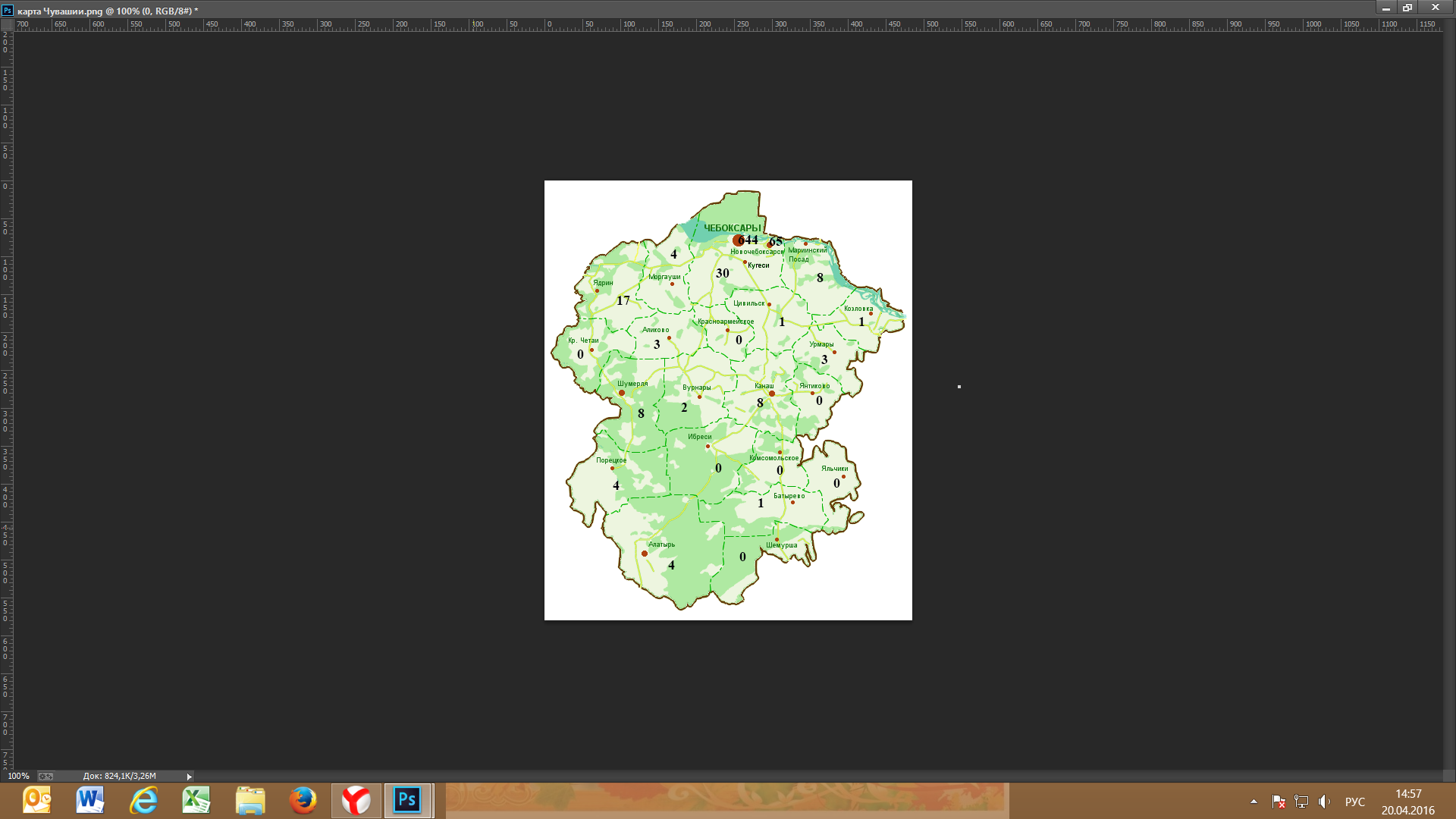 